KLASA : 602- 01 / 16 -01-09URBROJ :2109 -34 /16 - 01ŠKOLSKI KURIKULUM OŠ DR. IVANA NOVAKA MACINEC ŠK. GOD. 2016./2017.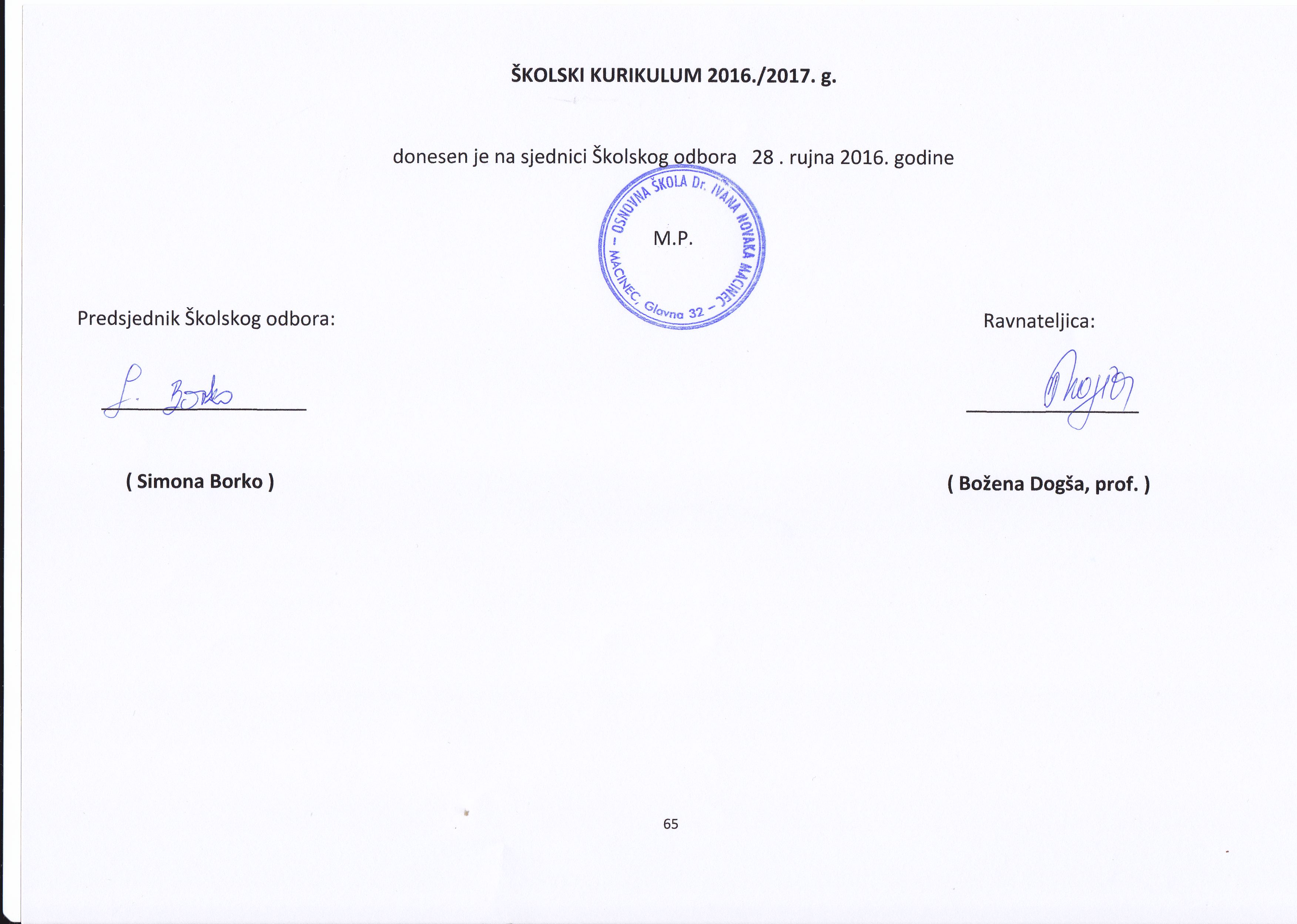 RAZREDNA NASTAVARAZREDNA NASTAVARAZREDNA NASTAVARAZREDNA NASTAVARAZREDNA NASTAVARAZREDNA NASTAVARAZREDNA NASTAVARAZREDNA NASTAVARAZREDNA NASTAVARAZREDNA NASTAVARAZREDNA NASTAVARAZREDNA NASTAVARAZREDNA NASTAVARAZREDNA NASTAVARAZREDNA NASTAVARAZREDNA NASTAVARAZREDNA NASTAVARAZREDNA NASTAVARAZREDNA NASTAVARAZREDNA NASTAVARAZREDNA NASTAVARAZREDNA NASTAVAABBBBBCCCCCDEEEEEFFGGHIZBORNA NASTAVAIZBORNA NASTAVAIZBORNA NASTAVAIZBORNA NASTAVAIZBORNA NASTAVAIZBORNA NASTAVAIZBORNA NASTAVAIZBORNA NASTAVAIZBORNA NASTAVAIZBORNA NASTAVAIZBORNA NASTAVAIZBORNA NASTAVAIZBORNA NASTAVAIZBORNA NASTAVAIZBORNA NASTAVAIZBORNA NASTAVAIZBORNA NASTAVAIZBORNA NASTAVAIZBORNA NASTAVAIZBORNA NASTAVAIZBORNA NASTAVAIZBORNA NASTAVARBŠKOLSKI PREDMETNOSITELJ (učitelj-ica)NOSITELJ (učitelj-ica)NOSITELJ (učitelj-ica)NOSITELJ (učitelj-ica)NOSITELJ (učitelj-ica)RA-ZREDRA-ZREDRA-ZREDCILJEVICILJEVICILJEVICILJEVICILJEVINAČIN REALIZACIJE (oblici/metode)NAČIN REALIZACIJE (oblici/metode)NAČIN REALIZACIJE (oblici/metode)NAČIN REALIZACIJE (oblici/metode)VRIJEME (broj sati ili mjeseci i sl.) I TROŠKOVIVRIJEME (broj sati ili mjeseci i sl.) I TROŠKOVIVREDNOVANJE I KORIŠTENJE REZULTATA1.VjeronaukKlaudija LovrenčićKlaudija LovrenčićKlaudija LovrenčićKlaudija LovrenčićKlaudija Lovrenčić1.A1.A1.AUpoznati i prihvatiti da je Bog čudesno stvorio svijet i ljude, otkriti Božju bezuvjetnu ljubav i Njegovu dobrotu Izgraditi osjećaj povjerenja prema Bogu, sebi, bližnjima, susresti Isusa Krista kao Spasitelja i bliskog prijatelja, Upoznati i usvojiti neke jednostavne molitve BoguUpoznati i prihvatiti da je Bog čudesno stvorio svijet i ljude, otkriti Božju bezuvjetnu ljubav i Njegovu dobrotu Izgraditi osjećaj povjerenja prema Bogu, sebi, bližnjima, susresti Isusa Krista kao Spasitelja i bliskog prijatelja, Upoznati i usvojiti neke jednostavne molitve BoguUpoznati i prihvatiti da je Bog čudesno stvorio svijet i ljude, otkriti Božju bezuvjetnu ljubav i Njegovu dobrotu Izgraditi osjećaj povjerenja prema Bogu, sebi, bližnjima, susresti Isusa Krista kao Spasitelja i bliskog prijatelja, Upoznati i usvojiti neke jednostavne molitve BoguUpoznati i prihvatiti da je Bog čudesno stvorio svijet i ljude, otkriti Božju bezuvjetnu ljubav i Njegovu dobrotu Izgraditi osjećaj povjerenja prema Bogu, sebi, bližnjima, susresti Isusa Krista kao Spasitelja i bliskog prijatelja, Upoznati i usvojiti neke jednostavne molitve BoguUpoznati i prihvatiti da je Bog čudesno stvorio svijet i ljude, otkriti Božju bezuvjetnu ljubav i Njegovu dobrotu Izgraditi osjećaj povjerenja prema Bogu, sebi, bližnjima, susresti Isusa Krista kao Spasitelja i bliskog prijatelja, Upoznati i usvojiti neke jednostavne molitve Boguindividualni rad, rad u skupinama, rad u paruindividualni rad, rad u skupinama, rad u paruindividualni rad, rad u skupinama, rad u paruindividualni rad, rad u skupinama, rad u paru2 sata tjedno,  70 sati godišnje2 sata tjedno,  70 sati godišnjeBrojčano i opisno ocjenjivanje prema elementima: znanje, stvaralačko izražavanje, zalaganje i kultura međusobnog komuniciranja2.VjeronaukKlaudija LovrenčićKlaudija LovrenčićKlaudija LovrenčićKlaudija LovrenčićKlaudija Lovrenčić1.B1.B1.BUpoznati i prihvatiti da je Bog čudesno stvorio svijet i ljude, otkriti Božju bezuvjetnu ljubav i Njegovu dobrotu Izgraditi osjećaj povjerenja prema Bogu, sebi, bližnjima, susresti Isusa Krista kao Spasitelja i bliskog prijatelja, Upoznati i usvojiti neke jednostavne molitve BoguUpoznati i prihvatiti da je Bog čudesno stvorio svijet i ljude, otkriti Božju bezuvjetnu ljubav i Njegovu dobrotu Izgraditi osjećaj povjerenja prema Bogu, sebi, bližnjima, susresti Isusa Krista kao Spasitelja i bliskog prijatelja, Upoznati i usvojiti neke jednostavne molitve BoguUpoznati i prihvatiti da je Bog čudesno stvorio svijet i ljude, otkriti Božju bezuvjetnu ljubav i Njegovu dobrotu Izgraditi osjećaj povjerenja prema Bogu, sebi, bližnjima, susresti Isusa Krista kao Spasitelja i bliskog prijatelja, Upoznati i usvojiti neke jednostavne molitve BoguUpoznati i prihvatiti da je Bog čudesno stvorio svijet i ljude, otkriti Božju bezuvjetnu ljubav i Njegovu dobrotu Izgraditi osjećaj povjerenja prema Bogu, sebi, bližnjima, susresti Isusa Krista kao Spasitelja i bliskog prijatelja, Upoznati i usvojiti neke jednostavne molitve BoguUpoznati i prihvatiti da je Bog čudesno stvorio svijet i ljude, otkriti Božju bezuvjetnu ljubav i Njegovu dobrotu Izgraditi osjećaj povjerenja prema Bogu, sebi, bližnjima, susresti Isusa Krista kao Spasitelja i bliskog prijatelja, Upoznati i usvojiti neke jednostavne molitve Boguindividualni rad, rad u skupinama, rad u paruindividualni rad, rad u skupinama, rad u paruindividualni rad, rad u skupinama, rad u paruindividualni rad, rad u skupinama, rad u paru2 sata tjedno,  70 sati godišnje2 sata tjedno,  70 sati godišnjeBrojčano i opisno ocjenjivanje prema elementima: znanje, stvaralačko izražavanje, zalaganje i kultura međusobnog komuniciranja3.VjeronaukKlaudija LovrenčićKlaudija LovrenčićKlaudija LovrenčićKlaudija LovrenčićKlaudija LovrenčićUpoznati i prihvatiti da je Bog čudesno stvorio svijet i ljude, otkriti Božju bezuvjetnu ljubav i Njegovu dobrotu Izgraditi osjećaj povjerenja prema Bogu, sebi, bližnjima, susresti Isusa Krista kao Spasitelja i bliskog prijatelja, Upoznati i usvojiti neke jednostavne molitve BoguUpoznati i prihvatiti da je Bog čudesno stvorio svijet i ljude, otkriti Božju bezuvjetnu ljubav i Njegovu dobrotu Izgraditi osjećaj povjerenja prema Bogu, sebi, bližnjima, susresti Isusa Krista kao Spasitelja i bliskog prijatelja, Upoznati i usvojiti neke jednostavne molitve BoguUpoznati i prihvatiti da je Bog čudesno stvorio svijet i ljude, otkriti Božju bezuvjetnu ljubav i Njegovu dobrotu Izgraditi osjećaj povjerenja prema Bogu, sebi, bližnjima, susresti Isusa Krista kao Spasitelja i bliskog prijatelja, Upoznati i usvojiti neke jednostavne molitve BoguUpoznati i prihvatiti da je Bog čudesno stvorio svijet i ljude, otkriti Božju bezuvjetnu ljubav i Njegovu dobrotu Izgraditi osjećaj povjerenja prema Bogu, sebi, bližnjima, susresti Isusa Krista kao Spasitelja i bliskog prijatelja, Upoznati i usvojiti neke jednostavne molitve BoguUpoznati i prihvatiti da je Bog čudesno stvorio svijet i ljude, otkriti Božju bezuvjetnu ljubav i Njegovu dobrotu Izgraditi osjećaj povjerenja prema Bogu, sebi, bližnjima, susresti Isusa Krista kao Spasitelja i bliskog prijatelja, Upoznati i usvojiti neke jednostavne molitve Boguindividualni rad, rad u skupinama, rad u paruindividualni rad, rad u skupinama, rad u paruindividualni rad, rad u skupinama, rad u paruindividualni rad, rad u skupinama, rad u paru2 sata tjedno,  70 sati godišnje2 sata tjedno,  70 sati godišnjeBrojčano i opisno ocjenjivanje prema elementima: znanje, stvaralačko izražavanje, zalaganje i kultura međusobnog komuniciranja4.VjeronaukMarko VidovićMarko VidovićMarko VidovićMarko VidovićMarko Vidović1.D1.D1.DU susretu s Isusom uočiti što znači istinsko prijateljstvo i međusobna ljubavU susretu s Isusom uočiti što znači istinsko prijateljstvo i međusobna ljubavU susretu s Isusom uočiti što znači istinsko prijateljstvo i međusobna ljubavU susretu s Isusom uočiti što znači istinsko prijateljstvo i međusobna ljubavU susretu s Isusom uočiti što znači istinsko prijateljstvo i međusobna ljubavindividualni rad, rad u skupinama, rad u paruindividualni rad, rad u skupinama, rad u paruindividualni rad, rad u skupinama, rad u paruindividualni rad, rad u skupinama, rad u paru2 sata tjedno,  70 sati godišnje2 sata tjedno,  70 sati godišnjeBrojčano i opisno ocj. el.: znanje, stvaralačko izražavanje, zalaganje i kultura međusobnog komuniciranja5.VjeronaukKlaudija LovrenčićKlaudija LovrenčićKlaudija LovrenčićKlaudija LovrenčićKlaudija Lovrenčić2.A2.A2.AU susretu s Isusom uočiti što znači istinsko prijateljstvo i međusobna ljubav, razvijati duh prijateljstva i poštovanja u vjeronaučnoj i razrednoj zajednici te prihvaćati međusobne razlike, po Isusovom primjeru naučiti u svome životu opraštati, prihvaćati, ljubiti i molitiU susretu s Isusom uočiti što znači istinsko prijateljstvo i međusobna ljubav, razvijati duh prijateljstva i poštovanja u vjeronaučnoj i razrednoj zajednici te prihvaćati međusobne razlike, po Isusovom primjeru naučiti u svome životu opraštati, prihvaćati, ljubiti i molitiU susretu s Isusom uočiti što znači istinsko prijateljstvo i međusobna ljubav, razvijati duh prijateljstva i poštovanja u vjeronaučnoj i razrednoj zajednici te prihvaćati međusobne razlike, po Isusovom primjeru naučiti u svome životu opraštati, prihvaćati, ljubiti i molitiU susretu s Isusom uočiti što znači istinsko prijateljstvo i međusobna ljubav, razvijati duh prijateljstva i poštovanja u vjeronaučnoj i razrednoj zajednici te prihvaćati međusobne razlike, po Isusovom primjeru naučiti u svome životu opraštati, prihvaćati, ljubiti i molitiU susretu s Isusom uočiti što znači istinsko prijateljstvo i međusobna ljubav, razvijati duh prijateljstva i poštovanja u vjeronaučnoj i razrednoj zajednici te prihvaćati međusobne razlike, po Isusovom primjeru naučiti u svome životu opraštati, prihvaćati, ljubiti i molitiindividualni rad, rad u skupinama, rad u paruindividualni rad, rad u skupinama, rad u paruindividualni rad, rad u skupinama, rad u paruindividualni rad, rad u skupinama, rad u paru2 sata tjedno,  70 sati godišnje2 sata tjedno,  70 sati godišnjeBrojčano i opisno ocjenjivanje prema elementima: znanje, stvaralačko izražavanje, zalaganje i kultura međusobnog komuniciranja6.VjeronaukKlaudija LovrenčićKlaudija LovrenčićKlaudija LovrenčićKlaudija LovrenčićKlaudija Lovrenčić2.B2.B2.BU susretu s Isusom uočiti što znači istinsko prijateljstvo i međusobna ljubav, razvijati duh prijateljstva i poštovanja u vjeronaučnoj i razrednoj zajednici te prihvaćati međusobne razlike, po Isusovom primjeru naučiti u svome životu opraštati, prihvaćati, ljubiti i molitiU susretu s Isusom uočiti što znači istinsko prijateljstvo i međusobna ljubav, razvijati duh prijateljstva i poštovanja u vjeronaučnoj i razrednoj zajednici te prihvaćati međusobne razlike, po Isusovom primjeru naučiti u svome životu opraštati, prihvaćati, ljubiti i molitiU susretu s Isusom uočiti što znači istinsko prijateljstvo i međusobna ljubav, razvijati duh prijateljstva i poštovanja u vjeronaučnoj i razrednoj zajednici te prihvaćati međusobne razlike, po Isusovom primjeru naučiti u svome životu opraštati, prihvaćati, ljubiti i molitiU susretu s Isusom uočiti što znači istinsko prijateljstvo i međusobna ljubav, razvijati duh prijateljstva i poštovanja u vjeronaučnoj i razrednoj zajednici te prihvaćati međusobne razlike, po Isusovom primjeru naučiti u svome životu opraštati, prihvaćati, ljubiti i molitiU susretu s Isusom uočiti što znači istinsko prijateljstvo i međusobna ljubav, razvijati duh prijateljstva i poštovanja u vjeronaučnoj i razrednoj zajednici te prihvaćati međusobne razlike, po Isusovom primjeru naučiti u svome životu opraštati, prihvaćati, ljubiti i molitiindividualni rad, rad u skupinama, rad u paruindividualni rad, rad u skupinama, rad u paruindividualni rad, rad u skupinama, rad u paruindividualni rad, rad u skupinama, rad u paru2 sata tjedno,  70 sati godišnje2 sata tjedno,  70 sati godišnjeBrojčano i opisno ocjenjivanje prema elementima: znanje, stvaralačko izražavanje, zalaganje i kultura međusobnog komuniciranja7.VjeronaukMarko VidovićMarko VidovićMarko VidovićMarko VidovićMarko Vidović2.D2.D2.DU susretu s Isusom uočiti što znači istinsko prijateljstvo i međusobna ljubav, razvijati duh prijateljstva i poštovanja u vjeronaučnoj i razrednoj zajednici te prihvaćati međusobne razlike, po Isusovom primjeru naučiti u svome životu opraštati, prihvaćati, ljubiti i molitiU susretu s Isusom uočiti što znači istinsko prijateljstvo i međusobna ljubav, razvijati duh prijateljstva i poštovanja u vjeronaučnoj i razrednoj zajednici te prihvaćati međusobne razlike, po Isusovom primjeru naučiti u svome životu opraštati, prihvaćati, ljubiti i molitiU susretu s Isusom uočiti što znači istinsko prijateljstvo i međusobna ljubav, razvijati duh prijateljstva i poštovanja u vjeronaučnoj i razrednoj zajednici te prihvaćati međusobne razlike, po Isusovom primjeru naučiti u svome životu opraštati, prihvaćati, ljubiti i molitiU susretu s Isusom uočiti što znači istinsko prijateljstvo i međusobna ljubav, razvijati duh prijateljstva i poštovanja u vjeronaučnoj i razrednoj zajednici te prihvaćati međusobne razlike, po Isusovom primjeru naučiti u svome životu opraštati, prihvaćati, ljubiti i molitiU susretu s Isusom uočiti što znači istinsko prijateljstvo i međusobna ljubav, razvijati duh prijateljstva i poštovanja u vjeronaučnoj i razrednoj zajednici te prihvaćati međusobne razlike, po Isusovom primjeru naučiti u svome životu opraštati, prihvaćati, ljubiti i molitiindividualni rad, rad u skupinama, rad u paruindividualni rad, rad u skupinama, rad u paruindividualni rad, rad u skupinama, rad u paruindividualni rad, rad u skupinama, rad u paru2 sata tjedno,  70 sati godišnje2 sata tjedno,  70 sati godišnjeBrojčano i opisno ocjenjivanje prema elementima: znanje, stvaralačko izražavanje, zalaganje i kultura međusobnog komuniciranja8.VjeronaukKlaudija LovrenčićKlaudija LovrenčićKlaudija LovrenčićKlaudija LovrenčićKlaudija Lovrenčić3.A3.A3.AUvidjeti i prihvatiti da se Bog brine za svoj narod i da ga vodi kroz kušnje, upoznati i osjetiti Božju naklonost, njegovu očinsku ljubav i praštanje, doživjeti i prihvatiti Isusovu ljubav i blizinu u sakramentima pokore i euharistije, naučiti Bogu zahvaljivati za druge ljude i za njegove darove, otvoriti se za praštanje i darivanje drugimaUvidjeti i prihvatiti da se Bog brine za svoj narod i da ga vodi kroz kušnje, upoznati i osjetiti Božju naklonost, njegovu očinsku ljubav i praštanje, doživjeti i prihvatiti Isusovu ljubav i blizinu u sakramentima pokore i euharistije, naučiti Bogu zahvaljivati za druge ljude i za njegove darove, otvoriti se za praštanje i darivanje drugimaUvidjeti i prihvatiti da se Bog brine za svoj narod i da ga vodi kroz kušnje, upoznati i osjetiti Božju naklonost, njegovu očinsku ljubav i praštanje, doživjeti i prihvatiti Isusovu ljubav i blizinu u sakramentima pokore i euharistije, naučiti Bogu zahvaljivati za druge ljude i za njegove darove, otvoriti se za praštanje i darivanje drugimaUvidjeti i prihvatiti da se Bog brine za svoj narod i da ga vodi kroz kušnje, upoznati i osjetiti Božju naklonost, njegovu očinsku ljubav i praštanje, doživjeti i prihvatiti Isusovu ljubav i blizinu u sakramentima pokore i euharistije, naučiti Bogu zahvaljivati za druge ljude i za njegove darove, otvoriti se za praštanje i darivanje drugimaUvidjeti i prihvatiti da se Bog brine za svoj narod i da ga vodi kroz kušnje, upoznati i osjetiti Božju naklonost, njegovu očinsku ljubav i praštanje, doživjeti i prihvatiti Isusovu ljubav i blizinu u sakramentima pokore i euharistije, naučiti Bogu zahvaljivati za druge ljude i za njegove darove, otvoriti se za praštanje i darivanje drugimaindividualni rad, rad u skupinama, rad u paruindividualni rad, rad u skupinama, rad u paruindividualni rad, rad u skupinama, rad u paruindividualni rad, rad u skupinama, rad u paru2 sata tjedno,  70 sati godišnje2 sata tjedno,  70 sati godišnjeBrojčano i opisno ocjenjivanje prema elementima: znanje, stvaralačko izražavanje, zalaganje i kultura međusobnog komuniciranja9.VjeronaukKlaudija LovrenčićKlaudija LovrenčićKlaudija LovrenčićKlaudija LovrenčićKlaudija Lovrenčić3.B3.B3.BUvidjeti i prihvatiti da se Bog brine za svoj narod i da ga vodi kroz kušnje, upoznati i osjetiti Božju naklonost, njegovu očinsku ljubav i praštanje, doživjeti i prihvatiti Isusovu ljubav i blizinu u sakramen. pokore i euharistije, naučiti Bogu zahvaljivati za dr. ljude i za njegove darove, otvoriti se za praštanje i darivanje drugimaUvidjeti i prihvatiti da se Bog brine za svoj narod i da ga vodi kroz kušnje, upoznati i osjetiti Božju naklonost, njegovu očinsku ljubav i praštanje, doživjeti i prihvatiti Isusovu ljubav i blizinu u sakramen. pokore i euharistije, naučiti Bogu zahvaljivati za dr. ljude i za njegove darove, otvoriti se za praštanje i darivanje drugimaUvidjeti i prihvatiti da se Bog brine za svoj narod i da ga vodi kroz kušnje, upoznati i osjetiti Božju naklonost, njegovu očinsku ljubav i praštanje, doživjeti i prihvatiti Isusovu ljubav i blizinu u sakramen. pokore i euharistije, naučiti Bogu zahvaljivati za dr. ljude i za njegove darove, otvoriti se za praštanje i darivanje drugimaUvidjeti i prihvatiti da se Bog brine za svoj narod i da ga vodi kroz kušnje, upoznati i osjetiti Božju naklonost, njegovu očinsku ljubav i praštanje, doživjeti i prihvatiti Isusovu ljubav i blizinu u sakramen. pokore i euharistije, naučiti Bogu zahvaljivati za dr. ljude i za njegove darove, otvoriti se za praštanje i darivanje drugimaUvidjeti i prihvatiti da se Bog brine za svoj narod i da ga vodi kroz kušnje, upoznati i osjetiti Božju naklonost, njegovu očinsku ljubav i praštanje, doživjeti i prihvatiti Isusovu ljubav i blizinu u sakramen. pokore i euharistije, naučiti Bogu zahvaljivati za dr. ljude i za njegove darove, otvoriti se za praštanje i darivanje drugimaindividualni rad, rad u skupinama, rad u paruindividualni rad, rad u skupinama, rad u paruindividualni rad, rad u skupinama, rad u paruindividualni rad, rad u skupinama, rad u paru2 sata tjedno,  70 sati godišnje2 sata tjedno,  70 sati godišnjeBrojčano i opisno ocjenjivanje prema elementima: znanje, stvaralačko izražavanje, zalaganje i kultura međusobnog komuniciranja10.VjeronaukMarko VidovićMarko VidovićMarko VidovićMarko VidovićMarko VidovićUvidjeti i prihvatiti da se Bog brine za svoj narod i da ga vodi kroz kušnje, upoznati i osjetiti Božju naklonost, njegovu očinsku ljubav i praštanje, doživjeti i prihvatiti Isusovu ljubav i blizinu u sakramen. pokore i euharistije, naučiti Bogu zahvaljivati za druge ljude i za njegove darove, otvoriti se za praštanje i darivanje drugimaUvidjeti i prihvatiti da se Bog brine za svoj narod i da ga vodi kroz kušnje, upoznati i osjetiti Božju naklonost, njegovu očinsku ljubav i praštanje, doživjeti i prihvatiti Isusovu ljubav i blizinu u sakramen. pokore i euharistije, naučiti Bogu zahvaljivati za druge ljude i za njegove darove, otvoriti se za praštanje i darivanje drugimaUvidjeti i prihvatiti da se Bog brine za svoj narod i da ga vodi kroz kušnje, upoznati i osjetiti Božju naklonost, njegovu očinsku ljubav i praštanje, doživjeti i prihvatiti Isusovu ljubav i blizinu u sakramen. pokore i euharistije, naučiti Bogu zahvaljivati za druge ljude i za njegove darove, otvoriti se za praštanje i darivanje drugimaUvidjeti i prihvatiti da se Bog brine za svoj narod i da ga vodi kroz kušnje, upoznati i osjetiti Božju naklonost, njegovu očinsku ljubav i praštanje, doživjeti i prihvatiti Isusovu ljubav i blizinu u sakramen. pokore i euharistije, naučiti Bogu zahvaljivati za druge ljude i za njegove darove, otvoriti se za praštanje i darivanje drugimaUvidjeti i prihvatiti da se Bog brine za svoj narod i da ga vodi kroz kušnje, upoznati i osjetiti Božju naklonost, njegovu očinsku ljubav i praštanje, doživjeti i prihvatiti Isusovu ljubav i blizinu u sakramen. pokore i euharistije, naučiti Bogu zahvaljivati za druge ljude i za njegove darove, otvoriti se za praštanje i darivanje drugimaindividualni rad, rad u skupinama, rad u paruindividualni rad, rad u skupinama, rad u paruindividualni rad, rad u skupinama, rad u paruindividualni rad, rad u skupinama, rad u paru2 sata tjedno,  70 sati godišnje2 sata tjedno,  70 sati godišnjeBrojčano i opisno ocjenjivanje prema elementima: znanje, stvaralačko izražavanje, zalaganje i kultura međusobnog komuniciranja11.VjeronaukKlaudija LovrenčićKlaudija LovrenčićKlaudija LovrenčićKlaudija LovrenčićKlaudija Lovrenčić, 4. B, , 4. B, , 4. B, U prirodi i drugim ljudima otkrivati Božje lice, upoznati Božje zapov. i trojstvo Boga Oca, Sina i Duha Sv., naučiti i osjetiti potrebu molitvom zahvaljivati BoguU prirodi i drugim ljudima otkrivati Božje lice, upoznati Božje zapov. i trojstvo Boga Oca, Sina i Duha Sv., naučiti i osjetiti potrebu molitvom zahvaljivati BoguU prirodi i drugim ljudima otkrivati Božje lice, upoznati Božje zapov. i trojstvo Boga Oca, Sina i Duha Sv., naučiti i osjetiti potrebu molitvom zahvaljivati BoguU prirodi i drugim ljudima otkrivati Božje lice, upoznati Božje zapov. i trojstvo Boga Oca, Sina i Duha Sv., naučiti i osjetiti potrebu molitvom zahvaljivati BoguU prirodi i drugim ljudima otkrivati Božje lice, upoznati Božje zapov. i trojstvo Boga Oca, Sina i Duha Sv., naučiti i osjetiti potrebu molitvom zahvaljivati Boguindividualni rad, rad u skupinama, rad u paruindividualni rad, rad u skupinama, rad u paruindividualni rad, rad u skupinama, rad u paruindividualni rad, rad u skupinama, rad u paru2 sata tjedno,  70 sati godišnje2 sata tjedno,  70 sati godišnjeBrojčano i opisno ocjenjivanje prema elementima: znanje, stvaralačko izražavanje, zalaganje i kultura međusobnog komuniciranja12.VjeronaukMarko VidovićMarko VidovićMarko VidovićMarko VidovićMarko Vidović4.D4.D4.DU prirodi i drugim ljudima otkrivati Božje lice, upoznati Božje zapov. i trojstvo Boga Oca, Sina i Duha Sv., naučiti i osjetiti potrebu molitvom zahvaljivati BoguU prirodi i drugim ljudima otkrivati Božje lice, upoznati Božje zapov. i trojstvo Boga Oca, Sina i Duha Sv., naučiti i osjetiti potrebu molitvom zahvaljivati BoguU prirodi i drugim ljudima otkrivati Božje lice, upoznati Božje zapov. i trojstvo Boga Oca, Sina i Duha Sv., naučiti i osjetiti potrebu molitvom zahvaljivati BoguU prirodi i drugim ljudima otkrivati Božje lice, upoznati Božje zapov. i trojstvo Boga Oca, Sina i Duha Sv., naučiti i osjetiti potrebu molitvom zahvaljivati BoguU prirodi i drugim ljudima otkrivati Božje lice, upoznati Božje zapov. i trojstvo Boga Oca, Sina i Duha Sv., naučiti i osjetiti potrebu molitvom zahvaljivati Boguindividualni rad, rad u skupinama, rad u paruindividualni rad, rad u skupinama, rad u paruindividualni rad, rad u skupinama, rad u paruindividualni rad, rad u skupinama, rad u paru2 sata tjedno,  70 sati godišnje2 sata tjedno,  70 sati godišnjeBrojčano i opisno ocjenjivanje prema elementima: znanje, stvaralačko izražavanje, zalaganje i kultura međusobnog komuniciranja13.Engleski jezikLidija BranilovićLidija BranilovićLidija BranilovićLidija BranilovićLidija Branilović4.B4.B4.BOsposobiti učenika za osnovnu usmenu komunikaciju na engl. jez., međusobnu interakciju jednostavnim riječima i frazama; započeti pisanu komunikaciju; uvesti gram. sadržaje i usvojiti njihovu upotrebu u svakodnevnoj komunikaciji na engl. jezikuOsposobiti učenika za osnovnu usmenu komunikaciju na engl. jez., međusobnu interakciju jednostavnim riječima i frazama; započeti pisanu komunikaciju; uvesti gram. sadržaje i usvojiti njihovu upotrebu u svakodnevnoj komunikaciji na engl. jezikuOsposobiti učenika za osnovnu usmenu komunikaciju na engl. jez., međusobnu interakciju jednostavnim riječima i frazama; započeti pisanu komunikaciju; uvesti gram. sadržaje i usvojiti njihovu upotrebu u svakodnevnoj komunikaciji na engl. jezikuOsposobiti učenika za osnovnu usmenu komunikaciju na engl. jez., međusobnu interakciju jednostavnim riječima i frazama; započeti pisanu komunikaciju; uvesti gram. sadržaje i usvojiti njihovu upotrebu u svakodnevnoj komunikaciji na engl. jezikuOsposobiti učenika za osnovnu usmenu komunikaciju na engl. jez., međusobnu interakciju jednostavnim riječima i frazama; započeti pisanu komunikaciju; uvesti gram. sadržaje i usvojiti njihovu upotrebu u svakodnevnoj komunikaciji na engl. jezikuPoticati učenike na osposobljavanje za usmenu i pisanu komunikaciju na stranom jeziku, razvijati jezične vještine kod učenika; na satovima izborne nastave; plan i program prilagođen prema udžbeniku Happy Starting Points, OUPPoticati učenike na osposobljavanje za usmenu i pisanu komunikaciju na stranom jeziku, razvijati jezične vještine kod učenika; na satovima izborne nastave; plan i program prilagođen prema udžbeniku Happy Starting Points, OUPPoticati učenike na osposobljavanje za usmenu i pisanu komunikaciju na stranom jeziku, razvijati jezične vještine kod učenika; na satovima izborne nastave; plan i program prilagođen prema udžbeniku Happy Starting Points, OUPPoticati učenike na osposobljavanje za usmenu i pisanu komunikaciju na stranom jeziku, razvijati jezične vještine kod učenika; na satovima izborne nastave; plan i program prilagođen prema udžbeniku Happy Starting Points, OUP2 sata tjedno70 sati godišnje2 sata tjedno70 sati godišnjeOpisno praćenje napretka učenika; brojčano ocjenjivanje i vrednovanje učeničkog napretka; rezultati učeničkog napretka se koriste za osobno vrednovanje rada nositelja aktivnosti14.Njemački jezikKornelija BaksaKornelija BaksaKornelija BaksaKornelija BaksaKornelija Baksa4.D4.D4.DRazvijanje jezične svjesnosti, razvijanje vještine aktivnog slušanja kroz različite aktivnosti poput priča, pjesama, igara, razvijanje pravilnog izgovora, vokabulara i znanja, potrebne za jednostavnu i efikasnu komunik.,razvijanje komunik. kompetencija osposobljavajući učenike da koristi jezik u različitim kontekstimaRazvijanje jezične svjesnosti, razvijanje vještine aktivnog slušanja kroz različite aktivnosti poput priča, pjesama, igara, razvijanje pravilnog izgovora, vokabulara i znanja, potrebne za jednostavnu i efikasnu komunik.,razvijanje komunik. kompetencija osposobljavajući učenike da koristi jezik u različitim kontekstimaRazvijanje jezične svjesnosti, razvijanje vještine aktivnog slušanja kroz različite aktivnosti poput priča, pjesama, igara, razvijanje pravilnog izgovora, vokabulara i znanja, potrebne za jednostavnu i efikasnu komunik.,razvijanje komunik. kompetencija osposobljavajući učenike da koristi jezik u različitim kontekstimaRazvijanje jezične svjesnosti, razvijanje vještine aktivnog slušanja kroz različite aktivnosti poput priča, pjesama, igara, razvijanje pravilnog izgovora, vokabulara i znanja, potrebne za jednostavnu i efikasnu komunik.,razvijanje komunik. kompetencija osposobljavajući učenike da koristi jezik u različitim kontekstimaRazvijanje jezične svjesnosti, razvijanje vještine aktivnog slušanja kroz različite aktivnosti poput priča, pjesama, igara, razvijanje pravilnog izgovora, vokabulara i znanja, potrebne za jednostavnu i efikasnu komunik.,razvijanje komunik. kompetencija osposobljavajući učenike da koristi jezik u različitim kontekstimaFrontalni rad, radu u paru, rad u više manjih skupina, individualni rad, rad na postajamaFrontalni rad, radu u paru, rad u više manjih skupina, individualni rad, rad na postajamaFrontalni rad, radu u paru, rad u više manjih skupina, individualni rad, rad na postajamaFrontalni rad, radu u paru, rad u više manjih skupina, individualni rad, rad na postajama2 sata tjedno70 sati godišnje2 sata tjedno70 sati godišnjeUčenici se vrednuju sustavnim praćenjem, brojčanim ocjenama i opisnim ocj. u vidu bilježaka o radu i napretku učenika u područjima koja su opisana pod kriterije ocjenjivanja, a provjeravaju usmenim i pisanim provjerama te ocjenjivanjem aktivnosti na satu i urednosti  tj. točnosti u pisanju domaćih uradaka.IZVANNASTAVNE AKTIVNOSTIIZVANNASTAVNE AKTIVNOSTIIZVANNASTAVNE AKTIVNOSTIIZVANNASTAVNE AKTIVNOSTIIZVANNASTAVNE AKTIVNOSTIIZVANNASTAVNE AKTIVNOSTIIZVANNASTAVNE AKTIVNOSTIIZVANNASTAVNE AKTIVNOSTIIZVANNASTAVNE AKTIVNOSTIIZVANNASTAVNE AKTIVNOSTIIZVANNASTAVNE AKTIVNOSTIIZVANNASTAVNE AKTIVNOSTIIZVANNASTAVNE AKTIVNOSTIIZVANNASTAVNE AKTIVNOSTIIZVANNASTAVNE AKTIVNOSTIIZVANNASTAVNE AKTIVNOSTIIZVANNASTAVNE AKTIVNOSTIIZVANNASTAVNE AKTIVNOSTIIZVANNASTAVNE AKTIVNOSTIIZVANNASTAVNE AKTIVNOSTIIZVANNASTAVNE AKTIVNOSTIIZVANNASTAVNE AKTIVNOSTIRBŠKOLSKI PREDMET ILI NAZIV AKTI-VNOSTINOSITELJ (učitelj-ica)NOSITELJ (učitelj-ica)NOSITELJ (učitelj-ica)NOSITELJ (učitelj-ica)NOSITELJ (učitelj-ica)RA-ZREDRA-ZREDRA-ZREDCILJEVICILJEVICILJEVICILJEVICILJEVINAČIN REALIZACIJE (oblici/metode)NAČIN REALIZACIJE (oblici/metode)NAČIN REALIZACIJE (oblici/metode)NAČIN REALIZACIJE (oblici/metode)VRIJEME (broj sati ili mjeseci i sl.) I TROŠKOVIVRIJEME (broj sati ili mjeseci i sl.) I TROŠKOVIVREDNOVANJE I KORIŠTENJE REZULTATA1.Plesna grupaVesnaPerhočVesnaPerhočVesnaPerhočVesnaPerhočVesnaPerhoč2.A2.A2.ARazvijanje vještina i sposobnosti izražavanja pokretom. Razvijanje sluha i osjećaja za ritam.Kreativno osmišljavanje plesnih pokreta. Stvaranje koreografijeRazvijanje vještina i sposobnosti izražavanja pokretom. Razvijanje sluha i osjećaja za ritam.Kreativno osmišljavanje plesnih pokreta. Stvaranje koreografijeRazvijanje vještina i sposobnosti izražavanja pokretom. Razvijanje sluha i osjećaja za ritam.Kreativno osmišljavanje plesnih pokreta. Stvaranje koreografijeRazvijanje vještina i sposobnosti izražavanja pokretom. Razvijanje sluha i osjećaja za ritam.Kreativno osmišljavanje plesnih pokreta. Stvaranje koreografijeRazvijanje vještina i sposobnosti izražavanja pokretom. Razvijanje sluha i osjećaja za ritam.Kreativno osmišljavanje plesnih pokreta. Stvaranje koreografijeIndividualni, skupni i frontalni rad.Uvježbavanje jednostavnih i složenih plesnih pokreta.Osmišljavanje koreografije.Izražavanje pokretom.Individualni, skupni i frontalni rad.Uvježbavanje jednostavnih i složenih plesnih pokreta.Osmišljavanje koreografije.Izražavanje pokretom.Individualni, skupni i frontalni rad.Uvježbavanje jednostavnih i složenih plesnih pokreta.Osmišljavanje koreografije.Izražavanje pokretom.Individualni, skupni i frontalni rad.Uvježbavanje jednostavnih i složenih plesnih pokreta.Osmišljavanje koreografije.Izražavanje pokretom.35 sati godišnje-jedan sat tjedno35 sati godišnje-jedan sat tjednoSudjelovanje na školskim priredbama i druženjima.Usmeno i pismeno praćenje napredovanja učenika.Organiziranje aktivnosti prema sposobnostima i interesima djece.2.Recitator.grupa prvih i drugih razredaJasnaMurkovićJasnaMurkovićJasnaMurkovićJasnaMurkovićJasnaMurković2.B2.B2.BIzražajno čitanje, izvođenje recitacija i nastupa za obilježavanje određenih datuma na školskim priredbama, eventualno  za Lidrano, razvijati kreativnost i stvaralačke sposobnostiIzražajno čitanje, izvođenje recitacija i nastupa za obilježavanje određenih datuma na školskim priredbama, eventualno  za Lidrano, razvijati kreativnost i stvaralačke sposobnostiIzražajno čitanje, izvođenje recitacija i nastupa za obilježavanje određenih datuma na školskim priredbama, eventualno  za Lidrano, razvijati kreativnost i stvaralačke sposobnostiIzražajno čitanje, izvođenje recitacija i nastupa za obilježavanje određenih datuma na školskim priredbama, eventualno  za Lidrano, razvijati kreativnost i stvaralačke sposobnostiIzražajno čitanje, izvođenje recitacija i nastupa za obilježavanje određenih datuma na školskim priredbama, eventualno  za Lidrano, razvijati kreativnost i stvaralačke sposobnostiUvježbavanje jednostavnih scenskih, recitatorskih i dr. aktivnosti koje učenici svladavaju uz pomoć učiteljiceUvježbavanje jednostavnih scenskih, recitatorskih i dr. aktivnosti koje učenici svladavaju uz pomoć učiteljiceUvježbavanje jednostavnih scenskih, recitatorskih i dr. aktivnosti koje učenici svladavaju uz pomoć učiteljiceUvježbavanje jednostavnih scenskih, recitatorskih i dr. aktivnosti koje učenici svladavaju uz pomoć učiteljice1 školski sat tjedno1 školski sat tjednoUčenički razvoj se prati tijekom šk. g. kroz rad u grupi, sudjelovanju na priredbama, bilješke3.Integrirana skupinaInes LesarInes LesarInes LesarInes LesarInes Lesar1.D 2. D1.D 2. D1.D 2. DRazvijanje vještina i sposobnosti usmenog izražavanja, razvijanje sposobnosti scenskog izraza te poticanje ljubavi prema kreativnom stvaralaštvu i manipuliranju materijalima. Čitanje tekstova primjerenih uzrastu djece i aktiv. primjerene njihovim psihomotor. sposobnostima, ovladavanje vještinom dramatizacije i scenske improvizacije, vježbe intonacije i izražajnog izgovora, stjecanje pozitivnog odnosa i ljubavi za kreativno izražavanje, bolje komun. sposobnosti i vještine, poticanje na izražavanje u različitim materij. i tehnikamaRazvijanje vještina i sposobnosti usmenog izražavanja, razvijanje sposobnosti scenskog izraza te poticanje ljubavi prema kreativnom stvaralaštvu i manipuliranju materijalima. Čitanje tekstova primjerenih uzrastu djece i aktiv. primjerene njihovim psihomotor. sposobnostima, ovladavanje vještinom dramatizacije i scenske improvizacije, vježbe intonacije i izražajnog izgovora, stjecanje pozitivnog odnosa i ljubavi za kreativno izražavanje, bolje komun. sposobnosti i vještine, poticanje na izražavanje u različitim materij. i tehnikamaRazvijanje vještina i sposobnosti usmenog izražavanja, razvijanje sposobnosti scenskog izraza te poticanje ljubavi prema kreativnom stvaralaštvu i manipuliranju materijalima. Čitanje tekstova primjerenih uzrastu djece i aktiv. primjerene njihovim psihomotor. sposobnostima, ovladavanje vještinom dramatizacije i scenske improvizacije, vježbe intonacije i izražajnog izgovora, stjecanje pozitivnog odnosa i ljubavi za kreativno izražavanje, bolje komun. sposobnosti i vještine, poticanje na izražavanje u različitim materij. i tehnikamaRazvijanje vještina i sposobnosti usmenog izražavanja, razvijanje sposobnosti scenskog izraza te poticanje ljubavi prema kreativnom stvaralaštvu i manipuliranju materijalima. Čitanje tekstova primjerenih uzrastu djece i aktiv. primjerene njihovim psihomotor. sposobnostima, ovladavanje vještinom dramatizacije i scenske improvizacije, vježbe intonacije i izražajnog izgovora, stjecanje pozitivnog odnosa i ljubavi za kreativno izražavanje, bolje komun. sposobnosti i vještine, poticanje na izražavanje u različitim materij. i tehnikamaRazvijanje vještina i sposobnosti usmenog izražavanja, razvijanje sposobnosti scenskog izraza te poticanje ljubavi prema kreativnom stvaralaštvu i manipuliranju materijalima. Čitanje tekstova primjerenih uzrastu djece i aktiv. primjerene njihovim psihomotor. sposobnostima, ovladavanje vještinom dramatizacije i scenske improvizacije, vježbe intonacije i izražajnog izgovora, stjecanje pozitivnog odnosa i ljubavi za kreativno izražavanje, bolje komun. sposobnosti i vještine, poticanje na izražavanje u različitim materij. i tehnikamaIzvannastavna aktivnostIzvannastavna aktivnostIzvannastavna aktivnostIzvannastavna aktivnost35 sati godišnje35 sati godišnjeUsmeno praćenjeSamovrednovanjeSudjelovanje na školskim priredbama4.Integrirana skupinaDušanka KerestešDušanka KerestešDušanka KerestešDušanka KerestešDušanka Keresteš1. C1. C1. CRazvijanje vještina i sposobnosti usmenog izražavanja, razvijanje sposobnosti scenskog izraza te poticanje ljubavi prema kreativnom stvaralaštvu i manipuliranju materijalima. Čitanje tekstova primjerenih uzrastu djece i aktiv. primjerene njihovim psihomotor. sposobnostima, ovladavanje vještinom dramatizacije i scenske improvizacije, vježbe intonacije i izražajnog izgovora, stjecanje pozitivnog odnosa i ljubavi za kreativno izražavanje, bolje komun. sposobnosti i vještine, poticanje na izražavanje u različitim materijalima i različitim tehnikamaRazvijanje vještina i sposobnosti usmenog izražavanja, razvijanje sposobnosti scenskog izraza te poticanje ljubavi prema kreativnom stvaralaštvu i manipuliranju materijalima. Čitanje tekstova primjerenih uzrastu djece i aktiv. primjerene njihovim psihomotor. sposobnostima, ovladavanje vještinom dramatizacije i scenske improvizacije, vježbe intonacije i izražajnog izgovora, stjecanje pozitivnog odnosa i ljubavi za kreativno izražavanje, bolje komun. sposobnosti i vještine, poticanje na izražavanje u različitim materijalima i različitim tehnikamaRazvijanje vještina i sposobnosti usmenog izražavanja, razvijanje sposobnosti scenskog izraza te poticanje ljubavi prema kreativnom stvaralaštvu i manipuliranju materijalima. Čitanje tekstova primjerenih uzrastu djece i aktiv. primjerene njihovim psihomotor. sposobnostima, ovladavanje vještinom dramatizacije i scenske improvizacije, vježbe intonacije i izražajnog izgovora, stjecanje pozitivnog odnosa i ljubavi za kreativno izražavanje, bolje komun. sposobnosti i vještine, poticanje na izražavanje u različitim materijalima i različitim tehnikamaRazvijanje vještina i sposobnosti usmenog izražavanja, razvijanje sposobnosti scenskog izraza te poticanje ljubavi prema kreativnom stvaralaštvu i manipuliranju materijalima. Čitanje tekstova primjerenih uzrastu djece i aktiv. primjerene njihovim psihomotor. sposobnostima, ovladavanje vještinom dramatizacije i scenske improvizacije, vježbe intonacije i izražajnog izgovora, stjecanje pozitivnog odnosa i ljubavi za kreativno izražavanje, bolje komun. sposobnosti i vještine, poticanje na izražavanje u različitim materijalima i različitim tehnikamaRazvijanje vještina i sposobnosti usmenog izražavanja, razvijanje sposobnosti scenskog izraza te poticanje ljubavi prema kreativnom stvaralaštvu i manipuliranju materijalima. Čitanje tekstova primjerenih uzrastu djece i aktiv. primjerene njihovim psihomotor. sposobnostima, ovladavanje vještinom dramatizacije i scenske improvizacije, vježbe intonacije i izražajnog izgovora, stjecanje pozitivnog odnosa i ljubavi za kreativno izražavanje, bolje komun. sposobnosti i vještine, poticanje na izražavanje u različitim materijalima i različitim tehnikamaIzvannastavna aktivnostIzvannastavna aktivnostIzvannastavna aktivnostIzvannastavna aktivnost35 sati godišnje35 sati godišnjeUsmeno praćenjeSamovrednovanjeSudjelovanje na školskim priredbama5.Scenska grupaRazvijanje vještina i sposobnosti usmenog izražavanja, razvijanje sposobnosti scenskog izraza te poticanje ljubavi prema kreativnom stvaralaštvu i manipuliranju materijalima. Čitanje tekstova primjerenih uzrastu djece i aktiv. primjerene njihovim psihomotor. sposobnostima, ovladavanje vještinom dramatizacije i scenske improvizacije, vježbe intonacije i izražajnog izgovora, stjecanje pozitivnog odnosa i ljubavi za kreativno izražavanje, bolje komun. sposobnosti i vještine, poticanje na izražavanje u različitim materijalima i različitim tehnikamaRazvijanje vještina i sposobnosti usmenog izražavanja, razvijanje sposobnosti scenskog izraza te poticanje ljubavi prema kreativnom stvaralaštvu i manipuliranju materijalima. Čitanje tekstova primjerenih uzrastu djece i aktiv. primjerene njihovim psihomotor. sposobnostima, ovladavanje vještinom dramatizacije i scenske improvizacije, vježbe intonacije i izražajnog izgovora, stjecanje pozitivnog odnosa i ljubavi za kreativno izražavanje, bolje komun. sposobnosti i vještine, poticanje na izražavanje u različitim materijalima i različitim tehnikamaRazvijanje vještina i sposobnosti usmenog izražavanja, razvijanje sposobnosti scenskog izraza te poticanje ljubavi prema kreativnom stvaralaštvu i manipuliranju materijalima. Čitanje tekstova primjerenih uzrastu djece i aktiv. primjerene njihovim psihomotor. sposobnostima, ovladavanje vještinom dramatizacije i scenske improvizacije, vježbe intonacije i izražajnog izgovora, stjecanje pozitivnog odnosa i ljubavi za kreativno izražavanje, bolje komun. sposobnosti i vještine, poticanje na izražavanje u različitim materijalima i različitim tehnikamaRazvijanje vještina i sposobnosti usmenog izražavanja, razvijanje sposobnosti scenskog izraza te poticanje ljubavi prema kreativnom stvaralaštvu i manipuliranju materijalima. Čitanje tekstova primjerenih uzrastu djece i aktiv. primjerene njihovim psihomotor. sposobnostima, ovladavanje vještinom dramatizacije i scenske improvizacije, vježbe intonacije i izražajnog izgovora, stjecanje pozitivnog odnosa i ljubavi za kreativno izražavanje, bolje komun. sposobnosti i vještine, poticanje na izražavanje u različitim materijalima i različitim tehnikamaRazvijanje vještina i sposobnosti usmenog izražavanja, razvijanje sposobnosti scenskog izraza te poticanje ljubavi prema kreativnom stvaralaštvu i manipuliranju materijalima. Čitanje tekstova primjerenih uzrastu djece i aktiv. primjerene njihovim psihomotor. sposobnostima, ovladavanje vještinom dramatizacije i scenske improvizacije, vježbe intonacije i izražajnog izgovora, stjecanje pozitivnog odnosa i ljubavi za kreativno izražavanje, bolje komun. sposobnosti i vještine, poticanje na izražavanje u različitim materijalima i različitim tehnikamaIzvannastavna aktivnostIzvannastavna aktivnostIzvannastavna aktivnostIzvannastavna aktivnost35 sati godišnje35 sati godišnjeUsmeno praćenjeSamovrednovanjeSudjelovanje na školskim priredbama6.Sportska grupaAnka ZlatarekAnka ZlatarekAnka ZlatarekAnka ZlatarekAnka Zlatarek3.-4.3.-4.3.-4.Utjecati na pravilan rast i razvoj, razvoj motor. i kognitivnih sposobnosti, na višestruki psihosom. razvoj djece, poticati zdrav način provođenja slobodnog vremena.Utjecati na pravilan rast i razvoj, razvoj motor. i kognitivnih sposobnosti, na višestruki psihosom. razvoj djece, poticati zdrav način provođenja slobodnog vremena.Utjecati na pravilan rast i razvoj, razvoj motor. i kognitivnih sposobnosti, na višestruki psihosom. razvoj djece, poticati zdrav način provođenja slobodnog vremena.Utjecati na pravilan rast i razvoj, razvoj motor. i kognitivnih sposobnosti, na višestruki psihosom. razvoj djece, poticati zdrav način provođenja slobodnog vremena.Utjecati na pravilan rast i razvoj, razvoj motor. i kognitivnih sposobnosti, na višestruki psihosom. razvoj djece, poticati zdrav način provođenja slobodnog vremena.Aktivnost se provodi u dvorani i na igralištu škole kroz sportske susrete, natjecanja i igreAktivnost se provodi u dvorani i na igralištu škole kroz sportske susrete, natjecanja i igreAktivnost se provodi u dvorani i na igralištu škole kroz sportske susrete, natjecanja i igreAktivnost se provodi u dvorani i na igralištu škole kroz sportske susrete, natjecanja i igre35 sati godišnje35 sati godišnjeSamovrednovanje,usmeno i pismeno praćenje suradnje među učenicima7.Ekološka  grupaTanja SertićTanja SertićTanja SertićTanja SertićTanja Sertić2.-4. r.2.-4. r.2.-4. r.Obilježavanje važnih datuma vezanih uz zaštitu prirode i razvijanje osjećaja odgovornosti za čistoću našeg planeta.Obilježavanje važnih datuma vezanih uz zaštitu prirode i razvijanje osjećaja odgovornosti za čistoću našeg planeta.Obilježavanje važnih datuma vezanih uz zaštitu prirode i razvijanje osjećaja odgovornosti za čistoću našeg planeta.Obilježavanje važnih datuma vezanih uz zaštitu prirode i razvijanje osjećaja odgovornosti za čistoću našeg planeta.Obilježavanje važnih datuma vezanih uz zaštitu prirode i razvijanje osjećaja odgovornosti za čistoću našeg planeta.promatranje, istraživanje, izrada plakata, objavljivanje zapisa na školskim web-stranicamapromatranje, istraživanje, izrada plakata, objavljivanje zapisa na školskim web-stranicamapromatranje, istraživanje, izrada plakata, objavljivanje zapisa na školskim web-stranicamapromatranje, istraživanje, izrada plakata, objavljivanje zapisa na školskim web-stranicama35 sati godišnje35 sati godišnjePismeno i usmeno praćenje, samovrednovanje, sudjelovanje u školskom časopisu, lokalnim novinama i web-stranicama škole8.Integrirana grupaŽeljka JakovljevŽeljka JakovljevŽeljka JakovljevŽeljka JakovljevŽeljka Jakovljev3.C3.C3.CRazvijanje vještina i sposobnosti usmenog izražavanja,  sposobnosti scenskog izraza, uvježbavanje intonacije i izražajnog izgovora, naučiti se  izražavati kroz riječ i pokret., razvijanje ljubavi prema dramskom stvaralaštvu i hrv. jeziku i  komunik. vještina i sposobnostiRazvijanje vještina i sposobnosti usmenog izražavanja,  sposobnosti scenskog izraza, uvježbavanje intonacije i izražajnog izgovora, naučiti se  izražavati kroz riječ i pokret., razvijanje ljubavi prema dramskom stvaralaštvu i hrv. jeziku i  komunik. vještina i sposobnostiRazvijanje vještina i sposobnosti usmenog izražavanja,  sposobnosti scenskog izraza, uvježbavanje intonacije i izražajnog izgovora, naučiti se  izražavati kroz riječ i pokret., razvijanje ljubavi prema dramskom stvaralaštvu i hrv. jeziku i  komunik. vještina i sposobnostiRazvijanje vještina i sposobnosti usmenog izražavanja,  sposobnosti scenskog izraza, uvježbavanje intonacije i izražajnog izgovora, naučiti se  izražavati kroz riječ i pokret., razvijanje ljubavi prema dramskom stvaralaštvu i hrv. jeziku i  komunik. vještina i sposobnostiRazvijanje vještina i sposobnosti usmenog izražavanja,  sposobnosti scenskog izraza, uvježbavanje intonacije i izražajnog izgovora, naučiti se  izražavati kroz riječ i pokret., razvijanje ljubavi prema dramskom stvaralaštvu i hrv. jeziku i  komunik. vještina i sposobnostiIndividualni, skupni i frontalni rad.Rad na tekstu i čitanje igrokaza primjerenih djeci.Dramatizacija.Usmeno izražavanje-vježbe intonacije i izražajnog izgovora.Izražavanje pokretom.Individualni, skupni i frontalni rad.Rad na tekstu i čitanje igrokaza primjerenih djeci.Dramatizacija.Usmeno izražavanje-vježbe intonacije i izražajnog izgovora.Izražavanje pokretom.Individualni, skupni i frontalni rad.Rad na tekstu i čitanje igrokaza primjerenih djeci.Dramatizacija.Usmeno izražavanje-vježbe intonacije i izražajnog izgovora.Izražavanje pokretom.Individualni, skupni i frontalni rad.Rad na tekstu i čitanje igrokaza primjerenih djeci.Dramatizacija.Usmeno izražavanje-vježbe intonacije i izražajnog izgovora.Izražavanje pokretom.35 sati godišnje35 sati godišnjeSudjelovanje na školskim priredbama i druženjima.Usmeno i pismeno praćenje napredovanja učenika.Organiziranje aktivnosti prema sposobnostima i interesima djece.9.Informati-čkaDarinkaKirićDarinkaKirićDarinkaKirićDarinkaKirićDarinkaKirić2.,3.i 4. r2.,3.i 4. r2.,3.i 4. rStjecanje temeljnih informatičkih znanja, osnovna informatička pismenost i primjena računala u svrhu učenjaStjecanje temeljnih informatičkih znanja, osnovna informatička pismenost i primjena računala u svrhu učenjaStjecanje temeljnih informatičkih znanja, osnovna informatička pismenost i primjena računala u svrhu učenjaStjecanje temeljnih informatičkih znanja, osnovna informatička pismenost i primjena računala u svrhu učenjaStjecanje temeljnih informatičkih znanja, osnovna informatička pismenost i primjena računala u svrhu učenjaindividualni, grupni  i frontalni rad, razgovor, pisani radovi, izlaganje, objašnjavanje ,praktični  rad  na računalimaindividualni, grupni  i frontalni rad, razgovor, pisani radovi, izlaganje, objašnjavanje ,praktični  rad  na računalimaindividualni, grupni  i frontalni rad, razgovor, pisani radovi, izlaganje, objašnjavanje ,praktični  rad  na računalimaindividualni, grupni  i frontalni rad, razgovor, pisani radovi, izlaganje, objašnjavanje ,praktični  rad  na računalima1 sat tjedno/35 godišnje1 sat tjedno/35 godišnjepraćenje i bilježenje učeničkih postignuća,prezentacija10.Recitato-rska grupaSpomenkaMavričekSpomenkaMavričekSpomenkaMavričekSpomenkaMavričekSpomenkaMavriček3. i 4. r.3. i 4. r.3. i 4. r.Razvijati interes i ljubav za književnost, poticati učenike na razvoj izražajnih sposobnosti, spontanost, otvorenost i kreativnost te osjećaj zajedništva.Razvijati interes i ljubav za književnost, poticati učenike na razvoj izražajnih sposobnosti, spontanost, otvorenost i kreativnost te osjećaj zajedništva.Razvijati interes i ljubav za književnost, poticati učenike na razvoj izražajnih sposobnosti, spontanost, otvorenost i kreativnost te osjećaj zajedništva.Razvijati interes i ljubav za književnost, poticati učenike na razvoj izražajnih sposobnosti, spontanost, otvorenost i kreativnost te osjećaj zajedništva.Razvijati interes i ljubav za književnost, poticati učenike na razvoj izražajnih sposobnosti, spontanost, otvorenost i kreativnost te osjećaj zajedništva.Međusobna suradnja učenika i učiteljice kroz čitanje, vježbe interpretacije i osmišljavanje scenskih nastupa.Međusobna suradnja učenika i učiteljice kroz čitanje, vježbe interpretacije i osmišljavanje scenskih nastupa.Međusobna suradnja učenika i učiteljice kroz čitanje, vježbe interpretacije i osmišljavanje scenskih nastupa.Međusobna suradnja učenika i učiteljice kroz čitanje, vježbe interpretacije i osmišljavanje scenskih nastupa.1 sat tjedno/35 godišnje1 sat tjedno/35 godišnjePraćenje interesa i zalaganja učenika u radu grupe kao i sudjelovanje na školskim priredbama11.Mali zborIgor PergarIgor PergarIgor PergarIgor PergarIgor Pergar4.C4.C4.CSteći i razvijati osjećaj za prepoznavanje i korektnu reprodukciju ritma i melodije određenih skladbi, razvijati i proširivati djetetov opseg glasa, poticati senzibilitet improvizacije, razvijati slušnu koncentraciju te utjecati na formiranje glazbenog ukusa,  redovito i kvalitetno sudjelovanje na školskim priredbamaSteći i razvijati osjećaj za prepoznavanje i korektnu reprodukciju ritma i melodije određenih skladbi, razvijati i proširivati djetetov opseg glasa, poticati senzibilitet improvizacije, razvijati slušnu koncentraciju te utjecati na formiranje glazbenog ukusa,  redovito i kvalitetno sudjelovanje na školskim priredbamaSteći i razvijati osjećaj za prepoznavanje i korektnu reprodukciju ritma i melodije određenih skladbi, razvijati i proširivati djetetov opseg glasa, poticati senzibilitet improvizacije, razvijati slušnu koncentraciju te utjecati na formiranje glazbenog ukusa,  redovito i kvalitetno sudjelovanje na školskim priredbamaSteći i razvijati osjećaj za prepoznavanje i korektnu reprodukciju ritma i melodije određenih skladbi, razvijati i proširivati djetetov opseg glasa, poticati senzibilitet improvizacije, razvijati slušnu koncentraciju te utjecati na formiranje glazbenog ukusa,  redovito i kvalitetno sudjelovanje na školskim priredbamaSteći i razvijati osjećaj za prepoznavanje i korektnu reprodukciju ritma i melodije određenih skladbi, razvijati i proširivati djetetov opseg glasa, poticati senzibilitet improvizacije, razvijati slušnu koncentraciju te utjecati na formiranje glazbenog ukusa,  redovito i kvalitetno sudjelovanje na školskim priredbamaIspitati - provjeriti kod učenika interes za projekt, utvrditi glasovne mogućnosti učenika,provjeriti opseg glasa, utvrditi stabilnost intoniranja. Njegovati skupno pjevanjeIspitati - provjeriti kod učenika interes za projekt, utvrditi glasovne mogućnosti učenika,provjeriti opseg glasa, utvrditi stabilnost intoniranja. Njegovati skupno pjevanjeIspitati - provjeriti kod učenika interes za projekt, utvrditi glasovne mogućnosti učenika,provjeriti opseg glasa, utvrditi stabilnost intoniranja. Njegovati skupno pjevanjeIspitati - provjeriti kod učenika interes za projekt, utvrditi glasovne mogućnosti učenika,provjeriti opseg glasa, utvrditi stabilnost intoniranja. Njegovati skupno pjevanjeRad se odvija tijekom školske godine redovitim probama 1 tjedno (ukupno  35 sati) te dodatnim probama prije nastupa.Rad se odvija tijekom školske godine redovitim probama 1 tjedno (ukupno  35 sati) te dodatnim probama prije nastupa.Vrednuje se učenikov interes, zalaganje te nastupi na školskim priredbama, pred roditeljima12.Integrirana grupaBernarda NovakBernarda NovakBernarda NovakBernarda NovakBernarda Novak4.D4.D4.DRazvijati ljubav prema starim narodnim običajima i folklornoj tradiciji, upoznavanje narodnog stvaralaštva, običaja, pjesama i plesova Međimurja. Kroz usmeno izražavanje razvijati komunikacijske vještine. Razvijati osjećaj za ritam, melodiju, ekološku svijest.Razvijati ljubav prema starim narodnim običajima i folklornoj tradiciji, upoznavanje narodnog stvaralaštva, običaja, pjesama i plesova Međimurja. Kroz usmeno izražavanje razvijati komunikacijske vještine. Razvijati osjećaj za ritam, melodiju, ekološku svijest.Razvijati ljubav prema starim narodnim običajima i folklornoj tradiciji, upoznavanje narodnog stvaralaštva, običaja, pjesama i plesova Međimurja. Kroz usmeno izražavanje razvijati komunikacijske vještine. Razvijati osjećaj za ritam, melodiju, ekološku svijest.Razvijati ljubav prema starim narodnim običajima i folklornoj tradiciji, upoznavanje narodnog stvaralaštva, običaja, pjesama i plesova Međimurja. Kroz usmeno izražavanje razvijati komunikacijske vještine. Razvijati osjećaj za ritam, melodiju, ekološku svijest.Razvijati ljubav prema starim narodnim običajima i folklornoj tradiciji, upoznavanje narodnog stvaralaštva, običaja, pjesama i plesova Međimurja. Kroz usmeno izražavanje razvijati komunikacijske vještine. Razvijati osjećaj za ritam, melodiju, ekološku svijest.Individualni, grupni i frontalni rad. Usvojiti neka zavičajna kola (melodija i tekst narodnih pjesama, koreografija). Uvježbavanje komunikacijskih vještina. Promatranje okoliša škole, mjesta. Pravilan odnos prema okolišu.Individualni, grupni i frontalni rad. Usvojiti neka zavičajna kola (melodija i tekst narodnih pjesama, koreografija). Uvježbavanje komunikacijskih vještina. Promatranje okoliša škole, mjesta. Pravilan odnos prema okolišu.Individualni, grupni i frontalni rad. Usvojiti neka zavičajna kola (melodija i tekst narodnih pjesama, koreografija). Uvježbavanje komunikacijskih vještina. Promatranje okoliša škole, mjesta. Pravilan odnos prema okolišu.Individualni, grupni i frontalni rad. Usvojiti neka zavičajna kola (melodija i tekst narodnih pjesama, koreografija). Uvježbavanje komunikacijskih vještina. Promatranje okoliša škole, mjesta. Pravilan odnos prema okolišu.Tijekom godine (35 sati),  jedan sat tjedno.Tijekom godine (35 sati),  jedan sat tjedno.Individualno praćenje napredovanja. Poticanje aktivnosti prema interesima  djece.  Nastup djece na  priredbi u mjestu povodom Božića . Nastup djece na zajedničkim druženjima roditelja i djece.13.Matemati-čka grupaBernarda NovakBernarda NovakBernarda NovakBernarda NovakBernarda Novak4.D4.D4.DUsvajanje matematičkih znanja potrebnih za razumijevanje i rješavanje jednostavnih pojava i zakonitosti u prirodi i društvu, osposobljavanje za nastavak školovanja i primjenu usvojenog znanja u svakodnevnom životu.Usvajanje matematičkih znanja potrebnih za razumijevanje i rješavanje jednostavnih pojava i zakonitosti u prirodi i društvu, osposobljavanje za nastavak školovanja i primjenu usvojenog znanja u svakodnevnom životu.Usvajanje matematičkih znanja potrebnih za razumijevanje i rješavanje jednostavnih pojava i zakonitosti u prirodi i društvu, osposobljavanje za nastavak školovanja i primjenu usvojenog znanja u svakodnevnom životu.Usvajanje matematičkih znanja potrebnih za razumijevanje i rješavanje jednostavnih pojava i zakonitosti u prirodi i društvu, osposobljavanje za nastavak školovanja i primjenu usvojenog znanja u svakodnevnom životu.Usvajanje matematičkih znanja potrebnih za razumijevanje i rješavanje jednostavnih pojava i zakonitosti u prirodi i društvu, osposobljavanje za nastavak školovanja i primjenu usvojenog znanja u svakodnevnom životu.Individualni rad, rješavanje problemskih zadataka, predavanje učiteljiceIndividualni rad, rješavanje problemskih zadataka, predavanje učiteljiceIndividualni rad, rješavanje problemskih zadataka, predavanje učiteljiceIndividualni rad, rješavanje problemskih zadataka, predavanje učiteljicetijekom godine, 1 sat tjednotijekom godine, 1 sat tjednoSustavno praćenje i bilježenje zapažanja učenikovih postignuća i uspjeha, interesa i motivacije, sposobnost u ostvarivanju dodatnih sadržaja matematike.14.Folklorna skupinaRazvijati ljubav prema starim narodnim običajima i folklornoj tradiciji, upoznavanje narodnog stvaralaštva, običaja, pjesama i plesova Međimurja, razvijati osjećaj za ritam, melodiju.Razvijati ljubav prema starim narodnim običajima i folklornoj tradiciji, upoznavanje narodnog stvaralaštva, običaja, pjesama i plesova Međimurja, razvijati osjećaj za ritam, melodiju.Razvijati ljubav prema starim narodnim običajima i folklornoj tradiciji, upoznavanje narodnog stvaralaštva, običaja, pjesama i plesova Međimurja, razvijati osjećaj za ritam, melodiju.Razvijati ljubav prema starim narodnim običajima i folklornoj tradiciji, upoznavanje narodnog stvaralaštva, običaja, pjesama i plesova Međimurja, razvijati osjećaj za ritam, melodiju.Razvijati ljubav prema starim narodnim običajima i folklornoj tradiciji, upoznavanje narodnog stvaralaštva, običaja, pjesama i plesova Međimurja, razvijati osjećaj za ritam, melodiju.Učenici će u paru i skupinama uvježbavati i izvoditi plesne korake i plesove.Učenici će u paru i skupinama uvježbavati i izvoditi plesne korake i plesove.Učenici će u paru i skupinama uvježbavati i izvoditi plesne korake i plesove.Učenici će u paru i skupinama uvježbavati i izvoditi plesne korake i plesove.tijekom godine, 1 sat tjednotijekom godine, 1 sat tjednoOpisno praćenje i vrednovanje učenika u skladu s rezultatima, ciljevima i zadaćama. Samovrednovanje. Prezentacija rada na školskim priredbama.15.Dramsko-scenska grupaZvonimir SabolZvonimir SabolZvonimir SabolZvonimir SabolZvonimir Sabol1.a1.a1.aRazvijati govorne i kompetencije dramskog i likovnog izražavanja.Samostalno kreirati literarna djelapripremiti školske priredbe,razvijati kompetencije izvještavanja o događajima u školi, poticati interes za kulturne djelatnosti i razvijati kreativnost.Razvijati govorne i kompetencije dramskog i likovnog izražavanja.Samostalno kreirati literarna djelapripremiti školske priredbe,razvijati kompetencije izvještavanja o događajima u školi, poticati interes za kulturne djelatnosti i razvijati kreativnost.Razvijati govorne i kompetencije dramskog i likovnog izražavanja.Samostalno kreirati literarna djelapripremiti školske priredbe,razvijati kompetencije izvještavanja o događajima u školi, poticati interes za kulturne djelatnosti i razvijati kreativnost.Razvijati govorne i kompetencije dramskog i likovnog izražavanja.Samostalno kreirati literarna djelapripremiti školske priredbe,razvijati kompetencije izvještavanja o događajima u školi, poticati interes za kulturne djelatnosti i razvijati kreativnost.Razvijati govorne i kompetencije dramskog i likovnog izražavanja.Samostalno kreirati literarna djelapripremiti školske priredbe,razvijati kompetencije izvještavanja o događajima u školi, poticati interes za kulturne djelatnosti i razvijati kreativnost.Pripremanje i izvođenje recitacija, igrokaza i plesova u školskim priredbama, likovno uređivanje škole, fotografiranje, snimanje i izvještavanje o događajima u školi, za web stranice škole i školski časopis.Pripremanje i izvođenje recitacija, igrokaza i plesova u školskim priredbama, likovno uređivanje škole, fotografiranje, snimanje i izvještavanje o događajima u školi, za web stranice škole i školski časopis.Pripremanje i izvođenje recitacija, igrokaza i plesova u školskim priredbama, likovno uređivanje škole, fotografiranje, snimanje i izvještavanje o događajima u školi, za web stranice škole i školski časopis.Pripremanje i izvođenje recitacija, igrokaza i plesova u školskim priredbama, likovno uređivanje škole, fotografiranje, snimanje i izvještavanje o događajima u školi, za web stranice škole i školski časopis.Tijekom cijele školske godine, 1 sat tjednoTijekom cijele školske godine, 1 sat tjednoOpisno praćenje i vrednovanje učenika u skladu s rezultatima, ciljevima i zadaćama.Samovrednovanje16.Vjeronau-čna grupaKlaudija Lovrenčić Klaudija Lovrenčić Klaudija Lovrenčić Klaudija Lovrenčić Klaudija Lovrenčić 3., 4.3., 4.3., 4.Dodatno motivirati učenike za biblijske i vjeronaučne sadržaje, poticati međusobnu suradnju i poštovanjeDodatno motivirati učenike za biblijske i vjeronaučne sadržaje, poticati međusobnu suradnju i poštovanjeDodatno motivirati učenike za biblijske i vjeronaučne sadržaje, poticati međusobnu suradnju i poštovanjeDodatno motivirati učenike za biblijske i vjeronaučne sadržaje, poticati međusobnu suradnju i poštovanjeDodatno motivirati učenike za biblijske i vjeronaučne sadržaje, poticati međusobnu suradnju i poštovanjePrema planu izvannastavne aktivnosti; učionica, izvanučionička nastavaPrema planu izvannastavne aktivnosti; učionica, izvanučionička nastavaPrema planu izvannastavne aktivnosti; učionica, izvanučionička nastavaPrema planu izvannastavne aktivnosti; učionica, izvanučionička nastava2 sata tjedno, 70 sati2 sata tjedno, 70 satiPraćenje putem bilježaka u pregledu rada izvannastavnihaktivnosti17.Vjerona- učna grupaMarko VidovićMarko VidovićMarko VidovićMarko VidovićMarko Vidović3., 4. 3., 4. 3., 4. Razviti istraživačke sposobnosti kod učenika proučavanjem i istraživanjem male sakralne arhitekture na području župe MacinecRazviti istraživačke sposobnosti kod učenika proučavanjem i istraživanjem male sakralne arhitekture na području župe MacinecRazviti istraživačke sposobnosti kod učenika proučavanjem i istraživanjem male sakralne arhitekture na području župe MacinecRazviti istraživačke sposobnosti kod učenika proučavanjem i istraživanjem male sakralne arhitekture na području župe MacinecRazviti istraživačke sposobnosti kod učenika proučavanjem i istraživanjem male sakralne arhitekture na području župe MacinecPrikupljanje podataka, informiranje , istraživanje i drugi  oblici istraživačkog rada. Snimanje, fotografiranje, montaža i realizacija istraživačkog rada u obliku kratkog dokumentarnog filma ili prezentacijePrikupljanje podataka, informiranje , istraživanje i drugi  oblici istraživačkog rada. Snimanje, fotografiranje, montaža i realizacija istraživačkog rada u obliku kratkog dokumentarnog filma ili prezentacijePrikupljanje podataka, informiranje , istraživanje i drugi  oblici istraživačkog rada. Snimanje, fotografiranje, montaža i realizacija istraživačkog rada u obliku kratkog dokumentarnog filma ili prezentacijePrikupljanje podataka, informiranje , istraživanje i drugi  oblici istraživačkog rada. Snimanje, fotografiranje, montaža i realizacija istraživačkog rada u obliku kratkog dokumentarnog filma ili prezentacije2 sata tjedno, 70 sati2 sata tjedno, 70 satiSustavno praćenje i bilježenje zapažanja učenikovih postignućaD O O PD O O PD O O PD O O PD O O PD O O PD O O PD O O PD O O PD O O PD O O PD O O PD O O PD O O PD O O PD O O PD O O PD O O PD O O PD O O PD O O PD O O PRBŠKOLSKI PREDMETNOSITELJ (učitelj-ica)NOSITELJ (učitelj-ica)NOSITELJ (učitelj-ica)NOSITELJ (učitelj-ica)NOSITELJ (učitelj-ica)RA-ZREDRA-ZREDRA-ZREDCILJEVICILJEVICILJEVICILJEVICILJEVINAČIN REALIZACIJE (oblici/metode)NAČIN REALIZACIJE (oblici/metode)NAČIN REALIZACIJE (oblici/metode)NAČIN REALIZACIJE (oblici/metode)VRIJEME (broj sati ili mjeseci i sl.) I TROŠKOVIVRIJEME (broj sati ili mjeseci i sl.) I TROŠKOVIVREDNOVANJE I KORIŠTENJE REZULTATA1.Hrvatski jezikZvonimir SabolZvonimir SabolZvonimir SabolZvonimir SabolZvonimir Sabol1.1.1.Uvježbavanje analitičko-sintetičkog čitanja i pisanja, kroz govorne vježbe usavršiti usmeno izražavanje učenika, bogaćenje i proširivanje rječnika, usvajanje hrvatskog jezičnog standarda, razvoj komunikacijskih vještina, razvoj fine motorike, poticanje interesa za usvajanjem jezičnih sadržaja, razvoj radnih navika.Uvježbavanje analitičko-sintetičkog čitanja i pisanja, kroz govorne vježbe usavršiti usmeno izražavanje učenika, bogaćenje i proširivanje rječnika, usvajanje hrvatskog jezičnog standarda, razvoj komunikacijskih vještina, razvoj fine motorike, poticanje interesa za usvajanjem jezičnih sadržaja, razvoj radnih navika.Uvježbavanje analitičko-sintetičkog čitanja i pisanja, kroz govorne vježbe usavršiti usmeno izražavanje učenika, bogaćenje i proširivanje rječnika, usvajanje hrvatskog jezičnog standarda, razvoj komunikacijskih vještina, razvoj fine motorike, poticanje interesa za usvajanjem jezičnih sadržaja, razvoj radnih navika.Uvježbavanje analitičko-sintetičkog čitanja i pisanja, kroz govorne vježbe usavršiti usmeno izražavanje učenika, bogaćenje i proširivanje rječnika, usvajanje hrvatskog jezičnog standarda, razvoj komunikacijskih vještina, razvoj fine motorike, poticanje interesa za usvajanjem jezičnih sadržaja, razvoj radnih navika.Uvježbavanje analitičko-sintetičkog čitanja i pisanja, kroz govorne vježbe usavršiti usmeno izražavanje učenika, bogaćenje i proširivanje rječnika, usvajanje hrvatskog jezičnog standarda, razvoj komunikacijskih vještina, razvoj fine motorike, poticanje interesa za usvajanjem jezičnih sadržaja, razvoj radnih navika.Individualni pristup, korištenje slikovnog materijala, slaganje riječi i rečenica, traženje slova, jezične igre, čitanje i prepričavanje, pričanje o doživljajima i događajima iz neposredne učenikove okoline,postavljanje pitanja, davanje odgovora, pričanje po nizu slikaIndividualni pristup, korištenje slikovnog materijala, slaganje riječi i rečenica, traženje slova, jezične igre, čitanje i prepričavanje, pričanje o doživljajima i događajima iz neposredne učenikove okoline,postavljanje pitanja, davanje odgovora, pričanje po nizu slikaIndividualni pristup, korištenje slikovnog materijala, slaganje riječi i rečenica, traženje slova, jezične igre, čitanje i prepričavanje, pričanje o doživljajima i događajima iz neposredne učenikove okoline,postavljanje pitanja, davanje odgovora, pričanje po nizu slikaIndividualni pristup, korištenje slikovnog materijala, slaganje riječi i rečenica, traženje slova, jezične igre, čitanje i prepričavanje, pričanje o doživljajima i događajima iz neposredne učenikove okoline,postavljanje pitanja, davanje odgovora, pričanje po nizu slika17 sati godišnje17 sati godišnjeKontinuirano praćenje napretka učenika tijekom cijele nastavne godine2.Matemati-kaZvonimir SabolZvonimir SabolZvonimir SabolZvonimir SabolZvonimir Sabol1.1.1.Pomoć učenicima koji teže prate nastavni program, poboljšavanje razumijevanja mat.sadržaja i njihove primjenePomoć učenicima koji teže prate nastavni program, poboljšavanje razumijevanja mat.sadržaja i njihove primjenePomoć učenicima koji teže prate nastavni program, poboljšavanje razumijevanja mat.sadržaja i njihove primjenePomoć učenicima koji teže prate nastavni program, poboljšavanje razumijevanja mat.sadržaja i njihove primjenePomoć učenicima koji teže prate nastavni program, poboljšavanje razumijevanja mat.sadržaja i njihove primjeneRad na konkretnom materijalu, individualni pristup učenikuRad na konkretnom materijalu, individualni pristup učenikuRad na konkretnom materijalu, individualni pristup učenikuRad na konkretnom materijalu, individualni pristup učeniku18 sati godišnje18 sati godišnjePraćenje učenika tijekom godineBolje usvajanje i primjena matematičkih znanja3.Hrvatski jezikDušanka KerestešDušanka KerestešDušanka KerestešDušanka KerestešDušanka Keresteš1.C1.C1.CUvježbavanje analitičko-sintetičkog čitanja i pisanja, kroz govorne vježbe usavršiti usmeno izražavanje učenika, bogaćenje i proširivanje rječnika, usvajanje hrvatskog jezičnog standarda, razvoj komunikacijskih vještina, razvoj fine motorike, poticanje interesa za usvajanjem jezičnih sadržaja, razvoj radnih navika.Uvježbavanje analitičko-sintetičkog čitanja i pisanja, kroz govorne vježbe usavršiti usmeno izražavanje učenika, bogaćenje i proširivanje rječnika, usvajanje hrvatskog jezičnog standarda, razvoj komunikacijskih vještina, razvoj fine motorike, poticanje interesa za usvajanjem jezičnih sadržaja, razvoj radnih navika.Uvježbavanje analitičko-sintetičkog čitanja i pisanja, kroz govorne vježbe usavršiti usmeno izražavanje učenika, bogaćenje i proširivanje rječnika, usvajanje hrvatskog jezičnog standarda, razvoj komunikacijskih vještina, razvoj fine motorike, poticanje interesa za usvajanjem jezičnih sadržaja, razvoj radnih navika.Uvježbavanje analitičko-sintetičkog čitanja i pisanja, kroz govorne vježbe usavršiti usmeno izražavanje učenika, bogaćenje i proširivanje rječnika, usvajanje hrvatskog jezičnog standarda, razvoj komunikacijskih vještina, razvoj fine motorike, poticanje interesa za usvajanjem jezičnih sadržaja, razvoj radnih navika.Uvježbavanje analitičko-sintetičkog čitanja i pisanja, kroz govorne vježbe usavršiti usmeno izražavanje učenika, bogaćenje i proširivanje rječnika, usvajanje hrvatskog jezičnog standarda, razvoj komunikacijskih vještina, razvoj fine motorike, poticanje interesa za usvajanjem jezičnih sadržaja, razvoj radnih navika.Individualni pristup, korištenje slikovnog materijala, slaganje riječi i rečenica, traženje slova, jezične igre, čitanje i prepričavanje, pričanje o doživljajima i događajima iz neposredne učenikove okoline,postavljanje pitanja, davanje odgovora, pričanje po nizu slikaIndividualni pristup, korištenje slikovnog materijala, slaganje riječi i rečenica, traženje slova, jezične igre, čitanje i prepričavanje, pričanje o doživljajima i događajima iz neposredne učenikove okoline,postavljanje pitanja, davanje odgovora, pričanje po nizu slikaIndividualni pristup, korištenje slikovnog materijala, slaganje riječi i rečenica, traženje slova, jezične igre, čitanje i prepričavanje, pričanje o doživljajima i događajima iz neposredne učenikove okoline,postavljanje pitanja, davanje odgovora, pričanje po nizu slikaIndividualni pristup, korištenje slikovnog materijala, slaganje riječi i rečenica, traženje slova, jezične igre, čitanje i prepričavanje, pričanje o doživljajima i događajima iz neposredne učenikove okoline,postavljanje pitanja, davanje odgovora, pričanje po nizu slika17 sati godišnje17 sati godišnjeKontinuirano praćenje napretka učenika tijekom cijele nastavne godine4.Matemati-kaDušanka KerestešDušanka KerestešDušanka KerestešDušanka KerestešDušanka Keresteš1.C1.C1.CPomoć učenicima koji teže prate nastavni program, poboljšavanje razumijevanja mat.sadržaja i njihove primjenePomoć učenicima koji teže prate nastavni program, poboljšavanje razumijevanja mat.sadržaja i njihove primjenePomoć učenicima koji teže prate nastavni program, poboljšavanje razumijevanja mat.sadržaja i njihove primjenePomoć učenicima koji teže prate nastavni program, poboljšavanje razumijevanja mat.sadržaja i njihove primjenePomoć učenicima koji teže prate nastavni program, poboljšavanje razumijevanja mat.sadržaja i njihove primjeneRad na konkretnom materijalu, individualni pristup učenikuRad na konkretnom materijalu, individualni pristup učenikuRad na konkretnom materijalu, individualni pristup učenikuRad na konkretnom materijalu, individualni pristup učeniku18 sati godišnje18 sati godišnjePraćenje učenika tijekom godineBolje usvajanje i primjena matematičkih znanja5 .Hrvatski jezikInes LesarInes LesarInes LesarInes LesarInes Lesar1.D2. D1.D2. D1.D2. DPomoć  u svladavanju gradiva, vježbanje čitanja, pisanja, komunikacijskih vještina, jezičnih sadržaja i izražavanjaPomoć  u svladavanju gradiva, vježbanje čitanja, pisanja, komunikacijskih vještina, jezičnih sadržaja i izražavanjaPomoć  u svladavanju gradiva, vježbanje čitanja, pisanja, komunikacijskih vještina, jezičnih sadržaja i izražavanjaPomoć  u svladavanju gradiva, vježbanje čitanja, pisanja, komunikacijskih vještina, jezičnih sadržaja i izražavanjaPomoć  u svladavanju gradiva, vježbanje čitanja, pisanja, komunikacijskih vještina, jezičnih sadržaja i izražavanjaČitati, prepisivati, pisati, pričati, odgovarati na pitanja, provoditi jezične igreIndividualni pristup učenikuČitati, prepisivati, pisati, pričati, odgovarati na pitanja, provoditi jezične igreIndividualni pristup učenikuČitati, prepisivati, pisati, pričati, odgovarati na pitanja, provoditi jezične igreIndividualni pristup učenikuČitati, prepisivati, pisati, pričati, odgovarati na pitanja, provoditi jezične igreIndividualni pristup učeniku17 sati godišnje17 sati godišnjePraćenje učenika tijekom godineSigurnije čitanje, pravilnije i točnije pisanje i snalaženje u hrvatskom jeziku6.Matemati-kaInes LesarInes LesarInes LesarInes LesarInes Lesar1. D2. D1. D2. D1. D2. DPomoć učenicima koji teže prate nastavni program, poboljšavanje razumijevanja mat. sadržaja i njihove primjenePomoć učenicima koji teže prate nastavni program, poboljšavanje razumijevanja mat. sadržaja i njihove primjenePomoć učenicima koji teže prate nastavni program, poboljšavanje razumijevanja mat. sadržaja i njihove primjenePomoć učenicima koji teže prate nastavni program, poboljšavanje razumijevanja mat. sadržaja i njihove primjenePomoć učenicima koji teže prate nastavni program, poboljšavanje razumijevanja mat. sadržaja i njihove primjeneRad na konkretnom materijalu, individualni pristup učenikuRad na konkretnom materijalu, individualni pristup učenikuRad na konkretnom materijalu, individualni pristup učenikuRad na konkretnom materijalu, individualni pristup učeniku18 sati godišnje18 sati godišnjePraćenje učenika tijekom godineBolje usvajanje i primjena matematičkih znanja7.Matemati-kaSnježana BaksaSnježana BaksaSnježana BaksaSnježana BaksaSnježana Baksa1. B1. B1. BPomoć učenicima koji nisu u mogućnosti pratiti redovni nastavni program, kako bi mogli svladati predviđeno gradivo u redovnoj nastavi, poboljšati razumijevanje matematičkog znanja u rješavanju zadataka zadanih riječima,uspješnije praćenje redovne nastave i primjena stečenih znanja u svakodnevnom životuPomoć učenicima koji nisu u mogućnosti pratiti redovni nastavni program, kako bi mogli svladati predviđeno gradivo u redovnoj nastavi, poboljšati razumijevanje matematičkog znanja u rješavanju zadataka zadanih riječima,uspješnije praćenje redovne nastave i primjena stečenih znanja u svakodnevnom životuPomoć učenicima koji nisu u mogućnosti pratiti redovni nastavni program, kako bi mogli svladati predviđeno gradivo u redovnoj nastavi, poboljšati razumijevanje matematičkog znanja u rješavanju zadataka zadanih riječima,uspješnije praćenje redovne nastave i primjena stečenih znanja u svakodnevnom životuPomoć učenicima koji nisu u mogućnosti pratiti redovni nastavni program, kako bi mogli svladati predviđeno gradivo u redovnoj nastavi, poboljšati razumijevanje matematičkog znanja u rješavanju zadataka zadanih riječima,uspješnije praćenje redovne nastave i primjena stečenih znanja u svakodnevnom životuPomoć učenicima koji nisu u mogućnosti pratiti redovni nastavni program, kako bi mogli svladati predviđeno gradivo u redovnoj nastavi, poboljšati razumijevanje matematičkog znanja u rješavanju zadataka zadanih riječima,uspješnije praćenje redovne nastave i primjena stečenih znanja u svakodnevnom životuIndividualni pristup svakom učenikuIndividualni pristup svakom učenikuIndividualni pristup svakom učenikuIndividualni pristup svakom učeniku35 sati godišnje35 sati godišnjeKontinuirano praćenje učenika tijekom cijele školske godine8.Engleski jezikMarina ĐuraMarina ĐuraMarina ĐuraMarina ĐuraMarina Đura2.A2.A2.APružanje dodatne pomoći učenicima kod svladavanja nastavnog sadržaja te ih individualiziranim pristupom osposobiti za samostalnu primjenu istog.Pružanje dodatne pomoći učenicima kod svladavanja nastavnog sadržaja te ih individualiziranim pristupom osposobiti za samostalnu primjenu istog.Pružanje dodatne pomoći učenicima kod svladavanja nastavnog sadržaja te ih individualiziranim pristupom osposobiti za samostalnu primjenu istog.Pružanje dodatne pomoći učenicima kod svladavanja nastavnog sadržaja te ih individualiziranim pristupom osposobiti za samostalnu primjenu istog.Pružanje dodatne pomoći učenicima kod svladavanja nastavnog sadržaja te ih individualiziranim pristupom osposobiti za samostalnu primjenu istog.individualni pristup učeniku, rad na konkretnim zadacima, vježbe čitanja i pisanja, povezivanje slikovnog predloška sa tekstomindividualni pristup učeniku, rad na konkretnim zadacima, vježbe čitanja i pisanja, povezivanje slikovnog predloška sa tekstomindividualni pristup učeniku, rad na konkretnim zadacima, vježbe čitanja i pisanja, povezivanje slikovnog predloška sa tekstomindividualni pristup učeniku, rad na konkretnim zadacima, vježbe čitanja i pisanja, povezivanje slikovnog predloška sa tekstom1 sat tjedno, 35 sati godišnje1 sat tjedno, 35 sati godišnjeRedovito praćenje rada i napredovanja učenika te opisno ocjenjivanje9.Matemati-kaVesna PerhočVesna PerhočVesna PerhočVesna PerhočVesna Perhoč2.A2.A2.APomoć učenicima koji nisu u mogućnosti svladati nastavni program u redovnoj nastavi.Pomoć učenicima koji nisu u mogućnosti svladati nastavni program u redovnoj nastavi.Pomoć učenicima koji nisu u mogućnosti svladati nastavni program u redovnoj nastavi.Pomoć učenicima koji nisu u mogućnosti svladati nastavni program u redovnoj nastavi.Pomoć učenicima koji nisu u mogućnosti svladati nastavni program u redovnoj nastavi.Individualni pristup učeniku, jezične igre, čitanje, pisanje, rad s konkretnim materijalomIndividualni pristup učeniku, jezične igre, čitanje, pisanje, rad s konkretnim materijalomIndividualni pristup učeniku, jezične igre, čitanje, pisanje, rad s konkretnim materijalomIndividualni pristup učeniku, jezične igre, čitanje, pisanje, rad s konkretnim materijalom18 sati godišnje18 sati godišnjeKontinuirano praćenje napretka učenika tijekom cijele nastavne godine10.Hrvatski jezikVesna PerhočVesna PerhočVesna PerhočVesna PerhočVesna Perhoč2. A2. A2. APomoć  u svladavanju gradiva, vježbanje čitanja, pisanja, komunikacijskih vještina,  jezičnih sadržaja i izražavanjaPomoć  u svladavanju gradiva, vježbanje čitanja, pisanja, komunikacijskih vještina,  jezičnih sadržaja i izražavanjaPomoć  u svladavanju gradiva, vježbanje čitanja, pisanja, komunikacijskih vještina,  jezičnih sadržaja i izražavanjaPomoć  u svladavanju gradiva, vježbanje čitanja, pisanja, komunikacijskih vještina,  jezičnih sadržaja i izražavanjaPomoć  u svladavanju gradiva, vježbanje čitanja, pisanja, komunikacijskih vještina,  jezičnih sadržaja i izražavanjaIndividualni pristup učeniku, jezične igre, čitanje, pisanje, rad s konkretnim materijalomIndividualni pristup učeniku, jezične igre, čitanje, pisanje, rad s konkretnim materijalomIndividualni pristup učeniku, jezične igre, čitanje, pisanje, rad s konkretnim materijalomIndividualni pristup učeniku, jezične igre, čitanje, pisanje, rad s konkretnim materijalom17 sati godišnje17 sati godišnjeKontinuirano praćenje napretka učenika tijekom cijele nastavne godine11.Hrvatski jezikJasna MurkovićJasna MurkovićJasna MurkovićJasna MurkovićJasna Murković2.B2.B2.BPomoć  u svladavanju gradiva, vježbanje čitanja, pisanja, komunikacijskih vještina, jezičnih sadržaja i izražavanjaPomoć  u svladavanju gradiva, vježbanje čitanja, pisanja, komunikacijskih vještina, jezičnih sadržaja i izražavanjaPomoć  u svladavanju gradiva, vježbanje čitanja, pisanja, komunikacijskih vještina, jezičnih sadržaja i izražavanjaPomoć  u svladavanju gradiva, vježbanje čitanja, pisanja, komunikacijskih vještina, jezičnih sadržaja i izražavanjaPomoć  u svladavanju gradiva, vježbanje čitanja, pisanja, komunikacijskih vještina, jezičnih sadržaja i izražavanjaIndividualni pristup učeniku, jezične igre, čitanje, pisanje, rad s konkretnim materijalomIndividualni pristup učeniku, jezične igre, čitanje, pisanje, rad s konkretnim materijalomIndividualni pristup učeniku, jezične igre, čitanje, pisanje, rad s konkretnim materijalomIndividualni pristup učeniku, jezične igre, čitanje, pisanje, rad s konkretnim materijalom17 sati godišnje17 sati godišnjeKontinuirano praćenje napretka učenika tijekom cijele nastavne godine12.Matemati-kaJasna MurkovićJasna MurkovićJasna MurkovićJasna MurkovićJasna Murković2.B2.B2.BPomoć učenicima koji nisu u mogućnosti svladati nastavni program u redovnoj nastavi.Pomoć učenicima koji nisu u mogućnosti svladati nastavni program u redovnoj nastavi.Pomoć učenicima koji nisu u mogućnosti svladati nastavni program u redovnoj nastavi.Pomoć učenicima koji nisu u mogućnosti svladati nastavni program u redovnoj nastavi.Pomoć učenicima koji nisu u mogućnosti svladati nastavni program u redovnoj nastavi.Individualni pristup učeniku, jezične igre, čitanje,pisanje, rad s konkretnim materijalomIndividualni pristup učeniku, jezične igre, čitanje,pisanje, rad s konkretnim materijalomIndividualni pristup učeniku, jezične igre, čitanje,pisanje, rad s konkretnim materijalomIndividualni pristup učeniku, jezične igre, čitanje,pisanje, rad s konkretnim materijalom18 sati godišnje18 sati godišnjeKontinuirano praćenje napretka učenika tijekom cijele nastavne godine13.Matemati-kaŽeljka JakovljevŽeljka JakovljevŽeljka JakovljevŽeljka JakovljevŽeljka Jakovljev3.C3.C3.CPomoć učenicima koji nisu u mogućnosti svladati nastavni program u redovnoj nastavi.Pomoć učenicima koji nisu u mogućnosti svladati nastavni program u redovnoj nastavi.Pomoć učenicima koji nisu u mogućnosti svladati nastavni program u redovnoj nastavi.Pomoć učenicima koji nisu u mogućnosti svladati nastavni program u redovnoj nastavi.Pomoć učenicima koji nisu u mogućnosti svladati nastavni program u redovnoj nastavi.Individualni pristup učeniku.Individualni pristup učeniku.Individualni pristup učeniku.Individualni pristup učeniku.35 sati35 satiKontinuirano praćenje napretka učenika tijekom nastavne godine14.Matemati-kaAnka ZlatarekAnka ZlatarekAnka ZlatarekAnka ZlatarekAnka Zlatarek3.A3.A3.Apomoć u svladavanju sadržaja iz matematike onim učenicima kojine mogu pratiti nastavni program s očekivanom razinom uspjeha; individualnim pristupom omogućitisvakom učeniku da napredujeprema vlastitim sposobnostima;poraditi na samostalnosti,urednosti i upornosti u radu.pomoć u svladavanju sadržaja iz matematike onim učenicima kojine mogu pratiti nastavni program s očekivanom razinom uspjeha; individualnim pristupom omogućitisvakom učeniku da napredujeprema vlastitim sposobnostima;poraditi na samostalnosti,urednosti i upornosti u radu.pomoć u svladavanju sadržaja iz matematike onim učenicima kojine mogu pratiti nastavni program s očekivanom razinom uspjeha; individualnim pristupom omogućitisvakom učeniku da napredujeprema vlastitim sposobnostima;poraditi na samostalnosti,urednosti i upornosti u radu.pomoć u svladavanju sadržaja iz matematike onim učenicima kojine mogu pratiti nastavni program s očekivanom razinom uspjeha; individualnim pristupom omogućitisvakom učeniku da napredujeprema vlastitim sposobnostima;poraditi na samostalnosti,urednosti i upornosti u radu.pomoć u svladavanju sadržaja iz matematike onim učenicima kojine mogu pratiti nastavni program s očekivanom razinom uspjeha; individualnim pristupom omogućitisvakom učeniku da napredujeprema vlastitim sposobnostima;poraditi na samostalnosti,urednosti i upornosti u radu.individualni pristup učenicima, rad s konkretima, demonstracija, rad u paruindividualni pristup učenicima, rad s konkretima, demonstracija, rad u paruindividualni pristup učenicima, rad s konkretima, demonstracija, rad u paruindividualni pristup učenicima, rad s konkretima, demonstracija, rad u parutijekom  šk. god.35  satitijekom  šk. god.35  satikontinuirano praćenje učenika tijekom cijele godine individualnim pristupom15.Matemati-kaTanja SertićTanja SertićTanja SertićTanja SertićTanja Sertić3.B3.B3.BPomoć u učenju i što uspješnijem svladavanju gradiva onim učenicima  koji ne mogu pratiti redovni nastavni program s očekivanom razinom uspjeha. putem individualnog pristupa omogućiti svakom učeniku da napreduje prema vlastitim sposobnostima, poraditi na upornosti, samostalnosti i urednosti u radu.Pomoć u učenju i što uspješnijem svladavanju gradiva onim učenicima  koji ne mogu pratiti redovni nastavni program s očekivanom razinom uspjeha. putem individualnog pristupa omogućiti svakom učeniku da napreduje prema vlastitim sposobnostima, poraditi na upornosti, samostalnosti i urednosti u radu.Pomoć u učenju i što uspješnijem svladavanju gradiva onim učenicima  koji ne mogu pratiti redovni nastavni program s očekivanom razinom uspjeha. putem individualnog pristupa omogućiti svakom učeniku da napreduje prema vlastitim sposobnostima, poraditi na upornosti, samostalnosti i urednosti u radu.Pomoć u učenju i što uspješnijem svladavanju gradiva onim učenicima  koji ne mogu pratiti redovni nastavni program s očekivanom razinom uspjeha. putem individualnog pristupa omogućiti svakom učeniku da napreduje prema vlastitim sposobnostima, poraditi na upornosti, samostalnosti i urednosti u radu.Pomoć u učenju i što uspješnijem svladavanju gradiva onim učenicima  koji ne mogu pratiti redovni nastavni program s očekivanom razinom uspjeha. putem individualnog pristupa omogućiti svakom učeniku da napreduje prema vlastitim sposobnostima, poraditi na upornosti, samostalnosti i urednosti u radu.individualni pristup svakom učeniku uz didaktički oblikovani materijal i uporabu igre u nastavi matematikeindividualni pristup svakom učeniku uz didaktički oblikovani materijal i uporabu igre u nastavi matematikeindividualni pristup svakom učeniku uz didaktički oblikovani materijal i uporabu igre u nastavi matematikeindividualni pristup svakom učeniku uz didaktički oblikovani materijal i uporabu igre u nastavi matematike1 sat tjedno, 35 sati godišnje1 sat tjedno, 35 sati godišnjekontinuirano bilježenje rezultata i opisno praćenje napredovanja učenika tijekom nastavne godine16.Matemati-kaDarinkaKirićDarinkaKirićDarinkaKirićDarinkaKirićDarinkaKirić4.A4.A4.Apomoć u svladavanju sadržaja iz matematike onim učenicima kojine mogu pratiti nastavni program s očekivanom razinom uspjeha; individualnim pristupom omogućitisvakom učeniku da napredujeprema vlastitim sposobnostima;poraditi na samostalnosti,urednosti i upornosti u radu.pomoć u svladavanju sadržaja iz matematike onim učenicima kojine mogu pratiti nastavni program s očekivanom razinom uspjeha; individualnim pristupom omogućitisvakom učeniku da napredujeprema vlastitim sposobnostima;poraditi na samostalnosti,urednosti i upornosti u radu.pomoć u svladavanju sadržaja iz matematike onim učenicima kojine mogu pratiti nastavni program s očekivanom razinom uspjeha; individualnim pristupom omogućitisvakom učeniku da napredujeprema vlastitim sposobnostima;poraditi na samostalnosti,urednosti i upornosti u radu.pomoć u svladavanju sadržaja iz matematike onim učenicima kojine mogu pratiti nastavni program s očekivanom razinom uspjeha; individualnim pristupom omogućitisvakom učeniku da napredujeprema vlastitim sposobnostima;poraditi na samostalnosti,urednosti i upornosti u radu.pomoć u svladavanju sadržaja iz matematike onim učenicima kojine mogu pratiti nastavni program s očekivanom razinom uspjeha; individualnim pristupom omogućitisvakom učeniku da napredujeprema vlastitim sposobnostima;poraditi na samostalnosti,urednosti i upornosti u radu.individualni pristup učenicima, rad s konkretnim materijalima, demonstracija, rad u paruindividualni pristup učenicima, rad s konkretnim materijalima, demonstracija, rad u paruindividualni pristup učenicima, rad s konkretnim materijalima, demonstracija, rad u paruindividualni pristup učenicima, rad s konkretnim materijalima, demonstracija, rad u parutijekom  šk. god.18  satitijekom  šk. god.18  satiKontinuirano praćenje učenika tijekom cijele godine individualnim pristupom.17.HrvatskijezikDarinkaKirićDarinkaKirićDarinkaKirićDarinkaKirićDarinkaKirić4.A4.A4.APomoć učenicima pri svladavanju nastavnih sadržaja, samostalnog pismenog i usmenog izražavanja, usvajanje pravopisnih normi i jezičnih sadržaja; razumijevanje pročitanog, razvijanje govorenja  i bogaćenje rječnikaPomoć učenicima pri svladavanju nastavnih sadržaja, samostalnog pismenog i usmenog izražavanja, usvajanje pravopisnih normi i jezičnih sadržaja; razumijevanje pročitanog, razvijanje govorenja  i bogaćenje rječnikaPomoć učenicima pri svladavanju nastavnih sadržaja, samostalnog pismenog i usmenog izražavanja, usvajanje pravopisnih normi i jezičnih sadržaja; razumijevanje pročitanog, razvijanje govorenja  i bogaćenje rječnikaPomoć učenicima pri svladavanju nastavnih sadržaja, samostalnog pismenog i usmenog izražavanja, usvajanje pravopisnih normi i jezičnih sadržaja; razumijevanje pročitanog, razvijanje govorenja  i bogaćenje rječnikaPomoć učenicima pri svladavanju nastavnih sadržaja, samostalnog pismenog i usmenog izražavanja, usvajanje pravopisnih normi i jezičnih sadržaja; razumijevanje pročitanog, razvijanje govorenja  i bogaćenje rječnikaIndividualni pristup učenicima koristeći provjere čitanja, ispite razumijevanja pročitanoga, diktate, prijepise, odgovori na pitanja i sl.Individualni pristup učenicima koristeći provjere čitanja, ispite razumijevanja pročitanoga, diktate, prijepise, odgovori na pitanja i sl.Individualni pristup učenicima koristeći provjere čitanja, ispite razumijevanja pročitanoga, diktate, prijepise, odgovori na pitanja i sl.Individualni pristup učenicima koristeći provjere čitanja, ispite razumijevanja pročitanoga, diktate, prijepise, odgovori na pitanja i sl.17  satigodišnje17  satigodišnjekontinuirano praćenje učenika tijekom cijele godine individualnim pristupom18.Matemati-kaSpomenka MavričekSpomenka MavričekSpomenka MavričekSpomenka MavričekSpomenka Mavriček4.B4.B4.BPomoć u učenju i što uspješnijem svladavanju gradiva onim učenicima  koji ne mogu pratiti redovni nastavni program s očekivanom razinom uspjeha. putem individualnog pristupa omogućiti svakom učeniku da napreduje prema vlastitim sposobnostima, poraditi na upornosti, samostalnosti i urednosti u radu.Pomoć u učenju i što uspješnijem svladavanju gradiva onim učenicima  koji ne mogu pratiti redovni nastavni program s očekivanom razinom uspjeha. putem individualnog pristupa omogućiti svakom učeniku da napreduje prema vlastitim sposobnostima, poraditi na upornosti, samostalnosti i urednosti u radu.Pomoć u učenju i što uspješnijem svladavanju gradiva onim učenicima  koji ne mogu pratiti redovni nastavni program s očekivanom razinom uspjeha. putem individualnog pristupa omogućiti svakom učeniku da napreduje prema vlastitim sposobnostima, poraditi na upornosti, samostalnosti i urednosti u radu.Pomoć u učenju i što uspješnijem svladavanju gradiva onim učenicima  koji ne mogu pratiti redovni nastavni program s očekivanom razinom uspjeha. putem individualnog pristupa omogućiti svakom učeniku da napreduje prema vlastitim sposobnostima, poraditi na upornosti, samostalnosti i urednosti u radu.Pomoć u učenju i što uspješnijem svladavanju gradiva onim učenicima  koji ne mogu pratiti redovni nastavni program s očekivanom razinom uspjeha. putem individualnog pristupa omogućiti svakom učeniku da napreduje prema vlastitim sposobnostima, poraditi na upornosti, samostalnosti i urednosti u radu.individualni pristup svakom učeniku uz didaktički oblikovani materijal i uporabu igre u nastavi matematikeindividualni pristup svakom učeniku uz didaktički oblikovani materijal i uporabu igre u nastavi matematikeindividualni pristup svakom učeniku uz didaktički oblikovani materijal i uporabu igre u nastavi matematikeindividualni pristup svakom učeniku uz didaktički oblikovani materijal i uporabu igre u nastavi matematike1 sat tjedno, 35 sati godišnje1 sat tjedno, 35 sati godišnjekontinuirano bilježenje rezultata i opisno praćenje napredovanja učenika tijekom nastavne godine19.Hrvatski jezikBernarda NovakBernarda NovakBernarda NovakBernarda NovakBernarda Novak4.D4.D4.DUvježbati komunikacijske vještine, vještine čitanja, čitanja s razumijevanjem,  poticati učenike na pravilno usmeno i pismeno izražavanje, proširivati i bogatiti rječnikUvježbati komunikacijske vještine, vještine čitanja, čitanja s razumijevanjem,  poticati učenike na pravilno usmeno i pismeno izražavanje, proširivati i bogatiti rječnikUvježbati komunikacijske vještine, vještine čitanja, čitanja s razumijevanjem,  poticati učenike na pravilno usmeno i pismeno izražavanje, proširivati i bogatiti rječnikUvježbati komunikacijske vještine, vještine čitanja, čitanja s razumijevanjem,  poticati učenike na pravilno usmeno i pismeno izražavanje, proširivati i bogatiti rječnikUvježbati komunikacijske vještine, vještine čitanja, čitanja s razumijevanjem,  poticati učenike na pravilno usmeno i pismeno izražavanje, proširivati i bogatiti rječnikindividualni rad, rad u manjim skupi namaindividualni rad, rad u manjim skupi namaindividualni rad, rad u manjim skupi namaindividualni rad, rad u manjim skupi namaTijekom školske godine, 18 satiTijekom školske godine, 18 satiopisno praćenje rada i ostvarenih rezultata, formativno praćenje20.Matemati-kaBernarda NovakBernarda NovakBernarda NovakBernarda NovakBernarda Novak4.D4.D4.DPoticati učenike na rješavanje matematičkih situacija iz svakodnevnog života. Rješavanje matematičkih problema prema sposobnostima uz konkretni materijal. Automatizirati osnovne računske radnje.Poticati učenike na rješavanje matematičkih situacija iz svakodnevnog života. Rješavanje matematičkih problema prema sposobnostima uz konkretni materijal. Automatizirati osnovne računske radnje.Poticati učenike na rješavanje matematičkih situacija iz svakodnevnog života. Rješavanje matematičkih problema prema sposobnostima uz konkretni materijal. Automatizirati osnovne računske radnje.Poticati učenike na rješavanje matematičkih situacija iz svakodnevnog života. Rješavanje matematičkih problema prema sposobnostima uz konkretni materijal. Automatizirati osnovne računske radnje.Poticati učenike na rješavanje matematičkih situacija iz svakodnevnog života. Rješavanje matematičkih problema prema sposobnostima uz konkretni materijal. Automatizirati osnovne računske radnje.individualni rad, rad u manjim skupinama, mat. igreindividualni rad, rad u manjim skupinama, mat. igreindividualni rad, rad u manjim skupinama, mat. igreindividualni rad, rad u manjim skupinama, mat. igreTijekom školske godine, 17 satiTijekom školske godine, 17 satisustavno praćenje i bilježenje učeničkih postignuća tijekom nastavne godine21.Engleski jezikDijana KirićDijana KirićDijana KirićDijana KirićDijana Kirić3.c/4.d3.c/4.d3.c/4.dPomoć pri stjecanju i razvijanju osnovne usmene i pismene komunikacije na engleskom jeziku onim učenicima koji ne mogu pratiti nastavni program s očekivanom razinom uspjeha ili trebaju utvrditi gradivo; pomoć pri razvijanju znanja o kulturama zemalja engleskog govornog područja; poticanje radnih navika kod učenika.Pomoć pri stjecanju i razvijanju osnovne usmene i pismene komunikacije na engleskom jeziku onim učenicima koji ne mogu pratiti nastavni program s očekivanom razinom uspjeha ili trebaju utvrditi gradivo; pomoć pri razvijanju znanja o kulturama zemalja engleskog govornog područja; poticanje radnih navika kod učenika.Pomoć pri stjecanju i razvijanju osnovne usmene i pismene komunikacije na engleskom jeziku onim učenicima koji ne mogu pratiti nastavni program s očekivanom razinom uspjeha ili trebaju utvrditi gradivo; pomoć pri razvijanju znanja o kulturama zemalja engleskog govornog područja; poticanje radnih navika kod učenika.Pomoć pri stjecanju i razvijanju osnovne usmene i pismene komunikacije na engleskom jeziku onim učenicima koji ne mogu pratiti nastavni program s očekivanom razinom uspjeha ili trebaju utvrditi gradivo; pomoć pri razvijanju znanja o kulturama zemalja engleskog govornog područja; poticanje radnih navika kod učenika.Pomoć pri stjecanju i razvijanju osnovne usmene i pismene komunikacije na engleskom jeziku onim učenicima koji ne mogu pratiti nastavni program s očekivanom razinom uspjeha ili trebaju utvrditi gradivo; pomoć pri razvijanju znanja o kulturama zemalja engleskog govornog područja; poticanje radnih navika kod učenika.Individualni pristup učenicima kojima je pomoć pri stjecanju osnovne pismene i usmene komunikacije na engleskom jeziku potrebna; učenike sa slabim rezultatima i niskim interesima zainteresirati za kontinuirani rad i napredak.Individualni pristup učenicima kojima je pomoć pri stjecanju osnovne pismene i usmene komunikacije na engleskom jeziku potrebna; učenike sa slabim rezultatima i niskim interesima zainteresirati za kontinuirani rad i napredak.Individualni pristup učenicima kojima je pomoć pri stjecanju osnovne pismene i usmene komunikacije na engleskom jeziku potrebna; učenike sa slabim rezultatima i niskim interesima zainteresirati za kontinuirani rad i napredak.Individualni pristup učenicima kojima je pomoć pri stjecanju osnovne pismene i usmene komunikacije na engleskom jeziku potrebna; učenike sa slabim rezultatima i niskim interesima zainteresirati za kontinuirani rad i napredak.1 sat tjedno,35 sati godišnje1 sat tjedno,35 sati godišnjeOpisno praćenje napretka učenika; brojčano ocjenjivanje i vrednovanje učeničkog napretka; rezultati učeničkog napretka se koriste za osobno vrednovanje rada nositelja aktivnosti.D O O DD O O DD O O DD O O DD O O DD O O DD O O DD O O DD O O DD O O DD O O DD O O DD O O DD O O DD O O DD O O DD O O DD O O DD O O DD O O DD O O DD O O DRBŠKOLSKI PREDMETNOSITELJ (učitelj-ica)NOSITELJ (učitelj-ica)NOSITELJ (učitelj-ica)NOSITELJ (učitelj-ica)NOSITELJ (učitelj-ica)RA-ZREDRA-ZREDRA-ZREDCILJEVICILJEVICILJEVICILJEVICILJEVINAČIN REALIZACIJE (oblici/metode)NAČIN REALIZACIJE (oblici/metode)NAČIN REALIZACIJE (oblici/metode)NAČIN REALIZACIJE (oblici/metode)VRIJEME (broj sati ili mjeseci i sl.) I TROŠKOVIVRIJEME (broj sati ili mjeseci i sl.) I TROŠKOVIVREDNOVANJE I KORIŠTENJE REZULTATA1.Hrvatski jezikZvonimir SabolZvonimir SabolZvonimir SabolZvonimir SabolZvonimir Sabol1.A1.A1.APonavljanje i proširivanje sadržaja gramatike i pravopisa prema interesima djece, razvijanje interesa za učenje jezika, čitanje i pisanje. Poticanje učenika na samostalno usmeno i pismeno stvaranje priča i pjesama. Izrada učeničkih knjižica na različite teme.Ponavljanje i proširivanje sadržaja gramatike i pravopisa prema interesima djece, razvijanje interesa za učenje jezika, čitanje i pisanje. Poticanje učenika na samostalno usmeno i pismeno stvaranje priča i pjesama. Izrada učeničkih knjižica na različite teme.Ponavljanje i proširivanje sadržaja gramatike i pravopisa prema interesima djece, razvijanje interesa za učenje jezika, čitanje i pisanje. Poticanje učenika na samostalno usmeno i pismeno stvaranje priča i pjesama. Izrada učeničkih knjižica na različite teme.Ponavljanje i proširivanje sadržaja gramatike i pravopisa prema interesima djece, razvijanje interesa za učenje jezika, čitanje i pisanje. Poticanje učenika na samostalno usmeno i pismeno stvaranje priča i pjesama. Izrada učeničkih knjižica na različite teme.Ponavljanje i proširivanje sadržaja gramatike i pravopisa prema interesima djece, razvijanje interesa za učenje jezika, čitanje i pisanje. Poticanje učenika na samostalno usmeno i pismeno stvaranje priča i pjesama. Izrada učeničkih knjižica na različite teme.Individualni, skupni i frontalni rad.Čitanje i rad na tekstovima, samostalno stvaranje i sastavljanje rečenica i priča, crtanje stripova, organiziranje nastave u školskoj knjižnici, rad na računaluIndividualni, skupni i frontalni rad.Čitanje i rad na tekstovima, samostalno stvaranje i sastavljanje rečenica i priča, crtanje stripova, organiziranje nastave u školskoj knjižnici, rad na računaluIndividualni, skupni i frontalni rad.Čitanje i rad na tekstovima, samostalno stvaranje i sastavljanje rečenica i priča, crtanje stripova, organiziranje nastave u školskoj knjižnici, rad na računaluIndividualni, skupni i frontalni rad.Čitanje i rad na tekstovima, samostalno stvaranje i sastavljanje rečenica i priča, crtanje stripova, organiziranje nastave u školskoj knjižnici, rad na računalu35 sati godišnje, jedan sat tjednoMaterijal za izradu knjižica-papir, kolaž, papir u boji-tvrđi35 sati godišnje, jedan sat tjednoMaterijal za izradu knjižica-papir, kolaž, papir u boji-tvrđiKontinuirano praćenje učenika tijekom školske godine. Objavljivanje radova u dječjim časopisima i na web-stranicama škole. Sudjelovanje na natječajima. Samovrednovanje.2.Priroda i društvoDušanka KerestešDušanka KerestešDušanka KerestešDušanka KerestešDušanka Keresteš1.C1.C1.CRazvoj i poticanje interesa za okolinu, običaje, prirodne promjene. Uočavanje uzročno- posljedičnih veza u prirodi.Razvoj i poticanje interesa za okolinu, običaje, prirodne promjene. Uočavanje uzročno- posljedičnih veza u prirodi.Razvoj i poticanje interesa za okolinu, običaje, prirodne promjene. Uočavanje uzročno- posljedičnih veza u prirodi.Razvoj i poticanje interesa za okolinu, običaje, prirodne promjene. Uočavanje uzročno- posljedičnih veza u prirodi.Razvoj i poticanje interesa za okolinu, običaje, prirodne promjene. Uočavanje uzročno- posljedičnih veza u prirodi.Istraživanje, uočavanje, promatranjeindividualni, skupni i frontalni radIstraživanje, uočavanje, promatranjeindividualni, skupni i frontalni radIstraživanje, uočavanje, promatranjeindividualni, skupni i frontalni radIstraživanje, uočavanje, promatranjeindividualni, skupni i frontalni rad35 sati godišnje35 sati godišnjePraćenje tijekom godine 3.Matemati-kaInes LesarInes LesarInes LesarInes LesarInes Lesar1.D2. D1.D2. D1.D2. DProširivanje i produbljivanje mat. sadržaja s učenicima koji pokazuju interes za rješavanje problemskih i logičkih zadataka, koji brzo uočavaju matematičke činjenice, lako primjenjuju matematička znanja i  kritički zapažaju,osposobljavanje učenika za rješavanje problemskih i složenijih zadataka  iz  svakodnevnog životaProširivanje i produbljivanje mat. sadržaja s učenicima koji pokazuju interes za rješavanje problemskih i logičkih zadataka, koji brzo uočavaju matematičke činjenice, lako primjenjuju matematička znanja i  kritički zapažaju,osposobljavanje učenika za rješavanje problemskih i složenijih zadataka  iz  svakodnevnog životaProširivanje i produbljivanje mat. sadržaja s učenicima koji pokazuju interes za rješavanje problemskih i logičkih zadataka, koji brzo uočavaju matematičke činjenice, lako primjenjuju matematička znanja i  kritički zapažaju,osposobljavanje učenika za rješavanje problemskih i složenijih zadataka  iz  svakodnevnog životaProširivanje i produbljivanje mat. sadržaja s učenicima koji pokazuju interes za rješavanje problemskih i logičkih zadataka, koji brzo uočavaju matematičke činjenice, lako primjenjuju matematička znanja i  kritički zapažaju,osposobljavanje učenika za rješavanje problemskih i složenijih zadataka  iz  svakodnevnog životaProširivanje i produbljivanje mat. sadržaja s učenicima koji pokazuju interes za rješavanje problemskih i logičkih zadataka, koji brzo uočavaju matematičke činjenice, lako primjenjuju matematička znanja i  kritički zapažaju,osposobljavanje učenika za rješavanje problemskih i složenijih zadataka  iz  svakodnevnog životaindividualni rad na satovima,rad u paru,povremena  individualna natjecanja između učenika.individualni rad na satovima,rad u paru,povremena  individualna natjecanja između učenika.individualni rad na satovima,rad u paru,povremena  individualna natjecanja između učenika.individualni rad na satovima,rad u paru,povremena  individualna natjecanja između učenika.35 sati godišnje35 sati godišnjezadaci objektivnog tipa, međusobna individualna natjecanja, rješavanje postavljenih zadataka- usmeno, pismeno i praktično.4.Priroda i društvoSnježana BaksaSnježana BaksaSnježana BaksaSnježana BaksaSnježana Baksa1.B1.B1.BRazvoj i poticanje interesa za okolinu, običaje, prirodne promjene. Uočavanje uzročno- posljedičnih veza u prirodi.Razvoj i poticanje interesa za okolinu, običaje, prirodne promjene. Uočavanje uzročno- posljedičnih veza u prirodi.Razvoj i poticanje interesa za okolinu, običaje, prirodne promjene. Uočavanje uzročno- posljedičnih veza u prirodi.Razvoj i poticanje interesa za okolinu, običaje, prirodne promjene. Uočavanje uzročno- posljedičnih veza u prirodi.Razvoj i poticanje interesa za okolinu, običaje, prirodne promjene. Uočavanje uzročno- posljedičnih veza u prirodi.Istraživanje, uočavanje, promatranjeindividualni, skupni i frontalni radIstraživanje, uočavanje, promatranjeindividualni, skupni i frontalni radIstraživanje, uočavanje, promatranjeindividualni, skupni i frontalni radIstraživanje, uočavanje, promatranjeindividualni, skupni i frontalni rad35 sati godišnje35 sati godišnjeKontinuirano praćenje učenika tijekom cijele školske godine .5.Hrvatski jezikVesna PerhočVesna PerhočVesna PerhočVesna PerhočVesna Perhoč2.A2.A2.ARazvijanje interesa i ljubavi za učenje jezika te čitanje, pisanje i stvaranje na hrvatskom književnom jeziku.Razvijanje interesa i ljubavi za učenje jezika te čitanje, pisanje i stvaranje na hrvatskom književnom jeziku.Razvijanje interesa i ljubavi za učenje jezika te čitanje, pisanje i stvaranje na hrvatskom književnom jeziku.Razvijanje interesa i ljubavi za učenje jezika te čitanje, pisanje i stvaranje na hrvatskom književnom jeziku.Razvijanje interesa i ljubavi za učenje jezika te čitanje, pisanje i stvaranje na hrvatskom književnom jeziku.Čitanje priča, jezične igre, samostalno usmeno i pisano stvaranjeČitanje priča, jezične igre, samostalno usmeno i pisano stvaranjeČitanje priča, jezične igre, samostalno usmeno i pisano stvaranjeČitanje priča, jezične igre, samostalno usmeno i pisano stvaranje35 sati godišnje35 sati godišnjePraćenje tijekom godine Objavljivanje radova u dječjim časopisima i na web-stranicama škole6.Hrvatski jezikJasna MurkovićJasna MurkovićJasna MurkovićJasna MurkovićJasna Murković2.B2.B2.BRazvijanje interesa i ljubavi za učenje jezika te čitanje,pisanje i stvaranje na hrvatskom književnom jeziku.Razvijanje interesa i ljubavi za učenje jezika te čitanje,pisanje i stvaranje na hrvatskom književnom jeziku.Razvijanje interesa i ljubavi za učenje jezika te čitanje,pisanje i stvaranje na hrvatskom književnom jeziku.Razvijanje interesa i ljubavi za učenje jezika te čitanje,pisanje i stvaranje na hrvatskom književnom jeziku.Razvijanje interesa i ljubavi za učenje jezika te čitanje,pisanje i stvaranje na hrvatskom književnom jeziku.Čitanje priča, jezične igre, samostalno usmeno i pisano stvaranjeČitanje priča, jezične igre, samostalno usmeno i pisano stvaranjeČitanje priča, jezične igre, samostalno usmeno i pisano stvaranjeČitanje priča, jezične igre, samostalno usmeno i pisano stvaranje35 sati godišnje35 sati godišnjePraćenje tijekom godine Objavljivanje radova u dječjim časopisima i na web-stranicama škole7.Hrvatski jezikŽeljka JakovljevŽeljka JakovljevŽeljka JakovljevŽeljka JakovljevŽeljka Jakovljev3.C3.C3.CRazvijanje interesa i ljubavi za učenje jezika te čitanje, pisanje i stvaranje na hrvatskom književnom jeziku.Razvijanje interesa i ljubavi za učenje jezika te čitanje, pisanje i stvaranje na hrvatskom književnom jeziku.Razvijanje interesa i ljubavi za učenje jezika te čitanje, pisanje i stvaranje na hrvatskom književnom jeziku.Razvijanje interesa i ljubavi za učenje jezika te čitanje, pisanje i stvaranje na hrvatskom književnom jeziku.Razvijanje interesa i ljubavi za učenje jezika te čitanje, pisanje i stvaranje na hrvatskom književnom jeziku.Čitanje priča, jezične igre, samostalno usmeno i pisano stvaranjeČitanje priča, jezične igre, samostalno usmeno i pisano stvaranjeČitanje priča, jezične igre, samostalno usmeno i pisano stvaranjeČitanje priča, jezične igre, samostalno usmeno i pisano stvaranje35 sati godišnje35 sati godišnjePraćenje tijekom godine Objavljivanje radova u dječjim časopisima i na web-stranicama škole8.Hrvatski jezikAnka ZlatarekAnka ZlatarekAnka ZlatarekAnka ZlatarekAnka Zlatarek3.A3.A3.AOsposobljavanje učenika za slušanje i govorenje, čitanje i pisanje standardnim hrvatskim jezikom, proširivanje znanja i usvajanje dodatnih sadržaja u skladu s interesima i mogućnostima pojedinih učenika.Osposobljavanje učenika za slušanje i govorenje, čitanje i pisanje standardnim hrvatskim jezikom, proširivanje znanja i usvajanje dodatnih sadržaja u skladu s interesima i mogućnostima pojedinih učenika.Osposobljavanje učenika za slušanje i govorenje, čitanje i pisanje standardnim hrvatskim jezikom, proširivanje znanja i usvajanje dodatnih sadržaja u skladu s interesima i mogućnostima pojedinih učenika.Osposobljavanje učenika za slušanje i govorenje, čitanje i pisanje standardnim hrvatskim jezikom, proširivanje znanja i usvajanje dodatnih sadržaja u skladu s interesima i mogućnostima pojedinih učenika.Osposobljavanje učenika za slušanje i govorenje, čitanje i pisanje standardnim hrvatskim jezikom, proširivanje znanja i usvajanje dodatnih sadržaja u skladu s interesima i mogućnostima pojedinih učenika.Različiti oblici i metode rada u svrhu što uspješnije rješavanja postavljenih zadataka.Različiti oblici i metode rada u svrhu što uspješnije rješavanja postavljenih zadataka.Različiti oblici i metode rada u svrhu što uspješnije rješavanja postavljenih zadataka.Različiti oblici i metode rada u svrhu što uspješnije rješavanja postavljenih zadataka.35 sati godišnje35 sati godišnjeKontinuirano opisno praćenje učenika tijekom nastavne godine, objavljivanje radova u dječjim časopisima i na Internet stranicama škole, sudjelovanje na natječajima.9.Hrvatski jezikTanja SertićTanja SertićTanja SertićTanja SertićTanja Sertić3.B3.B3.BOsposobljavanje učenika za slušanje i govorenje, čitanje i pisanje standardnim hrvatskim jezikom, proširivanje znanja i usvajanje dodatnih sadržaja u skladu s interesima i mogućnostima pojedinih učenika. Osposobljavanje učenika za slušanje i govorenje, čitanje i pisanje standardnim hrvatskim jezikom, proširivanje znanja i usvajanje dodatnih sadržaja u skladu s interesima i mogućnostima pojedinih učenika. Osposobljavanje učenika za slušanje i govorenje, čitanje i pisanje standardnim hrvatskim jezikom, proširivanje znanja i usvajanje dodatnih sadržaja u skladu s interesima i mogućnostima pojedinih učenika. Osposobljavanje učenika za slušanje i govorenje, čitanje i pisanje standardnim hrvatskim jezikom, proširivanje znanja i usvajanje dodatnih sadržaja u skladu s interesima i mogućnostima pojedinih učenika. Osposobljavanje učenika za slušanje i govorenje, čitanje i pisanje standardnim hrvatskim jezikom, proširivanje znanja i usvajanje dodatnih sadržaja u skladu s interesima i mogućnostima pojedinih učenika. Različiti oblici i metode rada u svrhu što uspješnije rješavanja postavljenih zadataka.Različiti oblici i metode rada u svrhu što uspješnije rješavanja postavljenih zadataka.Različiti oblici i metode rada u svrhu što uspješnije rješavanja postavljenih zadataka.Različiti oblici i metode rada u svrhu što uspješnije rješavanja postavljenih zadataka.35 sati godišnje35 sati godišnjeKontinuirano opisno praćenje učenika tijekom nastavne godine, objavljivanje radova u dječjim časopisima i na Internet stranicama škole, sudjelovanje na natječajima.10.Hrvatski jezikSpomenka Mavriček Spomenka Mavriček Spomenka Mavriček Spomenka Mavriček Spomenka Mavriček 4.B4.B4.BOsposobljavanje učenika za slušanje i govorenje, čitanje i pisanje standardnim hrv. jezikom, proširivanje znanja i usvajanje dodatnih sadržaja u skladu s interesima i mogućnostima pojedinih učenika. Poticati kod učenika razvoj samopouzdanja i vjere u vlastite sposobnosti.Osposobljavanje učenika za slušanje i govorenje, čitanje i pisanje standardnim hrv. jezikom, proširivanje znanja i usvajanje dodatnih sadržaja u skladu s interesima i mogućnostima pojedinih učenika. Poticati kod učenika razvoj samopouzdanja i vjere u vlastite sposobnosti.Osposobljavanje učenika za slušanje i govorenje, čitanje i pisanje standardnim hrv. jezikom, proširivanje znanja i usvajanje dodatnih sadržaja u skladu s interesima i mogućnostima pojedinih učenika. Poticati kod učenika razvoj samopouzdanja i vjere u vlastite sposobnosti.Osposobljavanje učenika za slušanje i govorenje, čitanje i pisanje standardnim hrv. jezikom, proširivanje znanja i usvajanje dodatnih sadržaja u skladu s interesima i mogućnostima pojedinih učenika. Poticati kod učenika razvoj samopouzdanja i vjere u vlastite sposobnosti.Osposobljavanje učenika za slušanje i govorenje, čitanje i pisanje standardnim hrv. jezikom, proširivanje znanja i usvajanje dodatnih sadržaja u skladu s interesima i mogućnostima pojedinih učenika. Poticati kod učenika razvoj samopouzdanja i vjere u vlastite sposobnosti.Različiti oblici i metode rada u svrhu što uspješnije rješavanja postavljenih zadataka.Različiti oblici i metode rada u svrhu što uspješnije rješavanja postavljenih zadataka.Različiti oblici i metode rada u svrhu što uspješnije rješavanja postavljenih zadataka.Različiti oblici i metode rada u svrhu što uspješnije rješavanja postavljenih zadataka.1 sat tjedno, 35 sati godišnje1 sat tjedno, 35 sati godišnjeKontinuirano opisno praćenje učenika tijekom nastavne godine, objavljivanje radova u dječjim časopisima i na Internet stranicama škole, sudjelovanje na natječajima.11.Matemati-kaIgor PergarIgor PergarIgor PergarIgor PergarIgor Pergar4.C4.C4.CProširivanje i produbljivanje znanja iz redovne nastave, usvajanje dodatnih sadržaja u skladu s interesima i sposobnostima učenika, razvijanje sposobnosti samostalnog rješavanje problema i interesa za matematikuProširivanje i produbljivanje znanja iz redovne nastave, usvajanje dodatnih sadržaja u skladu s interesima i sposobnostima učenika, razvijanje sposobnosti samostalnog rješavanje problema i interesa za matematikuProširivanje i produbljivanje znanja iz redovne nastave, usvajanje dodatnih sadržaja u skladu s interesima i sposobnostima učenika, razvijanje sposobnosti samostalnog rješavanje problema i interesa za matematikuProširivanje i produbljivanje znanja iz redovne nastave, usvajanje dodatnih sadržaja u skladu s interesima i sposobnostima učenika, razvijanje sposobnosti samostalnog rješavanje problema i interesa za matematikuProširivanje i produbljivanje znanja iz redovne nastave, usvajanje dodatnih sadržaja u skladu s interesima i sposobnostima učenika, razvijanje sposobnosti samostalnog rješavanje problema i interesa za matematikuIndividualizirani pristup svakom učeniku prema njegovim sposobnostima tijekom cijele školske godine, učenje kroz igru,metode razgovora, demonstracijeIndividualizirani pristup svakom učeniku prema njegovim sposobnostima tijekom cijele školske godine, učenje kroz igru,metode razgovora, demonstracijeIndividualizirani pristup svakom učeniku prema njegovim sposobnostima tijekom cijele školske godine, učenje kroz igru,metode razgovora, demonstracijeIndividualizirani pristup svakom učeniku prema njegovim sposobnostima tijekom cijele školske godine, učenje kroz igru,metode razgovora, demonstracijeTijekom nastavne godine, 1 sat tjedno.Tijekom nastavne godine, 1 sat tjedno.Individualno praćenje uspješnosti usvajanja planiranih sadržaja ( usmeno i pisano ), poticanje i usmena pohvala rada osnova za nastavak svladavanja sadržaja dodatne nastave matematike.12.Matema-tikaBernarda NovakBernarda NovakBernarda NovakBernarda NovakBernarda Novak3.D3.D3.DProširivanje osnovnih matematičkih znanja potrebnih za razumijevanje matematičkih zakonitosti kao i razvijanje sposobnosti razumijevanja matematičkih problema, usvojena mat. znanja pokušati primijeniti u rješavanju svakodnevnih životnih situacija. razvijati intelektualne sposobnosti učenika, sposobnosti logičkog mišljenja i zaključivanja.Proširivanje osnovnih matematičkih znanja potrebnih za razumijevanje matematičkih zakonitosti kao i razvijanje sposobnosti razumijevanja matematičkih problema, usvojena mat. znanja pokušati primijeniti u rješavanju svakodnevnih životnih situacija. razvijati intelektualne sposobnosti učenika, sposobnosti logičkog mišljenja i zaključivanja.Proširivanje osnovnih matematičkih znanja potrebnih za razumijevanje matematičkih zakonitosti kao i razvijanje sposobnosti razumijevanja matematičkih problema, usvojena mat. znanja pokušati primijeniti u rješavanju svakodnevnih životnih situacija. razvijati intelektualne sposobnosti učenika, sposobnosti logičkog mišljenja i zaključivanja.Proširivanje osnovnih matematičkih znanja potrebnih za razumijevanje matematičkih zakonitosti kao i razvijanje sposobnosti razumijevanja matematičkih problema, usvojena mat. znanja pokušati primijeniti u rješavanju svakodnevnih životnih situacija. razvijati intelektualne sposobnosti učenika, sposobnosti logičkog mišljenja i zaključivanja.Proširivanje osnovnih matematičkih znanja potrebnih za razumijevanje matematičkih zakonitosti kao i razvijanje sposobnosti razumijevanja matematičkih problema, usvojena mat. znanja pokušati primijeniti u rješavanju svakodnevnih životnih situacija. razvijati intelektualne sposobnosti učenika, sposobnosti logičkog mišljenja i zaključivanja.Rad s manjom grupom učenika kroz individualan pristup. Kroz igru rješavati matematičke probleme iz svakodnevnog života.Zajedničko rješavanje matematičkih križaljki, sudoku. Razredna natjecanja.Rad s manjom grupom učenika kroz individualan pristup. Kroz igru rješavati matematičke probleme iz svakodnevnog života.Zajedničko rješavanje matematičkih križaljki, sudoku. Razredna natjecanja.Rad s manjom grupom učenika kroz individualan pristup. Kroz igru rješavati matematičke probleme iz svakodnevnog života.Zajedničko rješavanje matematičkih križaljki, sudoku. Razredna natjecanja.Rad s manjom grupom učenika kroz individualan pristup. Kroz igru rješavati matematičke probleme iz svakodnevnog života.Zajedničko rješavanje matematičkih križaljki, sudoku. Razredna natjecanja.Tijekom školske godine (35 sati) -jedan sat tjednoTijekom školske godine (35 sati) -jedan sat tjednoVrednovanje će se provoditi kroz igre, usmene i pismene zadatke.Rezultati će se koristiti u pripremi učenika za natjecanje. Kod učenika će se razvijati interes za matematiku u nastavku školovanja i svakodnevnom životu.Formativno praćenje svakog učenika.Samovrednovanje.13.Engleski jezikMarina ĐuraMarina ĐuraMarina ĐuraMarina ĐuraMarina Đura4.A4.A4.AProširivanje i produbljivanje znanja iz redovne nastave, usvajanje dodatnog sadržaja u skladu s interesima učenika, detaljnije upoznavanje kulture i civilizacije naroda čiji jezik se uči.Proširivanje i produbljivanje znanja iz redovne nastave, usvajanje dodatnog sadržaja u skladu s interesima učenika, detaljnije upoznavanje kulture i civilizacije naroda čiji jezik se uči.Proširivanje i produbljivanje znanja iz redovne nastave, usvajanje dodatnog sadržaja u skladu s interesima učenika, detaljnije upoznavanje kulture i civilizacije naroda čiji jezik se uči.Proširivanje i produbljivanje znanja iz redovne nastave, usvajanje dodatnog sadržaja u skladu s interesima učenika, detaljnije upoznavanje kulture i civilizacije naroda čiji jezik se uči.Proširivanje i produbljivanje znanja iz redovne nastave, usvajanje dodatnog sadržaja u skladu s interesima učenika, detaljnije upoznavanje kulture i civilizacije naroda čiji jezik se uči.Čitanje kraćih književnih djela, prevođenje, vježbanje izgovora, pisanje sastavaka, vježbanje gram. pravila i primjena na zadacima i u razgovoru, izrada projekata i plakataČitanje kraćih književnih djela, prevođenje, vježbanje izgovora, pisanje sastavaka, vježbanje gram. pravila i primjena na zadacima i u razgovoru, izrada projekata i plakataČitanje kraćih književnih djela, prevođenje, vježbanje izgovora, pisanje sastavaka, vježbanje gram. pravila i primjena na zadacima i u razgovoru, izrada projekata i plakataČitanje kraćih književnih djela, prevođenje, vježbanje izgovora, pisanje sastavaka, vježbanje gram. pravila i primjena na zadacima i u razgovoru, izrada projekata i plakata1 sat tjedno,35 sati godišnje1 sat tjedno,35 sati godišnjeOpisno praćenje i vrednovanje tijekom školske godine, moguće ostvarivanje suradnje s učenicima iz drugih škola14.Njemački jezikLaura TrstenjakLaura TrstenjakLaura TrstenjakLaura TrstenjakLaura Trstenjak4.b4.b4.bRazvijanje jezičnih kompetencija u njemačkom jeziku, upoznavanje kulture naroda iz njemačkog jezičnog područja i razvijanje interkulturalnosti između hrvatske i njemačke kulture.Razvijanje jezičnih kompetencija u njemačkom jeziku, upoznavanje kulture naroda iz njemačkog jezičnog područja i razvijanje interkulturalnosti između hrvatske i njemačke kulture.Razvijanje jezičnih kompetencija u njemačkom jeziku, upoznavanje kulture naroda iz njemačkog jezičnog područja i razvijanje interkulturalnosti između hrvatske i njemačke kulture.Razvijanje jezičnih kompetencija u njemačkom jeziku, upoznavanje kulture naroda iz njemačkog jezičnog područja i razvijanje interkulturalnosti između hrvatske i njemačke kulture.Razvijanje jezičnih kompetencija u njemačkom jeziku, upoznavanje kulture naroda iz njemačkog jezičnog područja i razvijanje interkulturalnosti između hrvatske i njemačke kulture.Učenje kroz igru i projektnu nastavu, ponavljanje i učvršćivanje sadržaja iz redovite nastave i primjena znanja u izradi plakata, igara i didaktičkih pomagala, učenje pjesmica.Učenje kroz igru i projektnu nastavu, ponavljanje i učvršćivanje sadržaja iz redovite nastave i primjena znanja u izradi plakata, igara i didaktičkih pomagala, učenje pjesmica.Učenje kroz igru i projektnu nastavu, ponavljanje i učvršćivanje sadržaja iz redovite nastave i primjena znanja u izradi plakata, igara i didaktičkih pomagala, učenje pjesmica.Učenje kroz igru i projektnu nastavu, ponavljanje i učvršćivanje sadržaja iz redovite nastave i primjena znanja u izradi plakata, igara i didaktičkih pomagala, učenje pjesmica.Tijekom nastavne godine, 1 sat tjedno u okviru 35 sati godišnjeTijekom nastavne godine, 1 sat tjedno u okviru 35 sati godišnjePraćenje napredovanja kroz redovito praćenje na redovnoj nastavi te praćenje i ocjenjivanje zalaganja.15.Priroda i društvoDarinka KirićDarinka KirićDarinka KirićDarinka KirićDarinka Kirić4. a4. a4. aUočavanje uzročno-posljedičnih veza u prirodi. Razvoj i poticanje interesa za okolinu, običaje, prirodne promjene. Uočavanje uzročno-posljedičnih veza u prirodi. Razvoj i poticanje interesa za okolinu, običaje, prirodne promjene. Uočavanje uzročno-posljedičnih veza u prirodi. Razvoj i poticanje interesa za okolinu, običaje, prirodne promjene. Uočavanje uzročno-posljedičnih veza u prirodi. Razvoj i poticanje interesa za okolinu, običaje, prirodne promjene. Uočavanje uzročno-posljedičnih veza u prirodi. Razvoj i poticanje interesa za okolinu, običaje, prirodne promjene. Individualni, skupni i frontalni rad. Istraživanje, uočavanje, promatranje.Individualni, skupni i frontalni rad. Istraživanje, uočavanje, promatranje.Individualni, skupni i frontalni rad. Istraživanje, uočavanje, promatranje.Individualni, skupni i frontalni rad. Istraživanje, uočavanje, promatranje.1 sat tjedno,35 sati godišnje1 sat tjedno,35 sati godišnjeKontinuirano praćenje učenika tijekom cijele školske godineSudjelovanje na natječajima.Objavljivanje radova u dječjim časopisima i na web-stranicama.IZVANUČIONIČKA NASTAVAIZVANUČIONIČKA NASTAVAIZVANUČIONIČKA NASTAVAIZVANUČIONIČKA NASTAVAIZVANUČIONIČKA NASTAVAIZVANUČIONIČKA NASTAVAIZVANUČIONIČKA NASTAVAIZVANUČIONIČKA NASTAVAIZVANUČIONIČKA NASTAVAIZVANUČIONIČKA NASTAVAIZVANUČIONIČKA NASTAVAIZVANUČIONIČKA NASTAVAIZVANUČIONIČKA NASTAVAIZVANUČIONIČKA NASTAVAIZVANUČIONIČKA NASTAVAIZVANUČIONIČKA NASTAVAIZVANUČIONIČKA NASTAVAIZVANUČIONIČKA NASTAVAIZVANUČIONIČKA NASTAVAIZVANUČIONIČKA NASTAVAIZVANUČIONIČKA NASTAVAIZVANUČIONIČKA NASTAVARBŠKOLSKI PREDMET ILI NAZIV AKTIV. TJ. PROJEKTAŠKOLSKI PREDMET ILI NAZIV AKTIV. TJ. PROJEKTANOSITELJ (učitelj-ica)NOSITELJ (učitelj-ica)NOSITELJ (učitelj-ica)NOSITELJ (učitelj-ica)RA-ZREDRA-ZREDRA-ZREDCILJEVICILJEVICILJEVICILJEVICILJEVINAČIN REALIZACIJE (oblici/metode)NAČIN REALIZACIJE (oblici/metode)NAČIN REALIZACIJE (oblici/metode)NAČIN REALIZACIJE (oblici/metode)VRIJEME (broj sati ili mjeseci i sl.) I TROŠKOVIVRIJEME (broj sati ili mjeseci i sl.) I TROŠKOVIVREDNOVANJE I KORIŠTENJE REZULTATA1.PONAŠANJE  ĐAKA U PROMETU iPOZDRAV JESENIPONAŠANJE  ĐAKA U PROMETU iPOZDRAV JESENISnježana Baksa,Dušanka Keresteš, Zvonimir SabolInesLesarSnježana Baksa,Dušanka Keresteš, Zvonimir SabolInesLesarSnježana Baksa,Dušanka Keresteš, Zvonimir SabolInesLesarSnježana Baksa,Dušanka Keresteš, Zvonimir SabolInesLesar1.1.1.Primjenjivati osnovna pravila ponašanja u prometu, uočiti promjene u prirodi i njihov utjecaj na život i rad ljudi.Primjenjivati osnovna pravila ponašanja u prometu, uočiti promjene u prirodi i njihov utjecaj na život i rad ljudi.Primjenjivati osnovna pravila ponašanja u prometu, uočiti promjene u prirodi i njihov utjecaj na život i rad ljudi.Primjenjivati osnovna pravila ponašanja u prometu, uočiti promjene u prirodi i njihov utjecaj na život i rad ljudi.Primjenjivati osnovna pravila ponašanja u prometu, uočiti promjene u prirodi i njihov utjecaj na život i rad ljudi.Kretanje prometnicom poštujući prometne znakove i pravila na putu do/od škole, zaključivati, promatrati, bilježiti svoja zapažanja, prepoznati i imenovati jesenske plodove.Kretanje prometnicom poštujući prometne znakove i pravila na putu do/od škole, zaključivati, promatrati, bilježiti svoja zapažanja, prepoznati i imenovati jesenske plodove.Kretanje prometnicom poštujući prometne znakove i pravila na putu do/od škole, zaključivati, promatrati, bilježiti svoja zapažanja, prepoznati i imenovati jesenske plodove.Kretanje prometnicom poštujući prometne znakove i pravila na putu do/od škole, zaključivati, promatrati, bilježiti svoja zapažanja, prepoznati i imenovati jesenske plodove.rujanrujanIndividualno praćenje postignuća učenika, provjeravanje naučenog kroz praktičnu primjenu u svakodnevnom životu1.KAZALIŠNA ILI KINO PREDSTAVAPOSJET PEKARNICIPJEŠAČENJEKAZALIŠNA ILI KINO PREDSTAVAPOSJET PEKARNICIPJEŠAČENJESnježana Baksa,Dušanka Keresteš, Zvonimir SabolInesLesarSnježana Baksa,Dušanka Keresteš, Zvonimir SabolInesLesarSnježana Baksa,Dušanka Keresteš, Zvonimir SabolInesLesarSnježana Baksa,Dušanka Keresteš, Zvonimir SabolInesLesar1.1.1.Usvojiti pravila pristojnog ponašanja u javnim ustanovama, sudjelovanje u obilježavanju blagdana, razvijati pravilan odnos prema hrani, razvoj zdravstvenih navika. Briga o svojem tijelu.Usvojiti pravila pristojnog ponašanja u javnim ustanovama, sudjelovanje u obilježavanju blagdana, razvijati pravilan odnos prema hrani, razvoj zdravstvenih navika. Briga o svojem tijelu.Usvojiti pravila pristojnog ponašanja u javnim ustanovama, sudjelovanje u obilježavanju blagdana, razvijati pravilan odnos prema hrani, razvoj zdravstvenih navika. Briga o svojem tijelu.Usvojiti pravila pristojnog ponašanja u javnim ustanovama, sudjelovanje u obilježavanju blagdana, razvijati pravilan odnos prema hrani, razvoj zdravstvenih navika. Briga o svojem tijelu.Usvojiti pravila pristojnog ponašanja u javnim ustanovama, sudjelovanje u obilježavanju blagdana, razvijati pravilan odnos prema hrani, razvoj zdravstvenih navika. Briga o svojem tijelu.Pristojno ponašanje u kinu ili kazalištu, povezivanje činjenica, donošenje zaključaka, crtanje, promatranje, uočavanje, kretanje u prirodiPristojno ponašanje u kinu ili kazalištu, povezivanje činjenica, donošenje zaključaka, crtanje, promatranje, uočavanje, kretanje u prirodiPristojno ponašanje u kinu ili kazalištu, povezivanje činjenica, donošenje zaključaka, crtanje, promatranje, uočavanje, kretanje u prirodiPristojno ponašanje u kinu ili kazalištu, povezivanje činjenica, donošenje zaključaka, crtanje, promatranje, uočavanje, kretanje u prirodiListopad25 knListopad25 knIndividualno praćenje napredovanja učenika, provjera naučenog kroz praktičnu primjenu1.PONAŠANJE ĐAKA U PROMETUPONAŠANJE ĐAKA U PROMETUSnježana Baksa,Dušanka Keresteš, Zvonimir SabolInesLesarSnježana Baksa,Dušanka Keresteš, Zvonimir SabolInesLesarSnježana Baksa,Dušanka Keresteš, Zvonimir SabolInesLesarSnježana Baksa,Dušanka Keresteš, Zvonimir SabolInesLesar1.1.1.Osposobiti se za sigurno kretanje prometnicom.Razvijati pravilan odnos prema starijim osobamaOsposobiti se za sigurno kretanje prometnicom.Razvijati pravilan odnos prema starijim osobamaOsposobiti se za sigurno kretanje prometnicom.Razvijati pravilan odnos prema starijim osobamaOsposobiti se za sigurno kretanje prometnicom.Razvijati pravilan odnos prema starijim osobamaOsposobiti se za sigurno kretanje prometnicom.Razvijati pravilan odnos prema starijim osobamaKretanje prometnicom poštujući prometne znakove i prometna pravila, organizirati roditeljski s djedovima i bakama, posjetiti dom za starije.Izraditi poklon za stariju osobu.Kretanje prometnicom poštujući prometne znakove i prometna pravila, organizirati roditeljski s djedovima i bakama, posjetiti dom za starije.Izraditi poklon za stariju osobu.Kretanje prometnicom poštujući prometne znakove i prometna pravila, organizirati roditeljski s djedovima i bakama, posjetiti dom za starije.Izraditi poklon za stariju osobu.Kretanje prometnicom poštujući prometne znakove i prometna pravila, organizirati roditeljski s djedovima i bakama, posjetiti dom za starije.Izraditi poklon za stariju osobu.StudeniPotrošni materijal za izradu poklončićaStudeniPotrošni materijal za izradu poklončićaVrednovanje kroz izradu plakata i samoprocjenu te praćenje individualnog napretka djeteta.1.ZIMAIGRE NA SNIJEGUZIMAIGRE NA SNIJEGUSnježana Baksa,Dušanka Keresteš, Zvonimir SabolInesLesarSnježana Baksa,Dušanka Keresteš, Zvonimir SabolInesLesarSnježana Baksa,Dušanka Keresteš, Zvonimir SabolInesLesarSnježana Baksa,Dušanka Keresteš, Zvonimir SabolInesLesar1.1.1.Uočavati promjene u prirodi.Razlikovati zimu od jeseni.Promicati zdravlje i aktivan boravak u prirodi..Uočavati promjene u prirodi.Razlikovati zimu od jeseni.Promicati zdravlje i aktivan boravak u prirodi..Uočavati promjene u prirodi.Razlikovati zimu od jeseni.Promicati zdravlje i aktivan boravak u prirodi..Uočavati promjene u prirodi.Razlikovati zimu od jeseni.Promicati zdravlje i aktivan boravak u prirodi..Uočavati promjene u prirodi.Razlikovati zimu od jeseni.Promicati zdravlje i aktivan boravak u prirodi..Promatrati i uočavati što se događa u prirodi s promjenom godišnjeg doba. Povezivanje i zaključivanje.Igrati se na snijegu.Promatrati i uočavati što se događa u prirodi s promjenom godišnjeg doba. Povezivanje i zaključivanje.Igrati se na snijegu.Promatrati i uočavati što se događa u prirodi s promjenom godišnjeg doba. Povezivanje i zaključivanje.Igrati se na snijegu.Promatrati i uočavati što se događa u prirodi s promjenom godišnjeg doba. Povezivanje i zaključivanje.Igrati se na snijegu.SiječanjSiječanjIndividualno praćenje učenika, samovrednovanje, provjera naučenog kroz praktičnu primjenu u svakodnevnom životu1.FAŠNIČKA POVRKA MJESTO U KOJEM ŽIVIMFAŠNIČKA POVRKA MJESTO U KOJEM ŽIVIMSnježana Baksa,Dušanka Keresteš, Zvonimir SabolInesLesarSnježana Baksa,Dušanka Keresteš, Zvonimir SabolInesLesarSnježana Baksa,Dušanka Keresteš, Zvonimir SabolInesLesarSnježana Baksa,Dušanka Keresteš, Zvonimir SabolInesLesar1.1.1.Upoznati narodne običaje.Znati nazive mjesta iz kojih učenici dolaze.Upoznati narodne običaje.Znati nazive mjesta iz kojih učenici dolaze.Upoznati narodne običaje.Znati nazive mjesta iz kojih učenici dolaze.Upoznati narodne običaje.Znati nazive mjesta iz kojih učenici dolaze.Upoznati narodne običaje.Znati nazive mjesta iz kojih učenici dolaze.Istraživanje narodnih običaja u zavičaju, izrada maski i kostima.Ispitati koliko poznajemo svoje mjesto. Upamtiti nazive mjesta.Istraživanje narodnih običaja u zavičaju, izrada maski i kostima.Ispitati koliko poznajemo svoje mjesto. Upamtiti nazive mjesta.Istraživanje narodnih običaja u zavičaju, izrada maski i kostima.Ispitati koliko poznajemo svoje mjesto. Upamtiti nazive mjesta.Istraživanje narodnih običaja u zavičaju, izrada maski i kostima.Ispitati koliko poznajemo svoje mjesto. Upamtiti nazive mjesta.veljačaveljačaIndividualno praćenje učenika, vrednovanje kroz praktičan rad.1.KAZALIŠNA ILI KINO PREDSTAVAPRIRODA SE BUDIVODEKAZALIŠNA ILI KINO PREDSTAVAPRIRODA SE BUDIVODESnježana Baksa,Dušanka Keresteš, Zvonimir SabolInesLesarSnježana Baksa,Dušanka Keresteš, Zvonimir SabolInesLesarSnježana Baksa,Dušanka Keresteš, Zvonimir SabolInesLesarSnježana Baksa,Dušanka Keresteš, Zvonimir SabolInesLesar1.1.1.Usvojiti pravila pristojnog ponašanja u kinu ili kazalištu.Uočiti promjene u prirodi.Imenovati vjesnike proljećaČuvati prirodu i brinuti o njoj.Usvojiti pravila pristojnog ponašanja u kinu ili kazalištu.Uočiti promjene u prirodi.Imenovati vjesnike proljećaČuvati prirodu i brinuti o njoj.Usvojiti pravila pristojnog ponašanja u kinu ili kazalištu.Uočiti promjene u prirodi.Imenovati vjesnike proljećaČuvati prirodu i brinuti o njoj.Usvojiti pravila pristojnog ponašanja u kinu ili kazalištu.Uočiti promjene u prirodi.Imenovati vjesnike proljećaČuvati prirodu i brinuti o njoj.Usvojiti pravila pristojnog ponašanja u kinu ili kazalištu.Uočiti promjene u prirodi.Imenovati vjesnike proljećaČuvati prirodu i brinuti o njoj.Pristojno ponašanje u kinu ili kazalištu.Promatrati i bilježiti promjene u prirodi, povezivanje činjenica i zaključivanje, izrada plakata/knjižica.Pronaći proljetnice i imenovati ih.Osvijestiti važnost voda i zaštite prirode.Pristojno ponašanje u kinu ili kazalištu.Promatrati i bilježiti promjene u prirodi, povezivanje činjenica i zaključivanje, izrada plakata/knjižica.Pronaći proljetnice i imenovati ih.Osvijestiti važnost voda i zaštite prirode.Pristojno ponašanje u kinu ili kazalištu.Promatrati i bilježiti promjene u prirodi, povezivanje činjenica i zaključivanje, izrada plakata/knjižica.Pronaći proljetnice i imenovati ih.Osvijestiti važnost voda i zaštite prirode.Pristojno ponašanje u kinu ili kazalištu.Promatrati i bilježiti promjene u prirodi, povezivanje činjenica i zaključivanje, izrada plakata/knjižica.Pronaći proljetnice i imenovati ih.Osvijestiti važnost voda i zaštite prirode.Ožujak20 knOžujak20 knProvjera naučenog kroz prezentaciju učeničkih radova, praktičnu primjenu u svakodnevnom životu, samoprocjena i samovrednovanje napretka1.ČISTOĆA OKOLIŠADAN ROMAČISTOĆA OKOLIŠADAN ROMASnježana Baksa,Dušanka Keresteš, Zvonimir SabolInesLesarSnježana Baksa,Dušanka Keresteš, Zvonimir SabolInesLesarSnježana Baksa,Dušanka Keresteš, Zvonimir SabolInesLesarSnježana Baksa,Dušanka Keresteš, Zvonimir SabolInesLesar1.1.1.Obilježiti dan planeta ZemljeSpoznati važnost čistoće okolišaObilježiti Dan Roma, osvijestiti važnost poštivanja nacionalnih običaja i blagdanaObilježiti dan planeta ZemljeSpoznati važnost čistoće okolišaObilježiti Dan Roma, osvijestiti važnost poštivanja nacionalnih običaja i blagdanaObilježiti dan planeta ZemljeSpoznati važnost čistoće okolišaObilježiti Dan Roma, osvijestiti važnost poštivanja nacionalnih običaja i blagdanaObilježiti dan planeta ZemljeSpoznati važnost čistoće okolišaObilježiti Dan Roma, osvijestiti važnost poštivanja nacionalnih običaja i blagdanaObilježiti dan planeta ZemljeSpoznati važnost čistoće okolišaObilježiti Dan Roma, osvijestiti važnost poštivanja nacionalnih običaja i blagdanaRazvijati pravilan odnos prema prirodi poštujući sva živa bića koja žive na planetu Zemlji, čišćenje i uređenje okoliša školeObilježavanje Dana Roma prigodnom priredbom i aktivnostima/radionicomRazvijati pravilan odnos prema prirodi poštujući sva živa bića koja žive na planetu Zemlji, čišćenje i uređenje okoliša školeObilježavanje Dana Roma prigodnom priredbom i aktivnostima/radionicomRazvijati pravilan odnos prema prirodi poštujući sva živa bića koja žive na planetu Zemlji, čišćenje i uređenje okoliša školeObilježavanje Dana Roma prigodnom priredbom i aktivnostima/radionicomRazvijati pravilan odnos prema prirodi poštujući sva živa bića koja žive na planetu Zemlji, čišćenje i uređenje okoliša školeObilježavanje Dana Roma prigodnom priredbom i aktivnostima/radionicomtravanjtravanjIndividualno  praćenje postignuća učenika, vrednovanje kroz praktičnu primjenu, sudjelovanje u aktivnostima1.DAN SPORTADAN SPORTASnježana Baksa,Dušanka Keresteš, Zvonimir SabolInesLesarSnježana Baksa,Dušanka Keresteš, Zvonimir SabolInesLesarSnježana Baksa,Dušanka Keresteš, Zvonimir SabolInesLesarSnježana Baksa,Dušanka Keresteš, Zvonimir SabolInesLesar1.1.1.Uočiti važnost bavljenja sportomRazvijati zdravstvene navikeUočiti važnost bavljenja sportomRazvijati zdravstvene navikeUočiti važnost bavljenja sportomRazvijati zdravstvene navikeUočiti važnost bavljenja sportomRazvijati zdravstvene navikeUočiti važnost bavljenja sportomRazvijati zdravstvene navikeSudjelovanje u različitim sportskim aktivnostima i momčadskim igramaSudjelovanje u različitim sportskim aktivnostima i momčadskim igramaSudjelovanje u različitim sportskim aktivnostima i momčadskim igramaSudjelovanje u različitim sportskim aktivnostima i momčadskim igramaSvibanj100 knSvibanj100 knIndividualno praćenje napredovanja učenika1.SPORTSKI SUSRETISPORTSKI SUSRETISnježana Baksa,Dušanka Keresteš, Zvonimir SabolInesLesarSnježana Baksa,Dušanka Keresteš, Zvonimir SabolInesLesarSnježana Baksa,Dušanka Keresteš, Zvonimir SabolInesLesarSnježana Baksa,Dušanka Keresteš, Zvonimir SabolInesLesar1.1.1.Promicati zdravlje i aktivno bavljenje sportom.Promicati zdravlje i aktivno bavljenje sportom.Promicati zdravlje i aktivno bavljenje sportom.Promicati zdravlje i aktivno bavljenje sportom.Promicati zdravlje i aktivno bavljenje sportom.Baviti se sporom, družiti seBaviti se sporom, družiti seBaviti se sporom, družiti seBaviti se sporom, družiti selipanjlipanjVrednovanje kroz praktičnu primjenu u svakodnevnom životu.2.UPOZNAJE-MO SVOJE MJESTOUPOZNAJEM SVOJ ZAVIČAJPOZDRAV JESENIUPOZNAJE-MO SVOJE MJESTOUPOZNAJEM SVOJ ZAVIČAJPOZDRAV JESENIVesna Perhoč, Jasna Murković, Branko GrabarInes LesarVesna Perhoč, Jasna Murković, Branko GrabarInes LesarVesna Perhoč, Jasna Murković, Branko GrabarInes LesarVesna Perhoč, Jasna Murković, Branko GrabarInes Lesar2.a2.b2.c  2.d2.a2.b2.c  2.d2.a2.b2.c  2.dUpoznati mjesto u kojem se nalazi škola. Upoznati svoj zavičaj. Uočiti promjene u prirodi i njihov utjecaj na život i rad ljudi.Upoznati mjesto u kojem se nalazi škola. Upoznati svoj zavičaj. Uočiti promjene u prirodi i njihov utjecaj na život i rad ljudi.Upoznati mjesto u kojem se nalazi škola. Upoznati svoj zavičaj. Uočiti promjene u prirodi i njihov utjecaj na život i rad ljudi.Upoznati mjesto u kojem se nalazi škola. Upoznati svoj zavičaj. Uočiti promjene u prirodi i njihov utjecaj na život i rad ljudi.Upoznati mjesto u kojem se nalazi škola. Upoznati svoj zavičaj. Uočiti promjene u prirodi i njihov utjecaj na život i rad ljudi.Zaključivati, promatrati, bilježiti svoja zapažanja. Prepoznati i imenovati jesenske plodove.Zaključivati, promatrati, bilježiti svoja zapažanja. Prepoznati i imenovati jesenske plodove.Zaključivati, promatrati, bilježiti svoja zapažanja. Prepoznati i imenovati jesenske plodove.Zaključivati, promatrati, bilježiti svoja zapažanja. Prepoznati i imenovati jesenske plodove.rujanrujanPraćenje tijekom godine Objavljivanje radova u dječjim časopisima i na web-stranicama škole2.POSJET PEKARNICIKAZALIŠNA PREDSTAVAPJEŠAČENJEPOSJET PEKARNICIKAZALIŠNA PREDSTAVAPJEŠAČENJEVesna Perhoč, Jasna Murković, Branko GrabarInes LesarVesna Perhoč, Jasna Murković, Branko GrabarInes LesarVesna Perhoč, Jasna Murković, Branko GrabarInes LesarVesna Perhoč, Jasna Murković, Branko GrabarInes Lesar2.a2.b2.c  2.d2.a2.b2.c  2.d2.a2.b2.c  2.dSudjelovanje u obilježavanju blagdana. Usvojiti pravila pristojnog ponašanja za vrijeme predstave. Aktivan boravak u prirodi.Sudjelovanje u obilježavanju blagdana. Usvojiti pravila pristojnog ponašanja za vrijeme predstave. Aktivan boravak u prirodi.Sudjelovanje u obilježavanju blagdana. Usvojiti pravila pristojnog ponašanja za vrijeme predstave. Aktivan boravak u prirodi.Sudjelovanje u obilježavanju blagdana. Usvojiti pravila pristojnog ponašanja za vrijeme predstave. Aktivan boravak u prirodi.Sudjelovanje u obilježavanju blagdana. Usvojiti pravila pristojnog ponašanja za vrijeme predstave. Aktivan boravak u prirodi.Pristojno ponašanje u kazalištu. Povezivanje činjenica, donošenje zaključaka, crtanje, promatranje, uočavanje, kretanje u prirodiPristojno ponašanje u kazalištu. Povezivanje činjenica, donošenje zaključaka, crtanje, promatranje, uočavanje, kretanje u prirodiPristojno ponašanje u kazalištu. Povezivanje činjenica, donošenje zaključaka, crtanje, promatranje, uočavanje, kretanje u prirodiPristojno ponašanje u kazalištu. Povezivanje činjenica, donošenje zaključaka, crtanje, promatranje, uočavanje, kretanje u prirodilistopadlistopadIndividualno praćenje napredovanja učenika, provjera naučenog kroz praktičnu primjenu2.POSJET MJESNOM VATROGA-SNOM DRUŠTVUPOSJET MJESNOM VATROGA-SNOM DRUŠTVUVesna Perhoč, Jasna Murković, Branko GrabarInes LesarVesna Perhoč, Jasna Murković, Branko GrabarInes LesarVesna Perhoč, Jasna Murković, Branko GrabarInes LesarVesna Perhoč, Jasna Murković, Branko GrabarInes Lesar2.a2.b2.c  2.d2.a2.b2.c  2.d2.a2.b2.c  2.dUpoznati osnove protupožarne zaštite i gašenja požara.Upoznati osnove protupožarne zaštite i gašenja požara.Upoznati osnove protupožarne zaštite i gašenja požara.Upoznati osnove protupožarne zaštite i gašenja požara.Upoznati osnove protupožarne zaštite i gašenja požara.Zaključivati, promatrati, bilježiti svoja zapažanja.Zaključivati, promatrati, bilježiti svoja zapažanja.Zaključivati, promatrati, bilježiti svoja zapažanja.Zaključivati, promatrati, bilježiti svoja zapažanja.studenistudeniProvjera naučenog kroz praktičnu primjenu u svakodnevnom životu2.POSJET STARAČKIM DOMAĆI-NSTVIMA ILI STARAČKOM DOMU I DJ.CARITASOVOM DOMUPOSJET STARAČKIM DOMAĆI-NSTVIMA ILI STARAČKOM DOMU I DJ.CARITASOVOM DOMUVesna Perhoč, Jasna Murković, Branko GrabarInes LesarVesna Perhoč, Jasna Murković, Branko GrabarInes LesarVesna Perhoč, Jasna Murković, Branko GrabarInes LesarVesna Perhoč, Jasna Murković, Branko GrabarInes Lesar2.a2.b2.c  2.d2.a2.b2.c  2.d2.a2.b2.c  2.dRazvijati kulturu ponašanja prema starijim osobamaRazvijati kulturu ponašanja prema starijim osobamaRazvijati kulturu ponašanja prema starijim osobamaRazvijati kulturu ponašanja prema starijim osobamaRazvijati kulturu ponašanja prema starijim osobamaOrganizirati roditeljski s djedovima i bakama.Posjetiti dom za starije.Izraditi poklon za stariju osobu.Organizirati posjet dječjem Caritasovom domuOrganizirati roditeljski s djedovima i bakama.Posjetiti dom za starije.Izraditi poklon za stariju osobu.Organizirati posjet dječjem Caritasovom domuOrganizirati roditeljski s djedovima i bakama.Posjetiti dom za starije.Izraditi poklon za stariju osobu.Organizirati posjet dječjem Caritasovom domuOrganizirati roditeljski s djedovima i bakama.Posjetiti dom za starije.Izraditi poklon za stariju osobu.Organizirati posjet dječjem Caritasovom domuprosinacprosinacVrednovanje kroz izradu plakata i samoprocjenu te praćenje individualnog napretka djeteta.2.ZIMA
IGRE NA SNIJEGUBRIGA O PTICAMA STANARICA-MAZIMA
IGRE NA SNIJEGUBRIGA O PTICAMA STANARICA-MAVesna Perhoč, Jasna Murković, Branko GrabarInes LesarVesna Perhoč, Jasna Murković, Branko GrabarInes LesarVesna Perhoč, Jasna Murković, Branko GrabarInes LesarVesna Perhoč, Jasna Murković, Branko GrabarInes Lesar2.a2.b2.c  2.d2.a2.b2.c  2.d2.a2.b2.c  2.dZadovoljavanje potrebe za kretanjem. Aktivan boravak u prirodi.Zadovoljavanje potrebe za kretanjem. Aktivan boravak u prirodi.Zadovoljavanje potrebe za kretanjem. Aktivan boravak u prirodi.Zadovoljavanje potrebe za kretanjem. Aktivan boravak u prirodi.Zadovoljavanje potrebe za kretanjem. Aktivan boravak u prirodi.Promatrati i uočavati što se događa u prirodi s promjenom godišnjeg doba. Povezivanje i zaključivanje.Igrati se na snijegu.Napraviti kućicu za ptičice i hraniti ih.Promatrati i uočavati što se događa u prirodi s promjenom godišnjeg doba. Povezivanje i zaključivanje.Igrati se na snijegu.Napraviti kućicu za ptičice i hraniti ih.Promatrati i uočavati što se događa u prirodi s promjenom godišnjeg doba. Povezivanje i zaključivanje.Igrati se na snijegu.Napraviti kućicu za ptičice i hraniti ih.Promatrati i uočavati što se događa u prirodi s promjenom godišnjeg doba. Povezivanje i zaključivanje.Igrati se na snijegu.Napraviti kućicu za ptičice i hraniti ih.siječanjsiječanjIndividualno praćenje učenika, samovrednovanje, provjera naučenog kroz praktičnu primjenu u svakodnevnom životu2.FAŠNIKPOSJET ZDRAVSTVE-NOJ USTANOVIFAŠNIKPOSJET ZDRAVSTVE-NOJ USTANOVIVesna Perhoč, Jasna Murković, Branko GrabarInes LesarVesna Perhoč, Jasna Murković, Branko GrabarInes LesarVesna Perhoč, Jasna Murković, Branko GrabarInes LesarVesna Perhoč, Jasna Murković, Branko GrabarInes Lesar2.a2.b2.c  2.d2.a2.b2.c  2.d2.a2.b2.c  2.dObilježiti Fašnik .Osvijestiti važnost brige o zdravlju.Obilježiti Fašnik .Osvijestiti važnost brige o zdravlju.Obilježiti Fašnik .Osvijestiti važnost brige o zdravlju.Obilježiti Fašnik .Osvijestiti važnost brige o zdravlju.Obilježiti Fašnik .Osvijestiti važnost brige o zdravlju.Istraživanje narodnih običaja u zavičaju, izrada maski i kostima.Istraživanje narodnih običaja u zavičaju, izrada maski i kostima.Istraživanje narodnih običaja u zavičaju, izrada maski i kostima.Istraživanje narodnih običaja u zavičaju, izrada maski i kostima.veljačaveljačaIndividualno praćenje učenika, samovrednovanje, provjera naučenog kroz praktičnu primjenu u svakodnevnom životu2.KINO PREDSTAVAPROLJEĆE U ZAVIČAJU -VODEKINO PREDSTAVAPROLJEĆE U ZAVIČAJU -VODEVesna Perhoč, Jasna Murković, Branko GrabarInes LesarVesna Perhoč, Jasna Murković, Branko GrabarInes LesarVesna Perhoč, Jasna Murković, Branko GrabarInes LesarVesna Perhoč, Jasna Murković, Branko GrabarInes Lesar2.a2.b2.c  2.d2.a2.b2.c  2.d2.a2.b2.c  2.dOdgledati kino-predstavu.Uočiti promjene u prirodi i njihov utjecaj na život i rad ljudi.Odgledati kino-predstavu.Uočiti promjene u prirodi i njihov utjecaj na život i rad ljudi.Odgledati kino-predstavu.Uočiti promjene u prirodi i njihov utjecaj na život i rad ljudi.Odgledati kino-predstavu.Uočiti promjene u prirodi i njihov utjecaj na život i rad ljudi.Odgledati kino-predstavu.Uočiti promjene u prirodi i njihov utjecaj na život i rad ljudi.Pristojno ponašanje u kinu ili kazalištu.Promatrati i bilježiti promjene u prirodi, povezivanje činjenica i zaključivanje, izrada plakata/knjižica.Pronaći proljetnice i imenovati ih.Osvijest. važnost voda i zaštite prirode.Pristojno ponašanje u kinu ili kazalištu.Promatrati i bilježiti promjene u prirodi, povezivanje činjenica i zaključivanje, izrada plakata/knjižica.Pronaći proljetnice i imenovati ih.Osvijest. važnost voda i zaštite prirode.Pristojno ponašanje u kinu ili kazalištu.Promatrati i bilježiti promjene u prirodi, povezivanje činjenica i zaključivanje, izrada plakata/knjižica.Pronaći proljetnice i imenovati ih.Osvijest. važnost voda i zaštite prirode.Pristojno ponašanje u kinu ili kazalištu.Promatrati i bilježiti promjene u prirodi, povezivanje činjenica i zaključivanje, izrada plakata/knjižica.Pronaći proljetnice i imenovati ih.Osvijest. važnost voda i zaštite prirode.ožujakožujakIndividualno praćenje učenika, samovrednovanje, provjera naučenog kroz praktičnu primjenu u svakodnevnom životu2.PROMETMESAP LIBARPROMETMESAP LIBARVesna Perhoč, Jasna Murković, Branko GrabarInes LesarVesna Perhoč, Jasna Murković, Branko GrabarInes LesarVesna Perhoč, Jasna Murković, Branko GrabarInes LesarVesna Perhoč, Jasna Murković, Branko GrabarInes Lesar2.a2.b2.c  2.d2.a2.b2.c  2.d2.a2.b2.c  2.dPutovati vlakom. Usvojiti pravila ponašanja u prometu.Upoznati sajam knjiga. Književni susret s književnikom.Putovati vlakom. Usvojiti pravila ponašanja u prometu.Upoznati sajam knjiga. Književni susret s književnikom.Putovati vlakom. Usvojiti pravila ponašanja u prometu.Upoznati sajam knjiga. Književni susret s književnikom.Putovati vlakom. Usvojiti pravila ponašanja u prometu.Upoznati sajam knjiga. Književni susret s književnikom.Putovati vlakom. Usvojiti pravila ponašanja u prometu.Upoznati sajam knjiga. Književni susret s književnikom.Pristojno ponašanje u sredstvima javnog prijevoza.Odlazak autobusom na sajam knjiga u Nedelišće. Druženje s književnikom.Pristojno ponašanje u sredstvima javnog prijevoza.Odlazak autobusom na sajam knjiga u Nedelišće. Druženje s književnikom.Pristojno ponašanje u sredstvima javnog prijevoza.Odlazak autobusom na sajam knjiga u Nedelišće. Druženje s književnikom.Pristojno ponašanje u sredstvima javnog prijevoza.Odlazak autobusom na sajam knjiga u Nedelišće. Druženje s književnikom.travanjtravanjProvjera naučenog kroz praktičnu primjenu u svakodnevnom životui kroz razgovor2.JEDNODNE-VNI IZLET - VARAŽDINJEDNODNE-VNI IZLET - VARAŽDINVesna Perhoč, Jasna Murković, Branko GrabarInes LesarVesna Perhoč, Jasna Murković, Branko GrabarInes LesarVesna Perhoč, Jasna Murković, Branko GrabarInes LesarVesna Perhoč, Jasna Murković, Branko GrabarInes Lesar2.a2.b2.c  2.d2.a2.b2.c  2.d2.a2.b2.c  2.dUpoznati širi zavičaj.Upoznati širi zavičaj.Upoznati širi zavičaj.Upoznati širi zavičaj.Upoznati širi zavičaj.Zaključivati, promatrati, bilježiti svoja zapažanja.Zaključivati, promatrati, bilježiti svoja zapažanja.Zaključivati, promatrati, bilježiti svoja zapažanja.Zaključivati, promatrati, bilježiti svoja zapažanja.svibanjsvibanjProvjera naučenog kroz praktičnu primjenu u svakodnevnom životu2.LJETO U ZAVIČAJUDAN SPORTALJETO U ZAVIČAJUDAN SPORTAVesna Perhoč, Jasna Murković, Branko GrabarInes LesarVesna Perhoč, Jasna Murković, Branko GrabarInes LesarVesna Perhoč, Jasna Murković, Branko GrabarInes LesarVesna Perhoč, Jasna Murković, Branko GrabarInes Lesar2.a2.b2.c  2.d2.a2.b2.c  2.d2.a2.b2.c  2.dUočiti promjene u prirodi i njihov utjecaj na život i rad ljudi.Promicati zdravlje i aktivno bavljenje sportom.Uočiti promjene u prirodi i njihov utjecaj na život i rad ljudi.Promicati zdravlje i aktivno bavljenje sportom.Uočiti promjene u prirodi i njihov utjecaj na život i rad ljudi.Promicati zdravlje i aktivno bavljenje sportom.Uočiti promjene u prirodi i njihov utjecaj na život i rad ljudi.Promicati zdravlje i aktivno bavljenje sportom.Uočiti promjene u prirodi i njihov utjecaj na život i rad ljudi.Promicati zdravlje i aktivno bavljenje sportom.Zaključivati, promatrati, bilježiti svoja zapažanja.Aktivno se baviti sportom.Zaključivati, promatrati, bilježiti svoja zapažanja.Aktivno se baviti sportom.Zaključivati, promatrati, bilježiti svoja zapažanja.Aktivno se baviti sportom.Zaključivati, promatrati, bilježiti svoja zapažanja.Aktivno se baviti sportom.lipanjlipanjProvjera naučenog kroz praktičnu primjenu u svakodnevnom životu.Rezultate objaviti na webu škole.3.Knjižnica – KIPGOO – Ekološka dimenzija  povezana s ostalim dimenzijama – Zaštita okoliša (Pismo iz Zelengrada)Knjižnica – KIPGOO – Ekološka dimenzija  povezana s ostalim dimenzijama – Zaštita okoliša (Pismo iz Zelengrada)Knjižniča-rka Marija Tot u suradnji sa razrednim učiteljimaKnjižniča-rka Marija Tot u suradnji sa razrednim učiteljimaKnjižniča-rka Marija Tot u suradnji sa razrednim učiteljimaKnjižniča-rka Marija Tot u suradnji sa razrednim učiteljima2. r.2. r.2. r.Razvijati kod učenika ekološku svijest i osjećaj odgovornosti za zdrav i čist okoliš. Iskazivanje privrženosti  očuvanju živih bića te njihovog staništa.(Uz Dan Planete Zemlje)Razvijati kod učenika ekološku svijest i osjećaj odgovornosti za zdrav i čist okoliš. Iskazivanje privrženosti  očuvanju živih bića te njihovog staništa.(Uz Dan Planete Zemlje)Razvijati kod učenika ekološku svijest i osjećaj odgovornosti za zdrav i čist okoliš. Iskazivanje privrženosti  očuvanju živih bića te njihovog staništa.(Uz Dan Planete Zemlje)Razvijati kod učenika ekološku svijest i osjećaj odgovornosti za zdrav i čist okoliš. Iskazivanje privrženosti  očuvanju živih bića te njihovog staništa.(Uz Dan Planete Zemlje)Razvijati kod učenika ekološku svijest i osjećaj odgovornosti za zdrav i čist okoliš. Iskazivanje privrženosti  očuvanju živih bića te njihovog staništa.(Uz Dan Planete Zemlje)Pisanje ekoporuka i  izrada plakata na tu temu u knjižnici.Pisanje ekoporuka i  izrada plakata na tu temu u knjižnici.Pisanje ekoporuka i  izrada plakata na tu temu u knjižnici.Pisanje ekoporuka i  izrada plakata na tu temu u knjižnici.4. mjesec(8 sati)Nema troškova4. mjesec(8 sati)Nema troškovaRezultate objaviti na webu škole.4.Knjižnica – KIPGOO – Ljudsko pravna i društvena dimenzija povezana s ostalim dimenzijama – Upoznavanje s knjižnicom učenike 1. raz.Knjižnica – KIPGOO – Ljudsko pravna i društvena dimenzija povezana s ostalim dimenzijama – Upoznavanje s knjižnicom učenike 1. raz.Knjižniča-rka Marija Tot u suradnji sa razrednim učiteljimaKnjižniča-rka Marija Tot u suradnji sa razrednim učiteljimaKnjižniča-rka Marija Tot u suradnji sa razrednim učiteljimaKnjižniča-rka Marija Tot u suradnji sa razrednim učiteljima1. raz.1. raz.1. raz.Upoznati učenike 1. razreda sa školskom knjižnicom, pravilima ponašanja i posuđivanja knjiga u knjižnici. Upoznavanje s pravima i odgovornostima učenika kao člana školske knjižnice.Upoznati učenike 1. razreda sa školskom knjižnicom, pravilima ponašanja i posuđivanja knjiga u knjižnici. Upoznavanje s pravima i odgovornostima učenika kao člana školske knjižnice.Upoznati učenike 1. razreda sa školskom knjižnicom, pravilima ponašanja i posuđivanja knjiga u knjižnici. Upoznavanje s pravima i odgovornostima učenika kao člana školske knjižnice.Upoznati učenike 1. razreda sa školskom knjižnicom, pravilima ponašanja i posuđivanja knjiga u knjižnici. Upoznavanje s pravima i odgovornostima učenika kao člana školske knjižnice.Upoznati učenike 1. razreda sa školskom knjižnicom, pravilima ponašanja i posuđivanja knjiga u knjižnici. Upoznavanje s pravima i odgovornostima učenika kao člana školske knjižnice.Posuđivanje i vračanje knjiga uz pomoć članske iskaznice.Posuđivanje i vračanje knjiga uz pomoć članske iskaznice.Posuđivanje i vračanje knjiga uz pomoć članske iskaznice.Posuđivanje i vračanje knjiga uz pomoć članske iskaznice.9.mjesec(8 sati)Nema troškova9.mjesec(8 sati)Nema troškovaPromatranje ponašanja,međusobnog ophođenja učenika te poštivanja pravilnika i reda školske knjižnice.5.Knjižnica – KIPGOO – Bonton – Društvena dimenzija povezana s ostalim dimenzijama.Knjižnica – KIPGOO – Bonton – Društvena dimenzija povezana s ostalim dimenzijama.Knjižniča-rka Marija Tot u suradnji sa razrednim učiteljimaKnjižniča-rka Marija Tot u suradnji sa razrednim učiteljimaKnjižniča-rka Marija Tot u suradnji sa razrednim učiteljimaKnjižniča-rka Marija Tot u suradnji sa razrednim učiteljima1. raz.1. raz.1. raz.Razviti društvene komunikacijske vještine, osposobiti ih za timski radRazviti društvene komunikacijske vještine, osposobiti ih za timski radRazviti društvene komunikacijske vještine, osposobiti ih za timski radRazviti društvene komunikacijske vještine, osposobiti ih za timski radRazviti društvene komunikacijske vještine, osposobiti ih za timski radFrontalni, individualni rad, rad u paru i grupi; promatranje proučavanje ljudi oko sebe; proučavanje enciklopedija i knjiga o ponašanju.Frontalni, individualni rad, rad u paru i grupi; promatranje proučavanje ljudi oko sebe; proučavanje enciklopedija i knjiga o ponašanju.Frontalni, individualni rad, rad u paru i grupi; promatranje proučavanje ljudi oko sebe; proučavanje enciklopedija i knjiga o ponašanju.Frontalni, individualni rad, rad u paru i grupi; promatranje proučavanje ljudi oko sebe; proučavanje enciklopedija i knjiga o ponašanju.11 mjesec(8 sati)Nema troškova11 mjesec(8 sati)Nema troškovaIzrada stripa – Cvijet prijatelja6.Knjižnica – KIPZOO –Opasnosti od igricaKnjižnica – KIPZOO –Opasnosti od igricaKnjižniča-rka Marija Tot u suradnji sa razrednim učiteljimaKnjižniča-rka Marija Tot u suradnji sa razrednim učiteljimaKnjižniča-rka Marija Tot u suradnji sa razrednim učiteljimaKnjižniča-rka Marija Tot u suradnji sa razrednim učiteljima1.raz.1.raz.1.raz.Spoznati negativni utjecaj  prekomjerno provođenog vremena uz elektronske medije; potaknuti  i osvijestiti  važnost preuzimanja odgovornosti za korištenje slobodnog vremena . Ističemo važnost druženja i prijateljstva.Spoznati negativni utjecaj  prekomjerno provođenog vremena uz elektronske medije; potaknuti  i osvijestiti  važnost preuzimanja odgovornosti za korištenje slobodnog vremena . Ističemo važnost druženja i prijateljstva.Spoznati negativni utjecaj  prekomjerno provođenog vremena uz elektronske medije; potaknuti  i osvijestiti  važnost preuzimanja odgovornosti za korištenje slobodnog vremena . Ističemo važnost druženja i prijateljstva.Spoznati negativni utjecaj  prekomjerno provođenog vremena uz elektronske medije; potaknuti  i osvijestiti  važnost preuzimanja odgovornosti za korištenje slobodnog vremena . Ističemo važnost druženja i prijateljstva.Spoznati negativni utjecaj  prekomjerno provođenog vremena uz elektronske medije; potaknuti  i osvijestiti  važnost preuzimanja odgovornosti za korištenje slobodnog vremena . Ističemo važnost druženja i prijateljstva.Metoda  razgovora, čitanja, pričanja, pogađanja, pisanja, crtanja, igra uloga, rasprava. Frontalni, grupni, individualni oblik rada.Metoda  razgovora, čitanja, pričanja, pogađanja, pisanja, crtanja, igra uloga, rasprava. Frontalni, grupni, individualni oblik rada.Metoda  razgovora, čitanja, pričanja, pogađanja, pisanja, crtanja, igra uloga, rasprava. Frontalni, grupni, individualni oblik rada.Metoda  razgovora, čitanja, pričanja, pogađanja, pisanja, crtanja, igra uloga, rasprava. Frontalni, grupni, individualni oblik rada.2. mjesec(8 sati)Nema troškova2. mjesec(8 sati)Nema troškovaIzrađeni plakat možemo koristiti kao podsjetnik kako korisno provoditi slobodno vrijeme. Računalo ne može zamijeniti prijatelje u igri.7.Knjižnica-KIPGOO- Politička dimenzija,Vlak u snijeguKnjižnica-KIPGOO- Politička dimenzija,Vlak u snijeguKnjižniča-rka Marija Tot u suradnji sa razrednim učiteljimaKnjižniča-rka Marija Tot u suradnji sa razrednim učiteljimaKnjižniča-rka Marija Tot u suradnji sa razrednim učiteljimaKnjižniča-rka Marija Tot u suradnji sa razrednim učiteljima3.raz.3.raz.3.raz.Znati demokratski upravljati razredom i sudjelovati u demokratskom upravljanju.Znati demokratski upravljati razredom i sudjelovati u demokratskom upravljanju.Znati demokratski upravljati razredom i sudjelovati u demokratskom upravljanju.Znati demokratski upravljati razredom i sudjelovati u demokratskom upravljanju.Znati demokratski upravljati razredom i sudjelovati u demokratskom upravljanju.Nakon gledanja filma Vlak u snijegu, raspravom objasniti razlike između kandidata za predsjednika.Učenici će naučiti zašto nam treba vlast i zašto čovjek ne može bez zakona i pravila. Upoznat ćemo Ustav kao temeljni dokument Republike Hrvatske.Razvijati odgovornostOpisuje poželjna obilježja kandidata. Uočiti karakteristike predsjednika razreda dječjeg filma i usporediti s onima našeg predsjednika razredaNakon gledanja filma Vlak u snijegu, raspravom objasniti razlike između kandidata za predsjednika.Učenici će naučiti zašto nam treba vlast i zašto čovjek ne može bez zakona i pravila. Upoznat ćemo Ustav kao temeljni dokument Republike Hrvatske.Razvijati odgovornostOpisuje poželjna obilježja kandidata. Uočiti karakteristike predsjednika razreda dječjeg filma i usporediti s onima našeg predsjednika razredaNakon gledanja filma Vlak u snijegu, raspravom objasniti razlike između kandidata za predsjednika.Učenici će naučiti zašto nam treba vlast i zašto čovjek ne može bez zakona i pravila. Upoznat ćemo Ustav kao temeljni dokument Republike Hrvatske.Razvijati odgovornostOpisuje poželjna obilježja kandidata. Uočiti karakteristike predsjednika razreda dječjeg filma i usporediti s onima našeg predsjednika razredaNakon gledanja filma Vlak u snijegu, raspravom objasniti razlike između kandidata za predsjednika.Učenici će naučiti zašto nam treba vlast i zašto čovjek ne može bez zakona i pravila. Upoznat ćemo Ustav kao temeljni dokument Republike Hrvatske.Razvijati odgovornostOpisuje poželjna obilježja kandidata. Uočiti karakteristike predsjednika razreda dječjeg filma i usporediti s onima našeg predsjednika razredaDrugo polugodište(8 sati)Nema troškovaDrugo polugodište(8 sati)Nema troškovaIspitati pozitivne i negativne osobine likovaIzrada plakata.8.Knjižnica – KIPMeđukultu-rna dimenzijaKorištenje enciklopedijeKnjižnica – KIPMeđukultu-rna dimenzijaKorištenje enciklopedijeKnjižniča-rka Marija Tot u suradnji sa razrednim učiteljimaKnjižniča-rka Marija Tot u suradnji sa razrednim učiteljimaKnjižniča-rka Marija Tot u suradnji sa razrednim učiteljimaKnjižniča-rka Marija Tot u suradnji sa razrednim učiteljima3.raz.3.raz.3.raz.Osposobiti učenika za služenje dječjim enciklopedijama razviti sposobnost služenja referentnom građom, razviti sposobnost pronalaska potrebne jedinice knjižnične građe u referentnoj zbirci, razviti svijest o važnosti čuvanja i posebne skrbi o građi u referentnoj zbirci, osamostaliti učenika za pronalazak potrebne informacije iz određene vrste građe u referentnoj zbirci.Osposobiti učenika za služenje dječjim enciklopedijama razviti sposobnost služenja referentnom građom, razviti sposobnost pronalaska potrebne jedinice knjižnične građe u referentnoj zbirci, razviti svijest o važnosti čuvanja i posebne skrbi o građi u referentnoj zbirci, osamostaliti učenika za pronalazak potrebne informacije iz određene vrste građe u referentnoj zbirci.Osposobiti učenika za služenje dječjim enciklopedijama razviti sposobnost služenja referentnom građom, razviti sposobnost pronalaska potrebne jedinice knjižnične građe u referentnoj zbirci, razviti svijest o važnosti čuvanja i posebne skrbi o građi u referentnoj zbirci, osamostaliti učenika za pronalazak potrebne informacije iz određene vrste građe u referentnoj zbirci.Osposobiti učenika za služenje dječjim enciklopedijama razviti sposobnost služenja referentnom građom, razviti sposobnost pronalaska potrebne jedinice knjižnične građe u referentnoj zbirci, razviti svijest o važnosti čuvanja i posebne skrbi o građi u referentnoj zbirci, osamostaliti učenika za pronalazak potrebne informacije iz određene vrste građe u referentnoj zbirci.Osposobiti učenika za služenje dječjim enciklopedijama razviti sposobnost služenja referentnom građom, razviti sposobnost pronalaska potrebne jedinice knjižnične građe u referentnoj zbirci, razviti svijest o važnosti čuvanja i posebne skrbi o građi u referentnoj zbirci, osamostaliti učenika za pronalazak potrebne informacije iz određene vrste građe u referentnoj zbirci.Pronaći traženu informaciju u dječjoj enciklopediji - upoznati učenike sa skupinama knjižnične građe koja se svrstava u referentnu zbirkuPronaći traženu informaciju u dječjoj enciklopediji - upoznati učenike sa skupinama knjižnične građe koja se svrstava u referentnu zbirkuPronaći traženu informaciju u dječjoj enciklopediji - upoznati učenike sa skupinama knjižnične građe koja se svrstava u referentnu zbirkuPronaći traženu informaciju u dječjoj enciklopediji - upoznati učenike sa skupinama knjižnične građe koja se svrstava u referentnu zbirkuOžujak(8 sati)Nema troškovaOžujak(8 sati)Nema troškovaUčenici će znati služiti se enciklopedijom i pronaći traženu informaciju.9.Knjižnica – KIPMeđukult. dimenzijaKnjižnična građa-ref. zbirka (rječnik, pravopis)Knjižnica – KIPMeđukult. dimenzijaKnjižnična građa-ref. zbirka (rječnik, pravopis)Knjižniča-rka Marija Tot u suradnji sa razrednim učiteljimaKnjižniča-rka Marija Tot u suradnji sa razrednim učiteljimaKnjižniča-rka Marija Tot u suradnji sa razrednim učiteljimaKnjižniča-rka Marija Tot u suradnji sa razrednim učiteljima4.raz.4.raz.4.raz.Osposobiti učenike za osnovno služenje raznim vrstama rječnika i školskim pravopisom razviti sposobnost služenja referentnom građom, osamostaliti učenika za pronalazak potrebne informacije iz određene vrste građe u referentnoj zbirci.Osposobiti učenike za osnovno služenje raznim vrstama rječnika i školskim pravopisom razviti sposobnost služenja referentnom građom, osamostaliti učenika za pronalazak potrebne informacije iz određene vrste građe u referentnoj zbirci.Osposobiti učenike za osnovno služenje raznim vrstama rječnika i školskim pravopisom razviti sposobnost služenja referentnom građom, osamostaliti učenika za pronalazak potrebne informacije iz određene vrste građe u referentnoj zbirci.Osposobiti učenike za osnovno služenje raznim vrstama rječnika i školskim pravopisom razviti sposobnost služenja referentnom građom, osamostaliti učenika za pronalazak potrebne informacije iz određene vrste građe u referentnoj zbirci.Osposobiti učenike za osnovno služenje raznim vrstama rječnika i školskim pravopisom razviti sposobnost služenja referentnom građom, osamostaliti učenika za pronalazak potrebne informacije iz određene vrste građe u referentnoj zbirci.Pronaći traženu informaciju u rječniku i pravopisu, upoznati učenike sa skupinama knjižnične građe koja se svrstava u ref. zbirku, služenje u raznim izvorima znanja, povezivanje, uočavanje raznih načina na koje su informacije prezentirane u rječnicima i pravopisuPronaći traženu informaciju u rječniku i pravopisu, upoznati učenike sa skupinama knjižnične građe koja se svrstava u ref. zbirku, služenje u raznim izvorima znanja, povezivanje, uočavanje raznih načina na koje su informacije prezentirane u rječnicima i pravopisuPronaći traženu informaciju u rječniku i pravopisu, upoznati učenike sa skupinama knjižnične građe koja se svrstava u ref. zbirku, služenje u raznim izvorima znanja, povezivanje, uočavanje raznih načina na koje su informacije prezentirane u rječnicima i pravopisuPronaći traženu informaciju u rječniku i pravopisu, upoznati učenike sa skupinama knjižnične građe koja se svrstava u ref. zbirku, služenje u raznim izvorima znanja, povezivanje, uočavanje raznih načina na koje su informacije prezentirane u rječnicima i pravopisuSiječanj(8 sati)Nema troškovaSiječanj(8 sati)Nema troškovaUčenici će znati služiti se rječnikom i pravopisom i pronaći traženu informaciju.10.Knjižnica – KIPZOO - Mediji i sredstva ovisnostiKnjižnica – KIPZOO - Mediji i sredstva ovisnostiKnjižniča-rka Marija Tot u suradnji sa razrednim učiteljimaKnjižniča-rka Marija Tot u suradnji sa razrednim učiteljimaKnjižniča-rka Marija Tot u suradnji sa razrednim učiteljimaKnjižniča-rka Marija Tot u suradnji sa razrednim učiteljima4.raz.4.raz.4.raz.Razvijati stavove prema informacijsko-komunikacijskim tehnologijama  i ostalim medijima i kritički prosuđivati o utjecaju medija i reklama.Razvijati stavove prema informacijsko-komunikacijskim tehnologijama  i ostalim medijima i kritički prosuđivati o utjecaju medija i reklama.Razvijati stavove prema informacijsko-komunikacijskim tehnologijama  i ostalim medijima i kritički prosuđivati o utjecaju medija i reklama.Razvijati stavove prema informacijsko-komunikacijskim tehnologijama  i ostalim medijima i kritički prosuđivati o utjecaju medija i reklama.Razvijati stavove prema informacijsko-komunikacijskim tehnologijama  i ostalim medijima i kritički prosuđivati o utjecaju medija i reklama..Igra„Asocijacija“u elektroničkom obliku.Naučiti što su mediji,PP prezentacija,razvrstati medije u pozitivne i negativne(dobre i loše strane medija).Rasprava o medijima, zašto nam služe? Igrom„Kockarenje“ponoviti što smo naučili o medijima..Igra„Asocijacija“u elektroničkom obliku.Naučiti što su mediji,PP prezentacija,razvrstati medije u pozitivne i negativne(dobre i loše strane medija).Rasprava o medijima, zašto nam služe? Igrom„Kockarenje“ponoviti što smo naučili o medijima..Igra„Asocijacija“u elektroničkom obliku.Naučiti što su mediji,PP prezentacija,razvrstati medije u pozitivne i negativne(dobre i loše strane medija).Rasprava o medijima, zašto nam služe? Igrom„Kockarenje“ponoviti što smo naučili o medijima..Igra„Asocijacija“u elektroničkom obliku.Naučiti što su mediji,PP prezentacija,razvrstati medije u pozitivne i negativne(dobre i loše strane medija).Rasprava o medijima, zašto nam služe? Igrom„Kockarenje“ponoviti što smo naučili o medijima.2. mjesec(8 sati)Nema troškova2. mjesec(8 sati)Nema troškovaPrepoznati dobre strane a zanemariti loše strane medija.11.Knjižnica – KIPČitanje u prirodiKnjižnica – KIPČitanje u prirodiKnjižniča-rka Marija Tot u suradnji sa razrednim učiteljimaKnjižniča-rka Marija Tot u suradnji sa razrednim učiteljimaKnjižniča-rka Marija Tot u suradnji sa razrednim učiteljimaKnjižniča-rka Marija Tot u suradnji sa razrednim učiteljima2.raz.2.raz.2.raz.Poticati razvoj kreativnosti djece i mladih, poticanje čitanja te interesa za čitanje, čitanjem i slušanjem poezije, bajki, basni ili priča ( uz Mjesec hrvatske knjige), likovno i pismeno izražavanje nakon čitanja.Poticati razvoj kreativnosti djece i mladih, poticanje čitanja te interesa za čitanje, čitanjem i slušanjem poezije, bajki, basni ili priča ( uz Mjesec hrvatske knjige), likovno i pismeno izražavanje nakon čitanja.Poticati razvoj kreativnosti djece i mladih, poticanje čitanja te interesa za čitanje, čitanjem i slušanjem poezije, bajki, basni ili priča ( uz Mjesec hrvatske knjige), likovno i pismeno izražavanje nakon čitanja.Poticati razvoj kreativnosti djece i mladih, poticanje čitanja te interesa za čitanje, čitanjem i slušanjem poezije, bajki, basni ili priča ( uz Mjesec hrvatske knjige), likovno i pismeno izražavanje nakon čitanja.Poticati razvoj kreativnosti djece i mladih, poticanje čitanja te interesa za čitanje, čitanjem i slušanjem poezije, bajki, basni ili priča ( uz Mjesec hrvatske knjige), likovno i pismeno izražavanje nakon čitanja.Čitanje u organiziranim skupinama ili po razredima uz pratnju svojih učitelja i knjižničarkeČitanje u organiziranim skupinama ili po razredima uz pratnju svojih učitelja i knjižničarkeČitanje u organiziranim skupinama ili po razredima uz pratnju svojih učitelja i knjižničarkeČitanje u organiziranim skupinama ili po razredima uz pratnju svojih učitelja i knjižničarke9. – 10. mjesec(3 sata)Nema troškova9. – 10. mjesec(3 sata)Nema troškovaPohvalama ili mogućim poticajnim ocjenama za pojedine učenike. Foto zapisi na webu škole.12.Knjižnica-KIPGOO- Ljudsko – pravna  dimenzija,Čudnovate zgode šegrta HlapićaKnjižnica-KIPGOO- Ljudsko – pravna  dimenzija,Čudnovate zgode šegrta HlapićaKnjižniča-rka Marija Tot u suradnji sa razrednim učiteljimaKnjižniča-rka Marija Tot u suradnji sa razrednim učiteljimaKnjižniča-rka Marija Tot u suradnji sa razrednim učiteljimaKnjižniča-rka Marija Tot u suradnji sa razrednim učiteljima3. raz.3. raz.3. raz.Odrediti  načelo dostojanstva svake osobe, identificirati pravo na koje je prekršenoOdrediti  načelo dostojanstva svake osobe, identificirati pravo na koje je prekršenoOdrediti  načelo dostojanstva svake osobe, identificirati pravo na koje je prekršenoOdrediti  načelo dostojanstva svake osobe, identificirati pravo na koje je prekršenoOdrediti  načelo dostojanstva svake osobe, identificirati pravo na koje je prekršenoNakon čitanjadječjeg romana Čudnovate zgode šegrta Hlapića učenici će uočavati različita nepoštena ponašanja kod likova, uočit će kršenja ljudskih i dječjih prava u pojedinim situacijama  te pronalaziti moguća rješenja, proučavanje Deklaracije o pravima djeteta, pisanje  sastavaka vezano uz uočena ponašanja likova, dječja prava i sl, igra uloga, poželjna i nepoželjna ponašanja.Nakon čitanjadječjeg romana Čudnovate zgode šegrta Hlapića učenici će uočavati različita nepoštena ponašanja kod likova, uočit će kršenja ljudskih i dječjih prava u pojedinim situacijama  te pronalaziti moguća rješenja, proučavanje Deklaracije o pravima djeteta, pisanje  sastavaka vezano uz uočena ponašanja likova, dječja prava i sl, igra uloga, poželjna i nepoželjna ponašanja.Nakon čitanjadječjeg romana Čudnovate zgode šegrta Hlapića učenici će uočavati različita nepoštena ponašanja kod likova, uočit će kršenja ljudskih i dječjih prava u pojedinim situacijama  te pronalaziti moguća rješenja, proučavanje Deklaracije o pravima djeteta, pisanje  sastavaka vezano uz uočena ponašanja likova, dječja prava i sl, igra uloga, poželjna i nepoželjna ponašanja.Nakon čitanjadječjeg romana Čudnovate zgode šegrta Hlapića učenici će uočavati različita nepoštena ponašanja kod likova, uočit će kršenja ljudskih i dječjih prava u pojedinim situacijama  te pronalaziti moguća rješenja, proučavanje Deklaracije o pravima djeteta, pisanje  sastavaka vezano uz uočena ponašanja likova, dječja prava i sl, igra uloga, poželjna i nepoželjna ponašanja.Prvo polugodište.(8 sati)Nema troškova.Prvo polugodište.(8 sati)Nema troškova.Mišljenje o ponašanju pojedinih likova, uočavanje nepravilnosti i vrijednosti. Pisanje sastavaka, izrada plakata o pravima djeteta, anketni listići.13.Knjižnica – KIPMeđukultu-rna dimenzija(MedijiDječji časopisi)Knjižnica – KIPMeđukultu-rna dimenzija(MedijiDječji časopisi)Knjižniča-rka Marija Tot u suradnji sa razrednim učiteljimaKnjižniča-rka Marija Tot u suradnji sa razrednim učiteljimaKnjižniča-rka Marija Tot u suradnji sa razrednim učiteljimaKnjižniča-rka Marija Tot u suradnji sa razrednim učiteljima2. raz.2. raz.2. raz.Prepoznati i imenovati dječje časopise ,razlikovati dječji tisak  od dnevnog tiska  i časopisa. Prepoznati rubriku i odrediti poučava li nas zabavlja.Razlikovati časopise prema vremenu izlaženja, poticanje čitanje dječjih časopisa.Prepoznati i imenovati dječje časopise ,razlikovati dječji tisak  od dnevnog tiska  i časopisa. Prepoznati rubriku i odrediti poučava li nas zabavlja.Razlikovati časopise prema vremenu izlaženja, poticanje čitanje dječjih časopisa.Prepoznati i imenovati dječje časopise ,razlikovati dječji tisak  od dnevnog tiska  i časopisa. Prepoznati rubriku i odrediti poučava li nas zabavlja.Razlikovati časopise prema vremenu izlaženja, poticanje čitanje dječjih časopisa.Prepoznati i imenovati dječje časopise ,razlikovati dječji tisak  od dnevnog tiska  i časopisa. Prepoznati rubriku i odrediti poučava li nas zabavlja.Razlikovati časopise prema vremenu izlaženja, poticanje čitanje dječjih časopisa.Prepoznati i imenovati dječje časopise ,razlikovati dječji tisak  od dnevnog tiska  i časopisa. Prepoznati rubriku i odrediti poučava li nas zabavlja.Razlikovati časopise prema vremenu izlaženja, poticanje čitanje dječjih časopisa.Rješavanje nastavnih listića sa zadacima po grupama, izvjestitelj svake grupe prezentira pretražene informacije cijelom razredu.Rješavanje nastavnih listića sa zadacima po grupama, izvjestitelj svake grupe prezentira pretražene informacije cijelom razredu.Rješavanje nastavnih listića sa zadacima po grupama, izvjestitelj svake grupe prezentira pretražene informacije cijelom razredu.Rješavanje nastavnih listića sa zadacima po grupama, izvjestitelj svake grupe prezentira pretražene informacije cijelom razredu.Rujan- listopad(8 sati)Nema troškovaRujan- listopad(8 sati)Nema troškovaOcjenjivanje sata – dojmovi.14.Orjentacija u prostoruOrjentacija u prostoruAnka Zlatarek,Tanja Sertić,Željka JakovljevAnka Zlatarek,Tanja Sertić,Željka JakovljevAnka Zlatarek,Tanja Sertić,Željka JakovljevAnka Zlatarek,Tanja Sertić,Željka Jakovljev3.A3.B3.C3.A3.B3.C3.A3.B3.COdrediti glavne i sporedne strane svijeta i znati ih pronaći pomoću kompasa. Odrediti stajalište i obzor.Odrediti glavne i sporedne strane svijeta i znati ih pronaći pomoću kompasa. Odrediti stajalište i obzor.Odrediti glavne i sporedne strane svijeta i znati ih pronaći pomoću kompasa. Odrediti stajalište i obzor.Odrediti glavne i sporedne strane svijeta i znati ih pronaći pomoću kompasa. Odrediti stajalište i obzor.Odrediti glavne i sporedne strane svijeta i znati ih pronaći pomoću kompasa. Odrediti stajalište i obzor.Odlazak u prirodu, uz promjenu stajališta zapaziti promjenu vidokruga, orijentirati se, služiti se kompasom, zapisivati i crtati svoj položaj, individualan pristup, grupni rad, izvorna stvarnostOdlazak u prirodu, uz promjenu stajališta zapaziti promjenu vidokruga, orijentirati se, služiti se kompasom, zapisivati i crtati svoj položaj, individualan pristup, grupni rad, izvorna stvarnostOdlazak u prirodu, uz promjenu stajališta zapaziti promjenu vidokruga, orijentirati se, služiti se kompasom, zapisivati i crtati svoj položaj, individualan pristup, grupni rad, izvorna stvarnostOdlazak u prirodu, uz promjenu stajališta zapaziti promjenu vidokruga, orijentirati se, služiti se kompasom, zapisivati i crtati svoj položaj, individualan pristup, grupni rad, izvorna stvarnostrujanrujanIndividualno praćenje napredovanja učenika, provjera naučenog  kroz praktičnu primjenu .14.Plan mjestaPlan mjestaAnka Zlatarek,Tanja Sertić,Željka JakovljevAnka Zlatarek,Tanja Sertić,Željka JakovljevAnka Zlatarek,Tanja Sertić,Željka JakovljevAnka Zlatarek,Tanja Sertić,Željka Jakovljev3.A3.B3.C3.A3.B3.C3.A3.B3.CSnalaziti se na planu mjesta- odrediti glavne i sporedne strane svijeta te odrediti položaj važnih građevina u mjestu u odnosu na stajalište.Snalaziti se na planu mjesta- odrediti glavne i sporedne strane svijeta te odrediti položaj važnih građevina u mjestu u odnosu na stajalište.Snalaziti se na planu mjesta- odrediti glavne i sporedne strane svijeta te odrediti položaj važnih građevina u mjestu u odnosu na stajalište.Snalaziti se na planu mjesta- odrediti glavne i sporedne strane svijeta te odrediti položaj važnih građevina u mjestu u odnosu na stajalište.Snalaziti se na planu mjesta- odrediti glavne i sporedne strane svijeta te odrediti položaj važnih građevina u mjestu u odnosu na stajalište.Otići u središnji dio mjesta, odrediti stajalište, napraviti skicu na papiru važnih objekata, prometnice u mjestu te koristiti tu skicu za izradu plana mjesta.Otići u središnji dio mjesta, odrediti stajalište, napraviti skicu na papiru važnih objekata, prometnice u mjestu te koristiti tu skicu za izradu plana mjesta.Otići u središnji dio mjesta, odrediti stajalište, napraviti skicu na papiru važnih objekata, prometnice u mjestu te koristiti tu skicu za izradu plana mjesta.Otići u središnji dio mjesta, odrediti stajalište, napraviti skicu na papiru važnih objekata, prometnice u mjestu te koristiti tu skicu za izradu plana mjesta.rujanrujanIndividualno praćenje rada učenika , formativno praćenje kroz praktični rad.14.Promjene u prirodi kroz godišnja dobaPromjene u prirodi kroz godišnja dobaAnka Zlatarek,Tanja Sertić,Željka JakovljevAnka Zlatarek,Tanja Sertić,Željka JakovljevAnka Zlatarek,Tanja Sertić,Željka JakovljevAnka Zlatarek,Tanja Sertić,Željka Jakovljev3.A3.B3.C3.A3.B3.C3.A3.B3.CUočiti promjene u prirodi kroz određena godišnja doba i njihov utjecaj na život i rad ljudiUočiti promjene u prirodi kroz određena godišnja doba i njihov utjecaj na život i rad ljudiUočiti promjene u prirodi kroz određena godišnja doba i njihov utjecaj na život i rad ljudiUočiti promjene u prirodi kroz određena godišnja doba i njihov utjecaj na život i rad ljudiUočiti promjene u prirodi kroz određena godišnja doba i njihov utjecaj na život i rad ljudiOdlazak u prirodu (livada, polje, šuma), promatranje i bilježenje vremenskih karakteristika, promjene na biljkama, aktivnosti životinja i rad ljudi. Individualni rad, grupni , u paru. Bilježenje u istraživačku bilježnicu. Izrada plakata.Odlazak u prirodu (livada, polje, šuma), promatranje i bilježenje vremenskih karakteristika, promjene na biljkama, aktivnosti životinja i rad ljudi. Individualni rad, grupni , u paru. Bilježenje u istraživačku bilježnicu. Izrada plakata.Odlazak u prirodu (livada, polje, šuma), promatranje i bilježenje vremenskih karakteristika, promjene na biljkama, aktivnosti životinja i rad ljudi. Individualni rad, grupni , u paru. Bilježenje u istraživačku bilježnicu. Izrada plakata.Odlazak u prirodu (livada, polje, šuma), promatranje i bilježenje vremenskih karakteristika, promjene na biljkama, aktivnosti životinja i rad ljudi. Individualni rad, grupni , u paru. Bilježenje u istraživačku bilježnicu. Izrada plakata.tijekom godinetijekom godineKontinuirano praćenje učenika individualnim pristupom. Vrednovanje izrađenih plakata i prezentacije kao i bilježaka u istraživačkoj bilježnici.14.Kazališna i kino predstavaKazališna i kino predstavaAnka Zlatarek,Tanja Sertić,Željka JakovljevAnka Zlatarek,Tanja Sertić,Željka JakovljevAnka Zlatarek,Tanja Sertić,Željka JakovljevAnka Zlatarek,Tanja Sertić,Željka Jakovljev3.A3.B3.C3.A3.B3.C3.A3.B3.CUpoznati kulturne ustanove kazalište i kino. Usvojiti  i osvijestiti pojmove kazalište, predstava, kino, glumci., usvojiti pravila pristojnoga ponašanja u tim ustanovama i za vrijeme gledanja predstave.Upoznati kulturne ustanove kazalište i kino. Usvojiti  i osvijestiti pojmove kazalište, predstava, kino, glumci., usvojiti pravila pristojnoga ponašanja u tim ustanovama i za vrijeme gledanja predstave.Upoznati kulturne ustanove kazalište i kino. Usvojiti  i osvijestiti pojmove kazalište, predstava, kino, glumci., usvojiti pravila pristojnoga ponašanja u tim ustanovama i za vrijeme gledanja predstave.Upoznati kulturne ustanove kazalište i kino. Usvojiti  i osvijestiti pojmove kazalište, predstava, kino, glumci., usvojiti pravila pristojnoga ponašanja u tim ustanovama i za vrijeme gledanja predstave.Upoznati kulturne ustanove kazalište i kino. Usvojiti  i osvijestiti pojmove kazalište, predstava, kino, glumci., usvojiti pravila pristojnoga ponašanja u tim ustanovama i za vrijeme gledanja predstave.Učenici će pogledati jednu kazališnu i jednu kino predstavu u obližnjim gradovima. Na satu će razgovarati o pogledanom, uspoređivati, prepričavati . Individ., grupni i frontalni rad.Učenici će pogledati jednu kazališnu i jednu kino predstavu u obližnjim gradovima. Na satu će razgovarati o pogledanom, uspoređivati, prepričavati . Individ., grupni i frontalni rad.Učenici će pogledati jednu kazališnu i jednu kino predstavu u obližnjim gradovima. Na satu će razgovarati o pogledanom, uspoređivati, prepričavati . Individ., grupni i frontalni rad.Učenici će pogledati jednu kazališnu i jednu kino predstavu u obližnjim gradovima. Na satu će razgovarati o pogledanom, uspoređivati, prepričavati . Individ., grupni i frontalni rad.tijekom godinetijekom godinePraćenje učenika individualnim pristupom. Samoprocjena svoga rada.14.Vode zavičajaVode zavičajaAnka Zlatarek,Tanja Sertić,Željka JakovljevAnka Zlatarek,Tanja Sertić,Željka JakovljevAnka Zlatarek,Tanja Sertić,Željka JakovljevAnka Zlatarek,Tanja Sertić,Željka Jakovljev3.A3.B3.C3.A3.B3.C3.A3.B3.CUpoznati i razlikovati vode tekućice od voda stajaćica, imenovati vode u zavičaju, izvor potoka Trnave, shvatiti važnost vode za život ljudi, biljaka i životinja.Upoznati i razlikovati vode tekućice od voda stajaćica, imenovati vode u zavičaju, izvor potoka Trnave, shvatiti važnost vode za život ljudi, biljaka i životinja.Upoznati i razlikovati vode tekućice od voda stajaćica, imenovati vode u zavičaju, izvor potoka Trnave, shvatiti važnost vode za život ljudi, biljaka i životinja.Upoznati i razlikovati vode tekućice od voda stajaćica, imenovati vode u zavičaju, izvor potoka Trnave, shvatiti važnost vode za život ljudi, biljaka i životinja.Upoznati i razlikovati vode tekućice od voda stajaćica, imenovati vode u zavičaju, izvor potoka Trnave, shvatiti važnost vode za život ljudi, biljaka i životinja.Odlazak na izvor potoka Trnave, na ribnjak u Črečan, močvaru u okolici Gornjega Hrašćana. Razgledavanje, fotografiranj i vođenje bilježaka. Individualno i grupno.Odlazak na izvor potoka Trnave, na ribnjak u Črečan, močvaru u okolici Gornjega Hrašćana. Razgledavanje, fotografiranj i vođenje bilježaka. Individualno i grupno.Odlazak na izvor potoka Trnave, na ribnjak u Črečan, močvaru u okolici Gornjega Hrašćana. Razgledavanje, fotografiranj i vođenje bilježaka. Individualno i grupno.Odlazak na izvor potoka Trnave, na ribnjak u Črečan, močvaru u okolici Gornjega Hrašćana. Razgledavanje, fotografiranj i vođenje bilježaka. Individualno i grupno.travanj i svibanjtravanj i svibanjPutem prezentacije, plakata. Procjena i samoprocjena uradaka.14.Obilazak županijskog središtaObilazak županijskog središtaAnka Zlatarek,Tanja Sertić,Željka JakovljevAnka Zlatarek,Tanja Sertić,Željka JakovljevAnka Zlatarek,Tanja Sertić,Željka JakovljevAnka Zlatarek,Tanja Sertić,Željka Jakovljev3.A3.B3.C3.A3.B3.C3.A3.B3.CUpoznati županijsko središte, Čakovec, Županiju, ured župana. Razumjeti značaj središta za život ljudi.Upoznati županijsko središte, Čakovec, Županiju, ured župana. Razumjeti značaj središta za život ljudi.Upoznati županijsko središte, Čakovec, Županiju, ured župana. Razumjeti značaj središta za život ljudi.Upoznati županijsko središte, Čakovec, Županiju, ured župana. Razumjeti značaj središta za život ljudi.Upoznati županijsko središte, Čakovec, Županiju, ured župana. Razumjeti značaj središta za život ljudi.Posjetiti županijsko središte-Čakovec. Odlazak u Županiju-prostorija u kojoj se održavaju sastanci, razgovor sa županom . Bilježenje podataka, fotografir.Posjetiti županijsko središte-Čakovec. Odlazak u Županiju-prostorija u kojoj se održavaju sastanci, razgovor sa županom . Bilježenje podataka, fotografir.Posjetiti županijsko središte-Čakovec. Odlazak u Županiju-prostorija u kojoj se održavaju sastanci, razgovor sa županom . Bilježenje podataka, fotografir.Posjetiti županijsko središte-Čakovec. Odlazak u Županiju-prostorija u kojoj se održavaju sastanci, razgovor sa županom . Bilježenje podataka, fotografir.studenistudeniPrezentiranje bilježaka u istraživačkoj bilježnici. Vrednovanje putem kviza.14.Posjet tvornici „Centrometal“Posjet tvornici „Centrometal“Anka Zlatarek,Tanja Sertić,Željka JakovljevAnka Zlatarek,Tanja Sertić,Željka JakovljevAnka Zlatarek,Tanja Sertić,Željka JakovljevAnka Zlatarek,Tanja Sertić,Željka Jakovljev3.A3.B3.C3.A3.B3.C3.A3.B3.CUpoznati  gospodarstvene djelatnosti  zavičajaUpoznati  gospodarstvene djelatnosti  zavičajaUpoznati  gospodarstvene djelatnosti  zavičajaUpoznati  gospodarstvene djelatnosti  zavičajaUpoznati  gospodarstvene djelatnosti  zavičajaPosjetiti  tvornicu „Centrometal“ , upoznati rad tvornice i zanimanja ljudiPosjetiti  tvornicu „Centrometal“ , upoznati rad tvornice i zanimanja ljudiPosjetiti  tvornicu „Centrometal“ , upoznati rad tvornice i zanimanja ljudiPosjetiti  tvornicu „Centrometal“ , upoznati rad tvornice i zanimanja ljudistudenistudeniPutem prezentacije i fotografija ponoviti naučeno, primjena naučenog u nastavi.14.Posjet Muzeju Međimurja -terenska nastavaPosjet Muzeju Međimurja -terenska nastavaAnka Zlatarek,Tanja Sertić,Željka JakovljevAnka Zlatarek,Tanja Sertić,Željka JakovljevAnka Zlatarek,Tanja Sertić,Željka JakovljevAnka Zlatarek,Tanja Sertić,Željka Jakovljev3.A3.B3.C3.A3.B3.C3.A3.B3.CUpoznati kulturno-povijesne znamenitosti dvorca Zrinskih i njegov stalni postav, osvijestiti značenje kulturno-povijesnih spomenika, razvijanje interesa i potrebe učenika za posjećivanje kulturnih ustanova.Upoznati kulturno-povijesne znamenitosti dvorca Zrinskih i njegov stalni postav, osvijestiti značenje kulturno-povijesnih spomenika, razvijanje interesa i potrebe učenika za posjećivanje kulturnih ustanova.Upoznati kulturno-povijesne znamenitosti dvorca Zrinskih i njegov stalni postav, osvijestiti značenje kulturno-povijesnih spomenika, razvijanje interesa i potrebe učenika za posjećivanje kulturnih ustanova.Upoznati kulturno-povijesne znamenitosti dvorca Zrinskih i njegov stalni postav, osvijestiti značenje kulturno-povijesnih spomenika, razvijanje interesa i potrebe učenika za posjećivanje kulturnih ustanova.Upoznati kulturno-povijesne znamenitosti dvorca Zrinskih i njegov stalni postav, osvijestiti značenje kulturno-povijesnih spomenika, razvijanje interesa i potrebe učenika za posjećivanje kulturnih ustanova.Obilazak Staroga grada i perivoja Zrinskih, razgledavanje muzejskih zbirki, kulturnih i povijesnih znamenitosti uz stručno vodstvo kustosa. Praćenje i bilježenje podataka.Obilazak Staroga grada i perivoja Zrinskih, razgledavanje muzejskih zbirki, kulturnih i povijesnih znamenitosti uz stručno vodstvo kustosa. Praćenje i bilježenje podataka.Obilazak Staroga grada i perivoja Zrinskih, razgledavanje muzejskih zbirki, kulturnih i povijesnih znamenitosti uz stručno vodstvo kustosa. Praćenje i bilježenje podataka.Obilazak Staroga grada i perivoja Zrinskih, razgledavanje muzejskih zbirki, kulturnih i povijesnih znamenitosti uz stručno vodstvo kustosa. Praćenje i bilježenje podataka.ožujakožujakPutem bilježaka i fotografija ponoviti naučeno.  Individualno praćenje.14.Škola plivanjaŠkola plivanjaAnka Zlatarek,Tanja Sertić,Željka JakovljevAnka Zlatarek,Tanja Sertić,Željka JakovljevAnka Zlatarek,Tanja Sertić,Željka JakovljevAnka Zlatarek,Tanja Sertić,Željka Jakovljev3.A3.B3.C3.A3.B3.C3.A3.B3.CObuka neplivača, usavršiti tehniku plivanja.Obuka neplivača, usavršiti tehniku plivanja.Obuka neplivača, usavršiti tehniku plivanja.Obuka neplivača, usavršiti tehniku plivanja.Obuka neplivača, usavršiti tehniku plivanja.Rad po skupinama na Gradskim bazenima Čakovec, prema programu učitelja plivanja.Rad po skupinama na Gradskim bazenima Čakovec, prema programu učitelja plivanja.Rad po skupinama na Gradskim bazenima Čakovec, prema programu učitelja plivanja.Rad po skupinama na Gradskim bazenima Čakovec, prema programu učitelja plivanja. Tijekom god. prema prog. učitelja plivanja. Tijekom god. prema prog. učitelja plivanja.Ispitivanje naučene vještine plivanja- praktično u bazenima (diplome-plivač, poluplivač, neplivač)14.Po Međi-murjuPo Međi-murjuAnka Zlatarek,Tanja Sertić,Željka JakovljevAnka Zlatarek,Tanja Sertić,Željka JakovljevAnka Zlatarek,Tanja Sertić,Željka JakovljevAnka Zlatarek,Tanja Sertić,Željka Jakovljev3.A3.B3.C3.A3.B3.C3.A3.B3.CUpoznati izgled i posebnosti zavičaja gornjeg i donjeg Međimurja, uočiti i razumjeti vezu djelatnosti ljudi  s izgledom i prirodnim uvjetima zavičaja.Upoznati izgled i posebnosti zavičaja gornjeg i donjeg Međimurja, uočiti i razumjeti vezu djelatnosti ljudi  s izgledom i prirodnim uvjetima zavičaja.Upoznati izgled i posebnosti zavičaja gornjeg i donjeg Međimurja, uočiti i razumjeti vezu djelatnosti ljudi  s izgledom i prirodnim uvjetima zavičaja.Upoznati izgled i posebnosti zavičaja gornjeg i donjeg Međimurja, uočiti i razumjeti vezu djelatnosti ljudi  s izgledom i prirodnim uvjetima zavičaja.Upoznati izgled i posebnosti zavičaja gornjeg i donjeg Međimurja, uočiti i razumjeti vezu djelatnosti ljudi  s izgledom i prirodnim uvjetima zavičaja.Odlazak autobusom u donji i gornji dio Međimurja, razgledavanje znamenitosti, kulturno-povijesnih spomenika, upoznati zavičajne vode kao i prometnu povezanost, bilježenje u istraživačku bilježnicu, fotografiranje. Iskustveno učenje.Odlazak autobusom u donji i gornji dio Međimurja, razgledavanje znamenitosti, kulturno-povijesnih spomenika, upoznati zavičajne vode kao i prometnu povezanost, bilježenje u istraživačku bilježnicu, fotografiranje. Iskustveno učenje.Odlazak autobusom u donji i gornji dio Međimurja, razgledavanje znamenitosti, kulturno-povijesnih spomenika, upoznati zavičajne vode kao i prometnu povezanost, bilježenje u istraživačku bilježnicu, fotografiranje. Iskustveno učenje.Odlazak autobusom u donji i gornji dio Međimurja, razgledavanje znamenitosti, kulturno-povijesnih spomenika, upoznati zavičajne vode kao i prometnu povezanost, bilježenje u istraživačku bilježnicu, fotografiranje. Iskustveno učenje.svibanj, lipanjsvibanj, lipanjPutem prezentacije i fotografija ponoviti naučeno, primjena naučenog u nastavi.14.MESAPLIBARMESAPLIBARAnka Zlatarek,Tanja Sertić,Željka JakovljevAnka Zlatarek,Tanja Sertić,Željka JakovljevAnka Zlatarek,Tanja Sertić,Željka JakovljevAnka Zlatarek,Tanja Sertić,Željka Jakovljev3.A3.B3.C3.A3.B3.C3.A3.B3.CUpoznati sajam knjiga. Književni susret s književnikom.Upoznati sajam knjiga. Književni susret s književnikom.Upoznati sajam knjiga. Književni susret s književnikom.Upoznati sajam knjiga. Književni susret s književnikom.Upoznati sajam knjiga. Književni susret s književnikom.Odlazak autobusom na sajam knjiga u Nedelišće. Druženje s književnikom.Odlazak autobusom na sajam knjiga u Nedelišće. Druženje s književnikom.Odlazak autobusom na sajam knjiga u Nedelišće. Druženje s književnikom.Odlazak autobusom na sajam knjiga u Nedelišće. Druženje s književnikom.travanj 2016.travanj 2016.Vrednovanje usmenim putem kroz razgovor.14.POSJET STARAČKOM DOMA-ĆINSTVUPOSJET STARAČKOM DOMA-ĆINSTVUAnka Zlatarek,Tanja Sertić,Željka JakovljevAnka Zlatarek,Tanja Sertić,Željka JakovljevAnka Zlatarek,Tanja Sertić,Željka JakovljevAnka Zlatarek,Tanja Sertić,Željka Jakovljev3.A3.B3.C3.A3.B3.C3.A3.B3.CRazvijati kulturu ponašanja prema starijim osobama. Osvijestiti život ljudi u staračkom domu.Razvijati kulturu ponašanja prema starijim osobama. Osvijestiti život ljudi u staračkom domu.Razvijati kulturu ponašanja prema starijim osobama. Osvijestiti život ljudi u staračkom domu.Razvijati kulturu ponašanja prema starijim osobama. Osvijestiti život ljudi u staračkom domu.Razvijati kulturu ponašanja prema starijim osobama. Osvijestiti život ljudi u staračkom domu.Odlazak u star. dom u Slakovec ili nekom staračkom domaćinstvu u selo, pripremiti pitanja za razgovor sa starijim osobama.Odlazak u star. dom u Slakovec ili nekom staračkom domaćinstvu u selo, pripremiti pitanja za razgovor sa starijim osobama.Odlazak u star. dom u Slakovec ili nekom staračkom domaćinstvu u selo, pripremiti pitanja za razgovor sa starijim osobama.Odlazak u star. dom u Slakovec ili nekom staračkom domaćinstvu u selo, pripremiti pitanja za razgovor sa starijim osobama.prosinacprosinacPrimjena iskustvenog učenja u svakodnevnom životu, usmeno prezentiranje ostalim učenicima u razredu.14.POSJETKOVAČNICIPOSJETKOVAČNICIAnka Zlatarek,Tanja Sertić,Željka JakovljevAnka Zlatarek,Tanja Sertić,Željka JakovljevAnka Zlatarek,Tanja Sertić,Željka JakovljevAnka Zlatarek,Tanja Sertić,Željka Jakovljev3.A3.B3.C3.A3.B3.C3.A3.B3.CUpoznati staru kovačnicu u Gornjem Hrašćanu, te stari zanat koji se tu razvijao, povezati  gospodarstvene djelatnosti nekad i danas u zavičaju.Upoznati staru kovačnicu u Gornjem Hrašćanu, te stari zanat koji se tu razvijao, povezati  gospodarstvene djelatnosti nekad i danas u zavičaju.Upoznati staru kovačnicu u Gornjem Hrašćanu, te stari zanat koji se tu razvijao, povezati  gospodarstvene djelatnosti nekad i danas u zavičaju.Upoznati staru kovačnicu u Gornjem Hrašćanu, te stari zanat koji se tu razvijao, povezati  gospodarstvene djelatnosti nekad i danas u zavičaju.Upoznati staru kovačnicu u Gornjem Hrašćanu, te stari zanat koji se tu razvijao, povezati  gospodarstvene djelatnosti nekad i danas u zavičaju.Posjet staroj kovačnici u Gornjem Hrašćanu, sudjelovanje u prezentaciji staroga zanata, pripremljena pitanja u vezi starih zanata, bilježenje u istraživačku bilježnicu.Posjet staroj kovačnici u Gornjem Hrašćanu, sudjelovanje u prezentaciji staroga zanata, pripremljena pitanja u vezi starih zanata, bilježenje u istraživačku bilježnicu.Posjet staroj kovačnici u Gornjem Hrašćanu, sudjelovanje u prezentaciji staroga zanata, pripremljena pitanja u vezi starih zanata, bilježenje u istraživačku bilježnicu.Posjet staroj kovačnici u Gornjem Hrašćanu, sudjelovanje u prezentaciji staroga zanata, pripremljena pitanja u vezi starih zanata, bilježenje u istraživačku bilježnicu.veljačaveljačaGrupna prezentacija pomoću plakata.Samoprocjena rada u grupi.15.UVJETI ŽIVOTAUVJETI ŽIVOTADarinka Kirić; Spomenka Mavriček; Igor Pergar; Bernarda NovakDarinka Kirić; Spomenka Mavriček; Igor Pergar; Bernarda NovakDarinka Kirić; Spomenka Mavriček; Igor Pergar; Bernarda NovakDarinka Kirić; Spomenka Mavriček; Igor Pergar; Bernarda Novak4. A, B, C i D4. A, B, C i D4. A, B, C i DSpoznati postanak tla, naučiti razlikovati vrste tla prema boji i izgledu , znati odrediti plodnost tla po boji, razvijati svijest o važnosti tla za život ljudi i životinja, razvijati ekološku svijest i osobnu odgovornost.Spoznati postanak tla, naučiti razlikovati vrste tla prema boji i izgledu , znati odrediti plodnost tla po boji, razvijati svijest o važnosti tla za život ljudi i životinja, razvijati ekološku svijest i osobnu odgovornost.Spoznati postanak tla, naučiti razlikovati vrste tla prema boji i izgledu , znati odrediti plodnost tla po boji, razvijati svijest o važnosti tla za život ljudi i životinja, razvijati ekološku svijest i osobnu odgovornost.Spoznati postanak tla, naučiti razlikovati vrste tla prema boji i izgledu , znati odrediti plodnost tla po boji, razvijati svijest o važnosti tla za život ljudi i životinja, razvijati ekološku svijest i osobnu odgovornost.Spoznati postanak tla, naučiti razlikovati vrste tla prema boji i izgledu , znati odrediti plodnost tla po boji, razvijati svijest o važnosti tla za život ljudi i životinja, razvijati ekološku svijest i osobnu odgovornost.Promatranje tla u okolici škole, pribavljane različitihvrsta tla s područja naše domovine, promatranje nastavnih slika, fotografija, gledanje video zapisa. Tlo, izvođenje pokusa, rad na udžbeničkom materijalu, županijskoj karti i geografskoj karti RepublikeHrvatske, podaci s Interneta .Promatranje tla u okolici škole, pribavljane različitihvrsta tla s područja naše domovine, promatranje nastavnih slika, fotografija, gledanje video zapisa. Tlo, izvođenje pokusa, rad na udžbeničkom materijalu, županijskoj karti i geografskoj karti RepublikeHrvatske, podaci s Interneta .Promatranje tla u okolici škole, pribavljane različitihvrsta tla s područja naše domovine, promatranje nastavnih slika, fotografija, gledanje video zapisa. Tlo, izvođenje pokusa, rad na udžbeničkom materijalu, županijskoj karti i geografskoj karti RepublikeHrvatske, podaci s Interneta .Promatranje tla u okolici škole, pribavljane različitihvrsta tla s područja naše domovine, promatranje nastavnih slika, fotografija, gledanje video zapisa. Tlo, izvođenje pokusa, rad na udžbeničkom materijalu, županijskoj karti i geografskoj karti RepublikeHrvatske, podaci s Interneta .Predviđeni troškovi pribor za izvođenje pokusa,nabava fotografija,plakata, fotokop., flomasteri za izradu plakata.Troškove snosi škola.Predviđeni troškovi pribor za izvođenje pokusa,nabava fotografija,plakata, fotokop., flomasteri za izradu plakata.Troškove snosi škola.Opisno praćenje učeničkih postignuća iinteresa za rad, izvješćivanje , pripovijedanje, usmeno ipismeno izražavanje analiza, fotografije, video zapis,slikovni materijal , prezentacija radova.15.Grad ZagrebGrad ZagrebDarinka Kirić; Spomenka Mavriček; Igor Pergar; Bernarda NovakDarinka Kirić; Spomenka Mavriček; Igor Pergar; Bernarda NovakDarinka Kirić; Spomenka Mavriček; Igor Pergar; Bernarda NovakDarinka Kirić; Spomenka Mavriček; Igor Pergar; Bernarda Novak4. A, B, C i D4. A, B, C i D4. A, B, C i DPosjet Zagrebu kao političkom, kulturnom, gospodarskom i prometnom središtu RH (Priroda i društvo)Posjet Zagrebu kao političkom, kulturnom, gospodarskom i prometnom središtu RH (Priroda i društvo)Posjet Zagrebu kao političkom, kulturnom, gospodarskom i prometnom središtu RH (Priroda i društvo)Posjet Zagrebu kao političkom, kulturnom, gospodarskom i prometnom središtu RH (Priroda i društvo)Posjet Zagrebu kao političkom, kulturnom, gospodarskom i prometnom središtu RH (Priroda i društvo)neposredna stvarnost;metode upoznavanja, razgovora, promatranja, demonstracijeneposredna stvarnost;metode upoznavanja, razgovora, promatranja, demonstracijeneposredna stvarnost;metode upoznavanja, razgovora, promatranja, demonstracijeneposredna stvarnost;metode upoznavanja, razgovora, promatranja, demonstracijeTrošak prijevoza autobusom.Cjelodnevni izlet.Trošak prijevoza autobusom.Cjelodnevni izlet.Naučeno primijeniti u svakodnevnom životu i nastavi.15.Škola u prirodiŠkola u prirodiDarinka Kirić; Spomenka Mavriček; Igor Pergar; Bernarda NovakDarinka Kirić; Spomenka Mavriček; Igor Pergar; Bernarda NovakDarinka Kirić; Spomenka Mavriček; Igor Pergar; Bernarda NovakDarinka Kirić; Spomenka Mavriček; Igor Pergar; Bernarda Novak4. A, B, C i D4. A, B, C i D4. A, B, C i DUčenje otkrivanjem u neposrednoj stvarnostiUčenici će na terenu otkriti prirodna obilježja i posebnosti primorskog kraja, kulturno – povijesne spomenike, osnovne djelatnosti ljudi, te prometnu povezanost. Poticati kod učenika radost i želju istraživanja i upoznavanja novih krajolika.Učenje otkrivanjem u neposrednoj stvarnostiUčenici će na terenu otkriti prirodna obilježja i posebnosti primorskog kraja, kulturno – povijesne spomenike, osnovne djelatnosti ljudi, te prometnu povezanost. Poticati kod učenika radost i želju istraživanja i upoznavanja novih krajolika.Učenje otkrivanjem u neposrednoj stvarnostiUčenici će na terenu otkriti prirodna obilježja i posebnosti primorskog kraja, kulturno – povijesne spomenike, osnovne djelatnosti ljudi, te prometnu povezanost. Poticati kod učenika radost i želju istraživanja i upoznavanja novih krajolika.Učenje otkrivanjem u neposrednoj stvarnostiUčenici će na terenu otkriti prirodna obilježja i posebnosti primorskog kraja, kulturno – povijesne spomenike, osnovne djelatnosti ljudi, te prometnu povezanost. Poticati kod učenika radost i želju istraživanja i upoznavanja novih krajolika.Učenje otkrivanjem u neposrednoj stvarnostiUčenici će na terenu otkriti prirodna obilježja i posebnosti primorskog kraja, kulturno – povijesne spomenike, osnovne djelatnosti ljudi, te prometnu povezanost. Poticati kod učenika radost i želju istraživanja i upoznavanja novih krajolika.Za vrijeme trajanja nastave učenici 4. razreda putovat će do odredišta  autobusom u organizaciji odabrane agencije, a svakog dana će se odvijati aktivnost prema izrađenom programu, raznolikim metodama i oblicima rada.Za vrijeme trajanja nastave učenici 4. razreda putovat će do odredišta  autobusom u organizaciji odabrane agencije, a svakog dana će se odvijati aktivnost prema izrađenom programu, raznolikim metodama i oblicima rada.Za vrijeme trajanja nastave učenici 4. razreda putovat će do odredišta  autobusom u organizaciji odabrane agencije, a svakog dana će se odvijati aktivnost prema izrađenom programu, raznolikim metodama i oblicima rada.Za vrijeme trajanja nastave učenici 4. razreda putovat će do odredišta  autobusom u organizaciji odabrane agencije, a svakog dana će se odvijati aktivnost prema izrađenom programu, raznolikim metodama i oblicima rada.Okvirno oko 1000 kn (Prijevoz, smještaj učenika, hrana, ulaz. za izlete, kulturne ustanove i ostalo snose roditelji učenika.) Okvirno oko 1000 kn (Prijevoz, smještaj učenika, hrana, ulaz. za izlete, kulturne ustanove i ostalo snose roditelji učenika.) Pratit će se rad i ponašanje učenika, a rezultati istraživanja i upoznavanja prezentirat će se nakon povratka.15.Kazališna predstava / filmKnjižnica i čitaonica   ČakovecKazališna predstava / filmKnjižnica i čitaonica   ČakovecDarinka Kirić; Spomenka Mavriček; Igor Pergar; Bernarda NovakDarinka Kirić; Spomenka Mavriček; Igor Pergar; Bernarda NovakDarinka Kirić; Spomenka Mavriček; Igor Pergar; Bernarda NovakDarinka Kirić; Spomenka Mavriček; Igor Pergar; Bernarda Novak4. A, B, C i D4. A, B, C i D4. A, B, C i DStvaranje zanimanja i potrebe za sadržajima medijske kulture, osposobljavanje za komunikaciju s medijima kazalište i film, primanje  ( recepcija ) kazališne predstave, filma -stvaranje čitateljskih navika.Stvaranje zanimanja i potrebe za sadržajima medijske kulture, osposobljavanje za komunikaciju s medijima kazalište i film, primanje  ( recepcija ) kazališne predstave, filma -stvaranje čitateljskih navika.Stvaranje zanimanja i potrebe za sadržajima medijske kulture, osposobljavanje za komunikaciju s medijima kazalište i film, primanje  ( recepcija ) kazališne predstave, filma -stvaranje čitateljskih navika.Stvaranje zanimanja i potrebe za sadržajima medijske kulture, osposobljavanje za komunikaciju s medijima kazalište i film, primanje  ( recepcija ) kazališne predstave, filma -stvaranje čitateljskih navika.Stvaranje zanimanja i potrebe za sadržajima medijske kulture, osposobljavanje za komunikaciju s medijima kazalište i film, primanje  ( recepcija ) kazališne predstave, filma -stvaranje čitateljskih navika.metode promatranja, razgovoraskupni i individualni radmetode promatranja, razgovoraskupni i individualni radmetode promatranja, razgovoraskupni i individualni radmetode promatranja, razgovoraskupni i individualni radOkvirno 30 kuna, odnosno cijena karte filmske projekcije.Tijekom nastavne godine.Okvirno 30 kuna, odnosno cijena karte filmske projekcije.Tijekom nastavne godine.Usmeno i pismeno izvješće,razgovor o predstavi / filmu,kako se ponašamo na javnom mjestu.16.Grad ZagrebGrad Zagrebučitelji RNučitelji RNučitelji RNučitelji RN1.-4.r.1.-4.r.1.-4.r.Posjet Zagrebu kao političkom, kulturnom, gospodarskom i prometnom središtu RH,ZOO,kazališna (kino)predstavaPosjet Zagrebu kao političkom, kulturnom, gospodarskom i prometnom središtu RH,ZOO,kazališna (kino)predstavaPosjet Zagrebu kao političkom, kulturnom, gospodarskom i prometnom središtu RH,ZOO,kazališna (kino)predstavaPosjet Zagrebu kao političkom, kulturnom, gospodarskom i prometnom središtu RH,ZOO,kazališna (kino)predstavaPosjet Zagrebu kao političkom, kulturnom, gospodarskom i prometnom središtu RH,ZOO,kazališna (kino)predstavaneposredna stvarnost;metode upoznavanja, razgovora, promatranja, demonstracijeneposredna stvarnost;metode upoznavanja, razgovora, promatranja, demonstracijeneposredna stvarnost;metode upoznavanja, razgovora, promatranja, demonstracijeneposredna stvarnost;metode upoznavanja, razgovora, promatranja, demonstracijeTrošak prijevoza autobusom.Cjelodnevni izlet.Trošak prijevoza autobusom.Cjelodnevni izlet.Naučeno primijeniti u svakodnevnom životu i nastavi.17.Igre u prirodiIgre u prirodiDijana KirićDijana KirićDijana KirićDijana Kirić3.c,4.a, 4.d3.c,4.a, 4.d3.c,4.a, 4.dRazvijati kod svijest i osjećaj za druge kulture i život naroda engleskog govornog područja (igre i sportovi).Razvijati kod svijest i osjećaj za druge kulture i život naroda engleskog govornog područja (igre i sportovi).Razvijati kod svijest i osjećaj za druge kulture i život naroda engleskog govornog područja (igre i sportovi).Razvijati kod svijest i osjećaj za druge kulture i život naroda engleskog govornog područja (igre i sportovi).Razvijati kod svijest i osjećaj za druge kulture i život naroda engleskog govornog područja (igre i sportovi).metoda istraživanja, demonstracije, igrametoda istraživanja, demonstracije, igrametoda istraživanja, demonstracije, igrametoda istraživanja, demonstracije, igrasvibanjnema troškovasvibanjnema troškovaIndividualno praćenje učenika, vrednovanje kroz praktičan rad.18.Posjet uzgajalištu konja ČrečanPosjet uzgajalištu konja ČrečanInes Lesar, Željka Jakovljev, Bernarda NovakInes Lesar, Željka Jakovljev, Bernarda NovakInes Lesar, Željka Jakovljev, Bernarda NovakInes Lesar, Željka Jakovljev, Bernarda Novak1.d/2.d; 3.c; 4.d1.d/2.d; 3.c; 4.d1.d/2.d; 3.c; 4.dUpoznavanje s radom na seoskom imanju; sudjelovanje u radionicamaUpoznavanje s radom na seoskom imanju; sudjelovanje u radionicamaUpoznavanje s radom na seoskom imanju; sudjelovanje u radionicamaUpoznavanje s radom na seoskom imanju; sudjelovanje u radionicamaUpoznavanje s radom na seoskom imanju; sudjelovanje u radionicamametode promatranja, razgovora, demonstracije, igrametode promatranja, razgovora, demonstracije, igrametode promatranja, razgovora, demonstracije, igrametode promatranja, razgovora, demonstracije, igra20kn po djetetu;listopad20kn po djetetu;listopadIzrada plakata 19.Izgradnja igrala na dvorištu školeIzgradnja igrala na dvorištu školeInes Lesar, Željka Jakovljev, Bernarda Novak; roditelji učenikaInes Lesar, Željka Jakovljev, Bernarda Novak; roditelji učenikaInes Lesar, Željka Jakovljev, Bernarda Novak; roditelji učenikaInes Lesar, Željka Jakovljev, Bernarda Novak; roditelji učenika1.d/2.d; 3.c; 4.d1.d/2.d; 3.c; 4.d1.d/2.d; 3.c; 4.dsudjelovanje u praktičnim aktivnostima; razvoj radnih navika; kreativno izražavanjesudjelovanje u praktičnim aktivnostima; razvoj radnih navika; kreativno izražavanjesudjelovanje u praktičnim aktivnostima; razvoj radnih navika; kreativno izražavanjesudjelovanje u praktičnim aktivnostima; razvoj radnih navika; kreativno izražavanjesudjelovanje u praktičnim aktivnostima; razvoj radnih navika; kreativno izražavanjemetoda praktičnih radovametoda praktičnih radovametoda praktičnih radovametoda praktičnih radovadonacije roditelja;tijekom godinedonacije roditelja;tijekom godineIgra na igralištuPROJEKTIPROJEKTIPROJEKTIPROJEKTIPROJEKTIPROJEKTIPROJEKTIPROJEKTIPROJEKTIPROJEKTIPROJEKTIPROJEKTIPROJEKTIPROJEKTIPROJEKTIPROJEKTIPROJEKTIPROJEKTIPROJEKTIPROJEKTIPROJEKTIPROJEKTI1.Prvoškolski  vrtuljakPrvoškolski  vrtuljakPrvoškolski  vrtuljakPrvoškolski  vrtuljakPrvoškolski  vrtuljakučitelji prvih razredaučitelji prvih razredaučitelji prvih razredaučitelji prvih razredaučitelji prvih razreda1. A, 1. B,1. C1. A, 1. B,1. COstvarivanje međusobne suradnje izvršavanjem dogovorenih zadataka učenika 1. razreda  u skladu s nastavnim planom i programom. Različitim  mjesečnim aktivnostima učenici će moći razvijati socijalne vještine, samostalnost, međusobno uvažavanje, prihvaćanje različitostiOstvarivanje međusobne suradnje izvršavanjem dogovorenih zadataka učenika 1. razreda  u skladu s nastavnim planom i programom. Različitim  mjesečnim aktivnostima učenici će moći razvijati socijalne vještine, samostalnost, međusobno uvažavanje, prihvaćanje različitostiOstvarivanje međusobne suradnje izvršavanjem dogovorenih zadataka učenika 1. razreda  u skladu s nastavnim planom i programom. Različitim  mjesečnim aktivnostima učenici će moći razvijati socijalne vještine, samostalnost, međusobno uvažavanje, prihvaćanje različitostiOstvarivanje međusobne suradnje izvršavanjem dogovorenih zadataka učenika 1. razreda  u skladu s nastavnim planom i programom. Različitim  mjesečnim aktivnostima učenici će moći razvijati socijalne vještine, samostalnost, međusobno uvažavanje, prihvaćanje različitostičita samostalno kraći tekst,oblikuje  kraći sastavak,primjenjuje komunikacijske vještine slušanja,izrađuje slikovnicu samostalno, u paru, u grupi, uočava jesenske promjene u neposrednom okolišu, stvara likovne uratke na zadanu temu ,sudjeluje aktivno u aktiv. kojima se obilježavaju blagdani, uočava potrebu brige za sebe i svije zdravlje, primjenjuje stečena matematička znanja i vještina pri rješavanju zadataka ,razumije važnost poštivanja različitosti u okruženju i izvan njega, aktivno sudjeluje u igri, primjenjuje znanje o pravilima ponašanja, navodi samostalno svoje ideje i stavove, spoznaje značenje pravila i dužnostičita samostalno kraći tekst,oblikuje  kraći sastavak,primjenjuje komunikacijske vještine slušanja,izrađuje slikovnicu samostalno, u paru, u grupi, uočava jesenske promjene u neposrednom okolišu, stvara likovne uratke na zadanu temu ,sudjeluje aktivno u aktiv. kojima se obilježavaju blagdani, uočava potrebu brige za sebe i svije zdravlje, primjenjuje stečena matematička znanja i vještina pri rješavanju zadataka ,razumije važnost poštivanja različitosti u okruženju i izvan njega, aktivno sudjeluje u igri, primjenjuje znanje o pravilima ponašanja, navodi samostalno svoje ideje i stavove, spoznaje značenje pravila i dužnostitijekom školske godinetijekom školske godinePrezentacija aktivnosti na Aktivu razredne nastave; Zajednici učenja, putem Udruge učitelja Zvono i e- Twinninga2.Razredni projekt Pomozi đaku prvaku (GOO)Predmet: Priroda i društvoRazredni projekt Pomozi đaku prvaku (GOO)Predmet: Priroda i društvoRazredni projekt Pomozi đaku prvaku (GOO)Predmet: Priroda i društvoRazredni projekt Pomozi đaku prvaku (GOO)Predmet: Priroda i društvoRazredni projekt Pomozi đaku prvaku (GOO)Predmet: Priroda i društvoDušanka Keresteš, Snježana Baksa, Zvonimir Sabol, Igor Pergar, Spomenka Mavriček, Darinka KirićInesLesarDušanka Keresteš, Snježana Baksa, Zvonimir Sabol, Igor Pergar, Spomenka Mavriček, Darinka KirićInesLesarDušanka Keresteš, Snježana Baksa, Zvonimir Sabol, Igor Pergar, Spomenka Mavriček, Darinka KirićInesLesarDušanka Keresteš, Snježana Baksa, Zvonimir Sabol, Igor Pergar, Spomenka Mavriček, Darinka KirićInesLesarDušanka Keresteš, Snježana Baksa, Zvonimir Sabol, Igor Pergar, Spomenka Mavriček, Darinka KirićInesLesar1. i 4. r.1. i 4. r.Međusobno pomaganje i uvažavanje, poticanje interesa za aktivno sudjelovanje učenika u radu škole,  poštivanje prava drugih učenika, pomoć u snalaženju u prvim tjednima školskog životaMeđusobno pomaganje i uvažavanje, poticanje interesa za aktivno sudjelovanje učenika u radu škole,  poštivanje prava drugih učenika, pomoć u snalaženju u prvim tjednima školskog životaMeđusobno pomaganje i uvažavanje, poticanje interesa za aktivno sudjelovanje učenika u radu škole,  poštivanje prava drugih učenika, pomoć u snalaženju u prvim tjednima školskog životaMeđusobno pomaganje i uvažavanje, poticanje interesa za aktivno sudjelovanje učenika u radu škole,  poštivanje prava drugih učenika, pomoć u snalaženju u prvim tjednima školskog životaObilaženje i upoznavanje prostora u školi, održavanje urednosti prostora, usvajanje poželjnih ponašanja (nenasilje, pozitivan odnos prema školi, pristojna komunikacija), stariji učenici pomažu prvašićima u školi i u autobusuObilaženje i upoznavanje prostora u školi, održavanje urednosti prostora, usvajanje poželjnih ponašanja (nenasilje, pozitivan odnos prema školi, pristojna komunikacija), stariji učenici pomažu prvašićima u školi i u autobusuRujan, listopad 2015.Troškovi papira za plakate i ljepilo (oko 50 kn)Rujan, listopad 2015.Troškovi papira za plakate i ljepilo (oko 50 kn)Vrednovanje putem izrade plakata i na web-stranicama školeKorištenje rezultata: dobrobit i za mlađe i starije učenike-vježbati mirno rješavanje sukoba, upoznavanje života i rada u školi i pozitivan odnos prema školi, jačanje prijateljskih odnosa prema drugim učenicima3.Stoti dan škole (projekt RN)Stoti dan škole (projekt RN)Stoti dan škole (projekt RN)Stoti dan škole (projekt RN)Stoti dan škole (projekt RN)učitelji razredne nastaveučitelji razredne nastaveučitelji razredne nastaveučitelji razredne nastaveučitelji razredne nastave1.-4.1.-4.Raznim zanimljivim aktivnostima utjecati na razvoj pozitivnog odnosa prema školi i učenju, surađivati u timu, razvijati kreativnost i interes za stjecanjem znanja, poboljšavanje učinaka nastavnog rada ,jačanje samopouzdanja, poštivanje drugih i njihovog rada, veća povezanost učenikaRaznim zanimljivim aktivnostima utjecati na razvoj pozitivnog odnosa prema školi i učenju, surađivati u timu, razvijati kreativnost i interes za stjecanjem znanja, poboljšavanje učinaka nastavnog rada ,jačanje samopouzdanja, poštivanje drugih i njihovog rada, veća povezanost učenikaRaznim zanimljivim aktivnostima utjecati na razvoj pozitivnog odnosa prema školi i učenju, surađivati u timu, razvijati kreativnost i interes za stjecanjem znanja, poboljšavanje učinaka nastavnog rada ,jačanje samopouzdanja, poštivanje drugih i njihovog rada, veća povezanost učenikaRaznim zanimljivim aktivnostima utjecati na razvoj pozitivnog odnosa prema školi i učenju, surađivati u timu, razvijati kreativnost i interes za stjecanjem znanja, poboljšavanje učinaka nastavnog rada ,jačanje samopouzdanja, poštivanje drugih i njihovog rada, veća povezanost učenikaDo 100-tog radnog dana provoditi zabavno-poučne aktivnosti kroz sve nastavne predmete na temu broja 100 (odnosno 10 (10 po 10; prilagođeno 1.razredu)Do 100-tog radnog dana provoditi zabavno-poučne aktivnosti kroz sve nastavne predmete na temu broja 100 (odnosno 10 (10 po 10; prilagođeno 1.razredu)Listopad 2015. do veljača 2016.Listopad 2015. do veljača 2016.Izrada plakata, raznih predmeta, takmičenja, rješavanje zadataka, crtanje/slikanje, prezentacija uradaka po razredima na stoti dan škole - otvorena vrata4.Knjižnica – KIP„Čitamo mi , u obitelji svi“ (projekt)Knjižnica – KIP„Čitamo mi , u obitelji svi“ (projekt)Knjižnica – KIP„Čitamo mi , u obitelji svi“ (projekt)Knjižnica – KIP„Čitamo mi , u obitelji svi“ (projekt)Knjižnica – KIP„Čitamo mi , u obitelji svi“ (projekt)Knjižničarka Marija Tot u suradnji sa razrednim učiteljimaKnjižničarka Marija Tot u suradnji sa razrednim učiteljimaKnjižničarka Marija Tot u suradnji sa razrednim učiteljimaKnjižničarka Marija Tot u suradnji sa razrednim učiteljimaKnjižničarka Marija Tot u suradnji sa razrednim učiteljima3.raz.3.raz.Prepoznati važnost čitanja kao temelja obrazovanja, steći interes za čitanje izvan školske lektire i razviti pozitivan odnos prema čitanju kao kvalitetnom provođenju slobodnog vremena, prepoznati vrijednosti  hrvatske književne baštine i potrebu njezina njegovanja i očuvanjaPrepoznati važnost čitanja kao temelja obrazovanja, steći interes za čitanje izvan školske lektire i razviti pozitivan odnos prema čitanju kao kvalitetnom provođenju slobodnog vremena, prepoznati vrijednosti  hrvatske književne baštine i potrebu njezina njegovanja i očuvanjaPrepoznati važnost čitanja kao temelja obrazovanja, steći interes za čitanje izvan školske lektire i razviti pozitivan odnos prema čitanju kao kvalitetnom provođenju slobodnog vremena, prepoznati vrijednosti  hrvatske književne baštine i potrebu njezina njegovanja i očuvanjaPrepoznati važnost čitanja kao temelja obrazovanja, steći interes za čitanje izvan školske lektire i razviti pozitivan odnos prema čitanju kao kvalitetnom provođenju slobodnog vremena, prepoznati vrijednosti  hrvatske književne baštine i potrebu njezina njegovanja i očuvanjaU okviru projekta „Čitamo mi, u obitelji svi“ učenici naizmjenično nose kući naprtnjaču s knjigama  koja gostuje u obitelji 5 dana. Učenici zajedno  s roditeljima  i ukućanima čitaju knjige i zapisuju bilješke  u Knjigu dojmova .U okviru projekta „Čitamo mi, u obitelji svi“ učenici naizmjenično nose kući naprtnjaču s knjigama  koja gostuje u obitelji 5 dana. Učenici zajedno  s roditeljima  i ukućanima čitaju knjige i zapisuju bilješke  u Knjigu dojmova .10. – 5. mjesec(20 sati)Nema troškova10. – 5. mjesec(20 sati)Nema troškovaRezultati anketa o uspješnosti i zadovoljstvu učenika i roditelja projektom „Čitamo mi, u obitelji svi“5.Stranica iz časopisaStranica iz časopisaStranica iz časopisaStranica iz časopisaStranica iz časopisaDijana KirićDijana KirićDijana KirićDijana KirićDijana Kirić3.C3.CStjecanje i razvijanje komunikacije na engleskom jeziku, upoznavanje kulture zemalja engleskog govornog područja te razvijanje tolerancije i razumijevanja prema engleskom jezikuStjecanje i razvijanje komunikacije na engleskom jeziku, upoznavanje kulture zemalja engleskog govornog područja te razvijanje tolerancije i razumijevanja prema engleskom jezikuStjecanje i razvijanje komunikacije na engleskom jeziku, upoznavanje kulture zemalja engleskog govornog područja te razvijanje tolerancije i razumijevanja prema engleskom jezikuStjecanje i razvijanje komunikacije na engleskom jeziku, upoznavanje kulture zemalja engleskog govornog područja te razvijanje tolerancije i razumijevanja prema engleskom jezikuIndividualni rad. Učenici nakon obrađene lekcije uz vođenje i pomoć koriste naučeni sadržaj lekcije te kreiraju svoju stranicu časopisa vezano uz teme family, food, jobs, seasons (plan i program rada na časopisu prati plan i program rada redovne nastave)Individualni rad. Učenici nakon obrađene lekcije uz vođenje i pomoć koriste naučeni sadržaj lekcije te kreiraju svoju stranicu časopisa vezano uz teme family, food, jobs, seasons (plan i program rada na časopisu prati plan i program rada redovne nastave)tijekom godine, 6 satitijekom godine, 6 satiIndividualno praćenje učenika, samovrednovanje, stvaranje učeničkih individualnih časopisa te objavljivanje na školskoj Internet stranici.6.Razredni dnevnikRazredni dnevnikRazredni dnevnikRazredni dnevnikRazredni dnevnikDijana KirićDijana KirićDijana KirićDijana KirićDijana Kirić4. A/D4. A/DStjecanje i razvijanje komunikacije na engleskom jeziku, upoznavanje kulture zemalja engleskog govornog područja te razvijanje tolerancije i razumijevanja prema engleskom jeziku.Stjecanje i razvijanje komunikacije na engleskom jeziku, upoznavanje kulture zemalja engleskog govornog područja te razvijanje tolerancije i razumijevanja prema engleskom jeziku.Stjecanje i razvijanje komunikacije na engleskom jeziku, upoznavanje kulture zemalja engleskog govornog područja te razvijanje tolerancije i razumijevanja prema engleskom jeziku.Stjecanje i razvijanje komunikacije na engleskom jeziku, upoznavanje kulture zemalja engleskog govornog područja te razvijanje tolerancije i razumijevanja prema engleskom jeziku.Individualni, grupni i rad u paru. Učenici nakon obrađene lekcije uz vođenje i pomoć koriste naučeni sadržaj lekcije ispunjavaju razredni dnevnik vezano uz obrađene teme (plan i program rada na dnevniku prati plan i program rada redovne nastave).Individualni, grupni i rad u paru. Učenici nakon obrađene lekcije uz vođenje i pomoć koriste naučeni sadržaj lekcije ispunjavaju razredni dnevnik vezano uz obrađene teme (plan i program rada na dnevniku prati plan i program rada redovne nastave).tijekom godine, 6 satitijekom godine, 6 satiIndividualno praćenje učenika, samovrednovanje, stvaranje razrednog dnevnika, prezentacija roditeljima te objavljivanje na školskoj Internet stranici.7.Ekološki razredEkološki razredEkološki razredEkološki razredEkološki razredsvi učitelji razredne nastavesvi učitelji razredne nastavesvi učitelji razredne nastavesvi učitelji razredne nastavesvi učitelji razredne nastave1.-4.1.-4.Razvijati ekol. svijest, osvijestiti učenike o važnosti recikliranja otpada, svraćanje pozornosti na energetsku, ekološku, financijsku prednost recik.  otpada.Usvojiti ekol. ponašanjaRazvijati ekol. svijest, osvijestiti učenike o važnosti recikliranja otpada, svraćanje pozornosti na energetsku, ekološku, financijsku prednost recik.  otpada.Usvojiti ekol. ponašanjaRazvijati ekol. svijest, osvijestiti učenike o važnosti recikliranja otpada, svraćanje pozornosti na energetsku, ekološku, financijsku prednost recik.  otpada.Usvojiti ekol. ponašanjaRazvijati ekol. svijest, osvijestiti učenike o važnosti recikliranja otpada, svraćanje pozornosti na energetsku, ekološku, financijsku prednost recik.  otpada.Usvojiti ekol. ponašanjaSkupljanje starog papira i ostalog reciklažnog materijala tijekom nastavne godine.Briga o okolišu. Suradnja s lokalnom zajednicom.Skupljanje starog papira i ostalog reciklažnog materijala tijekom nastavne godine.Briga o okolišu. Suradnja s lokalnom zajednicom.tijekom školske godinetijekom školske godineObjavljivanje rezultata na stranicama UNIMER-a, webu škole, školskom listu i prezentacija rezultata svim učenicima škole8.About usAbout usAbout usAbout usAbout usDijana KirićDijana KirićDijana KirićDijana KirićDijana Kirić1.A1.AStjecanje i razvijanje komunikacije na engleskom jeziku, upoznavanje kulture zemalja engleskog govornog područja te razvijanje tolerancije i razumijevanja prema engleskom jezikuStjecanje i razvijanje komunikacije na engleskom jeziku, upoznavanje kulture zemalja engleskog govornog područja te razvijanje tolerancije i razumijevanja prema engleskom jezikuStjecanje i razvijanje komunikacije na engleskom jeziku, upoznavanje kulture zemalja engleskog govornog područja te razvijanje tolerancije i razumijevanja prema engleskom jezikuStjecanje i razvijanje komunikacije na engleskom jeziku, upoznavanje kulture zemalja engleskog govornog područja te razvijanje tolerancije i razumijevanja prema engleskom jezikuIndividualni rad. Učenici nakon obrađene lekcije u vrijeme ponavljanja uz vođenje i pomoć koriste naučeni sadržaj lekcije te kreiraju plakate toys, food, pets (plan i program rada prati plan i program rada redovne nastave)Individualni rad. Učenici nakon obrađene lekcije u vrijeme ponavljanja uz vođenje i pomoć koriste naučeni sadržaj lekcije te kreiraju plakate toys, food, pets (plan i program rada prati plan i program rada redovne nastave)tijekom godinetijekom godineIndividualno praćenje učenika, samovrednovanje, stvaranje razrednih plakata izloženih na razrednom panou te Internet stranici škole9.Biljke travnjaka za 4. razredBiljke travnjaka za 4. razredBiljke travnjaka za 4. razredBiljke travnjaka za 4. razredBiljke travnjaka za 4. razredDarinkaKirić,Spomenka Mavriček,Igor Pergar,Bernarda NovakDarinkaKirić,Spomenka Mavriček,Igor Pergar,Bernarda NovakDarinkaKirić,Spomenka Mavriček,Igor Pergar,Bernarda NovakDarinkaKirić,Spomenka Mavriček,Igor Pergar,Bernarda NovakDarinkaKirić,Spomenka Mavriček,Igor Pergar,Bernarda Novak4. a, b, c, d4. a, b, c, dOsposobljavanje učenika za samostalno istraživanje. Prepoznati biljke koje rastu na travnjaku i razlikovati ih od ostalih biljaka. Naučiti pravila skupljanja i prešanja biljaka te izrade herbarija.Osposobljavanje učenika za samostalno istraživanje. Prepoznati biljke koje rastu na travnjaku i razlikovati ih od ostalih biljaka. Naučiti pravila skupljanja i prešanja biljaka te izrade herbarija.Osposobljavanje učenika za samostalno istraživanje. Prepoznati biljke koje rastu na travnjaku i razlikovati ih od ostalih biljaka. Naučiti pravila skupljanja i prešanja biljaka te izrade herbarija.Osposobljavanje učenika za samostalno istraživanje. Prepoznati biljke koje rastu na travnjaku i razlikovati ih od ostalih biljaka. Naučiti pravila skupljanja i prešanja biljaka te izrade herbarija.Učenici će istraživati biljke travnjaka, sakupljati ih, prešati i izrađivati herbarij. Uspoređivat će sakupljene biljke i tražiti njihove hrvat. i latin. nazive u priručnicima.Učenici će istraživati biljke travnjaka, sakupljati ih, prešati i izrađivati herbarij. Uspoređivat će sakupljene biljke i tražiti njihove hrvat. i latin. nazive u priručnicima.Tijekom travnja i svibnjaTijekom travnja i svibnjaSamovrednovanje učenika. Prezentacija rezultata putem plakata.Izložba herbarija. Herbarije pohranjujemo u razrednoj knjižnici i služit će za učenje.10.Trening životnih vještinaTrening životnih vještinaTrening životnih vještinaTrening životnih vještinaTrening životnih vještinaDarinka Kirić, Spomenka Mavriček,Igor Pergar,Bernarda NovakDarinka Kirić, Spomenka Mavriček,Igor Pergar,Bernarda NovakDarinka Kirić, Spomenka Mavriček,Igor Pergar,Bernarda NovakDarinka Kirić, Spomenka Mavriček,Igor Pergar,Bernarda NovakDarinka Kirić, Spomenka Mavriček,Igor Pergar,Bernarda Novak4 a,b,c,d4 a,b,c,dRazvijanje vještina i ponašanja nužnih za sprečavanje uzimanja duhana, alkohola i drugih sredstava ovisnosti.Osposobljavanje učenika za stjecanje vještina odupiranja vršnjačkom pritisku, donošenja odluka vezanih uz očuvanje zdravlja, verbalnu i neverbalnu komunikaciju, traženju pomoći.Razvijanje vještina i ponašanja nužnih za sprečavanje uzimanja duhana, alkohola i drugih sredstava ovisnosti.Osposobljavanje učenika za stjecanje vještina odupiranja vršnjačkom pritisku, donošenja odluka vezanih uz očuvanje zdravlja, verbalnu i neverbalnu komunikaciju, traženju pomoći.Razvijanje vještina i ponašanja nužnih za sprečavanje uzimanja duhana, alkohola i drugih sredstava ovisnosti.Osposobljavanje učenika za stjecanje vještina odupiranja vršnjačkom pritisku, donošenja odluka vezanih uz očuvanje zdravlja, verbalnu i neverbalnu komunikaciju, traženju pomoći.Razvijanje vještina i ponašanja nužnih za sprečavanje uzimanja duhana, alkohola i drugih sredstava ovisnosti.Osposobljavanje učenika za stjecanje vještina odupiranja vršnjačkom pritisku, donošenja odluka vezanih uz očuvanje zdravlja, verbalnu i neverbalnu komunikaciju, traženju pomoći.Kroz 8 radionica tijekom 1. i 2.polugodišta učenici će prepoznavati i uočavati, pojave,  promišljati uzroke, usvajati i  uvježbavati znanja i vještine . Kroz 8 radionica tijekom 1. i 2.polugodišta učenici će prepoznavati i uočavati, pojave,  promišljati uzroke, usvajati i  uvježbavati znanja i vještine . Listopad 2016. – travanj 2017.Listopad 2016. – travanj 2017.Samovrednovanje učenika.Radna bilježnica za svakoga učenika pohranjuje se u školi. Izrada plakata,pisanje sastavaka,  izrada video materijala. Objava u školskom listu i web stranici škole.  Izvješća učitelja i stručnih suradnika.PREDMETNA NASTAVAPREDMETNA NASTAVAPREDMETNA NASTAVAPREDMETNA NASTAVAPREDMETNA NASTAVAPREDMETNA NASTAVAPREDMETNA NASTAVAPREDMETNA NASTAVAPREDMETNA NASTAVAPREDMETNA NASTAVAPREDMETNA NASTAVAPREDMETNA NASTAVAPREDMETNA NASTAVAPREDMETNA NASTAVAPREDMETNA NASTAVAPREDMETNA NASTAVAPREDMETNA NASTAVAPREDMETNA NASTAVAPREDMETNA NASTAVAPREDMETNA NASTAVAPREDMETNA NASTAVAPREDMETNA NASTAVAABBBCCCCDDDEEEEEEFFGGHIZBORNA NASTAVAIZBORNA NASTAVAIZBORNA NASTAVAIZBORNA NASTAVAIZBORNA NASTAVAIZBORNA NASTAVAIZBORNA NASTAVAIZBORNA NASTAVAIZBORNA NASTAVAIZBORNA NASTAVAIZBORNA NASTAVAIZBORNA NASTAVAIZBORNA NASTAVAIZBORNA NASTAVAIZBORNA NASTAVAIZBORNA NASTAVAIZBORNA NASTAVAIZBORNA NASTAVAIZBORNA NASTAVAIZBORNA NASTAVAIZBORNA NASTAVAIZBORNA NASTAVARBŠKOLSKI PREDMETŠKOLSKI PREDMETŠKOLSKI PREDMETNOSITELJ (učitelj-ica)NOSITELJ (učitelj-ica)NOSITELJ (učitelj-ica)NOSITELJ (učitelj-ica)RA-ZREDRA-ZREDRA-ZREDCILJEVICILJEVICILJEVICILJEVICILJEVINAČIN REALIZACIJE (oblici/metode)NAČIN REALIZACIJE (oblici/metode)NAČIN REALIZACIJE (oblici/metode)VRIJEME (broj sati ili mjeseci i sl.) I TROŠKOVIVRIJEME (broj sati ili mjeseci i sl.) I TROŠKOVIVREDNOVANJE I KORIŠTENJE REZULTATA1.InformatikaInformatikaInformatikaAlan BelakAlan BelakAlan BelakAlan Belak5 ab. 6.bcd6.a, 7.ab, 8.ab (ukup. 5 komb. grupa)5 ab. 6.bcd6.a, 7.ab, 8.ab (ukup. 5 komb. grupa)5 ab. 6.bcd6.a, 7.ab, 8.ab (ukup. 5 komb. grupa)komunic.  putem različitih medija, prikupljanje, organiziranje i analiza podataka te njihova sinteza u informacije, razumijevanje i kritička ocjena prikupljenih informacija,donošenje zaključaka na temelju prikupljenih informacija, prog.. i rješ. problema, timski rad pri rješ. probl.komunic.  putem različitih medija, prikupljanje, organiziranje i analiza podataka te njihova sinteza u informacije, razumijevanje i kritička ocjena prikupljenih informacija,donošenje zaključaka na temelju prikupljenih informacija, prog.. i rješ. problema, timski rad pri rješ. probl.komunic.  putem različitih medija, prikupljanje, organiziranje i analiza podataka te njihova sinteza u informacije, razumijevanje i kritička ocjena prikupljenih informacija,donošenje zaključaka na temelju prikupljenih informacija, prog.. i rješ. problema, timski rad pri rješ. probl.komunic.  putem različitih medija, prikupljanje, organiziranje i analiza podataka te njihova sinteza u informacije, razumijevanje i kritička ocjena prikupljenih informacija,donošenje zaključaka na temelju prikupljenih informacija, prog.. i rješ. problema, timski rad pri rješ. probl.komunic.  putem različitih medija, prikupljanje, organiziranje i analiza podataka te njihova sinteza u informacije, razumijevanje i kritička ocjena prikupljenih informacija,donošenje zaključaka na temelju prikupljenih informacija, prog.. i rješ. problema, timski rad pri rješ. probl.rad na računalima (Windows, MS Office, QBasic itd.)frontalni i individualni oblici rada, rad u paru i grupimetode prikaza, samostalnih vježbi na računalima, razgovora, obrade i sl.rad na računalima (Windows, MS Office, QBasic itd.)frontalni i individualni oblici rada, rad u paru i grupimetode prikaza, samostalnih vježbi na računalima, razgovora, obrade i sl.rad na računalima (Windows, MS Office, QBasic itd.)frontalni i individualni oblici rada, rad u paru i grupimetode prikaza, samostalnih vježbi na računalima, razgovora, obrade i sl.tijekom nast. godine, 2 sata tjedno po skupini, 70 sati godišnjeprojektor, laptop, računala, sitni inventartijekom nast. godine, 2 sata tjedno po skupini, 70 sati godišnjeprojektor, laptop, računala, sitni inventarbrojčano ocjenjivanje  kroz usmene i pisane provjere znanja kao i kroz praktične radove, vrednovanje putem opisnog ocjenjivanja, pohvale, savjeti učenicima koji nisu pokazali primjerenu razinu znanja2.VjeronaukVjeronaukVjeronaukDajana Mikulan VidovićDajana Mikulan VidovićDajana Mikulan VidovićDajana Mikulan Vidović5. a, b, c5. a, b, c5. a, b, cOtkriti snagu istinske vjere i zajedništva; Otkriti snagu povjerenja i prijateljstva s Bogom kako su to činili starozavjetni likovi Abraham, Izak i Jakov; Izgraditi interes prema Bibliji kao knjizi Božje riječiOtkriti snagu istinske vjere i zajedništva; Otkriti snagu povjerenja i prijateljstva s Bogom kako su to činili starozavjetni likovi Abraham, Izak i Jakov; Izgraditi interes prema Bibliji kao knjizi Božje riječiOtkriti snagu istinske vjere i zajedništva; Otkriti snagu povjerenja i prijateljstva s Bogom kako su to činili starozavjetni likovi Abraham, Izak i Jakov; Izgraditi interes prema Bibliji kao knjizi Božje riječiOtkriti snagu istinske vjere i zajedništva; Otkriti snagu povjerenja i prijateljstva s Bogom kako su to činili starozavjetni likovi Abraham, Izak i Jakov; Izgraditi interes prema Bibliji kao knjizi Božje riječiOtkriti snagu istinske vjere i zajedništva; Otkriti snagu povjerenja i prijateljstva s Bogom kako su to činili starozavjetni likovi Abraham, Izak i Jakov; Izgraditi interes prema Bibliji kao knjizi Božje riječiindividualni rad, rad u skupinama, rad u paruindividualni rad, rad u skupinama, rad u paruindividualni rad, rad u skupinama, rad u paru2 sata tjedno,  70 sati godišnje2 sata tjedno,  70 sati godišnjeBrojčano i opisno ocjenjivanje prema elementima: znanje, stvaralačko izražavanje, zalaganje i kultura međusobnog komuniciranja3.VjeronaukVjeronaukVjeronaukDajana Mikulan VidovićDajana Mikulan VidovićDajana Mikulan VidovićDajana Mikulan Vidović6. a, b, c, d6. a, b, c, d6. a, b, c, dIzgraditi ozbiljan i odgovoran stav prema životnim činjenicama  (ropstvo grijeha, zlo u svijetu, nepravda i patnja); Upoznati Boga koji  u Starom zavjetu izbavlja svoj narod iz ropstvaIzgraditi ozbiljan i odgovoran stav prema životnim činjenicama  (ropstvo grijeha, zlo u svijetu, nepravda i patnja); Upoznati Boga koji  u Starom zavjetu izbavlja svoj narod iz ropstvaIzgraditi ozbiljan i odgovoran stav prema životnim činjenicama  (ropstvo grijeha, zlo u svijetu, nepravda i patnja); Upoznati Boga koji  u Starom zavjetu izbavlja svoj narod iz ropstvaIzgraditi ozbiljan i odgovoran stav prema životnim činjenicama  (ropstvo grijeha, zlo u svijetu, nepravda i patnja); Upoznati Boga koji  u Starom zavjetu izbavlja svoj narod iz ropstvaIzgraditi ozbiljan i odgovoran stav prema životnim činjenicama  (ropstvo grijeha, zlo u svijetu, nepravda i patnja); Upoznati Boga koji  u Starom zavjetu izbavlja svoj narod iz ropstvaindividualni rad, rad u skupinama, rad u paruindividualni rad, rad u skupinama, rad u paruindividualni rad, rad u skupinama, rad u paru2 sata tjedno,  70 sati godišnje2 sata tjedno,  70 sati godišnjeBrojčano i opisno ocjenjivanje prema elementima: znanje, stvaralačko izražavanje, zalaganje i kultura međusobnog komuniciranja4.VjeronaukVjeronaukVjeronaukDajana Mikulan Vidović/ Marko VidovićDajana Mikulan Vidović/ Marko VidovićDajana Mikulan Vidović/ Marko VidovićDajana Mikulan Vidović/ Marko Vidović7. a, b7. a, b7. a, bDoživjeti i graditi pomirenje i praštanje kao uvjet zajedništva i jedinstva svih kršćana; Otkriti tajne života nakon smrti, upoznati poruku  kršćanske vjere u vječni životDoživjeti i graditi pomirenje i praštanje kao uvjet zajedništva i jedinstva svih kršćana; Otkriti tajne života nakon smrti, upoznati poruku  kršćanske vjere u vječni životDoživjeti i graditi pomirenje i praštanje kao uvjet zajedništva i jedinstva svih kršćana; Otkriti tajne života nakon smrti, upoznati poruku  kršćanske vjere u vječni životDoživjeti i graditi pomirenje i praštanje kao uvjet zajedništva i jedinstva svih kršćana; Otkriti tajne života nakon smrti, upoznati poruku  kršćanske vjere u vječni životDoživjeti i graditi pomirenje i praštanje kao uvjet zajedništva i jedinstva svih kršćana; Otkriti tajne života nakon smrti, upoznati poruku  kršćanske vjere u vječni životindividualni rad, rad u skupinama, rad u paruindividualni rad, rad u skupinama, rad u paruindividualni rad, rad u skupinama, rad u paru2 sata tjedno,  70 sati godišnje2 sata tjedno,  70 sati godišnjeBrojčano i opisno ocjenjivanje prema elementima: znanje, stvaralačko izražavanje, zalaganje i kultura međusobnog komuniciranja5.VjeronaukVjeronaukVjeronaukDajana Mikulan VidovićDajana Mikulan VidovićDajana Mikulan VidovićDajana Mikulan Vidović8. a8. a8. aUpoznati temeljne kršć. vrednote vezane uz prijateljstvo, brak i celibat; otkriti važnost traganja za dubljom spoznajom vjere i postignućem temeljnog smisla životaUpoznati temeljne kršć. vrednote vezane uz prijateljstvo, brak i celibat; otkriti važnost traganja za dubljom spoznajom vjere i postignućem temeljnog smisla životaUpoznati temeljne kršć. vrednote vezane uz prijateljstvo, brak i celibat; otkriti važnost traganja za dubljom spoznajom vjere i postignućem temeljnog smisla životaUpoznati temeljne kršć. vrednote vezane uz prijateljstvo, brak i celibat; otkriti važnost traganja za dubljom spoznajom vjere i postignućem temeljnog smisla životaUpoznati temeljne kršć. vrednote vezane uz prijateljstvo, brak i celibat; otkriti važnost traganja za dubljom spoznajom vjere i postignućem temeljnog smisla životaindividualni rad, rad u skupinama, rad u paruindividualni rad, rad u skupinama, rad u paruindividualni rad, rad u skupinama, rad u paru2 sata tjedno,  70 sati godišnje2 sata tjedno,  70 sati godišnjeBrojčano i opisno ocjenjivanje prema elementima: znanje, stvaralačko izražavanje, zalaganje i kultura međusobnog komuniciranja6.VjeronaukVjeronaukVjeronaukDajana Mikulan VidovićDajana Mikulan VidovićDajana Mikulan VidovićDajana Mikulan Vidović8. b, c8. b, c8. b, cUpoznati temeljne kršćanske vrednote vezane uz prijateljstvo, brak i celibat; Otkriti važnost traganja za dubljom spoznajom vjere i postignućem temeljnog smisla životaUpoznati temeljne kršćanske vrednote vezane uz prijateljstvo, brak i celibat; Otkriti važnost traganja za dubljom spoznajom vjere i postignućem temeljnog smisla životaUpoznati temeljne kršćanske vrednote vezane uz prijateljstvo, brak i celibat; Otkriti važnost traganja za dubljom spoznajom vjere i postignućem temeljnog smisla životaUpoznati temeljne kršćanske vrednote vezane uz prijateljstvo, brak i celibat; Otkriti važnost traganja za dubljom spoznajom vjere i postignućem temeljnog smisla životaUpoznati temeljne kršćanske vrednote vezane uz prijateljstvo, brak i celibat; Otkriti važnost traganja za dubljom spoznajom vjere i postignućem temeljnog smisla životaindividualni rad, rad u skupinama, rad u paruindividualni rad, rad u skupinama, rad u paruindividualni rad, rad u skupinama, rad u paru2 sata tjedno,  70 sati godišnje2 sata tjedno,  70 sati godišnjeBrojčano i opisno ocjenjivanje prema elementima: znanje, stvaralačko izražavanje, zalaganje i kultura međusobnog komuniciranja7.Engleski jezikEngleski jezikEngleski jezikLidija BranilovićLidija BranilovićLidija BranilovićLidija Branilović5.c5.c5.cOsposobiti učenike za osnovnu usmenu komunikaciju na engleskom jeziku, međusobnu interakciju jednostavnim riječima i frazama; započeti i usavršiti pisanu komunikaciju; ponoviti usvojene i uvesti nove gramatičke sadržaje i usvojiti njihovu upotrebu u svakodnevnoj komunikaciji na engleskom jeziku.Osposobiti učenike za osnovnu usmenu komunikaciju na engleskom jeziku, međusobnu interakciju jednostavnim riječima i frazama; započeti i usavršiti pisanu komunikaciju; ponoviti usvojene i uvesti nove gramatičke sadržaje i usvojiti njihovu upotrebu u svakodnevnoj komunikaciji na engleskom jeziku.Osposobiti učenike za osnovnu usmenu komunikaciju na engleskom jeziku, međusobnu interakciju jednostavnim riječima i frazama; započeti i usavršiti pisanu komunikaciju; ponoviti usvojene i uvesti nove gramatičke sadržaje i usvojiti njihovu upotrebu u svakodnevnoj komunikaciji na engleskom jeziku.Osposobiti učenike za osnovnu usmenu komunikaciju na engleskom jeziku, međusobnu interakciju jednostavnim riječima i frazama; započeti i usavršiti pisanu komunikaciju; ponoviti usvojene i uvesti nove gramatičke sadržaje i usvojiti njihovu upotrebu u svakodnevnoj komunikaciji na engleskom jeziku.Osposobiti učenike za osnovnu usmenu komunikaciju na engleskom jeziku, međusobnu interakciju jednostavnim riječima i frazama; započeti i usavršiti pisanu komunikaciju; ponoviti usvojene i uvesti nove gramatičke sadržaje i usvojiti njihovu upotrebu u svakodnevnoj komunikaciji na engleskom jeziku.Poticati učenike na osposobljavanje za usmenu i pisanu komunikaciju na stranom jeziku, razvijati jezične vještine kod učenika; na satovima izborne nastave; plan i program prilagođen prema udžbeniku Happy Starting Points, OUPPoticati učenike na osposobljavanje za usmenu i pisanu komunikaciju na stranom jeziku, razvijati jezične vještine kod učenika; na satovima izborne nastave; plan i program prilagođen prema udžbeniku Happy Starting Points, OUPPoticati učenike na osposobljavanje za usmenu i pisanu komunikaciju na stranom jeziku, razvijati jezične vještine kod učenika; na satovima izborne nastave; plan i program prilagođen prema udžbeniku Happy Starting Points, OUP2 sata tjedno70 sati godišnje2 sata tjedno70 sati godišnjeOpisno praćenje napretka učenika; brojčano ocjenjivanje i vrednovanje učeničkog napretka; rezultati učeničkog napretka se koriste za osobno vrednovanje rada nositelja aktivnosti8.Njemački jezikNjemački jezikNjemački jezikRužica HorvatRužica HorvatRužica HorvatRužica Horvat7.a,8.a7.a,8.a7.a,8.aPoticati učenike na stjecanje pismene i komunikacijske vještine iz njemačkog jezika. Proširujemo elementima sociokulturne, interkulturalne čitalačke vještine. Istraživati običaje i kulturu većinskog broja učenika. Razvijati kreativnost uranjajući u kulturnu baštinu. Pripremanje učenika za različite smotre( pjevanje,scenske igre .. )Poticati učenike na stjecanje pismene i komunikacijske vještine iz njemačkog jezika. Proširujemo elementima sociokulturne, interkulturalne čitalačke vještine. Istraživati običaje i kulturu većinskog broja učenika. Razvijati kreativnost uranjajući u kulturnu baštinu. Pripremanje učenika za različite smotre( pjevanje,scenske igre .. )Poticati učenike na stjecanje pismene i komunikacijske vještine iz njemačkog jezika. Proširujemo elementima sociokulturne, interkulturalne čitalačke vještine. Istraživati običaje i kulturu većinskog broja učenika. Razvijati kreativnost uranjajući u kulturnu baštinu. Pripremanje učenika za različite smotre( pjevanje,scenske igre .. )Poticati učenike na stjecanje pismene i komunikacijske vještine iz njemačkog jezika. Proširujemo elementima sociokulturne, interkulturalne čitalačke vještine. Istraživati običaje i kulturu većinskog broja učenika. Razvijati kreativnost uranjajući u kulturnu baštinu. Pripremanje učenika za različite smotre( pjevanje,scenske igre .. )Poticati učenike na stjecanje pismene i komunikacijske vještine iz njemačkog jezika. Proširujemo elementima sociokulturne, interkulturalne čitalačke vještine. Istraživati običaje i kulturu većinskog broja učenika. Razvijati kreativnost uranjajući u kulturnu baštinu. Pripremanje učenika za različite smotre( pjevanje,scenske igre .. )Rad na tekstu, individualni pristup .Svi oblici rada po potrebi (razgovor,istraživanje, pisanje …)Rad na tekstu, individualni pristup .Svi oblici rada po potrebi (razgovor,istraživanje, pisanje …)Rad na tekstu, individualni pristup .Svi oblici rada po potrebi (razgovor,istraživanje, pisanje …)2sata tjedno70 sati godišnje2sata tjedno70 sati godišnjeProvjera znanja nakon obrađenih,ponovljenih i uvježbanih sadržaja . Rezultati učeničkog napretka se koriste za osobno vrednovanje rada nositelja aktivnosti.9.Engleski jezikEngleski jezikEngleski jezikMarina ĐuraMarina ĐuraMarina ĐuraMarina Đura8.b/c8.b/c8.b/cOsposobiti učenike za usmenu i pisanu komunikaciju na engleskom jeziku, razvijati toleranciju i razumijevanje prema engleskom jeziku, upoznavanje s kulturom zemalja engleskog govornog područja.Osposobiti učenike za usmenu i pisanu komunikaciju na engleskom jeziku, razvijati toleranciju i razumijevanje prema engleskom jeziku, upoznavanje s kulturom zemalja engleskog govornog područja.Osposobiti učenike za usmenu i pisanu komunikaciju na engleskom jeziku, razvijati toleranciju i razumijevanje prema engleskom jeziku, upoznavanje s kulturom zemalja engleskog govornog područja.Osposobiti učenike za usmenu i pisanu komunikaciju na engleskom jeziku, razvijati toleranciju i razumijevanje prema engleskom jeziku, upoznavanje s kulturom zemalja engleskog govornog područja.Osposobiti učenike za usmenu i pisanu komunikaciju na engleskom jeziku, razvijati toleranciju i razumijevanje prema engleskom jeziku, upoznavanje s kulturom zemalja engleskog govornog područja.Rad u paru i skupini, individualni oblik rada, razgovor, imenovanje, čitanje, vježbanje izgovora, slušanje CD-a i gledanje DVD s tekstovima na engleskom, pisanje kraćih sastavaka prema modelu, prevođenje uz pomoć rječnikaRad u paru i skupini, individualni oblik rada, razgovor, imenovanje, čitanje, vježbanje izgovora, slušanje CD-a i gledanje DVD s tekstovima na engleskom, pisanje kraćih sastavaka prema modelu, prevođenje uz pomoć rječnikaRad u paru i skupini, individualni oblik rada, razgovor, imenovanje, čitanje, vježbanje izgovora, slušanje CD-a i gledanje DVD s tekstovima na engleskom, pisanje kraćih sastavaka prema modelu, prevođenje uz pomoć rječnika2 sata tjedno,70 sati godišnje2 sata tjedno,70 sati godišnjeUčenikovo znanje i aktivnost na satu se vrednuju opisno i brojčano, rezultati se vode u Imeniku učenika.10.Njemački jezikNjemački jezikNjemački jezikKornelija BaksaKornelija BaksaKornelija BaksaKornelija Baksa5.a/6a5.a/6a5.a/6aRazvijanje jezične svjesnosti, razvijanje vještine aktivnog slušanja kroz različite aktivnosti poput priča, pjesama, igara, razvijanje pravilnog izgovora, vokabulara i znanja, potrebne za jednostavnu i efikasnu komunikaciju,razvijanje komunikacijskih kompetencija osposobljavajući učenike da koristi jezik u različitim kontekstimaRazvijanje jezične svjesnosti, razvijanje vještine aktivnog slušanja kroz različite aktivnosti poput priča, pjesama, igara, razvijanje pravilnog izgovora, vokabulara i znanja, potrebne za jednostavnu i efikasnu komunikaciju,razvijanje komunikacijskih kompetencija osposobljavajući učenike da koristi jezik u različitim kontekstimaRazvijanje jezične svjesnosti, razvijanje vještine aktivnog slušanja kroz različite aktivnosti poput priča, pjesama, igara, razvijanje pravilnog izgovora, vokabulara i znanja, potrebne za jednostavnu i efikasnu komunikaciju,razvijanje komunikacijskih kompetencija osposobljavajući učenike da koristi jezik u različitim kontekstimaRazvijanje jezične svjesnosti, razvijanje vještine aktivnog slušanja kroz različite aktivnosti poput priča, pjesama, igara, razvijanje pravilnog izgovora, vokabulara i znanja, potrebne za jednostavnu i efikasnu komunikaciju,razvijanje komunikacijskih kompetencija osposobljavajući učenike da koristi jezik u različitim kontekstimaRazvijanje jezične svjesnosti, razvijanje vještine aktivnog slušanja kroz različite aktivnosti poput priča, pjesama, igara, razvijanje pravilnog izgovora, vokabulara i znanja, potrebne za jednostavnu i efikasnu komunikaciju,razvijanje komunikacijskih kompetencija osposobljavajući učenike da koristi jezik u različitim kontekstimaFrontalni rad, radu u paru, rad u više manjih skupina, individualni rad, rad na postajamaFrontalni rad, radu u paru, rad u više manjih skupina, individualni rad, rad na postajamaFrontalni rad, radu u paru, rad u više manjih skupina, individualni rad, rad na postajama2 sata tjedno,70 sati godišnje2 sata tjedno,70 sati godišnjeUčenici se vrednuju sustavnim praćenjem, brojčanim ocjenama i opisnim ocjenama u vidu bilježaka o radu i napretku učenika u područjima koja su opisana pod kriterije ocjenjivanja, a provjeravaju usmenim i pisanim provjerama te ocjenjivanjem aktivnosti na satu i urednosti  tj. točnosti u pisanju domaćih uradaka.11.Engleski jezikEngleski jezikEngleski jezikLidija BranilovićLidija BranilovićLidija BranilovićLidija Branilović6.c/d6.c/d6.c/dRazvijanje svih jezičnih vještina, osposobiti učenike za svakodnevnu komunikaciju, usvajanje znanja i razvijanje sposobnosti potrebnih za uvođenje u samostalno učenje jezika, upoznavanje kulture i civilizacije naroda čiji jezik se uči, razvijanje međunarodne tolerancije.Razvijanje svih jezičnih vještina, osposobiti učenike za svakodnevnu komunikaciju, usvajanje znanja i razvijanje sposobnosti potrebnih za uvođenje u samostalno učenje jezika, upoznavanje kulture i civilizacije naroda čiji jezik se uči, razvijanje međunarodne tolerancije.Razvijanje svih jezičnih vještina, osposobiti učenike za svakodnevnu komunikaciju, usvajanje znanja i razvijanje sposobnosti potrebnih za uvođenje u samostalno učenje jezika, upoznavanje kulture i civilizacije naroda čiji jezik se uči, razvijanje međunarodne tolerancije.Razvijanje svih jezičnih vještina, osposobiti učenike za svakodnevnu komunikaciju, usvajanje znanja i razvijanje sposobnosti potrebnih za uvođenje u samostalno učenje jezika, upoznavanje kulture i civilizacije naroda čiji jezik se uči, razvijanje međunarodne tolerancije.Razvijanje svih jezičnih vještina, osposobiti učenike za svakodnevnu komunikaciju, usvajanje znanja i razvijanje sposobnosti potrebnih za uvođenje u samostalno učenje jezika, upoznavanje kulture i civilizacije naroda čiji jezik se uči, razvijanje međunarodne tolerancije.Razgovor, čitanje, prevođenje, rad s rječnikom, vježbanje izgovora, slušanje CD-a i gledanje DVD s tekstovima na engleskom, pisanje kraćih sastavaka prema modelu, usvajanje i vježbanje gramatičkih pravila i primjenjivanje na zadacima i u razgovoru, upoznavanje sa kulturom i običajima zemalja engl. govornog područja.Razgovor, čitanje, prevođenje, rad s rječnikom, vježbanje izgovora, slušanje CD-a i gledanje DVD s tekstovima na engleskom, pisanje kraćih sastavaka prema modelu, usvajanje i vježbanje gramatičkih pravila i primjenjivanje na zadacima i u razgovoru, upoznavanje sa kulturom i običajima zemalja engl. govornog područja.Razgovor, čitanje, prevođenje, rad s rječnikom, vježbanje izgovora, slušanje CD-a i gledanje DVD s tekstovima na engleskom, pisanje kraćih sastavaka prema modelu, usvajanje i vježbanje gramatičkih pravila i primjenjivanje na zadacima i u razgovoru, upoznavanje sa kulturom i običajima zemalja engl. govornog područja.2 sata tjedno, 70 sati godišnje2 sata tjedno, 70 sati godišnjeUčenici se vrednuju sustavnim praćenjem kroz usmeno i pismeno ispitivanje te rad na satu. Koristi se brojčano i opisno praćenje učenika.12.Engleski jezikEngleski jezikEngleski jezikMarina ĐuraMarina ĐuraMarina ĐuraMarina Đura7.b7.b7.bOsposobiti učenike za usmenu i pisanu komunikaciju na engleskom jeziku, razvijati toleranciju i razumijevanje prema engleskom jeziku, upoznavanje s kulturom zemalja engleskog govornog područja.Osposobiti učenike za usmenu i pisanu komunikaciju na engleskom jeziku, razvijati toleranciju i razumijevanje prema engleskom jeziku, upoznavanje s kulturom zemalja engleskog govornog područja.Osposobiti učenike za usmenu i pisanu komunikaciju na engleskom jeziku, razvijati toleranciju i razumijevanje prema engleskom jeziku, upoznavanje s kulturom zemalja engleskog govornog područja.Osposobiti učenike za usmenu i pisanu komunikaciju na engleskom jeziku, razvijati toleranciju i razumijevanje prema engleskom jeziku, upoznavanje s kulturom zemalja engleskog govornog područja.Osposobiti učenike za usmenu i pisanu komunikaciju na engleskom jeziku, razvijati toleranciju i razumijevanje prema engleskom jeziku, upoznavanje s kulturom zemalja engleskog govornog područja.Rad u paru i skupini, ind. oblik rada, razgovor, imenovanje, čitanje, vjež. izgovora, slušanje CD-a i gledanje DVD s tekstovima na eng., pisanje kraćih sastavaka prema modelu, prevođenje uz pomoć  rječ.Rad u paru i skupini, ind. oblik rada, razgovor, imenovanje, čitanje, vjež. izgovora, slušanje CD-a i gledanje DVD s tekstovima na eng., pisanje kraćih sastavaka prema modelu, prevođenje uz pomoć  rječ.Rad u paru i skupini, ind. oblik rada, razgovor, imenovanje, čitanje, vjež. izgovora, slušanje CD-a i gledanje DVD s tekstovima na eng., pisanje kraćih sastavaka prema modelu, prevođenje uz pomoć  rječ.2 sata tjedno,70 sati godišnje2 sata tjedno,70 sati godišnjeUčenikovo znanje i aktivnost na satu se vrednuju opisno i brojčano, rezultati se vode u Imeniku učenika.IZVANNASTAVNE AKTIVNOSTIIZVANNASTAVNE AKTIVNOSTIIZVANNASTAVNE AKTIVNOSTIIZVANNASTAVNE AKTIVNOSTIIZVANNASTAVNE AKTIVNOSTIIZVANNASTAVNE AKTIVNOSTIIZVANNASTAVNE AKTIVNOSTIIZVANNASTAVNE AKTIVNOSTIIZVANNASTAVNE AKTIVNOSTIIZVANNASTAVNE AKTIVNOSTIIZVANNASTAVNE AKTIVNOSTIIZVANNASTAVNE AKTIVNOSTIIZVANNASTAVNE AKTIVNOSTIIZVANNASTAVNE AKTIVNOSTIIZVANNASTAVNE AKTIVNOSTIIZVANNASTAVNE AKTIVNOSTIIZVANNASTAVNE AKTIVNOSTIIZVANNASTAVNE AKTIVNOSTIIZVANNASTAVNE AKTIVNOSTIIZVANNASTAVNE AKTIVNOSTIIZVANNASTAVNE AKTIVNOSTIIZVANNASTAVNE AKTIVNOSTIRBŠKOLSKI PREDMET ILI NAZIV AKTIVNOSTIŠKOLSKI PREDMET ILI NAZIV AKTIVNOSTIŠKOLSKI PREDMET ILI NAZIV AKTIVNOSTINOSITELJ (učitelj-ica)NOSITELJ (učitelj-ica)NOSITELJ (učitelj-ica)NOSITELJ (učitelj-ica)RA-ZREDRA-ZREDRA-ZREDCILJEVICILJEVICILJEVICILJEVICILJEVINAČIN REALIZACIJE (oblici/metode)NAČIN REALIZACIJE (oblici/metode)NAČIN REALIZACIJE (oblici/metode)VRIJEME (broj sati ili mjeseci i sl.) I TROŠKOVIVRIJEME (broj sati ili mjeseci i sl.) I TROŠKOVIVREDNOVANJE I KORIŠTENJE REZULTATA1.Likovna grupaLikovna grupaLikovna grupaAndrea MatićAndrea MatićAndrea MatićAndrea Matić5., 6., 7., 8.5., 6., 7., 8.5., 6., 7., 8.proširenje likovnog vokabulara, razvijanje vizualnog mišljenja,senzibiliziranje estetskog i konceptualnog aspekta vizualnogdjela, produbljivanje teoretskog znanja i povijesti umjetnosti,upoznavanje sa manje zastupljenim oblicima vizualnogizražavanja kroz film, animaciju, fotografijuproširenje likovnog vokabulara, razvijanje vizualnog mišljenja,senzibiliziranje estetskog i konceptualnog aspekta vizualnogdjela, produbljivanje teoretskog znanja i povijesti umjetnosti,upoznavanje sa manje zastupljenim oblicima vizualnogizražavanja kroz film, animaciju, fotografijuproširenje likovnog vokabulara, razvijanje vizualnog mišljenja,senzibiliziranje estetskog i konceptualnog aspekta vizualnogdjela, produbljivanje teoretskog znanja i povijesti umjetnosti,upoznavanje sa manje zastupljenim oblicima vizualnogizražavanja kroz film, animaciju, fotografijuproširenje likovnog vokabulara, razvijanje vizualnog mišljenja,senzibiliziranje estetskog i konceptualnog aspekta vizualnogdjela, produbljivanje teoretskog znanja i povijesti umjetnosti,upoznavanje sa manje zastupljenim oblicima vizualnogizražavanja kroz film, animaciju, fotografijuproširenje likovnog vokabulara, razvijanje vizualnog mišljenja,senzibiliziranje estetskog i konceptualnog aspekta vizualnogdjela, produbljivanje teoretskog znanja i povijesti umjetnosti,upoznavanje sa manje zastupljenim oblicima vizualnogizražavanja kroz film, animaciju, fotografijuindividualni rad, rad u skupinama, rad u paruindividualni rad, rad u skupinama, rad u paruindividualni rad, rad u skupinama, rad u paru2 sata tjedno, 70 sati godišnje2 sata tjedno, 70 sati godišnjeopisno, (samo)evaulacija2.RukometRukometRukometAlan BelkoAlan BelkoAlan BelkoAlan Belko3.3.3.Obuka neplivača i plivača na gradskim bazenima Čakovec.Istovremeno time poticati učenike na stjecanje navike za stalnim i sistematskim bavljenjem tjelesnom aktivnošću i vježbanjem.Obuka neplivača i plivača na gradskim bazenima Čakovec.Istovremeno time poticati učenike na stjecanje navike za stalnim i sistematskim bavljenjem tjelesnom aktivnošću i vježbanjem.Obuka neplivača i plivača na gradskim bazenima Čakovec.Istovremeno time poticati učenike na stjecanje navike za stalnim i sistematskim bavljenjem tjelesnom aktivnošću i vježbanjem.Obuka neplivača i plivača na gradskim bazenima Čakovec.Istovremeno time poticati učenike na stjecanje navike za stalnim i sistematskim bavljenjem tjelesnom aktivnošću i vježbanjem.Obuka neplivača i plivača na gradskim bazenima Čakovec.Istovremeno time poticati učenike na stjecanje navike za stalnim i sistematskim bavljenjem tjelesnom aktivnošću i vježbanjem.frontalni i individualni rad, rad u parovima, trojkama, rad u stanicama, kružni rad, grupni radfrontalni i individualni rad, rad u parovima, trojkama, rad u stanicama, kružni rad, grupni radfrontalni i individualni rad, rad u parovima, trojkama, rad u stanicama, kružni rad, grupni rad1sat tjedno, 35 sati godišnje1sat tjedno, 35 sati godišnjeUsvajanje novih motoričkih znanja- tehnike plivanja(kraul,leđno,prsno)3.Nogomet, KrosNogomet, KrosNogomet, KrosZlatko SirZlatko SirZlatko SirZlatko Sir5., 6., 7., 8.5., 6., 7., 8.5., 6., 7., 8.Stjecati motorička znanja u pojedinim sportskim aktivnostima s ciljem osobne i kolektivne afirmacije u sportskom stvaralaštvu. Istovremeno time poticati učenike na stjecanje navike za stalnim i sistematskim bavljenjem tjelesnom aktivnošću i vježbanjem.Stjecati motorička znanja u pojedinim sportskim aktivnostima s ciljem osobne i kolektivne afirmacije u sportskom stvaralaštvu. Istovremeno time poticati učenike na stjecanje navike za stalnim i sistematskim bavljenjem tjelesnom aktivnošću i vježbanjem.Stjecati motorička znanja u pojedinim sportskim aktivnostima s ciljem osobne i kolektivne afirmacije u sportskom stvaralaštvu. Istovremeno time poticati učenike na stjecanje navike za stalnim i sistematskim bavljenjem tjelesnom aktivnošću i vježbanjem.Stjecati motorička znanja u pojedinim sportskim aktivnostima s ciljem osobne i kolektivne afirmacije u sportskom stvaralaštvu. Istovremeno time poticati učenike na stjecanje navike za stalnim i sistematskim bavljenjem tjelesnom aktivnošću i vježbanjem.Stjecati motorička znanja u pojedinim sportskim aktivnostima s ciljem osobne i kolektivne afirmacije u sportskom stvaralaštvu. Istovremeno time poticati učenike na stjecanje navike za stalnim i sistematskim bavljenjem tjelesnom aktivnošću i vježbanjem.frontalni i individualni rad, rad u parovima, trojkama, rad u stanicama, kružni rad, grupni radfrontalni i individualni rad, rad u parovima, trojkama, rad u stanicama, kružni rad, grupni radfrontalni i individualni rad, rad u parovima, trojkama, rad u stanicama, kružni rad, grupni rad2 sata tjedno, 70 sati godišnje2 sata tjedno, 70 sati godišnjeSudjelovanje u sportskim natjecanjima na svim razinama u cilju postizanja što boljih rezultata.4.KemijaKemijaKemijaTihanaToplekHorvatTihanaToplekHorvatTihanaToplekHorvatTihanaToplekHorvat7.,87.,87.,8Djelotvorno poticati na stjecanje radnih navika, upornosti i istraživačkog duha, utjecati na svijest razvijanja potrebe o očuvanju okoliša te stjecati kulturu življenja u zdravom okolišuDjelotvorno poticati na stjecanje radnih navika, upornosti i istraživačkog duha, utjecati na svijest razvijanja potrebe o očuvanju okoliša te stjecati kulturu življenja u zdravom okolišuDjelotvorno poticati na stjecanje radnih navika, upornosti i istraživačkog duha, utjecati na svijest razvijanja potrebe o očuvanju okoliša te stjecati kulturu življenja u zdravom okolišuDjelotvorno poticati na stjecanje radnih navika, upornosti i istraživačkog duha, utjecati na svijest razvijanja potrebe o očuvanju okoliša te stjecati kulturu življenja u zdravom okolišuDjelotvorno poticati na stjecanje radnih navika, upornosti i istraživačkog duha, utjecati na svijest razvijanja potrebe o očuvanju okoliša te stjecati kulturu življenja u zdravom okolišuindividualni rad, rad u parovima, rad u skupinamaindividualni rad, rad u parovima, rad u skupinamaindividualni rad, rad u parovima, rad u skupinama1 sat tjedno, 35 sati godišnje1 sat tjedno, 35 sati godišnjePohvale, poticaji i samovrednovanje5.Mladi tehničariMladi tehničariMladi tehničariNevenka ReifNevenka ReifNevenka ReifNevenka Reif5.,6.,7.,8.5.,6.,7.,8.5.,6.,7.,8.Izrada tehničke tvorevine, razvijanje tehnološkog i poduzetničkog mišljenja učenika te stjecanje i vježba primjene znanja, razvijanje samopouzdanja.Izrada tehničke tvorevine, razvijanje tehnološkog i poduzetničkog mišljenja učenika te stjecanje i vježba primjene znanja, razvijanje samopouzdanja.Izrada tehničke tvorevine, razvijanje tehnološkog i poduzetničkog mišljenja učenika te stjecanje i vježba primjene znanja, razvijanje samopouzdanja.Izrada tehničke tvorevine, razvijanje tehnološkog i poduzetničkog mišljenja učenika te stjecanje i vježba primjene znanja, razvijanje samopouzdanja.Izrada tehničke tvorevine, razvijanje tehnološkog i poduzetničkog mišljenja učenika te stjecanje i vježba primjene znanja, razvijanje samopouzdanja.frontalni i individualni rad, rad u parovima i grupimetode razgovora, praktičnog rada, grafičkog rada, demonstracijefrontalni i individualni rad, rad u parovima i grupimetode razgovora, praktičnog rada, grafičkog rada, demonstracijefrontalni i individualni rad, rad u parovima i grupimetode razgovora, praktičnog rada, grafičkog rada, demonstracije1 sat tjedno,35 sati godišnje1 sat tjedno,35 sati godišnjeVrednovat će se zalaganje učenika i njihovo aktivno sudjelovanje, izrada tehničke tvorevine.Učenici mogu sudjelovati na foto natječajima te natjecanjima iz tehničke kulture.6.Prometna grupaPrometna grupaPrometna grupaNevenka ReifNevenka ReifNevenka ReifNevenka Reif5. (6.,7. 8.)5. (6.,7. 8.)5. (6.,7. 8.)Obogaćivanje i produbljivanje znanja, vještina i spoznaja vezanih uz prometnu kulturu. Provođenje programa osposobljavanja za upravljanje biciklom i biciklističkog ispita.Obogaćivanje i produbljivanje znanja, vještina i spoznaja vezanih uz prometnu kulturu. Provođenje programa osposobljavanja za upravljanje biciklom i biciklističkog ispita.Obogaćivanje i produbljivanje znanja, vještina i spoznaja vezanih uz prometnu kulturu. Provođenje programa osposobljavanja za upravljanje biciklom i biciklističkog ispita.Obogaćivanje i produbljivanje znanja, vještina i spoznaja vezanih uz prometnu kulturu. Provođenje programa osposobljavanja za upravljanje biciklom i biciklističkog ispita.Obogaćivanje i produbljivanje znanja, vještina i spoznaja vezanih uz prometnu kulturu. Provođenje programa osposobljavanja za upravljanje biciklom i biciklističkog ispita.individualni rad, rad u parovima i grupi, razgovor, raspravaindividualni rad, rad u parovima i grupi, razgovor, raspravaindividualni rad, rad u parovima i grupi, razgovor, rasprava1 sat tjedno, 35 sati godišnje(16 sati programa)1 sat tjedno, 35 sati godišnje(16 sati programa)Polaganje biciklističkog ispita i dobivanje potvrde o osposobljenosti.Učenici mogu sudjelovati  radu ŠPJ te u natjecanju iz prometnih znanja i vještina „Sigurno u prometu“.7.Misch- Masch GruppeNjemački jezikMisch- Masch GruppeNjemački jezikMisch- Masch GruppeNjemački jezikRužica HorvatRužica HorvatRužica HorvatRužica Horvat4.- 8. r.4.- 8. r.4.- 8. r.Razvijanje kreativnosti, pozitivan odnos prema radu. Istraživati kulturu i običaje većinskog broja učenika, razvijati kreativnost uranjajući u kulturnu baštinu, pripremanje učenika za različite smotre : scenske igre, pjevanje, cirkuske vještineRazvijanje kreativnosti, pozitivan odnos prema radu. Istraživati kulturu i običaje većinskog broja učenika, razvijati kreativnost uranjajući u kulturnu baštinu, pripremanje učenika za različite smotre : scenske igre, pjevanje, cirkuske vještineRazvijanje kreativnosti, pozitivan odnos prema radu. Istraživati kulturu i običaje većinskog broja učenika, razvijati kreativnost uranjajući u kulturnu baštinu, pripremanje učenika za različite smotre : scenske igre, pjevanje, cirkuske vještineRazvijanje kreativnosti, pozitivan odnos prema radu. Istraživati kulturu i običaje većinskog broja učenika, razvijati kreativnost uranjajući u kulturnu baštinu, pripremanje učenika za različite smotre : scenske igre, pjevanje, cirkuske vještineRazvijanje kreativnosti, pozitivan odnos prema radu. Istraživati kulturu i običaje većinskog broja učenika, razvijati kreativnost uranjajući u kulturnu baštinu, pripremanje učenika za različite smotre : scenske igre, pjevanje, cirkuske vještineRad na tekstu. Razgovor, individualni pristup. Svi oblici rada po potrebi ; (razgovor, istraživanje, prepisivanje, dopunjavanje…)Rad na tekstu. Razgovor, individualni pristup. Svi oblici rada po potrebi ; (razgovor, istraživanje, prepisivanje, dopunjavanje…)Rad na tekstu. Razgovor, individualni pristup. Svi oblici rada po potrebi ; (razgovor, istraživanje, prepisivanje, dopunjavanje…)1 sat tjedno35 sati godišnje1 sat tjedno35 sati godišnjeIzlaganje radova u školi. Prezentacija istraživanja. Nastupanje u  Varaždinu na „ Theaterspiele „ i  Cestici na„ Max sucht den Superstar „8.Geografska grupaGeografska grupaGeografska grupaSandra GotalSandra GotalSandra GotalSandra Gotal5., 6.,   7. 5., 6.,   7. 5., 6.,   7. Poticati i dalje razvijati geografske vještine:kartografske, grafičke,  statističke, istraživačke prezentacijske, razvijati kritičko geografsko mišljenje-uočavati probleme i tražiti rješenja, pripremati se za natjecanja geografa - školsko, županijsko.Poticati i dalje razvijati geografske vještine:kartografske, grafičke,  statističke, istraživačke prezentacijske, razvijati kritičko geografsko mišljenje-uočavati probleme i tražiti rješenja, pripremati se za natjecanja geografa - školsko, županijsko.Poticati i dalje razvijati geografske vještine:kartografske, grafičke,  statističke, istraživačke prezentacijske, razvijati kritičko geografsko mišljenje-uočavati probleme i tražiti rješenja, pripremati se za natjecanja geografa - školsko, županijsko.Poticati i dalje razvijati geografske vještine:kartografske, grafičke,  statističke, istraživačke prezentacijske, razvijati kritičko geografsko mišljenje-uočavati probleme i tražiti rješenja, pripremati se za natjecanja geografa - školsko, županijsko.Poticati i dalje razvijati geografske vještine:kartografske, grafičke,  statističke, istraživačke prezentacijske, razvijati kritičko geografsko mišljenje-uočavati probleme i tražiti rješenja, pripremati se za natjecanja geografa - školsko, županijsko.individualni rad, rad u parovima, grupni radmetode monstracije, metode razgovora, praktičnog radaindividualni rad, rad u parovima, grupni radmetode monstracije, metode razgovora, praktičnog radaindividualni rad, rad u parovima, grupni radmetode monstracije, metode razgovora, praktičnog rada1 sat tjedno,35 sati godišnje1 sat tjedno,35 sati godišnjeAnaliza postignuća učenika prema rješenim testovima na određenim razinama natjecanja.9.Geografska grupaGeografska grupaGeografska grupaBoris TomašićBoris TomašićBoris TomašićBoris Tomašić8. ,6.,7.8. ,6.,7.8. ,6.,7.Poticati i dalje razvijati geog. vještine:kartografske, grafičke, statističke, istraživačke prez., razvijati kritičko geog. mišljenje-uočavati probleme i tražiti rješ., pripremati se za natjecanja geografa-školsko, župan.Poticati i dalje razvijati geog. vještine:kartografske, grafičke, statističke, istraživačke prez., razvijati kritičko geog. mišljenje-uočavati probleme i tražiti rješ., pripremati se za natjecanja geografa-školsko, župan.Poticati i dalje razvijati geog. vještine:kartografske, grafičke, statističke, istraživačke prez., razvijati kritičko geog. mišljenje-uočavati probleme i tražiti rješ., pripremati se za natjecanja geografa-školsko, župan.Poticati i dalje razvijati geog. vještine:kartografske, grafičke, statističke, istraživačke prez., razvijati kritičko geog. mišljenje-uočavati probleme i tražiti rješ., pripremati se za natjecanja geografa-školsko, župan.Poticati i dalje razvijati geog. vještine:kartografske, grafičke, statističke, istraživačke prez., razvijati kritičko geog. mišljenje-uočavati probleme i tražiti rješ., pripremati se za natjecanja geografa-školsko, župan.individualni rad, rad u parovima, grupni radmetode demonstracije, metode razgovora, praktičnog radaindividualni rad, rad u parovima, grupni radmetode demonstracije, metode razgovora, praktičnog radaindividualni rad, rad u parovima, grupni radmetode demonstracije, metode razgovora, praktičnog rada2 sat tjedno,70 sati godišnje2 sat tjedno,70 sati godišnjeAnaliza postignuća učenika prema rješenim testovima na određenim razinama natjecanja.10.Literarna skupinaLiterarna skupinaLiterarna skupinaJagoda VičevićJagoda VičevićJagoda VičevićJagoda Vičević5.-8.5.-8.5.-8.Usvajati književnoteorijske pojmove,upoznavati literarne tekstove, osposobiti učenike za literarno izražavanje u svim pisanim oblicima:sastavcima, pričama, pjesmamaUsvajati književnoteorijske pojmove,upoznavati literarne tekstove, osposobiti učenike za literarno izražavanje u svim pisanim oblicima:sastavcima, pričama, pjesmamaUsvajati književnoteorijske pojmove,upoznavati literarne tekstove, osposobiti učenike za literarno izražavanje u svim pisanim oblicima:sastavcima, pričama, pjesmamaUsvajati književnoteorijske pojmove,upoznavati literarne tekstove, osposobiti učenike za literarno izražavanje u svim pisanim oblicima:sastavcima, pričama, pjesmamaUsvajati književnoteorijske pojmove,upoznavati literarne tekstove, osposobiti učenike za literarno izražavanje u svim pisanim oblicima:sastavcima, pričama, pjesmamaRad u skupini, individualni rad, metoda čitanja i rada na tekstu ,  pisanja i razgovoraRad u skupini, individualni rad, metoda čitanja i rada na tekstu ,  pisanja i razgovoraRad u skupini, individualni rad, metoda čitanja i rada na tekstu ,  pisanja i razgovora1 sat tjedno , 35 sati godišnje1 sat tjedno , 35 sati godišnjeIzbor najuspješnijih radova za literarne natječaje, školski list te sudjelovanje na Lidranu11.NovinarskagrupaNovinarskagrupaNovinarskagrupaSandraLogožarSandraLogožarSandraLogožarSandraLogožar5.-8.5.-8.5.-8.Učenicima, roditeljima i učiteljima pružiti informacije o radu škole, novostima, uspjesima vezanim uz redovan rad škole, izvannastavne aktivnosti, radove učenika i sl., razvijati komunikacijske sposobnosti i prenošenje informacijaUčenicima, roditeljima i učiteljima pružiti informacije o radu škole, novostima, uspjesima vezanim uz redovan rad škole, izvannastavne aktivnosti, radove učenika i sl., razvijati komunikacijske sposobnosti i prenošenje informacijaUčenicima, roditeljima i učiteljima pružiti informacije o radu škole, novostima, uspjesima vezanim uz redovan rad škole, izvannastavne aktivnosti, radove učenika i sl., razvijati komunikacijske sposobnosti i prenošenje informacijaUčenicima, roditeljima i učiteljima pružiti informacije o radu škole, novostima, uspjesima vezanim uz redovan rad škole, izvannastavne aktivnosti, radove učenika i sl., razvijati komunikacijske sposobnosti i prenošenje informacijaUčenicima, roditeljima i učiteljima pružiti informacije o radu škole, novostima, uspjesima vezanim uz redovan rad škole, izvannastavne aktivnosti, radove učenika i sl., razvijati komunikacijske sposobnosti i prenošenje informacijaProces je baziran na samostalnom i timskom radu učenika, kao i individualnom pristupu učiteljaProces je baziran na samostalnom i timskom radu učenika, kao i individualnom pristupu učiteljaProces je baziran na samostalnom i timskom radu učenika, kao i individualnom pristupu učitelja1 sat tjedno,35 sati godišnje1 sat tjedno,35 sati godišnjeAnketiranje korisnika lista (učenici, učitelji, roditelji, lokalna zajednica)12.Engleski klubEngleski klubEngleski klubLidija BranilovićLidija BranilovićLidija BranilovićLidija Branilović5.-8.5.-8.5.-8.Stjecanje i razvijanje osnovne i dodatne usmene i pisane komunikacije na engleskom jeziku; razvijanje tolerancije i razumijevanja prema engleskom jeziku; upoznavanje s kulturom zemalja engleskog  jezikaStjecanje i razvijanje osnovne i dodatne usmene i pisane komunikacije na engleskom jeziku; razvijanje tolerancije i razumijevanja prema engleskom jeziku; upoznavanje s kulturom zemalja engleskog  jezikaStjecanje i razvijanje osnovne i dodatne usmene i pisane komunikacije na engleskom jeziku; razvijanje tolerancije i razumijevanja prema engleskom jeziku; upoznavanje s kulturom zemalja engleskog  jezikaStjecanje i razvijanje osnovne i dodatne usmene i pisane komunikacije na engleskom jeziku; razvijanje tolerancije i razumijevanja prema engleskom jeziku; upoznavanje s kulturom zemalja engleskog  jezikaStjecanje i razvijanje osnovne i dodatne usmene i pisane komunikacije na engleskom jeziku; razvijanje tolerancije i razumijevanja prema engleskom jeziku; upoznavanje s kulturom zemalja engleskog  jezikaNa satovima izvannastavnih aktivnosti, uz redoviti plan i program, prate se i priručnici vezani uz kulture i zemlje engleskog govornog područja; usvojeni sadržaji koristit će se za osmišljavanje časopisa na engleskom jeziku; za provođenje eTwinning projekata i za interakciju s dr. učenicima u šk. i izvan njeNa satovima izvannastavnih aktivnosti, uz redoviti plan i program, prate se i priručnici vezani uz kulture i zemlje engleskog govornog područja; usvojeni sadržaji koristit će se za osmišljavanje časopisa na engleskom jeziku; za provođenje eTwinning projekata i za interakciju s dr. učenicima u šk. i izvan njeNa satovima izvannastavnih aktivnosti, uz redoviti plan i program, prate se i priručnici vezani uz kulture i zemlje engleskog govornog područja; usvojeni sadržaji koristit će se za osmišljavanje časopisa na engleskom jeziku; za provođenje eTwinning projekata i za interakciju s dr. učenicima u šk. i izvan nje1 sat tjedno, 35 sati godišnje1 sat tjedno, 35 sati godišnjePrati se napredak rada učenika koji polaze dodatnu nastavu te se vrednuju njihovi rezultati prema evaluacijskim listama koje priprema nositelj aktivnosti13.Tamburaška grupaTamburaška grupaTamburaška grupaGabrijel KovačićGabrijel KovačićGabrijel KovačićGabrijel Kovačić5.-8.5.-8.5.-8.Vježbanjem pjesama razne glazbene tematike usavršavati tehniku sviranjaVježbanjem pjesama razne glazbene tematike usavršavati tehniku sviranjaVježbanjem pjesama razne glazbene tematike usavršavati tehniku sviranjaVježbanjem pjesama razne glazbene tematike usavršavati tehniku sviranjaVježbanjem pjesama razne glazbene tematike usavršavati tehniku sviranjaprovjeriti kod učenika interes za pjevanje, utvrditi mogućnosti (odabir instrumenta), utvrditi stabilnost inton., dogovor s za literaturu, rad u grupama, korepeticija, suradnja sa solistima i zboromprovjeriti kod učenika interes za pjevanje, utvrditi mogućnosti (odabir instrumenta), utvrditi stabilnost inton., dogovor s za literaturu, rad u grupama, korepeticija, suradnja sa solistima i zboromprovjeriti kod učenika interes za pjevanje, utvrditi mogućnosti (odabir instrumenta), utvrditi stabilnost inton., dogovor s za literaturu, rad u grupama, korepeticija, suradnja sa solistima i zborom3 sata tjedno, 105 sati godišnje3 sata tjedno, 105 sati godišnjePostignuća vrednuju učitelji, učenici i roditelji na svečanoj priredbi za Božić i Dan škole14.Veliki zborVeliki zborVeliki zborGabrijel KovačićGabrijel KovačićGabrijel KovačićGabrijel Kovačić5.-8.5.-8.5.-8.Plasman u finale državnog natjecanja, te redovito i kvalitetno sudjelovanje na školskim priredbamaPlasman u finale državnog natjecanja, te redovito i kvalitetno sudjelovanje na školskim priredbamaPlasman u finale državnog natjecanja, te redovito i kvalitetno sudjelovanje na školskim priredbamaPlasman u finale državnog natjecanja, te redovito i kvalitetno sudjelovanje na školskim priredbamaPlasman u finale državnog natjecanja, te redovito i kvalitetno sudjelovanje na školskim priredbamaprovjeriti kod učenika interes za pjevanje, utvrditi glasovne mogućnosti učenika, provjeriti opseg glasautvrditi stabilnost intoniranjadogovoriti s učenicima literaturu, rad u grupama -korepeticijaprovjeriti kod učenika interes za pjevanje, utvrditi glasovne mogućnosti učenika, provjeriti opseg glasautvrditi stabilnost intoniranjadogovoriti s učenicima literaturu, rad u grupama -korepeticijaprovjeriti kod učenika interes za pjevanje, utvrditi glasovne mogućnosti učenika, provjeriti opseg glasautvrditi stabilnost intoniranjadogovoriti s učenicima literaturu, rad u grupama -korepeticija2 sata tjedno, 70 sati godišnje2 sata tjedno, 70 sati godišnjePostignuća vrednuju učitelji, učenici i roditelji na svečanoj priredbi za Božić i Dan škole15.Mali zbor(područna šk.)Mali zbor(područna šk.)Mali zbor(područna šk.)Gabrijel KovačićGabrijel KovačićGabrijel KovačićGabrijel Kovačić1.-4.1.-4.1.-4.Steći i razvijati osjećaj za prepoznavanje i korektnu reprodukciju ritma i melodije određenih skladbi, razvijati i proširivati djetetov opseg glasa, poticati senzibilitet improvizacije, razvijati slušnu koncentraciju te utjecati na formiranje glazbenog ukusa, redovito i kvalitetno sudjelovanje na školskim priredbamaSteći i razvijati osjećaj za prepoznavanje i korektnu reprodukciju ritma i melodije određenih skladbi, razvijati i proširivati djetetov opseg glasa, poticati senzibilitet improvizacije, razvijati slušnu koncentraciju te utjecati na formiranje glazbenog ukusa, redovito i kvalitetno sudjelovanje na školskim priredbamaSteći i razvijati osjećaj za prepoznavanje i korektnu reprodukciju ritma i melodije određenih skladbi, razvijati i proširivati djetetov opseg glasa, poticati senzibilitet improvizacije, razvijati slušnu koncentraciju te utjecati na formiranje glazbenog ukusa, redovito i kvalitetno sudjelovanje na školskim priredbamaSteći i razvijati osjećaj za prepoznavanje i korektnu reprodukciju ritma i melodije određenih skladbi, razvijati i proširivati djetetov opseg glasa, poticati senzibilitet improvizacije, razvijati slušnu koncentraciju te utjecati na formiranje glazbenog ukusa, redovito i kvalitetno sudjelovanje na školskim priredbamaSteći i razvijati osjećaj za prepoznavanje i korektnu reprodukciju ritma i melodije određenih skladbi, razvijati i proširivati djetetov opseg glasa, poticati senzibilitet improvizacije, razvijati slušnu koncentraciju te utjecati na formiranje glazbenog ukusa, redovito i kvalitetno sudjelovanje na školskim priredbamaprovjeriti kod učenika interes za pjevanje, utvrditi glasovne mogućnosti učenika, provjeriti opseg glasa, utvrditi stabilnost intoniranja, skupno pjevanjeprovjeriti kod učenika interes za pjevanje, utvrditi glasovne mogućnosti učenika, provjeriti opseg glasa, utvrditi stabilnost intoniranja, skupno pjevanjeprovjeriti kod učenika interes za pjevanje, utvrditi glasovne mogućnosti učenika, provjeriti opseg glasa, utvrditi stabilnost intoniranja, skupno pjevanje2 sata tjedno, 70 sati godišnje2 sata tjedno, 70 sati godišnjeNastupi na školskim priredbama, pred roditeljima16.Ekološka grupaEkološka grupaEkološka grupaMonika MesarićMonika MesarićMonika MesarićMonika Mesarić5.6.5.6.5.6.Osvijestiti učenike na odgovorno ponašanje za prirodu, potaknuti učenike da utječu na ekološku svijest okoline, razvoj kreativnosti, timskog rada, kolektivnosti i osjećaj stvaralaštva, razvijati ljubav prema prirodi i vrijednostima koje je stvorio čovjek svojim radom te svijest o zaštiti okoliša i njegovanja baštineOsvijestiti učenike na odgovorno ponašanje za prirodu, potaknuti učenike da utječu na ekološku svijest okoline, razvoj kreativnosti, timskog rada, kolektivnosti i osjećaj stvaralaštva, razvijati ljubav prema prirodi i vrijednostima koje je stvorio čovjek svojim radom te svijest o zaštiti okoliša i njegovanja baštineOsvijestiti učenike na odgovorno ponašanje za prirodu, potaknuti učenike da utječu na ekološku svijest okoline, razvoj kreativnosti, timskog rada, kolektivnosti i osjećaj stvaralaštva, razvijati ljubav prema prirodi i vrijednostima koje je stvorio čovjek svojim radom te svijest o zaštiti okoliša i njegovanja baštineOsvijestiti učenike na odgovorno ponašanje za prirodu, potaknuti učenike da utječu na ekološku svijest okoline, razvoj kreativnosti, timskog rada, kolektivnosti i osjećaj stvaralaštva, razvijati ljubav prema prirodi i vrijednostima koje je stvorio čovjek svojim radom te svijest o zaštiti okoliša i njegovanja baštineOsvijestiti učenike na odgovorno ponašanje za prirodu, potaknuti učenike da utječu na ekološku svijest okoline, razvoj kreativnosti, timskog rada, kolektivnosti i osjećaj stvaralaštva, razvijati ljubav prema prirodi i vrijednostima koje je stvorio čovjek svojim radom te svijest o zaštiti okoliša i njegovanja baštinePraktični radovi ( pokusi, plakati, mikroskopiranje, herbarij),radionice, izvanučionička nastava, uređenje školskog okolišaPraktični radovi ( pokusi, plakati, mikroskopiranje, herbarij),radionice, izvanučionička nastava, uređenje školskog okolišaPraktični radovi ( pokusi, plakati, mikroskopiranje, herbarij),radionice, izvanučionička nastava, uređenje školskog okoliša2 sata tjedno,70 sati godišnje2 sata tjedno,70 sati godišnjePismeno praćenje učenika u napredovanju i zalaganju17.Medijska grupaMedijska grupaMedijska grupaKristinka VugrinecKristinka VugrinecKristinka VugrinecKristinka Vugrinec5.-8.5.-8.5.-8.Razvijanje zanimanja za medijsku kulturu. Poticanje učenika i razvijanje talenta za filmsko stvaralaštvo,  za timski rad. Pobuđivanje potrebe za gledanjem filmova.Razvijanje zanimanja za medijsku kulturu. Poticanje učenika i razvijanje talenta za filmsko stvaralaštvo,  za timski rad. Pobuđivanje potrebe za gledanjem filmova.Razvijanje zanimanja za medijsku kulturu. Poticanje učenika i razvijanje talenta za filmsko stvaralaštvo,  za timski rad. Pobuđivanje potrebe za gledanjem filmova.Razvijanje zanimanja za medijsku kulturu. Poticanje učenika i razvijanje talenta za filmsko stvaralaštvo,  za timski rad. Pobuđivanje potrebe za gledanjem filmova.Razvijanje zanimanja za medijsku kulturu. Poticanje učenika i razvijanje talenta za filmsko stvaralaštvo,  za timski rad. Pobuđivanje potrebe za gledanjem filmova.Učenike dodatno educirati u području medij. kulture kroz gledanje različitih filmskih uradaka, njihovu analizu, proširivanje znanja o izražajnim sredstvima filma te praktičnih znanja vezanih uz nastanak filmskih uradaka (TV reportaža, dok. film i sl.)Učenike dodatno educirati u području medij. kulture kroz gledanje različitih filmskih uradaka, njihovu analizu, proširivanje znanja o izražajnim sredstvima filma te praktičnih znanja vezanih uz nastanak filmskih uradaka (TV reportaža, dok. film i sl.)Učenike dodatno educirati u području medij. kulture kroz gledanje različitih filmskih uradaka, njihovu analizu, proširivanje znanja o izražajnim sredstvima filma te praktičnih znanja vezanih uz nastanak filmskih uradaka (TV reportaža, dok. film i sl.)1 sat tjedno, 35 sati godišnje1 sat tjedno, 35 sati godišnjeOpisno praćenje napredovanja učenika, njihovog zalaganja, vještina, sposobnosti, kreativnosti, smisla za timski rad i sposobnosti za vrjednovanje filmskih ostvarenja.18.Mali povjesničariMali povjesničariMali povjesničariNenad MartinecNenad MartinecNenad MartinecNenad Martinec7.7.7.Usvajanje dodatnih sadržaja iz povijesti. Razvijanje interesa za zavičajnu povijest, poticanje učenika na samostalni istraživački rad, stjecanje i razvijanje sposobnosti povijesnog mišljenja. Organizacija i sudjelovanje na školskom natjecanju. Sudjelovanje na EU kvizu.Usvajanje dodatnih sadržaja iz povijesti. Razvijanje interesa za zavičajnu povijest, poticanje učenika na samostalni istraživački rad, stjecanje i razvijanje sposobnosti povijesnog mišljenja. Organizacija i sudjelovanje na školskom natjecanju. Sudjelovanje na EU kvizu.Usvajanje dodatnih sadržaja iz povijesti. Razvijanje interesa za zavičajnu povijest, poticanje učenika na samostalni istraživački rad, stjecanje i razvijanje sposobnosti povijesnog mišljenja. Organizacija i sudjelovanje na školskom natjecanju. Sudjelovanje na EU kvizu.Usvajanje dodatnih sadržaja iz povijesti. Razvijanje interesa za zavičajnu povijest, poticanje učenika na samostalni istraživački rad, stjecanje i razvijanje sposobnosti povijesnog mišljenja. Organizacija i sudjelovanje na školskom natjecanju. Sudjelovanje na EU kvizu.Usvajanje dodatnih sadržaja iz povijesti. Razvijanje interesa za zavičajnu povijest, poticanje učenika na samostalni istraživački rad, stjecanje i razvijanje sposobnosti povijesnog mišljenja. Organizacija i sudjelovanje na školskom natjecanju. Sudjelovanje na EU kvizu.Individualni rad, demonstracija, grupni rad, rad u paruIndividualni rad, demonstracija, grupni rad, rad u paruIndividualni rad, demonstracija, grupni rad, rad u paruTijekom školske godine, 35 sati godišnjeTijekom školske godine, 35 sati godišnjeOpisno praćenje učenika, prezentacije istraživačkih radova, školsko natjecanje19.Dramsko-scenska grupaDramsko-scenska grupaDramsko-scenska grupaDijana KirićDijana KirićDijana KirićDijana Kirić5.-8.5.-8.5.-8.Poticanje i osposobljavanje učenika za sve oblike sporazumijevanja i izražavanja (verbalnog i neverbalnog), razvijanje govornih vještina, poticanje učeničke sklonosti spram glumi, stjecanje samopouzdanja, snalaženje na pozornici, poticanje mašte i kreativnosti u stvaranju i pisanju dramskih tekstova, razvijanje senzibiliteta učenika kroz postojeće pisano dramsko stvaralaštvo,  njegovanje zavičajnog idiomaPoticanje i osposobljavanje učenika za sve oblike sporazumijevanja i izražavanja (verbalnog i neverbalnog), razvijanje govornih vještina, poticanje učeničke sklonosti spram glumi, stjecanje samopouzdanja, snalaženje na pozornici, poticanje mašte i kreativnosti u stvaranju i pisanju dramskih tekstova, razvijanje senzibiliteta učenika kroz postojeće pisano dramsko stvaralaštvo,  njegovanje zavičajnog idiomaPoticanje i osposobljavanje učenika za sve oblike sporazumijevanja i izražavanja (verbalnog i neverbalnog), razvijanje govornih vještina, poticanje učeničke sklonosti spram glumi, stjecanje samopouzdanja, snalaženje na pozornici, poticanje mašte i kreativnosti u stvaranju i pisanju dramskih tekstova, razvijanje senzibiliteta učenika kroz postojeće pisano dramsko stvaralaštvo,  njegovanje zavičajnog idiomaPoticanje i osposobljavanje učenika za sve oblike sporazumijevanja i izražavanja (verbalnog i neverbalnog), razvijanje govornih vještina, poticanje učeničke sklonosti spram glumi, stjecanje samopouzdanja, snalaženje na pozornici, poticanje mašte i kreativnosti u stvaranju i pisanju dramskih tekstova, razvijanje senzibiliteta učenika kroz postojeće pisano dramsko stvaralaštvo,  njegovanje zavičajnog idiomaPoticanje i osposobljavanje učenika za sve oblike sporazumijevanja i izražavanja (verbalnog i neverbalnog), razvijanje govornih vještina, poticanje učeničke sklonosti spram glumi, stjecanje samopouzdanja, snalaženje na pozornici, poticanje mašte i kreativnosti u stvaranju i pisanju dramskih tekstova, razvijanje senzibiliteta učenika kroz postojeće pisano dramsko stvaralaštvo,  njegovanje zavičajnog idiomaScenske improvizacije, uvježbavanje izgovora, gestikulacije, facijalne ekspresije, scenskog pokreta, osmišljavanje dramskog teksta, procesna drama. Osmišljavanje scene, osmišljavanje scenskih kostima. Pripremanje učenika za izvođenje dramskih tekstova na školskim svečanostima i smotramaScenske improvizacije, uvježbavanje izgovora, gestikulacije, facijalne ekspresije, scenskog pokreta, osmišljavanje dramskog teksta, procesna drama. Osmišljavanje scene, osmišljavanje scenskih kostima. Pripremanje učenika za izvođenje dramskih tekstova na školskim svečanostima i smotramaScenske improvizacije, uvježbavanje izgovora, gestikulacije, facijalne ekspresije, scenskog pokreta, osmišljavanje dramskog teksta, procesna drama. Osmišljavanje scene, osmišljavanje scenskih kostima. Pripremanje učenika za izvođenje dramskih tekstova na školskim svečanostima i smotramatijekom godine, 35 sati godišnjetijekom godine, 35 sati godišnjeOpisno praćenje učenika, predstave na školskim priredbama, nastup na smotri LiDraNo20.Radijska grupaRadijska grupaRadijska grupaSanja NovinščakSanja NovinščakSanja NovinščakSanja Novinščak5.-8.5.-8.5.-8.Razvijatisposobnosti korištenja aplikacija grafičkih programa i korištenje opreme (fotoaparat, videokamera, PC), poticati timski rad, kritičko mišljenje i kreativnostRazvijatisposobnosti korištenja aplikacija grafičkih programa i korištenje opreme (fotoaparat, videokamera, PC), poticati timski rad, kritičko mišljenje i kreativnostRazvijatisposobnosti korištenja aplikacija grafičkih programa i korištenje opreme (fotoaparat, videokamera, PC), poticati timski rad, kritičko mišljenje i kreativnostRazvijatisposobnosti korištenja aplikacija grafičkih programa i korištenje opreme (fotoaparat, videokamera, PC), poticati timski rad, kritičko mišljenje i kreativnostRazvijatisposobnosti korištenja aplikacija grafičkih programa i korištenje opreme (fotoaparat, videokamera, PC), poticati timski rad, kritičko mišljenje i kreativnostindividualni rad, rad u grupi, rad u paruindividualni rad, rad u grupi, rad u paruindividualni rad, rad u grupi, rad u parutijekom godine, 35 sati godišnjetijekom godine, 35 sati godišnjeAnketiranje  (učenici, učitelji, roditelji, lokalna zajednica)Uskladiti sa željama i potrebama korisnikaSudjelovanje na smotrama i natjecanju21.Biološka grupaBiološka grupaBiološka grupaSimona TomšićSimona TomšićSimona TomšićSimona Tomšić7.,8.7.,8.7.,8.Osvijestiti učenike o bioraznolikosti biljaka i životinja našeg kraja. Poticati na odgovorno ponašanje za prirodu, potaknuti učenike da utječu na ekološku svijest okoline, razvoj kreativnosti i timskog rada.Osvijestiti učenike o bioraznolikosti biljaka i životinja našeg kraja. Poticati na odgovorno ponašanje za prirodu, potaknuti učenike da utječu na ekološku svijest okoline, razvoj kreativnosti i timskog rada.Osvijestiti učenike o bioraznolikosti biljaka i životinja našeg kraja. Poticati na odgovorno ponašanje za prirodu, potaknuti učenike da utječu na ekološku svijest okoline, razvoj kreativnosti i timskog rada.Osvijestiti učenike o bioraznolikosti biljaka i životinja našeg kraja. Poticati na odgovorno ponašanje za prirodu, potaknuti učenike da utječu na ekološku svijest okoline, razvoj kreativnosti i timskog rada.Osvijestiti učenike o bioraznolikosti biljaka i životinja našeg kraja. Poticati na odgovorno ponašanje za prirodu, potaknuti učenike da utječu na ekološku svijest okoline, razvoj kreativnosti i timskog rada.Praktični radovi ( pokusi, plakati, mikroskopiranje, herbarij), radionice, izvanučionička nastava, uređenje školskog okolišaPraktični radovi ( pokusi, plakati, mikroskopiranje, herbarij), radionice, izvanučionička nastava, uređenje školskog okolišaPraktični radovi ( pokusi, plakati, mikroskopiranje, herbarij), radionice, izvanučionička nastava, uređenje školskog okoliša2 sata tjedno,70 sati godišnje2 sata tjedno,70 sati godišnje	Pismeno praćenje učenika u napredovanju i zalaganju22.Vjeronaučna skupinaVjeronaučna skupinaVjeronaučna skupinaDajana Mikulan Vidović VidovićDajana Mikulan Vidović VidovićDajana Mikulan Vidović VidovićDajana Mikulan Vidović Vidović5-85-85-8Upoznavanje pojededinih tema iz područja  filozofije i teologije za natjecanje ''Vjeronaučna olimpijada''Upoznavanje pojededinih tema iz područja  filozofije i teologije za natjecanje ''Vjeronaučna olimpijada''Upoznavanje pojededinih tema iz područja  filozofije i teologije za natjecanje ''Vjeronaučna olimpijada''Upoznavanje pojededinih tema iz područja  filozofije i teologije za natjecanje ''Vjeronaučna olimpijada''Upoznavanje pojededinih tema iz područja  filozofije i teologije za natjecanje ''Vjeronaučna olimpijada''Pripremanje učenika za izvođenje dramskih tekstova na školskim svečanostima, pripremanje učenika za školsko i županijsko natjecanje ''Vjeronaučna olimpijada''Pripremanje učenika za izvođenje dramskih tekstova na školskim svečanostima, pripremanje učenika za školsko i županijsko natjecanje ''Vjeronaučna olimpijada''Pripremanje učenika za izvođenje dramskih tekstova na školskim svečanostima, pripremanje učenika za školsko i županijsko natjecanje ''Vjeronaučna olimpijada''tijekom nastavne godine, 70 sati godišnjetijekom nastavne godine, 70 sati godišnjeVjeronaučna olimpijada23.Mali fizičariMali fizičariMali fizičariNenad MartinecNenad MartinecNenad MartinecNenad Martinec8.8.8.Razvijanje interesa za sadržaje iz fizike i usvajanje dodatnih nastavnih sadržaja. Primjena znanja kroz različite praktičke zadatke. Razvijanje znanstvenog načina razmišljanja. Priprema za sudjelovanje na školskom natjecanju.Razvijanje interesa za sadržaje iz fizike i usvajanje dodatnih nastavnih sadržaja. Primjena znanja kroz različite praktičke zadatke. Razvijanje znanstvenog načina razmišljanja. Priprema za sudjelovanje na školskom natjecanju.Razvijanje interesa za sadržaje iz fizike i usvajanje dodatnih nastavnih sadržaja. Primjena znanja kroz različite praktičke zadatke. Razvijanje znanstvenog načina razmišljanja. Priprema za sudjelovanje na školskom natjecanju.Razvijanje interesa za sadržaje iz fizike i usvajanje dodatnih nastavnih sadržaja. Primjena znanja kroz različite praktičke zadatke. Razvijanje znanstvenog načina razmišljanja. Priprema za sudjelovanje na školskom natjecanju.Razvijanje interesa za sadržaje iz fizike i usvajanje dodatnih nastavnih sadržaja. Primjena znanja kroz različite praktičke zadatke. Razvijanje znanstvenog načina razmišljanja. Priprema za sudjelovanje na školskom natjecanju.frontalni i individualni rad, rad u paru, rad u grupifrontalni i individualni rad, rad u paru, rad u grupifrontalni i individualni rad, rad u paru, rad u grupiTijekom nastavne godine, 70 sati godišnjeTijekom nastavne godine, 70 sati godišnjeŠkolsko natjecanje u znanjuD O O PD O O PD O O PD O O PD O O PD O O PD O O PD O O PD O O PD O O PD O O PD O O PD O O PD O O PD O O PD O O PD O O PD O O PD O O PD O O PD O O PD O O PRBŠKOLSKI PREDMETŠKOLSKI PREDMETŠKOLSKI PREDMETNOSITELJ (učitelj-ica)NOSITELJ (učitelj-ica)NOSITELJ (učitelj-ica)NOSITELJ (učitelj-ica)NOSITELJ (učitelj-ica)RA-ZREDRA-ZREDCILJEVICILJEVICILJEVICILJEVICILJEVINAČIN REALIZACIJE (oblici/metode)NAČIN REALIZACIJE (oblici/metode)NAČIN REALIZACIJE (oblici/metode)VRIJEME (broj sati ili mjeseci i sl.) I TROŠKOVIVRIJEME (broj sati ili mjeseci i sl.) I TROŠKOVIVREDNOVANJE I KORIŠTENJE REZULTATA1.MatematikaDOOPMatematikaDOOPMatematikaDOOPNatali VidovićNatali VidovićNatali VidovićNatali VidovićNatali Vidović6.a,b,c,d,6.a,b,c,d,Učenike koji imaju poteškoće u svladavanju nastavnog gradiva osposobiti za samostalno rješavanje zadataka i razvijanje matematičkog mišljenja, pomoć učenicima u savladavanju nastavnog gradiva u skladu sa individualnim mogućnostima učenikaUčenike koji imaju poteškoće u svladavanju nastavnog gradiva osposobiti za samostalno rješavanje zadataka i razvijanje matematičkog mišljenja, pomoć učenicima u savladavanju nastavnog gradiva u skladu sa individualnim mogućnostima učenikaUčenike koji imaju poteškoće u svladavanju nastavnog gradiva osposobiti za samostalno rješavanje zadataka i razvijanje matematičkog mišljenja, pomoć učenicima u savladavanju nastavnog gradiva u skladu sa individualnim mogućnostima učenikaUčenike koji imaju poteškoće u svladavanju nastavnog gradiva osposobiti za samostalno rješavanje zadataka i razvijanje matematičkog mišljenja, pomoć učenicima u savladavanju nastavnog gradiva u skladu sa individualnim mogućnostima učenikaUčenike koji imaju poteškoće u svladavanju nastavnog gradiva osposobiti za samostalno rješavanje zadataka i razvijanje matematičkog mišljenja, pomoć učenicima u savladavanju nastavnog gradiva u skladu sa individualnim mogućnostima učenikaIndividualizirani pristup svakom učeniku u skladu s njegovim potrebama, mogućnostima i interesima. Individualni rad, rad u paru, demonstracija i rješavanje zadatakaIndividualizirani pristup svakom učeniku u skladu s njegovim potrebama, mogućnostima i interesima. Individualni rad, rad u paru, demonstracija i rješavanje zadatakaIndividualizirani pristup svakom učeniku u skladu s njegovim potrebama, mogućnostima i interesima. Individualni rad, rad u paru, demonstracija i rješavanje zadatakaTijekom školske godine (35 sati) , jedan sat tjednoTijekom školske godine (35 sati) , jedan sat tjednoOsobna analiza s ciljem uspješnog svladavanja nastavnog gradiva.  Rezultati postignuti na ispitima znanja, stvaranje preduvjeta za uspješno praćenje i savladavanje redovnih nastavnih sadržaja u nastavi matematike2.MatematikaMatematikaMatematikaTina LadićTina LadićTina LadićTina LadićTina Ladić5., 8.c5., 8.cUčenike koji imaju poteškoće u svladavanju nastavnog gradiva osposobiti za samostalno rješavanje zadataka i razvijanje matematičkog mišljenjaUčenike koji imaju poteškoće u svladavanju nastavnog gradiva osposobiti za samostalno rješavanje zadataka i razvijanje matematičkog mišljenjaUčenike koji imaju poteškoće u svladavanju nastavnog gradiva osposobiti za samostalno rješavanje zadataka i razvijanje matematičkog mišljenjaUčenike koji imaju poteškoće u svladavanju nastavnog gradiva osposobiti za samostalno rješavanje zadataka i razvijanje matematičkog mišljenjaUčenike koji imaju poteškoće u svladavanju nastavnog gradiva osposobiti za samostalno rješavanje zadataka i razvijanje matematičkog mišljenjaIndividualizirani pristup svakom učeniku u skladu s njegovim potrebama, mogućnostima i interesimaIndividualizirani pristup svakom učeniku u skladu s njegovim potrebama, mogućnostima i interesimaIndividualizirani pristup svakom učeniku u skladu s njegovim potrebama, mogućnostima i interesimaTijekom školske godine (35 sati), jedan sat tjednoTijekom školske godine (35 sati), jedan sat tjednoOsobna analiza s ciljem uspješnog svladavanja nastavnog gradiva. rezultati postignuti na ispitima znanja. stvaranje preduvjeta za uspješno praćenje i savladavanje redovnih nastavnih sadržaja 3.MatematikaMatematikaMatematikaJelena HorvatJelena HorvatJelena HorvatJelena HorvatJelena Horvat8.b8.bUčenike koji imaju poteškoće u svladavanju nastavnog gradiva osposobiti za samostalno rješavanje zadataka i razvijanje matematičkog mišljenjaUčenike koji imaju poteškoće u svladavanju nastavnog gradiva osposobiti za samostalno rješavanje zadataka i razvijanje matematičkog mišljenjaUčenike koji imaju poteškoće u svladavanju nastavnog gradiva osposobiti za samostalno rješavanje zadataka i razvijanje matematičkog mišljenjaUčenike koji imaju poteškoće u svladavanju nastavnog gradiva osposobiti za samostalno rješavanje zadataka i razvijanje matematičkog mišljenjaUčenike koji imaju poteškoće u svladavanju nastavnog gradiva osposobiti za samostalno rješavanje zadataka i razvijanje matematičkog mišljenjaIndividualizirani pristup svakom učeniku u skladu s njegovim potrebama, mogućnostima i interesimaIndividualizirani pristup svakom učeniku u skladu s njegovim potrebama, mogućnostima i interesimaIndividualizirani pristup svakom učeniku u skladu s njegovim potrebama, mogućnostima i interesimaTijekom školske godine (35 sati),  jedan sat tjednoTijekom školske godine (35 sati),  jedan sat tjednoOsobna analiza s ciljem uspješnog svladavanja nastavnog gradiva. rezultati postignuti na ispitima znanja. stvaranje preduvjeta za uspješno praćenje i savladavanje redovnih nastavnih sadržaja 4.MatematikaMatematikaMatematikaJelena HorvatJelena HorvatJelena HorvatJelena HorvatJelena Horvat7.b7.bUčenike koji imaju poteškoće u svladavanju nastavnog gradiva osposobiti za samostalno rješ. zadataka i razvijanje mat. mišljenja. Pomoć učenicima u savladavanju nastavnog gradiva u skladu sa individualnim mogućnostima učenikaUčenike koji imaju poteškoće u svladavanju nastavnog gradiva osposobiti za samostalno rješ. zadataka i razvijanje mat. mišljenja. Pomoć učenicima u savladavanju nastavnog gradiva u skladu sa individualnim mogućnostima učenikaUčenike koji imaju poteškoće u svladavanju nastavnog gradiva osposobiti za samostalno rješ. zadataka i razvijanje mat. mišljenja. Pomoć učenicima u savladavanju nastavnog gradiva u skladu sa individualnim mogućnostima učenikaUčenike koji imaju poteškoće u svladavanju nastavnog gradiva osposobiti za samostalno rješ. zadataka i razvijanje mat. mišljenja. Pomoć učenicima u savladavanju nastavnog gradiva u skladu sa individualnim mogućnostima učenikaUčenike koji imaju poteškoće u svladavanju nastavnog gradiva osposobiti za samostalno rješ. zadataka i razvijanje mat. mišljenja. Pomoć učenicima u savladavanju nastavnog gradiva u skladu sa individualnim mogućnostima učenikaIndividualizirani pristup svakom učeniku u skladu s njegovim potrebama, mogućnostima i interesimaIndividualizirani pristup svakom učeniku u skladu s njegovim potrebama, mogućnostima i interesimaIndividualizirani pristup svakom učeniku u skladu s njegovim potrebama, mogućnostima i interesimaTijekom školske godine (35 sati), jedan sat tjednoTijekom školske godine (35 sati), jedan sat tjednoOsobna analiza s ciljem uspješnog svladavanja nastavnog gradiva. rezultati postignuti na ispitima znanja. stvaranje preduvjeta za uspješno praćenje i savladavanje redovnih nastavnih sadržaja u nastavi matematike5.Engleski jezikEngleski jezikEngleski jezikLidija BranilovićLidija BranilovićLidija BranilovićLidija BranilovićLidija Branilović7.A7.APomoć pri stjecanju i razvijanju osnovne usmene i pismene komunikacije na engleskom jeziku; pomoć pri razvijanju znanja o kulturama zemalja engleskog govornog područja; poticanje radnih navika kod učenikaPomoć pri stjecanju i razvijanju osnovne usmene i pismene komunikacije na engleskom jeziku; pomoć pri razvijanju znanja o kulturama zemalja engleskog govornog područja; poticanje radnih navika kod učenikaPomoć pri stjecanju i razvijanju osnovne usmene i pismene komunikacije na engleskom jeziku; pomoć pri razvijanju znanja o kulturama zemalja engleskog govornog područja; poticanje radnih navika kod učenikaPomoć pri stjecanju i razvijanju osnovne usmene i pismene komunikacije na engleskom jeziku; pomoć pri razvijanju znanja o kulturama zemalja engleskog govornog područja; poticanje radnih navika kod učenikaPomoć pri stjecanju i razvijanju osnovne usmene i pismene komunikacije na engleskom jeziku; pomoć pri razvijanju znanja o kulturama zemalja engleskog govornog područja; poticanje radnih navika kod učenikaIndividualni pristup učenicima kojima je pomoć pri stjecanju osnovne pismene i usmene komunikacije na engleskom jeziku potrebna; učenike sa slabim rezultatima i niskim interesima zainteresirati za kontinuirani rad i napredakIndividualni pristup učenicima kojima je pomoć pri stjecanju osnovne pismene i usmene komunikacije na engleskom jeziku potrebna; učenike sa slabim rezultatima i niskim interesima zainteresirati za kontinuirani rad i napredakIndividualni pristup učenicima kojima je pomoć pri stjecanju osnovne pismene i usmene komunikacije na engleskom jeziku potrebna; učenike sa slabim rezultatima i niskim interesima zainteresirati za kontinuirani rad i napredak1 sat tjedno35 sati godišnje1 sat tjedno35 sati godišnjeOpisno praćenje napretka učenika; brojčano ocjenjivanje i vrednovanje učeničkog napretka; rezultati učeničkog napretka se koriste za osobno vrednovanje rada nositelja aktivnosti6.BiologijaBiologijaBiologijaSimona Tomšić Simona Tomšić Simona Tomšić Simona Tomšić Simona Tomšić 77.7., 8.77.7., 8.pružiti učenicima pomoć u nadoknađivanju istjecanju znanja, sposobnosti i vještina putemindividualiziranog pristupa i prilagodbenastavnih metoda i postupaka pojedinomučenikupružiti učenicima pomoć u nadoknađivanju istjecanju znanja, sposobnosti i vještina putemindividualiziranog pristupa i prilagodbenastavnih metoda i postupaka pojedinomučenikupružiti učenicima pomoć u nadoknađivanju istjecanju znanja, sposobnosti i vještina putemindividualiziranog pristupa i prilagodbenastavnih metoda i postupaka pojedinomučenikupružiti učenicima pomoć u nadoknađivanju istjecanju znanja, sposobnosti i vještina putemindividualiziranog pristupa i prilagodbenastavnih metoda i postupaka pojedinomučenikupružiti učenicima pomoć u nadoknađivanju istjecanju znanja, sposobnosti i vještina putemindividualiziranog pristupa i prilagodbenastavnih metoda i postupaka pojedinomučenikudemonstracija, pismeni radovi, čitanje i rad natekstu, rad na računalu, razgovor, crtanje, praktični radovi, samostalan rad učenika, istraživački projekti, prikupljanje informacija izrazličitih izvora, izrada plakatademonstracija, pismeni radovi, čitanje i rad natekstu, rad na računalu, razgovor, crtanje, praktični radovi, samostalan rad učenika, istraživački projekti, prikupljanje informacija izrazličitih izvora, izrada plakatademonstracija, pismeni radovi, čitanje i rad natekstu, rad na računalu, razgovor, crtanje, praktični radovi, samostalan rad učenika, istraživački projekti, prikupljanje informacija izrazličitih izvora, izrada plakata1 sat tjedno, 35 sati godišnje1 sat tjedno, 35 sati godišnjeOpisno praćenje učeničkih postignuća i interesa.Rezultati dobiveni vrednovanjem bit ćesmjernice za što uspješniji rad u dopunskojnastavi u budućim godinama7.KemijaKemijaKemijaTihana Toplek HorvatTihana Toplek HorvatTihana Toplek HorvatTihana Toplek HorvatTihana Toplek Horvat7., 8.7., 8.7., 8.7., 8.Pomoć učenicima u učenju i nadoknađivanju znanja te pomoć u stjecanju sposobnosti i vještina iz kemijePomoć učenicima u učenju i nadoknađivanju znanja te pomoć u stjecanju sposobnosti i vještina iz kemijePomoć učenicima u učenju i nadoknađivanju znanja te pomoć u stjecanju sposobnosti i vještina iz kemijePomoć učenicima u učenju i nadoknađivanju znanja te pomoć u stjecanju sposobnosti i vještina iz kemijePomoć učenicima u učenju i nadoknađivanju znanja te pomoć u stjecanju sposobnosti i vještina iz kemijePomoći djeci pri savladavanju obrađenog gradiva. Stjecanje i razvijanje osnovne usmene i pismene komunikacije na njemačkom jeziku, obogaćivanje znanja o kulturama znanja njemačkog govornog područja, poticanje radnih navika i samopouzdanjaPomoći djeci pri savladavanju obrađenog gradiva. Stjecanje i razvijanje osnovne usmene i pismene komunikacije na njemačkom jeziku, obogaćivanje znanja o kulturama znanja njemačkog govornog područja, poticanje radnih navika i samopouzdanjaPomoći djeci pri savladavanju obrađenog gradiva. Stjecanje i razvijanje osnovne usmene i pismene komunikacije na njemačkom jeziku, obogaćivanje znanja o kulturama znanja njemačkog govornog područja, poticanje radnih navika i samopouzdanja1 sat tjedno, 35 sati godišnje1 sat tjedno, 35 sati godišnjeOpisno praćenje učeničkih postignuća i interesa.Rezultati dobiveni vrednovanjem bit ćesmjernice za što uspješniji rad u dopunskoj nastavi8.Njemački jezikNjemački jezikNjemački jezikRužica HorvatRužica HorvatRužica HorvatRužica HorvatRužica Horvat5., 6.5., 6.Pomoći djeci pri savladavanju obrađenog gradiva. Stjecanje i razvoj osnovne usmene i pismene komun. na njem. jeziku, obogaćivanje znanja o kulturama znanja njemačkog govornog područja, poticanje radnih navika i samopouzdanjaPomoći djeci pri savladavanju obrađenog gradiva. Stjecanje i razvoj osnovne usmene i pismene komun. na njem. jeziku, obogaćivanje znanja o kulturama znanja njemačkog govornog područja, poticanje radnih navika i samopouzdanjaPomoći djeci pri savladavanju obrađenog gradiva. Stjecanje i razvoj osnovne usmene i pismene komun. na njem. jeziku, obogaćivanje znanja o kulturama znanja njemačkog govornog područja, poticanje radnih navika i samopouzdanjaPomoći djeci pri savladavanju obrađenog gradiva. Stjecanje i razvoj osnovne usmene i pismene komun. na njem. jeziku, obogaćivanje znanja o kulturama znanja njemačkog govornog područja, poticanje radnih navika i samopouzdanjaPomoći djeci pri savladavanju obrađenog gradiva. Stjecanje i razvoj osnovne usmene i pismene komun. na njem. jeziku, obogaćivanje znanja o kulturama znanja njemačkog govornog područja, poticanje radnih navika i samopouzdanjaIndividualni pristup učeniku , rad na tekstovima, razgovorIndividualni pristup učeniku , rad na tekstovima, razgovorIndividualni pristup učeniku , rad na tekstovima, razgovor2 sata tjedno70 sati godišnje2 sata tjedno70 sati godišnjeRad na tekstu ,individualni pristup, razgovor, opisno praćenje napretka učenika, brojčano ocjenjivanje i vrednovanje napretka učenika9.Hrvatski jezik-DOOPHrvatski jezik-DOOPHrvatski jezik-DOOPJagoda  VičevićJagoda  VičevićJagoda  VičevićJagoda  VičevićJagoda  Vičević6.d6.dIndividualiziranim pristupom pojedinom učeniku poboljšati usvojenost gramatike i ostalih sastavnica u hrvatskom jeziku, razvijati sposobnost samostalnoga učenja i poticati  interes za učenjeIndividualiziranim pristupom pojedinom učeniku poboljšati usvojenost gramatike i ostalih sastavnica u hrvatskom jeziku, razvijati sposobnost samostalnoga učenja i poticati  interes za učenjeIndividualiziranim pristupom pojedinom učeniku poboljšati usvojenost gramatike i ostalih sastavnica u hrvatskom jeziku, razvijati sposobnost samostalnoga učenja i poticati  interes za učenjeIndividualiziranim pristupom pojedinom učeniku poboljšati usvojenost gramatike i ostalih sastavnica u hrvatskom jeziku, razvijati sposobnost samostalnoga učenja i poticati  interes za učenjeIndividualiziranim pristupom pojedinom učeniku poboljšati usvojenost gramatike i ostalih sastavnica u hrvatskom jeziku, razvijati sposobnost samostalnoga učenja i poticati  interes za učenjeIndividualni rad, rad u skupini, metoda čitanja i rada na tekstu, pisanja i razgovoraIndividualni rad, rad u skupini, metoda čitanja i rada na tekstu, pisanja i razgovoraIndividualni rad, rad u skupini, metoda čitanja i rada na tekstu, pisanja i razgovora1 sat tjedno,35 sati godišnje1 sat tjedno,35 sati godišnjePraćenje napretka i rada kroz  dopunsku te redovnu nastavu- usmenim i pisanim provjerama znanja10.PrirodaPrirodaPrirodaMonika MesarićMonika MesarićMonika MesarićMonika MesarićMonika Mesarić5.,6.5.,6.Pomoći djeci pri savladavanju gradiva prirode. Stjecanje i razvijanje osnovne usmene i pismene komunikacije. Poticanje radnih navika i samopouzdanja. Individualiziranim pristupom pojedinom učeniku poboljšati usvojenost nastavnog predmeta, razvijati sposobnost samostalnog učenja i poticanje interesa za učenjePomoći djeci pri savladavanju gradiva prirode. Stjecanje i razvijanje osnovne usmene i pismene komunikacije. Poticanje radnih navika i samopouzdanja. Individualiziranim pristupom pojedinom učeniku poboljšati usvojenost nastavnog predmeta, razvijati sposobnost samostalnog učenja i poticanje interesa za učenjePomoći djeci pri savladavanju gradiva prirode. Stjecanje i razvijanje osnovne usmene i pismene komunikacije. Poticanje radnih navika i samopouzdanja. Individualiziranim pristupom pojedinom učeniku poboljšati usvojenost nastavnog predmeta, razvijati sposobnost samostalnog učenja i poticanje interesa za učenjePomoći djeci pri savladavanju gradiva prirode. Stjecanje i razvijanje osnovne usmene i pismene komunikacije. Poticanje radnih navika i samopouzdanja. Individualiziranim pristupom pojedinom učeniku poboljšati usvojenost nastavnog predmeta, razvijati sposobnost samostalnog učenja i poticanje interesa za učenjePomoći djeci pri savladavanju gradiva prirode. Stjecanje i razvijanje osnovne usmene i pismene komunikacije. Poticanje radnih navika i samopouzdanja. Individualiziranim pristupom pojedinom učeniku poboljšati usvojenost nastavnog predmeta, razvijati sposobnost samostalnog učenja i poticanje interesa za učenjeIndividualizirani pristup svakom učeniku u skladu s njegovim potrebama, mogućnostima i interesimaIndividualizirani pristup svakom učeniku u skladu s njegovim potrebama, mogućnostima i interesimaIndividualizirani pristup svakom učeniku u skladu s njegovim potrebama, mogućnostima i interesima2 sata tjedno,70 sati godišnje2 sata tjedno,70 sati godišnjePraćenje napretka i rada kroz  dopunsku te redovnu nastavu- usmenim i pisanim provjerama znanja11.Hrvatski jezikHrvatski jezikHrvatski jezikKristinka VugrinecKristinka VugrinecKristinka VugrinecKristinka VugrinecKristinka Vugrinec5.a, 5.b, 7.a5.a, 5.b, 7.aIndividualiziranim pristupom svakom pojedinom učeniku poboljšati usvojenost sadržaja prvenstveno iz gramatike, ali i ostalih sastavnica hrvatskog jezika, razvijati sposobnost samostalnog učenja i snalaženja u radu. Poticati interes za učenje hrv. jezika kako bi rezultati bili što boljiIndividualiziranim pristupom svakom pojedinom učeniku poboljšati usvojenost sadržaja prvenstveno iz gramatike, ali i ostalih sastavnica hrvatskog jezika, razvijati sposobnost samostalnog učenja i snalaženja u radu. Poticati interes za učenje hrv. jezika kako bi rezultati bili što boljiIndividualiziranim pristupom svakom pojedinom učeniku poboljšati usvojenost sadržaja prvenstveno iz gramatike, ali i ostalih sastavnica hrvatskog jezika, razvijati sposobnost samostalnog učenja i snalaženja u radu. Poticati interes za učenje hrv. jezika kako bi rezultati bili što boljiIndividualiziranim pristupom svakom pojedinom učeniku poboljšati usvojenost sadržaja prvenstveno iz gramatike, ali i ostalih sastavnica hrvatskog jezika, razvijati sposobnost samostalnog učenja i snalaženja u radu. Poticati interes za učenje hrv. jezika kako bi rezultati bili što boljiIndividualiziranim pristupom svakom pojedinom učeniku poboljšati usvojenost sadržaja prvenstveno iz gramatike, ali i ostalih sastavnica hrvatskog jezika, razvijati sposobnost samostalnog učenja i snalaženja u radu. Poticati interes za učenje hrv. jezika kako bi rezultati bili što boljiKroz individualizirani pristup služeći se različitim metodama i koristeći dodatne zadatke uz radnu bilježnicuKroz individualizirani pristup služeći se različitim metodama i koristeći dodatne zadatke uz radnu bilježnicuKroz individualizirani pristup služeći se različitim metodama i koristeći dodatne zadatke uz radnu bilježnicu1 sat tjedno,35 sati godišnje1 sat tjedno,35 sati godišnjePraćenjem napretka i rada kroz dopunsku, ali i redovnu nastavu. Ispravljanje pogrešaka učenika i korištenje rezultata dopunske nastave u poboljšanju rada učitelja12.Engleski jezikEngleski jezikEngleski jezikDijana KirićDijana KirićDijana KirićDijana KirićDijana Kirić5./6./8.a5./6./8.aIndividualiziranim pristupom pomoći učenicima pri stjecanju i razvijanju osnovne usmene i pismene komunikacije na engl. jeziku; pomoć pri razvijanju znanja o kulturama zemalja engleskog govornog područja; poticanje radnih navika kod učenika i nadoknađivanje zaostataka iz programa redovne nastaveIndividualiziranim pristupom pomoći učenicima pri stjecanju i razvijanju osnovne usmene i pismene komunikacije na engl. jeziku; pomoć pri razvijanju znanja o kulturama zemalja engleskog govornog područja; poticanje radnih navika kod učenika i nadoknađivanje zaostataka iz programa redovne nastaveIndividualiziranim pristupom pomoći učenicima pri stjecanju i razvijanju osnovne usmene i pismene komunikacije na engl. jeziku; pomoć pri razvijanju znanja o kulturama zemalja engleskog govornog područja; poticanje radnih navika kod učenika i nadoknađivanje zaostataka iz programa redovne nastaveIndividualiziranim pristupom pomoći učenicima pri stjecanju i razvijanju osnovne usmene i pismene komunikacije na engl. jeziku; pomoć pri razvijanju znanja o kulturama zemalja engleskog govornog područja; poticanje radnih navika kod učenika i nadoknađivanje zaostataka iz programa redovne nastaveIndividualiziranim pristupom pomoći učenicima pri stjecanju i razvijanju osnovne usmene i pismene komunikacije na engl. jeziku; pomoć pri razvijanju znanja o kulturama zemalja engleskog govornog područja; poticanje radnih navika kod učenika i nadoknađivanje zaostataka iz programa redovne nastaveIndividualni rad, rad u paru, demonstracija, čitanje, prevođenje, vježbanje izgovora, vježbanje gramatičkih pravila i primjenjivanje na zadacima i u razgovoru, pripremanje i ponavljanje za pismene provjereIndividualni rad, rad u paru, demonstracija, čitanje, prevođenje, vježbanje izgovora, vježbanje gramatičkih pravila i primjenjivanje na zadacima i u razgovoru, pripremanje i ponavljanje za pismene provjereIndividualni rad, rad u paru, demonstracija, čitanje, prevođenje, vježbanje izgovora, vježbanje gramatičkih pravila i primjenjivanje na zadacima i u razgovoru, pripremanje i ponavljanje za pismene provjeretijekom školske godine, 35 sati godišnjetijekom školske godine, 35 sati godišnjeOpisno praćenje učenika, usmena i pismena provjera, rezultati postignuti na ispitima znanja na satovima engleskog jezika13.Njemački jezikNjemački jezikNjemački jezikKornelija BaksaKornelija BaksaKornelija BaksaKornelija BaksaKornelija Baksa6.c6.cPomoći djeci pri savladavanju obrađenog gradiva. Stjecanje i razvijanje osnovne usmene i pismene komunikacije na njemačkom jeziku, obogaćivanje znanja o kulturama znanja njemačkog govornog područja, poticanje radnih navika i samopouzdanjaPomoći djeci pri savladavanju obrađenog gradiva. Stjecanje i razvijanje osnovne usmene i pismene komunikacije na njemačkom jeziku, obogaćivanje znanja o kulturama znanja njemačkog govornog područja, poticanje radnih navika i samopouzdanjaPomoći djeci pri savladavanju obrađenog gradiva. Stjecanje i razvijanje osnovne usmene i pismene komunikacije na njemačkom jeziku, obogaćivanje znanja o kulturama znanja njemačkog govornog područja, poticanje radnih navika i samopouzdanjaPomoći djeci pri savladavanju obrađenog gradiva. Stjecanje i razvijanje osnovne usmene i pismene komunikacije na njemačkom jeziku, obogaćivanje znanja o kulturama znanja njemačkog govornog područja, poticanje radnih navika i samopouzdanjaPomoći djeci pri savladavanju obrađenog gradiva. Stjecanje i razvijanje osnovne usmene i pismene komunikacije na njemačkom jeziku, obogaćivanje znanja o kulturama znanja njemačkog govornog područja, poticanje radnih navika i samopouzdanjaPomoći djeci pri savladavanju obrađenog gradiva. Stjecanje i razvijanje osnovne usmene i pismene komunikacije na njemačkom jeziku, obogaćivanje znanja o kulturama znanja njemačkog govornog područja, poticanje radnih navika i samopouzdanjaPomoći djeci pri savladavanju obrađenog gradiva. Stjecanje i razvijanje osnovne usmene i pismene komunikacije na njemačkom jeziku, obogaćivanje znanja o kulturama znanja njemačkog govornog područja, poticanje radnih navika i samopouzdanjaPomoći djeci pri savladavanju obrađenog gradiva. Stjecanje i razvijanje osnovne usmene i pismene komunikacije na njemačkom jeziku, obogaćivanje znanja o kulturama znanja njemačkog govornog područja, poticanje radnih navika i samopouzdanjaTijekom školske godine (70 sati) , dva sata tjednoTijekom školske godine (70 sati) , dva sata tjednoOpisno praćenje učenika, usmena i pismena provjera, rezultati postignuti na ispitima znanja na satovima njemačkog  jezika14.GeografijaGeografijaGeografijaSandra GotalSandra GotalSandra GotalSandra GotalSandra Gotal5.,6.5.,6.Učenici koji nisu određeno gradivo usvojili u minimalnoj mjeri predviđenoj nastavnim planom i programom naučit će i uvježbati to gradivo, te ću ih uputiti kako savladati teškoće u učenjuUčenici koji nisu određeno gradivo usvojili u minimalnoj mjeri predviđenoj nastavnim planom i programom naučit će i uvježbati to gradivo, te ću ih uputiti kako savladati teškoće u učenjuUčenici koji nisu određeno gradivo usvojili u minimalnoj mjeri predviđenoj nastavnim planom i programom naučit će i uvježbati to gradivo, te ću ih uputiti kako savladati teškoće u učenjuUčenici koji nisu određeno gradivo usvojili u minimalnoj mjeri predviđenoj nastavnim planom i programom naučit će i uvježbati to gradivo, te ću ih uputiti kako savladati teškoće u učenjuUčenici koji nisu određeno gradivo usvojili u minimalnoj mjeri predviđenoj nastavnim planom i programom naučit će i uvježbati to gradivo, te ću ih uputiti kako savladati teškoće u učenjuIndividual. pristup svakom učeniku u skladu s njegovim potrebama, mogućnostima i interesima. Individ. rad, rad u paru, demonstr.Individual. pristup svakom učeniku u skladu s njegovim potrebama, mogućnostima i interesima. Individ. rad, rad u paru, demonstr.Individual. pristup svakom učeniku u skladu s njegovim potrebama, mogućnostima i interesima. Individ. rad, rad u paru, demonstr.Tijekom školske godine (70 sati) , dva sata tjedno.Tijekom školske godine (70 sati) , dva sata tjedno.Praćenje napretka i rada kroz  dopunsku te redovnu nastavu - usmenim i pisanim provjerama znanja15.Engleski jezkEngleski jezkEngleski jezkMarina ĐuraMarina ĐuraMarina ĐuraMarina ĐuraMarina Đura6.b6.bPružanje dodatne pomoći učenicima kod svladavanja nastavnog sadržaja te ih individualiziranim pristupom osposobiti za samostalnu primjenu istog.  Poticanje radnih navika kod učenika.Pružanje dodatne pomoći učenicima kod svladavanja nastavnog sadržaja te ih individualiziranim pristupom osposobiti za samostalnu primjenu istog.  Poticanje radnih navika kod učenika.Pružanje dodatne pomoći učenicima kod svladavanja nastavnog sadržaja te ih individualiziranim pristupom osposobiti za samostalnu primjenu istog.  Poticanje radnih navika kod učenika.Pružanje dodatne pomoći učenicima kod svladavanja nastavnog sadržaja te ih individualiziranim pristupom osposobiti za samostalnu primjenu istog.  Poticanje radnih navika kod učenika.Pružanje dodatne pomoći učenicima kod svladavanja nastavnog sadržaja te ih individualiziranim pristupom osposobiti za samostalnu primjenu istog.  Poticanje radnih navika kod učenika.individualni pristup učeniku, rad na konkretnim zadacima, vježbe čitanja i pisanja, povezivanje slikovnog predloška sa tekstomindividualni pristup učeniku, rad na konkretnim zadacima, vježbe čitanja i pisanja, povezivanje slikovnog predloška sa tekstomindividualni pristup učeniku, rad na konkretnim zadacima, vježbe čitanja i pisanja, povezivanje slikovnog predloška sa tekstom1 sat tjedno,35 sati godišnje1 sat tjedno,35 sati godišnjeRedovito praćenje rada i napredovanja učenika te opisno ocjenjivanje.D O O DD O O DD O O DD O O DD O O DD O O DD O O DD O O DD O O DD O O DD O O DD O O DD O O DD O O DD O O DD O O DD O O DD O O DD O O DD O O DD O O DD O O DRBŠKOLSKI PREDMETŠKOLSKI PREDMETŠKOLSKI PREDMETŠKOLSKI PREDMETŠKOLSKI PREDMETNOSITELJ (učitelj-ica)NOSITELJ (učitelj-ica)NOSITELJ (učitelj-ica)NOSITELJ (učitelj-ica)NOSITELJ (učitelj-ica)RA-ZREDRA-ZREDCILJEVICILJEVICILJEVICILJEVINAČIN REALIZACIJE (oblici/metode)NAČIN REALIZACIJE (oblici/metode)VRIJEME (broj sati ili mjeseci i sl.) I TROŠKOVIVRIJEME (broj sati ili mjeseci i sl.) I TROŠKOVIVREDNOVANJE I KORIŠTENJE REZULTATA1.MatematikaMatematikaMatematikaMatematikaMatematikaNatali VidovićNatali VidovićNatali VidovićNatali VidovićNatali Vidović6. a6. aProširivanje i produbljivanje znanja iz redovite nastave, usvajanje dodatnih sadržaja u skladu sa interesima učenika i poticanjeuključivanja učenika na sudjelovanje na natjecanjima.Proširivanje i produbljivanje znanja iz redovite nastave, usvajanje dodatnih sadržaja u skladu sa interesima učenika i poticanjeuključivanja učenika na sudjelovanje na natjecanjima.Proširivanje i produbljivanje znanja iz redovite nastave, usvajanje dodatnih sadržaja u skladu sa interesima učenika i poticanjeuključivanja učenika na sudjelovanje na natjecanjima.Proširivanje i produbljivanje znanja iz redovite nastave, usvajanje dodatnih sadržaja u skladu sa interesima učenika i poticanjeuključivanja učenika na sudjelovanje na natjecanjima.Primjenjuju se različiti oblici i metode rada (individualni, rad u paru, rad u skupinama, rješavanje zadataka, analiza, rasprava ... ). Individualizirano se pristupa svakom učeniku s ciljem poticanja darovitih i zainteresiranih učenika na produbljivanje i proširivanje znanja i vještina na dodatne sadržaje u nastavi mat.Primjenjuju se različiti oblici i metode rada (individualni, rad u paru, rad u skupinama, rješavanje zadataka, analiza, rasprava ... ). Individualizirano se pristupa svakom učeniku s ciljem poticanja darovitih i zainteresiranih učenika na produbljivanje i proširivanje znanja i vještina na dodatne sadržaje u nastavi mat.1 sat tjedno - 35 sati godišnje1 sat tjedno - 35 sati godišnjeOsobna analiza s ciljem daljnjeg napretka i usavršavanja u skladu sa pojačanim interesima i sposobnostima učenika. Rezultati postignuti  na natjecanjima iz matematike.2.MatematikaMatematikaMatematikaMatematikaMatematikaTina LadićTina LadićTina LadićTina LadićTina Ladić5. a5. aProširivanje i produbljivanje znanja iz redovite nastave, usvajanje dodatnih sadržaja u skladu sa interesima učenika i poticanjeuključivanja učenika na sudjelovanje na natjecanjima.Proširivanje i produbljivanje znanja iz redovite nastave, usvajanje dodatnih sadržaja u skladu sa interesima učenika i poticanjeuključivanja učenika na sudjelovanje na natjecanjima.Proširivanje i produbljivanje znanja iz redovite nastave, usvajanje dodatnih sadržaja u skladu sa interesima učenika i poticanjeuključivanja učenika na sudjelovanje na natjecanjima.Proširivanje i produbljivanje znanja iz redovite nastave, usvajanje dodatnih sadržaja u skladu sa interesima učenika i poticanjeuključivanja učenika na sudjelovanje na natjecanjima.Primjenjuju se različiti oblici i metode rada (individualni, rad u paru, rad u skupinama, rješavanje zadataka, analiza, rasprava ... ). Individualizirano se pristupa svakom učeniku s ciljem poticanja darovitih i zainteresiranih učenika na produbljivanje i proširivanje znanja i vještina na dodatne sadržaje u nastavi matematike.Primjenjuju se različiti oblici i metode rada (individualni, rad u paru, rad u skupinama, rješavanje zadataka, analiza, rasprava ... ). Individualizirano se pristupa svakom učeniku s ciljem poticanja darovitih i zainteresiranih učenika na produbljivanje i proširivanje znanja i vještina na dodatne sadržaje u nastavi matematike.1 sat tjedno (35 sati godišnje)1 sat tjedno (35 sati godišnje)Osobna analiza s ciljem daljnjeg napretka i usavršavanja u skladu sa pojačanim interesima i sposobnostima učenika. Rezultati postignuti  na natjecanjima iz matematike.3.BiologijaBiologijaBiologijaBiologijaBiologijaSimona TomšićSimona TomšićSimona TomšićSimona TomšićSimona Tomšić7.,8.7.,8.Učenicima koji pokazuju dodatne interese i sposobnosti za predmet omogućiti opsežnije i kvalitetnije usvajanje nastavnih sadržaja redovne nastave, poticanje na kreativno i stvaralačko mišljenje, prosuđivanje i iznošenje vlastitog mišljenja, pripremanje učenika za sudjelovanje na natjecanju znanja i/ili smotri istraživačkih radova, razvijanje radnih navika, poticanje na korištenje različitim izvorima znanja.Učenicima koji pokazuju dodatne interese i sposobnosti za predmet omogućiti opsežnije i kvalitetnije usvajanje nastavnih sadržaja redovne nastave, poticanje na kreativno i stvaralačko mišljenje, prosuđivanje i iznošenje vlastitog mišljenja, pripremanje učenika za sudjelovanje na natjecanju znanja i/ili smotri istraživačkih radova, razvijanje radnih navika, poticanje na korištenje različitim izvorima znanja.Učenicima koji pokazuju dodatne interese i sposobnosti za predmet omogućiti opsežnije i kvalitetnije usvajanje nastavnih sadržaja redovne nastave, poticanje na kreativno i stvaralačko mišljenje, prosuđivanje i iznošenje vlastitog mišljenja, pripremanje učenika za sudjelovanje na natjecanju znanja i/ili smotri istraživačkih radova, razvijanje radnih navika, poticanje na korištenje različitim izvorima znanja.Učenicima koji pokazuju dodatne interese i sposobnosti za predmet omogućiti opsežnije i kvalitetnije usvajanje nastavnih sadržaja redovne nastave, poticanje na kreativno i stvaralačko mišljenje, prosuđivanje i iznošenje vlastitog mišljenja, pripremanje učenika za sudjelovanje na natjecanju znanja i/ili smotri istraživačkih radova, razvijanje radnih navika, poticanje na korištenje različitim izvorima znanja.samostalni, grupni i praktični radovi, istraživačkiprojekti, demonstracija i vizualizacija, rad sarazličitim izvorima znanja, rasprava, razmjenamišljenja i iskustavasamostalni, grupni i praktični radovi, istraživačkiprojekti, demonstracija i vizualizacija, rad sarazličitim izvorima znanja, rasprava, razmjenamišljenja i iskustava1 sat tjedno  (35 sati godišnje)1 sat tjedno  (35 sati godišnje)redovito praćenje i opisno bilježenje učeničkih zalaganja, postignuća i interesa za rad, sudjelovanje na natjecanjima4.GeografijaGeografijaGeografijaGeografijaGeografijaSandra GotalSandra GotalSandra GotalSandra GotalSandra Gotal5.5.Kod učenika razvijati interes za geografske sadržaje, jačati vještine komunikacije, učenike vježbati razvijanju pravilnog odnosa prema natjecanju i prihvaćanju rezultata natjecanja.Kod učenika razvijati interes za geografske sadržaje, jačati vještine komunikacije, učenike vježbati razvijanju pravilnog odnosa prema natjecanju i prihvaćanju rezultata natjecanja.Kod učenika razvijati interes za geografske sadržaje, jačati vještine komunikacije, učenike vježbati razvijanju pravilnog odnosa prema natjecanju i prihvaćanju rezultata natjecanja.Kod učenika razvijati interes za geografske sadržaje, jačati vještine komunikacije, učenike vježbati razvijanju pravilnog odnosa prema natjecanju i prihvaćanju rezultata natjecanja.individualni rad, rad u paru, grupni radmetode demonstracije, metode razgovora, praktični radindividualni rad, rad u paru, grupni radmetode demonstracije, metode razgovora, praktični rad1 sat tjedno,35 sati godišnje1 sat tjedno,35 sati godišnjeAnaliza postignuća učenika prema riješenim testovima na određenim razinama natjecanja.5.Hrvatski jezikHrvatski jezikHrvatski jezikHrvatski jezikHrvatski jezikKristinka VugrinecKristinka VugrinecKristinka VugrinecKristinka VugrinecKristinka Vugrinec7.7.Proširivanje znanja iz redovite nastave, usvajanje dodatnih sadržaja u skladu s interesima i mogućnostima pojedinih učenika te spremanje učenika za natjecanjeProširivanje znanja iz redovite nastave, usvajanje dodatnih sadržaja u skladu s interesima i mogućnostima pojedinih učenika te spremanje učenika za natjecanjeProširivanje znanja iz redovite nastave, usvajanje dodatnih sadržaja u skladu s interesima i mogućnostima pojedinih učenika te spremanje učenika za natjecanjeProširivanje znanja iz redovite nastave, usvajanje dodatnih sadržaja u skladu s interesima i mogućnostima pojedinih učenika te spremanje učenika za natjecanjeRazličiti oblici i metode rada u svrhu što uspješnijeg rješavanja postavljenih zadatakaRazličiti oblici i metode rada u svrhu što uspješnijeg rješavanja postavljenih zadataka1 sat tjedno,35 sati godišnje1 sat tjedno,35 sati godišnjeRezultati s natjecanja, bodovanje ispitnih materijala6..Engleski jezikEngleski jezikEngleski jezikEngleski jezikEngleski jezikDijana KirićDijana KirićDijana KirićDijana KirićDijana Kirić5.a, 6.a, 8.a5.a, 6.a, 8.aRazvoj svih jezičnih vještina na višem stupnju, usvajanje u komunikacijskom kontekstu određenog lingvističkog (vokabular, morfološke, sintaktičke i fonološke strukture) sadržaja, usvajanje znanja i razvijanje sposobnosti potrebnih za uvođenje u samostalno učenje jezika, detaljnije upoznavanje kulture i civiliz. naroda čiji jezik se uči, razvijanje međunar. tolerancijeRazvoj svih jezičnih vještina na višem stupnju, usvajanje u komunikacijskom kontekstu određenog lingvističkog (vokabular, morfološke, sintaktičke i fonološke strukture) sadržaja, usvajanje znanja i razvijanje sposobnosti potrebnih za uvođenje u samostalno učenje jezika, detaljnije upoznavanje kulture i civiliz. naroda čiji jezik se uči, razvijanje međunar. tolerancijeRazvoj svih jezičnih vještina na višem stupnju, usvajanje u komunikacijskom kontekstu određenog lingvističkog (vokabular, morfološke, sintaktičke i fonološke strukture) sadržaja, usvajanje znanja i razvijanje sposobnosti potrebnih za uvođenje u samostalno učenje jezika, detaljnije upoznavanje kulture i civiliz. naroda čiji jezik se uči, razvijanje međunar. tolerancijeRazvoj svih jezičnih vještina na višem stupnju, usvajanje u komunikacijskom kontekstu određenog lingvističkog (vokabular, morfološke, sintaktičke i fonološke strukture) sadržaja, usvajanje znanja i razvijanje sposobnosti potrebnih za uvođenje u samostalno učenje jezika, detaljnije upoznavanje kulture i civiliz. naroda čiji jezik se uči, razvijanje međunar. tolerancijeIndividualni rad, rad u paru, rad u skupinama, uz redoviti plan i program, prate se i priručnici vezani uz kulture i zemlje eng. govornog područja, usvojeni sadržaji koristit će se za osmišljavanje časopisa na engleskom jeziku, za provođenje eTwinning projekata i za interakciju s drugim učenicima u školi i izvan njeIndividualni rad, rad u paru, rad u skupinama, uz redoviti plan i program, prate se i priručnici vezani uz kulture i zemlje eng. govornog područja, usvojeni sadržaji koristit će se za osmišljavanje časopisa na engleskom jeziku, za provođenje eTwinning projekata i za interakciju s drugim učenicima u školi i izvan njetijekom školske godine, 35 sati godišnjetijekom školske godine, 35 sati godišnjeradni listići, rezultati s natjecanja7.PovijestPovijestPovijestPovijestPovijestRadmila PopovićRadmila PopovićRadmila PopovićRadmila PopovićRadmila Popović5. i 6.5. i 6.Proširivanje temeljnih povijesnih znanja sadržajima koji se ne obrađuju na redovnoj nastavi povijesti, razvoj sposobnosti povijesnog mišljenja, obilježavanje prigodnih datuma. Osposobljavanje učenika za samostalnu analizu izvora i istraživački rad.Proširivanje temeljnih povijesnih znanja sadržajima koji se ne obrađuju na redovnoj nastavi povijesti, razvoj sposobnosti povijesnog mišljenja, obilježavanje prigodnih datuma. Osposobljavanje učenika za samostalnu analizu izvora i istraživački rad.Proširivanje temeljnih povijesnih znanja sadržajima koji se ne obrađuju na redovnoj nastavi povijesti, razvoj sposobnosti povijesnog mišljenja, obilježavanje prigodnih datuma. Osposobljavanje učenika za samostalnu analizu izvora i istraživački rad.Proširivanje temeljnih povijesnih znanja sadržajima koji se ne obrađuju na redovnoj nastavi povijesti, razvoj sposobnosti povijesnog mišljenja, obilježavanje prigodnih datuma. Osposobljavanje učenika za samostalnu analizu izvora i istraživački rad.Frontalni i individualni rad, rad u paru, grupni radFrontalni i individualni rad, rad u paru, grupni radtijekom školske godine, 35 sati godišnjetijekom školske godine, 35 sati godišnjeradni listići, opisno praćenje, istraživački radoviIZVANUČIONIČKA NASTAVAIZVANUČIONIČKA NASTAVAIZVANUČIONIČKA NASTAVAIZVANUČIONIČKA NASTAVAIZVANUČIONIČKA NASTAVAIZVANUČIONIČKA NASTAVAIZVANUČIONIČKA NASTAVAIZVANUČIONIČKA NASTAVAIZVANUČIONIČKA NASTAVAIZVANUČIONIČKA NASTAVAIZVANUČIONIČKA NASTAVAIZVANUČIONIČKA NASTAVAIZVANUČIONIČKA NASTAVAIZVANUČIONIČKA NASTAVAIZVANUČIONIČKA NASTAVAIZVANUČIONIČKA NASTAVAIZVANUČIONIČKA NASTAVAIZVANUČIONIČKA NASTAVAIZVANUČIONIČKA NASTAVAIZVANUČIONIČKA NASTAVAIZVANUČIONIČKA NASTAVAIZVANUČIONIČKA NASTAVARBŠKOLSKI PREDMET ILI NAZIV AKTIVNOSTI TJ.PROJEKTAŠKOLSKI PREDMET ILI NAZIV AKTIVNOSTI TJ.PROJEKTAŠKOLSKI PREDMET ILI NAZIV AKTIVNOSTI TJ.PROJEKTAŠKOLSKI PREDMET ILI NAZIV AKTIVNOSTI TJ.PROJEKTAŠKOLSKI PREDMET ILI NAZIV AKTIVNOSTI TJ.PROJEKTANOSITELJ (učitelj-ica)NOSITELJ (učitelj-ica)NOSITELJ (učitelj-ica)NOSITELJ (učitelj-ica)NOSITELJ (učitelj-ica)RA-ZREDRA-ZREDCILJEVICILJEVICILJEVICILJEVINAČIN REALIZACIJE (oblici/metode)NAČIN REALIZACIJE (oblici/metode)VRIJEME (broj sati ili mjeseci i sl.) I TROŠKOVIVRIJEME (broj sati ili mjeseci i sl.) I TROŠKOVIVREDNOVANJE I KORIŠTENJE REZULTATA1.Knjižnica – KIP,Knjiga i jaKnjižnica – KIP,Knjiga i jaKnjižnica – KIP,Knjiga i jaKnjižnica – KIP,Knjiga i jaKnjižnica – KIP,Knjiga i jaMarija TotMarija TotMarija TotMarija TotMarija Tot1.-8.1.-8.Razvijanje ljubavi prema knjizi; poticanje na čitanje; suradničko učenje; knjiga kao poticaj za ostale kreativne aktivnosti; znati se radovati svom i tuđem uspjehu; knjiga kao poticaj za ostale kreativne aktivnosti.Razvijanje ljubavi prema knjizi; poticanje na čitanje; suradničko učenje; knjiga kao poticaj za ostale kreativne aktivnosti; znati se radovati svom i tuđem uspjehu; knjiga kao poticaj za ostale kreativne aktivnosti.Razvijanje ljubavi prema knjizi; poticanje na čitanje; suradničko učenje; knjiga kao poticaj za ostale kreativne aktivnosti; znati se radovati svom i tuđem uspjehu; knjiga kao poticaj za ostale kreativne aktivnosti.Razvijanje ljubavi prema knjizi; poticanje na čitanje; suradničko učenje; knjiga kao poticaj za ostale kreativne aktivnosti; znati se radovati svom i tuđem uspjehu; knjiga kao poticaj za ostale kreativne aktivnosti.Čitanje, natjecanje – pojedinačno, skupno, međurazredno, školsko „Znanjem do znanja“, međuškolsko, međužupanijsko „Čitanjem do zvijezda“. Odlazak na natjecanje van škole.Čitanje, natjecanje – pojedinačno, skupno, međurazredno, školsko „Znanjem do znanja“, međuškolsko, međužupanijsko „Čitanjem do zvijezda“. Odlazak na natjecanje van škole.10. mj. – 6. mj.(15 sati)Nema troškova10. mj. – 6. mj.(15 sati)Nema troškovaPostignuti uspjesi, mediji2.Knjižnica – KIPSusret s piscemKnjižnica – KIPSusret s piscemKnjižnica – KIPSusret s piscemKnjižnica – KIPSusret s piscemKnjižnica – KIPSusret s piscemMarija TotMarija TotMarija TotMarija TotMarija Tot1.-8.1.-8.Razvijanje interesa za knjigu i poticanje čitanja, razvijanje temeljnih znanja i pozitivnih stavova prema umjetničkom stvaralaštvu i izražavanju, motivacija za nastavak školovanja i cjeloživotno učenje.Razvijanje interesa za knjigu i poticanje čitanja, razvijanje temeljnih znanja i pozitivnih stavova prema umjetničkom stvaralaštvu i izražavanju, motivacija za nastavak školovanja i cjeloživotno učenje.Razvijanje interesa za knjigu i poticanje čitanja, razvijanje temeljnih znanja i pozitivnih stavova prema umjetničkom stvaralaštvu i izražavanju, motivacija za nastavak školovanja i cjeloživotno učenje.Razvijanje interesa za knjigu i poticanje čitanja, razvijanje temeljnih znanja i pozitivnih stavova prema umjetničkom stvaralaštvu i izražavanju, motivacija za nastavak školovanja i cjeloživotno učenje.Sudjelovanje na književnom susretu.Sudjelovanje na književnom susretu.10. – 11. mjesec(3 sata)Nema troškova10. – 11. mjesec(3 sata)Nema troškovaPismeno predstaviti pisca. Foto zapisi objavljeni na webu škole.3.Knjižnica – KIPMeđukulturna dimenzijaHrvatski na mreži(izvanučionička nastava)Knjižnica – KIPMeđukulturna dimenzijaHrvatski na mreži(izvanučionička nastava)Knjižnica – KIPMeđukulturna dimenzijaHrvatski na mreži(izvanučionička nastava)Knjižnica – KIPMeđukulturna dimenzijaHrvatski na mreži(izvanučionička nastava)Knjižnica – KIPMeđukulturna dimenzijaHrvatski na mreži(izvanučionička nastava)Knjižničarka Marija Tot u suradnji  sa učiteljima hrvatskog jezikaKnjižničarka Marija Tot u suradnji  sa učiteljima hrvatskog jezikaKnjižničarka Marija Tot u suradnji  sa učiteljima hrvatskog jezikaKnjižničarka Marija Tot u suradnji  sa učiteljima hrvatskog jezikaKnjižničarka Marija Tot u suradnji  sa učiteljima hrvatskog jezika6.6.Uvesti učenike u virtualni svijet informacijske mreže, upoznati mrežni  virtualni pregled NSK, mrežne stranice Instituta za hrvatski jezik, Carnetov servis  e-lektira i LZ Miroslav KrležaUvesti učenike u virtualni svijet informacijske mreže, upoznati mrežni  virtualni pregled NSK, mrežne stranice Instituta za hrvatski jezik, Carnetov servis  e-lektira i LZ Miroslav KrležaUvesti učenike u virtualni svijet informacijske mreže, upoznati mrežni  virtualni pregled NSK, mrežne stranice Instituta za hrvatski jezik, Carnetov servis  e-lektira i LZ Miroslav KrležaUvesti učenike u virtualni svijet informacijske mreže, upoznati mrežni  virtualni pregled NSK, mrežne stranice Instituta za hrvatski jezik, Carnetov servis  e-lektira i LZ Miroslav KrležaPretraživanje putem internetaPretraživanje putem internetaOžujak(8 sati)Nema troškovaOžujak(8 sati)Nema troškovaOcjenjivanje sata - dojmovi4.Knjižnica – KIPZOO – Uloga medija u vršnjačkim odnosima,Međukulturna dimenzija(izvanučionička nastava)Knjižnica – KIPZOO – Uloga medija u vršnjačkim odnosima,Međukulturna dimenzija(izvanučionička nastava)Knjižnica – KIPZOO – Uloga medija u vršnjačkim odnosima,Međukulturna dimenzija(izvanučionička nastava)Knjižnica – KIPZOO – Uloga medija u vršnjačkim odnosima,Međukulturna dimenzija(izvanučionička nastava)Knjižnica – KIPZOO – Uloga medija u vršnjačkim odnosima,Međukulturna dimenzija(izvanučionička nastava)Knjižničarka Marija Tot u suradnji sa razrednikomKnjižničarka Marija Tot u suradnji sa razrednikomKnjižničarka Marija Tot u suradnji sa razrednikomKnjižničarka Marija Tot u suradnji sa razrednikomKnjižničarka Marija Tot u suradnji sa razrednikom6.6.Potknuti međukulturnu osjetljivost: prepoznavanje i otklanjanje stereotipa i predrasudaPotknuti međukulturnu osjetljivost: prepoznavanje i otklanjanje stereotipa i predrasudaPotknuti međukulturnu osjetljivost: prepoznavanje i otklanjanje stereotipa i predrasudaPotknuti međukulturnu osjetljivost: prepoznavanje i otklanjanje stereotipa i predrasudaUčenik objašnjava što su stereotipi i predrasude, koristi postupke za prepoznavanje i oslobađanje od stereotipa i predrasudaUčenik objašnjava što su stereotipi i predrasude, koristi postupke za prepoznavanje i oslobađanje od stereotipa i predrasudaTravanj- svibanj(6 sati)Nema troškovaTravanj- svibanj(6 sati)Nema troškovaPromatranje ponašanja i međusobnog  ophođenja učenika unutar razrednog odjela i škole.5.Knjižnica – KIPZOO – Uloga i pritisak medija u pubertetuMeđukulturna dimenzija(izvanučionička nastava)Knjižnica – KIPZOO – Uloga i pritisak medija u pubertetuMeđukulturna dimenzija(izvanučionička nastava)Knjižnica – KIPZOO – Uloga i pritisak medija u pubertetuMeđukulturna dimenzija(izvanučionička nastava)Knjižnica – KIPZOO – Uloga i pritisak medija u pubertetuMeđukulturna dimenzija(izvanučionička nastava)Knjižnica – KIPZOO – Uloga i pritisak medija u pubertetuMeđukulturna dimenzija(izvanučionička nastava)Knjižničarka Marija Tot u suradnji sa razrednikomKnjižničarka Marija Tot u suradnji sa razrednikomKnjižničarka Marija Tot u suradnji sa razrednikomKnjižničarka Marija Tot u suradnji sa razrednikomKnjižničarka Marija Tot u suradnji sa razrednikom5.raz.5.raz.Prepoznati kako mediji i internet stvaraju norme izgleda  i ponašanja , prepoznati kakve emocije stvaraju medijski pritisci vezani uz određeni tjelesni izgled i ponašanje.Prepoznati kako mediji i internet stvaraju norme izgleda  i ponašanja , prepoznati kakve emocije stvaraju medijski pritisci vezani uz određeni tjelesni izgled i ponašanje.Prepoznati kako mediji i internet stvaraju norme izgleda  i ponašanja , prepoznati kakve emocije stvaraju medijski pritisci vezani uz određeni tjelesni izgled i ponašanje.Prepoznati kako mediji i internet stvaraju norme izgleda  i ponašanja , prepoznati kakve emocije stvaraju medijski pritisci vezani uz određeni tjelesni izgled i ponašanje.Rasprava o nametanju medija i prepoznavanju da sve što nam mediji nameću ne znači  nužno unutarnju kvalitetu.Rasprava o nametanju medija i prepoznavanju da sve što nam mediji nameću ne znači  nužno unutarnju kvalitetu.Travanj- svibanj(6 sati)Nema troškovaTravanj- svibanj(6 sati)Nema troškovaIznošenje svojih osobina  na koje si ponosan.6.Knjižnica – KIPMeđukulturna dimenzijaKataložno pretraživanje(izvanučionička nastava)Knjižnica – KIPMeđukulturna dimenzijaKataložno pretraživanje(izvanučionička nastava)Knjižnica – KIPMeđukulturna dimenzijaKataložno pretraživanje(izvanučionička nastava)Knjižnica – KIPMeđukulturna dimenzijaKataložno pretraživanje(izvanučionička nastava)Knjižnica – KIPMeđukulturna dimenzijaKataložno pretraživanje(izvanučionička nastava)Knjižničarka Marija Tot u suradnji  sa učiteljima hrvatskog jezikaKnjižničarka Marija Tot u suradnji  sa učiteljima hrvatskog jezikaKnjižničarka Marija Tot u suradnji  sa učiteljima hrvatskog jezikaKnjižničarka Marija Tot u suradnji  sa učiteljima hrvatskog jezikaKnjižničarka Marija Tot u suradnji  sa učiteljima hrvatskog jezika7.raz.7.raz.Prepoznati školsku knjižnicu kao dio globalne informacijske mreže,naučiti kako doći do željene informacije.Prepoznati školsku knjižnicu kao dio globalne informacijske mreže,naučiti kako doći do željene informacije.Prepoznati školsku knjižnicu kao dio globalne informacijske mreže,naučiti kako doći do željene informacije.Prepoznati školsku knjižnicu kao dio globalne informacijske mreže,naučiti kako doći do željene informacije.Pretražiti fond školske knjižnice putem e- kataloga, samostalno uočiti koje knjige nekog autora ima knjižnica, koliko ih ima te koliko su stara izdanja-razlikovati dijelove kataložnog opisaPretražiti fond školske knjižnice putem e- kataloga, samostalno uočiti koje knjige nekog autora ima knjižnica, koliko ih ima te koliko su stara izdanja-razlikovati dijelove kataložnog opisaStudeni(6 sati)Nema troškovaStudeni(6 sati)Nema troškovaUčenici će znati pronaći informaciju o potrebnoj građi u knjižničnom fondu svoje knjižnice i u ostalim  umreženim knjižnicama.7.Knjižnica – KIPMeđukulturna dimenzijaMediji (tisak)(izvanučionička nastava)Knjižnica – KIPMeđukulturna dimenzijaMediji (tisak)(izvanučionička nastava)Knjižnica – KIPMeđukulturna dimenzijaMediji (tisak)(izvanučionička nastava)Knjižnica – KIPMeđukulturna dimenzijaMediji (tisak)(izvanučionička nastava)Knjižnica – KIPMeđukulturna dimenzijaMediji (tisak)(izvanučionička nastava)Knjižničarka Marija Tot u suradnji  sa učiteljima hrvatskog jezikaKnjižničarka Marija Tot u suradnji  sa učiteljima hrvatskog jezikaKnjižničarka Marija Tot u suradnji  sa učiteljima hrvatskog jezikaKnjižničarka Marija Tot u suradnji  sa učiteljima hrvatskog jezikaKnjižničarka Marija Tot u suradnji  sa učiteljima hrvatskog jezika5.raz.5.raz.Osnovna obilježja medijskih vrsta, upoznati ulogu medija u svakodnevnom životu i upozoriti na razliku između upotrebe i zlouporabe medijaOsnovna obilježja medijskih vrsta, upoznati ulogu medija u svakodnevnom životu i upozoriti na razliku između upotrebe i zlouporabe medijaOsnovna obilježja medijskih vrsta, upoznati ulogu medija u svakodnevnom životu i upozoriti na razliku između upotrebe i zlouporabe medijaOsnovna obilježja medijskih vrsta, upoznati ulogu medija u svakodnevnom životu i upozoriti na razliku između upotrebe i zlouporabe medijaIstraživački rad u grupama, raspodjela zaduženja, predstavljanje rezultataIstraživački rad u grupama, raspodjela zaduženja, predstavljanje rezultataProsinac(6 sati)Nema troškovaProsinac(6 sati)Nema troškovaZajednički osvrt na postignute rezultate.8.Knjižnica – KIPMeđukulturna dimenzija3čave pjesme, Pajo Kanižaj (izvanučionička nastava)Knjižnica – KIPMeđukulturna dimenzija3čave pjesme, Pajo Kanižaj (izvanučionička nastava)Knjižnica – KIPMeđukulturna dimenzija3čave pjesme, Pajo Kanižaj (izvanučionička nastava)Knjižnica – KIPMeđukulturna dimenzija3čave pjesme, Pajo Kanižaj (izvanučionička nastava)Knjižnica – KIPMeđukulturna dimenzija3čave pjesme, Pajo Kanižaj (izvanučionička nastava)Knjižničarka Marija Tot u suradnji  sa učiteljima hrvatskog jezikaKnjižničarka Marija Tot u suradnji  sa učiteljima hrvatskog jezikaKnjižničarka Marija Tot u suradnji  sa učiteljima hrvatskog jezikaKnjižničarka Marija Tot u suradnji  sa učiteljima hrvatskog jezikaKnjižničarka Marija Tot u suradnji  sa učiteljima hrvatskog jezika6.raz.6.raz.Upoznati  stvaralaštvo našeg satiričara i humoriste, pjesnika Paje Kanižaja, usvajanje pojma haiku pjesma, razvijati kritičko mišljenje i analitičke sposobnostiUpoznati  stvaralaštvo našeg satiričara i humoriste, pjesnika Paje Kanižaja, usvajanje pojma haiku pjesma, razvijati kritičko mišljenje i analitičke sposobnostiUpoznati  stvaralaštvo našeg satiričara i humoriste, pjesnika Paje Kanižaja, usvajanje pojma haiku pjesma, razvijati kritičko mišljenje i analitičke sposobnostiUpoznati  stvaralaštvo našeg satiričara i humoriste, pjesnika Paje Kanižaja, usvajanje pojma haiku pjesma, razvijati kritičko mišljenje i analitičke sposobnostiUpoznati  život i djelo Paje  Kanižaja  te ga predstaviti na plakatu, napisati naslove dijelova zbirke, napisati 10 najzanimljivijih riječi i nači njihovo značenje, grupni rad, napisati haiku pjesmuUpoznati  život i djelo Paje  Kanižaja  te ga predstaviti na plakatu, napisati naslove dijelova zbirke, napisati 10 najzanimljivijih riječi i nači njihovo značenje, grupni rad, napisati haiku pjesmuTijekom godine(8 sati)Nema troškovaTijekom godine(8 sati)Nema troškovaPohvale, poticaji, samovrednovanje9.Knjižnica – KIPObojena  pjesma, Grigor  Vitez(izvanučionička nastava)Knjižnica – KIPObojena  pjesma, Grigor  Vitez(izvanučionička nastava)Knjižnica – KIPObojena  pjesma, Grigor  Vitez(izvanučionička nastava)Knjižnica – KIPObojena  pjesma, Grigor  Vitez(izvanučionička nastava)Knjižnica – KIPObojena  pjesma, Grigor  Vitez(izvanučionička nastava)Knjižničarka Marija Tot u suradnji  sa učiteljima hrvatskog jezikaKnjižničarka Marija Tot u suradnji  sa učiteljima hrvatskog jezikaKnjižničarka Marija Tot u suradnji  sa učiteljima hrvatskog jezikaKnjižničarka Marija Tot u suradnji  sa učiteljima hrvatskog jezikaKnjižničarka Marija Tot u suradnji  sa učiteljima hrvatskog jezika6.raz.6.raz.Upoznavanje stvaralaštva jednog od najpoznatijeg pjesnika  za djecu, obogaćivanje znanja iz književnosti , usvajanje pojma pjesničke slikeUpoznavanje stvaralaštva jednog od najpoznatijeg pjesnika  za djecu, obogaćivanje znanja iz književnosti , usvajanje pojma pjesničke slikeUpoznavanje stvaralaštva jednog od najpoznatijeg pjesnika  za djecu, obogaćivanje znanja iz književnosti , usvajanje pojma pjesničke slikeUpoznavanje stvaralaštva jednog od najpoznatijeg pjesnika  za djecu, obogaćivanje znanja iz književnosti , usvajanje pojma pjesničke slikeIstražit će život i djelo Grigora Viteza   u  knjižnici te ga predstaviti  na plakatu, ispisivanje motiva i pjesničkih slika iz pjesme,  motive dovesti  u asocijativnu  vezu  s bojom, na osnovu prikupljenih podataka (pjesničkih slika , motiva i boja) stvaraju likovni  rad i suprotno, emocionalni doživljaj pjesme.Istražit će život i djelo Grigora Viteza   u  knjižnici te ga predstaviti  na plakatu, ispisivanje motiva i pjesničkih slika iz pjesme,  motive dovesti  u asocijativnu  vezu  s bojom, na osnovu prikupljenih podataka (pjesničkih slika , motiva i boja) stvaraju likovni  rad i suprotno, emocionalni doživljaj pjesme.Tijekom godine(6 sati)Nema troškovaTijekom godine(6 sati)Nema troškovaVrednovat će se zalaganje učenika  i njihovo aktivno sudjelovanje.10..Izvanučionička-terenska nastava u Gorski kotar , Rijeku, OpatijuIzvanučionička-terenska nastava u Gorski kotar , Rijeku, OpatijuIzvanučionička-terenska nastava u Gorski kotar , Rijeku, OpatijuIzvanučionička-terenska nastava u Gorski kotar , Rijeku, OpatijuIzvanučionička-terenska nastava u Gorski kotar , Rijeku, Opatijurazrednici 5. i 6.razredarazrednici 5. i 6.razredarazrednici 5. i 6.razredarazrednici 5. i 6.razredarazrednici 5. i 6.razreda5. i 6. raz.5. i 6. raz.Posjet Fužinama,špilji Vrelo,jezeru,svetištu Trsat,Astronomskom centru, Prirodoslovnom muzeju, šetnja centrom Rijeke, posjet OpatijiPosjet Fužinama,špilji Vrelo,jezeru,svetištu Trsat,Astronomskom centru, Prirodoslovnom muzeju, šetnja centrom Rijeke, posjet OpatijiPosjet Fužinama,špilji Vrelo,jezeru,svetištu Trsat,Astronomskom centru, Prirodoslovnom muzeju, šetnja centrom Rijeke, posjet OpatijiPosjet Fužinama,špilji Vrelo,jezeru,svetištu Trsat,Astronomskom centru, Prirodoslovnom muzeju, šetnja centrom Rijeke, posjet OpatijiUpoznati priroda obilježja Gorskoga kotara, Hrvatskoga primorja. Razgledavanje postava  muzeja, posjet astronomskom centru, Trsatu, Opatiji.Upoznati priroda obilježja Gorskoga kotara, Hrvatskoga primorja. Razgledavanje postava  muzeja, posjet astronomskom centru, Trsatu, Opatiji.svibanj/lipanj 2017.svibanj/lipanj 2017.Upoznavanje prirodnih, gospodarskih i kulturnih osobitosti  Gorskoga kotara i Podravine.11.Matematika – primjena matematike u životuMatematika – primjena matematike u životuMatematika – primjena matematike u životuMatematika – primjena matematike u životuMatematika – primjena matematike u životuNatali VidovićNatali VidovićNatali VidovićNatali VidovićNatali Vidović7a7aOmogućiti učenicima da naučeno gradivo o sličnosti trokuta primjene u svakodnevnom okruženju ( na igralištu škole) sa ciljem izračunavanja visine objekata prema duljini sjene, potaknuti učenike na svrsishodno i dosjetljivo korištenje matematičkih vještina u svakodnevnom životu i stjecanje uvida u korist matematike i matematičkih znanjaOmogućiti učenicima da naučeno gradivo o sličnosti trokuta primjene u svakodnevnom okruženju ( na igralištu škole) sa ciljem izračunavanja visine objekata prema duljini sjene, potaknuti učenike na svrsishodno i dosjetljivo korištenje matematičkih vještina u svakodnevnom životu i stjecanje uvida u korist matematike i matematičkih znanjaOmogućiti učenicima da naučeno gradivo o sličnosti trokuta primjene u svakodnevnom okruženju ( na igralištu škole) sa ciljem izračunavanja visine objekata prema duljini sjene, potaknuti učenike na svrsishodno i dosjetljivo korištenje matematičkih vještina u svakodnevnom životu i stjecanje uvida u korist matematike i matematičkih znanjaOmogućiti učenicima da naučeno gradivo o sličnosti trokuta primjene u svakodnevnom okruženju ( na igralištu škole) sa ciljem izračunavanja visine objekata prema duljini sjene, potaknuti učenike na svrsishodno i dosjetljivo korištenje matematičkih vještina u svakodnevnom životu i stjecanje uvida u korist matematike i matematičkih znanjaRad u manjim skupinama sa unaprijed dogovorenim ciljevima i zadacima unutar svake skupine. Na satu matematike ( uvježbavanje gradiva primjene sličnosti trokuta) učenici će izaći u školsko dvorište i izmjeriti duljinu sjene objekata (stablo, stup, štap) te primijeniti znanja o sličnosti trokuta i izračunati visinu objekata koji su previsoki za uobičajene oblike mjerenjaRad u manjim skupinama sa unaprijed dogovorenim ciljevima i zadacima unutar svake skupine. Na satu matematike ( uvježbavanje gradiva primjene sličnosti trokuta) učenici će izaći u školsko dvorište i izmjeriti duljinu sjene objekata (stablo, stup, štap) te primijeniti znanja o sličnosti trokuta i izračunati visinu objekata koji su previsoki za uobičajene oblike mjerenja2. mjesec (prema vremenskim uvjetima odgoditi na ožujak)2. mjesec (prema vremenskim uvjetima odgoditi na ožujak)Učenikovo znanje, aktivnost i napredak vrednuju se i bilježe redovito. Učenici će na temelju provjere učinka sata dobiti uvid u razinu uvježbanosti primjene nastavnog gradiva12.Izvanučionična nastava – Carstvo biljakaIzvanučionična nastava – Carstvo biljakaIzvanučionična nastava – Carstvo biljakaIzvanučionična nastava – Carstvo biljakaIzvanučionična nastava – Carstvo biljakaSimona TomšićSimona TomšićSimona TomšićSimona TomšićSimona Tomšić7. a, b7. a, bUsvajanje spoznaja u neposrednoj životnoj stvarnosti, motiviranje učenika na sudjelovanje i doprinos nastavi, primjena usvojenih znanja u svakodnevnim životnim situacijama, stjecanje osjećaja odgovornosti za zaštitu prirode i očuvanja bioraznolikostiUsvajanje spoznaja u neposrednoj životnoj stvarnosti, motiviranje učenika na sudjelovanje i doprinos nastavi, primjena usvojenih znanja u svakodnevnim životnim situacijama, stjecanje osjećaja odgovornosti za zaštitu prirode i očuvanja bioraznolikostiUsvajanje spoznaja u neposrednoj životnoj stvarnosti, motiviranje učenika na sudjelovanje i doprinos nastavi, primjena usvojenih znanja u svakodnevnim životnim situacijama, stjecanje osjećaja odgovornosti za zaštitu prirode i očuvanja bioraznolikostiUsvajanje spoznaja u neposrednoj životnoj stvarnosti, motiviranje učenika na sudjelovanje i doprinos nastavi, primjena usvojenih znanja u svakodnevnim životnim situacijama, stjecanje osjećaja odgovornosti za zaštitu prirode i očuvanja bioraznolikostigrupni rad, praktični rad, vizualizacija,prikupljanje informacija, crtanje, izrada plakata,izrada herbarijske zbirke, učeničke prezentacije,raspravagrupni rad, praktični rad, vizualizacija,prikupljanje informacija, crtanje, izrada plakata,izrada herbarijske zbirke, učeničke prezentacije,raspravasvibanj (prema vremenskim prilikama), 2 školska satasvibanj (prema vremenskim prilikama), 2 školska satapraćenje rada i angažmana pojedinog učenika izvan učionice te odnosa prema radu, vrednovanje izrađenih plakata, prezentacijarada i herbarijskih zbirki - rezultati vrednovanja ulaze u konačnu ocjenu uspjeha pojedinog učenika iz nastavnog predmeta biologija nakraju sedmog razreda13.Osposobljavanje učenika za pripadnika „Školske prometne jedinice“Osposobljavanje učenika za pripadnika „Školske prometne jedinice“Osposobljavanje učenika za pripadnika „Školske prometne jedinice“Osposobljavanje učenika za pripadnika „Školske prometne jedinice“Osposobljavanje učenika za pripadnika „Školske prometne jedinice“Nevenka ReifNevenka ReifNevenka ReifNevenka ReifNevenka Reif5.,6.,7.5.,6.,7.Stjecanje teoretskih znanja iz Zakona o sigurnosti prometa na cestama, osposobljavanje učenika za regulaciju prometa u blizini OŠ za vrijeme  preventivnih akcija MUP-a, te u svim prigodama gdje se promiče prometna kultura, razvijanje prometne kulture te povećanje sigurnosti u prometu.Stjecanje teoretskih znanja iz Zakona o sigurnosti prometa na cestama, osposobljavanje učenika za regulaciju prometa u blizini OŠ za vrijeme  preventivnih akcija MUP-a, te u svim prigodama gdje se promiče prometna kultura, razvijanje prometne kulture te povećanje sigurnosti u prometu.Stjecanje teoretskih znanja iz Zakona o sigurnosti prometa na cestama, osposobljavanje učenika za regulaciju prometa u blizini OŠ za vrijeme  preventivnih akcija MUP-a, te u svim prigodama gdje se promiče prometna kultura, razvijanje prometne kulture te povećanje sigurnosti u prometu.Stjecanje teoretskih znanja iz Zakona o sigurnosti prometa na cestama, osposobljavanje učenika za regulaciju prometa u blizini OŠ za vrijeme  preventivnih akcija MUP-a, te u svim prigodama gdje se promiče prometna kultura, razvijanje prometne kulture te povećanje sigurnosti u prometu.frontalni i individualni radmetode demonstracije, razgovora, praktičnog rada…Osposobljavanje za pripadnika ŠPJ vrši prometna policija u prostorijama HAK-a tokom dva dana (teorija i vježbe na terenu), nakon kojih se provjerava znanje i izdaje iskaznica.frontalni i individualni radmetode demonstracije, razgovora, praktičnog rada…Osposobljavanje za pripadnika ŠPJ vrši prometna policija u prostorijama HAK-a tokom dva dana (teorija i vježbe na terenu), nakon kojih se provjerava znanje i izdaje iskaznica.10 sat ukupnotijekom školske godine (travanj)Naknada za prijevoz učenika10 sat ukupnotijekom školske godine (travanj)Naknada za prijevoz učenikaPripadnici ŠPJ reguliraju promet u blizini osnovnih škola za vrijeme preventivnih akcija MUP-a, te u svim prigodama gdje se promiče prometna kultura.14.Posjet Centrometalu MacinecPosjet Centrometalu MacinecPosjet Centrometalu MacinecPosjet Centrometalu MacinecPosjet Centrometalu MacinecNevenka ReifNevenka ReifNevenka ReifNevenka ReifNevenka Reif7.,8.7.,8.Izgraditi stvaralački tehničko-tehnološki način mišljenja (spoznati vrste tehničkih tvorevina, znati njihovu uporabu i moći ih prepoznati u okružju, prepoznati moguća zanimanja), buditi kod učenika interes za tehniku i inovativnost, doprinos prof. orijentacijiIzgraditi stvaralački tehničko-tehnološki način mišljenja (spoznati vrste tehničkih tvorevina, znati njihovu uporabu i moći ih prepoznati u okružju, prepoznati moguća zanimanja), buditi kod učenika interes za tehniku i inovativnost, doprinos prof. orijentacijiIzgraditi stvaralački tehničko-tehnološki način mišljenja (spoznati vrste tehničkih tvorevina, znati njihovu uporabu i moći ih prepoznati u okružju, prepoznati moguća zanimanja), buditi kod učenika interes za tehniku i inovativnost, doprinos prof. orijentacijiIzgraditi stvaralački tehničko-tehnološki način mišljenja (spoznati vrste tehničkih tvorevina, znati njihovu uporabu i moći ih prepoznati u okružju, prepoznati moguća zanimanja), buditi kod učenika interes za tehniku i inovativnost, doprinos prof. orijentacijiindividualni rad,  grupni rad, vizualizacijametode demonstracije, praktičnog rada…individualni rad,  grupni rad, vizualizacijametode demonstracije, praktičnog rada…2 sata ukupnotijekom školske godine (svibanj)Troškova nema2 sata ukupnotijekom školske godine (svibanj)Troškova nemaOcjena za grupni rad izrade plakata ili prezentacije u nastavnom predmetu tehnička kultura u svrhu izvješća o obavljenom posjetu te procjene uspješnosti planiranog i realiziranog15.Životni uvjeti kontinentalne listopadne šumeŽivotni uvjeti kontinentalne listopadne šumeŽivotni uvjeti kontinentalne listopadne šumeŽivotni uvjeti kontinentalne listopadne šumeŽivotni uvjeti kontinentalne listopadne šumeMonika MesarićMonika MesarićMonika MesarićMonika MesarićMonika Mesarić6.6.Opisati osn. obilježja kont. list. šume, razlikovati slojeve šume, usporediti svijetle šume sa sjenovitim, prepoznati biljke u kontinentalnoj listopadnoj šumi, navesti primjere jestivih, nejestivih i otrovnih vrsta,  prepoznati biljke i gljive uočene na odabranoj postaji i opisati prilagodbe životnim uvjetima staništa,  imati ispravno stajalište o očuvanju šumaOpisati osn. obilježja kont. list. šume, razlikovati slojeve šume, usporediti svijetle šume sa sjenovitim, prepoznati biljke u kontinentalnoj listopadnoj šumi, navesti primjere jestivih, nejestivih i otrovnih vrsta,  prepoznati biljke i gljive uočene na odabranoj postaji i opisati prilagodbe životnim uvjetima staništa,  imati ispravno stajalište o očuvanju šumaOpisati osn. obilježja kont. list. šume, razlikovati slojeve šume, usporediti svijetle šume sa sjenovitim, prepoznati biljke u kontinentalnoj listopadnoj šumi, navesti primjere jestivih, nejestivih i otrovnih vrsta,  prepoznati biljke i gljive uočene na odabranoj postaji i opisati prilagodbe životnim uvjetima staništa,  imati ispravno stajalište o očuvanju šumaOpisati osn. obilježja kont. list. šume, razlikovati slojeve šume, usporediti svijetle šume sa sjenovitim, prepoznati biljke u kontinentalnoj listopadnoj šumi, navesti primjere jestivih, nejestivih i otrovnih vrsta,  prepoznati biljke i gljive uočene na odabranoj postaji i opisati prilagodbe životnim uvjetima staništa,  imati ispravno stajalište o očuvanju šumaNastava će se održati u obližnjoj kontinentalno listopadnoj šumi, učenici  će biti podijeljeni u grupe i svaka grupa će dobiti svoj zadatak .Nastava će se održati u obližnjoj kontinentalno listopadnoj šumi, učenici  će biti podijeljeni u grupe i svaka grupa će dobiti svoj zadatak .rujan2 školska satarujan2 školska sataOcjena učeničkog zalaganja, prezentacijskih sposobnosti, stupnja realizacije grupnih i individualnih zadataka i estetskog izričaja.Izrada plakata i PP prezentacija, provedba pokusa , prezentacija dobivenih rezultata i rasprava, izložba radova na razrednom panou, pisanje članaka za internet stranicu škole i školski časopis.16.Životni uvjeti travnjakaŽivotni uvjeti travnjakaŽivotni uvjeti travnjakaŽivotni uvjeti travnjakaŽivotni uvjeti travnjakaMonika MesarićMonika MesarićMonika MesarićMonika MesarićMonika Mesarić6.6.Upoznati životne uvjete na odabranoj lokaciji, opisati osnovna obilježja travnjaka / oranice, herbarizacija biljaka, navesti prilagodbe biljaka i životinja kontinentalnih travnjaka uvjetima života; povezati vrste travnjaka s njihovim bitnim značajkama; na odabranoj postaji istražiti životne uvjete na travnjaku.Upoznati životne uvjete na odabranoj lokaciji, opisati osnovna obilježja travnjaka / oranice, herbarizacija biljaka, navesti prilagodbe biljaka i životinja kontinentalnih travnjaka uvjetima života; povezati vrste travnjaka s njihovim bitnim značajkama; na odabranoj postaji istražiti životne uvjete na travnjaku.Upoznati životne uvjete na odabranoj lokaciji, opisati osnovna obilježja travnjaka / oranice, herbarizacija biljaka, navesti prilagodbe biljaka i životinja kontinentalnih travnjaka uvjetima života; povezati vrste travnjaka s njihovim bitnim značajkama; na odabranoj postaji istražiti životne uvjete na travnjaku.Upoznati životne uvjete na odabranoj lokaciji, opisati osnovna obilježja travnjaka / oranice, herbarizacija biljaka, navesti prilagodbe biljaka i životinja kontinentalnih travnjaka uvjetima života; povezati vrste travnjaka s njihovim bitnim značajkama; na odabranoj postaji istražiti životne uvjete na travnjaku.Nastava će se održati na travnjaku blizu škole. Učenici  će biti podijeljeni u grupe i svaka grupa će dobiti svoj zadatak .Nastava će se održati na travnjaku blizu škole. Učenici  će biti podijeljeni u grupe i svaka grupa će dobiti svoj zadatak .lipanj1 školski satlipanj1 školski satOcjena učeničkog zalaganja, prezentacijskih sposobnosti, stupnja realizacije grupnih i individualnih zadataka i estetskog izričaja, izrada plakata i PP prezentacija, provedba pokusa , prezentacija dobivenih rezultata i rasprava, izložba radova na razrednom panou, pisanje članaka za internet stranicu škole i školski časopis.17.Biljka cvjetnjačaBiljka cvjetnjačaBiljka cvjetnjačaBiljka cvjetnjačaBiljka cvjetnjačaMonika MesarićMonika MesarićMonika MesarićMonika MesarićMonika Mesarić5.5.Prepoznati biljku cvjetnjaču na livadi, prepoznati njezine organe, opisati ih, naučiti ulogu pojedinih organa biljke cvjetnjače.Prepoznati biljku cvjetnjaču na livadi, prepoznati njezine organe, opisati ih, naučiti ulogu pojedinih organa biljke cvjetnjače.Prepoznati biljku cvjetnjaču na livadi, prepoznati njezine organe, opisati ih, naučiti ulogu pojedinih organa biljke cvjetnjače.Prepoznati biljku cvjetnjaču na livadi, prepoznati njezine organe, opisati ih, naučiti ulogu pojedinih organa biljke cvjetnjače.Nastava će se održati na livadi  blizu škole. Učenici  će biti podijeljeni u grupe i svaka grupa će dobiti svoj zadatak .Nastava će se održati na livadi  blizu škole. Učenici  će biti podijeljeni u grupe i svaka grupa će dobiti svoj zadatak .svibanj1 školski satsvibanj1 školski satOcjena učeničkog zalaganja, prezentacijskih sposobnosti, stupnja realizacije grupnih i individualnih zadataka i estetskog izričaja.Izrada plakata i PP prezentacija, provedba pokusa , prezentacija dobivenih rezultata i rasprava, izložba radova na razrednom panou, pisanje članaka za internet stranicu škole i školski časopis.18.Vode na kopnu - MuraVode na kopnu - MuraVode na kopnu - MuraVode na kopnu - MuraVode na kopnu - MuraMonika Mesarić, Simona TomšićMonika Mesarić, Simona TomšićMonika Mesarić, Simona TomšićMonika Mesarić, Simona TomšićMonika Mesarić, Simona Tomšić6., 7.6., 7.Posjeta poučne staze „Mura“ radi upoznavanja posebnosti biljnog i životinjskog svijeta, sudjelovanje na radionicama, proširivanje znanja i uočavanje posebnosti zaštićenih dijelova i potreba zaštite prirode Hrvatske.Posjeta poučne staze „Mura“ radi upoznavanja posebnosti biljnog i životinjskog svijeta, sudjelovanje na radionicama, proširivanje znanja i uočavanje posebnosti zaštićenih dijelova i potreba zaštite prirode Hrvatske.Posjeta poučne staze „Mura“ radi upoznavanja posebnosti biljnog i životinjskog svijeta, sudjelovanje na radionicama, proširivanje znanja i uočavanje posebnosti zaštićenih dijelova i potreba zaštite prirode Hrvatske.Posjeta poučne staze „Mura“ radi upoznavanja posebnosti biljnog i životinjskog svijeta, sudjelovanje na radionicama, proširivanje znanja i uočavanje posebnosti zaštićenih dijelova i potreba zaštite prirode Hrvatske.Terenska nastava održat će se na poučnim stazama Mure. Učenici će raditi zadatke u manjim skupinama.Terenska nastava održat će se na poučnim stazama Mure. Učenici će raditi zadatke u manjim skupinama.travanj/svibanj2 školska satatravanj/svibanj2 školska sataOcjena učeničkog zalaganja, prezentacijskih sposobnosti, stupnja realizacije grupnih i individualnih zadataka i estetskog izričaja.Izrada plakata i PP prezentacija, provedba pokusa , prezentacija dobivenih rezultata i rasprava, izložba radova na razrednom panou, pisanje članaka za internet stranicu škole i školski časopis.19.Noć biologijeNoć biologijeNoć biologijeNoć biologijeNoć biologijeMonika Mesarić, Simona TomšićMonika Mesarić, Simona TomšićMonika Mesarić, Simona TomšićMonika Mesarić, Simona TomšićMonika Mesarić, Simona Tomšić5., 6., 7.,   8.5., 6., 7.,   8.Program sadrži više od 50 radionica i predavanja na kojima će biti moguće sudjelovati, obilazak Botaničkog vrta, herbarija, zbirke beskralježnjaka i kralježnjaka na fakultetu, razne igre, kvizove i još mnoge znanstvene i zabavne sadržaje.Program sadrži više od 50 radionica i predavanja na kojima će biti moguće sudjelovati, obilazak Botaničkog vrta, herbarija, zbirke beskralježnjaka i kralježnjaka na fakultetu, razne igre, kvizove i još mnoge znanstvene i zabavne sadržaje.Program sadrži više od 50 radionica i predavanja na kojima će biti moguće sudjelovati, obilazak Botaničkog vrta, herbarija, zbirke beskralježnjaka i kralježnjaka na fakultetu, razne igre, kvizove i još mnoge znanstvene i zabavne sadržaje.Program sadrži više od 50 radionica i predavanja na kojima će biti moguće sudjelovati, obilazak Botaničkog vrta, herbarija, zbirke beskralježnjaka i kralježnjaka na fakultetu, razne igre, kvizove i još mnoge znanstvene i zabavne sadržaje.Tijekom školske godineTijekom školske godinetravanjtravanjOcjena učeničkog zalaganja, prezentacijskih sposobnosti, stupnja realizacije grupnih i individualnih zadataka i estetskog izričaja.Izrada plakata i PP prezentacija,  izložba radova na razrednom panou, pisanje članaka za internet stranicu škole i školski časopis.20.Posjet VukovaruPosjet VukovaruPosjet VukovaruPosjet VukovaruPosjet Vukovarurazrednici 8. razreda, učitelji povijesti razrednici 8. razreda, učitelji povijesti razrednici 8. razreda, učitelji povijesti razrednici 8. razreda, učitelji povijesti razrednici 8. razreda, učitelji povijesti  8. 8.Posjet i obilazak Vukovara,  upoznavanje učenika s najvažnijim činjenicama o Domovinskom ratu i Bitci za Vukovar, posjet Vukovarskoj bolnici, Ovčari i Memorijalnom centru Domovinskog rata.Posjet i obilazak Vukovara,  upoznavanje učenika s najvažnijim činjenicama o Domovinskom ratu i Bitci za Vukovar, posjet Vukovarskoj bolnici, Ovčari i Memorijalnom centru Domovinskog rata.Posjet i obilazak Vukovara,  upoznavanje učenika s najvažnijim činjenicama o Domovinskom ratu i Bitci za Vukovar, posjet Vukovarskoj bolnici, Ovčari i Memorijalnom centru Domovinskog rata.Posjet i obilazak Vukovara,  upoznavanje učenika s najvažnijim činjenicama o Domovinskom ratu i Bitci za Vukovar, posjet Vukovarskoj bolnici, Ovčari i Memorijalnom centru Domovinskog rata.Obilazak Vukovara uz stručno vodstvo. Korelacija predmeta povijest i geografija, poticanje učenika na samostalni rad i kritičko mišljenje, proširivanje učeničkog znanja.Obilazak Vukovara uz stručno vodstvo. Korelacija predmeta povijest i geografija, poticanje učenika na samostalni rad i kritičko mišljenje, proširivanje učeničkog znanja.Drugo polugodišteDrugo polugodišteSamovrednovanje, prezentacija puta na UV i roditeljskim sastancima.21.Posjet i razgledavanje glavnog vodocrpilišta u NedelišćuPosjet i razgledavanje glavnog vodocrpilišta u NedelišćuPosjet i razgledavanje glavnog vodocrpilišta u NedelišćuPosjet i razgledavanje glavnog vodocrpilišta u NedelišćuPosjet i razgledavanje glavnog vodocrpilišta u Nedelišćuučitelji geografije, kemijeučitelji geografije, kemijeučitelji geografije, kemijeučitelji geografije, kemijeučitelji geografije, kemije5., 8.5., 8.opisati promatranjem pojam vode temeljnice te navesti upravo ovaj primjer vodocrpilišta kao glavnog načina opskrbe vodom stanovništva Međimurske županije u vodoopskrbnom sustavu,uočiti važnost zaštite podzemnih voda od zagađenja kemijskim sredstvima koje se koriste u poljoprivrednoj proizvodnjiopisati promatranjem pojam vode temeljnice te navesti upravo ovaj primjer vodocrpilišta kao glavnog načina opskrbe vodom stanovništva Međimurske županije u vodoopskrbnom sustavu,uočiti važnost zaštite podzemnih voda od zagađenja kemijskim sredstvima koje se koriste u poljoprivrednoj proizvodnjiopisati promatranjem pojam vode temeljnice te navesti upravo ovaj primjer vodocrpilišta kao glavnog načina opskrbe vodom stanovništva Međimurske županije u vodoopskrbnom sustavu,uočiti važnost zaštite podzemnih voda od zagađenja kemijskim sredstvima koje se koriste u poljoprivrednoj proizvodnjiopisati promatranjem pojam vode temeljnice te navesti upravo ovaj primjer vodocrpilišta kao glavnog načina opskrbe vodom stanovništva Međimurske županije u vodoopskrbnom sustavu,uočiti važnost zaštite podzemnih voda od zagađenja kemijskim sredstvima koje se koriste u poljoprivrednoj proizvodnjiRad s učenicima podijeljenih u grupe od 5 učenika sa rotiranjem, razgovor s učenicima po povratku s terenske nastave na temelju pripremljenih bilješkiRad s učenicima podijeljenih u grupe od 5 učenika sa rotiranjem, razgovor s učenicima po povratku s terenske nastave na temelju pripremljenih bilješkisvibanjsvibanjuporabom pismenih zabilješki te eventualno i fotografskih snimaka s terenske nastave učenici će na idućem satu geografije razgovarati s učiteljima o tome te popunjavati posebno pripremljene nastavne listiće22.Biljna i životinjska raznolikostBiljna i životinjska raznolikostBiljna i životinjska raznolikostBiljna i životinjska raznolikostBiljna i životinjska raznolikostSimona TomšićSimona TomšićSimona TomšićSimona TomšićSimona Tomšić7.7.Posjeta poučne staze „Mura“ radi upoznavanja posebnosti biljnog i životinjskog svijeta, sudjelovanje na radionicama, proširivanje znanja i uočavanje posebnosti zaštićenih dijelova i potreba zaštite prirode Hrvatske.Posjeta poučne staze „Mura“ radi upoznavanja posebnosti biljnog i životinjskog svijeta, sudjelovanje na radionicama, proširivanje znanja i uočavanje posebnosti zaštićenih dijelova i potreba zaštite prirode Hrvatske.Posjeta poučne staze „Mura“ radi upoznavanja posebnosti biljnog i životinjskog svijeta, sudjelovanje na radionicama, proširivanje znanja i uočavanje posebnosti zaštićenih dijelova i potreba zaštite prirode Hrvatske.Posjeta poučne staze „Mura“ radi upoznavanja posebnosti biljnog i životinjskog svijeta, sudjelovanje na radionicama, proširivanje znanja i uočavanje posebnosti zaštićenih dijelova i potreba zaštite prirode Hrvatske.Terenska nastava održat će se na poučnim stazama Mure. Učenici će raditi zadatke u manjim skupinama.Terenska nastava održat će se na poučnim stazama Mure. Učenici će raditi zadatke u manjim skupinama.travanj/svibanj2 školska satatravanj/svibanj2 školska sataOcjena učeničkog zalaganja, prezentacijskih sposobnosti, stupnja realizacije grupnih i individualnih zadataka i estetskog izričaja.Izrada plakata, provedba pokusa , prezentacija dobivenih rezultata i rasprava.23.Maturalno putovanjeMaturalno putovanjeMaturalno putovanjeMaturalno putovanjeMaturalno putovanjerazrednici 7. i 8. razredarazrednici 7. i 8. razredarazrednici 7. i 8. razredarazrednici 7. i 8. razredarazrednici 7. i 8. razreda7.7.Upoznati učenike s prirodnim i kulturnim bogatstvom Hrvatske, usvajanje novih i proširivanje stečenih znanja o kulturno-povijesnoj baštini, razvijati kulturu ponašanja i ophođenja učenika u novim okolnostima.Upoznati učenike s prirodnim i kulturnim bogatstvom Hrvatske, usvajanje novih i proširivanje stečenih znanja o kulturno-povijesnoj baštini, razvijati kulturu ponašanja i ophođenja učenika u novim okolnostima.Upoznati učenike s prirodnim i kulturnim bogatstvom Hrvatske, usvajanje novih i proširivanje stečenih znanja o kulturno-povijesnoj baštini, razvijati kulturu ponašanja i ophođenja učenika u novim okolnostima.Upoznati učenike s prirodnim i kulturnim bogatstvom Hrvatske, usvajanje novih i proširivanje stečenih znanja o kulturno-povijesnoj baštini, razvijati kulturu ponašanja i ophođenja učenika u novim okolnostima.Višednevnim putovanjem na kraju nastavne godine, suradnjom voditelja, organizatora putovanja, roditelja i učenika.Višednevnim putovanjem na kraju nastavne godine, suradnjom voditelja, organizatora putovanja, roditelja i učenika.lipanjlipanjProvjera stečenog iskustva s putovanja u nastavi  (hrvatskog i stranih jezika, povijesti, likovne i glazbene kulture, geografije, biologije, TZK-a) za postizanje što boljih rezultata učenja24.Izvanučionička nastava u Varaždinskim ToplicamaIzvanučionička nastava u Varaždinskim ToplicamaIzvanučionička nastava u Varaždinskim ToplicamaIzvanučionička nastava u Varaždinskim ToplicamaIzvanučionička nastava u Varaždinskim Toplicamaučitelji povijestiučitelji povijestiučitelji povijestiučitelji povijestiučitelji povijesti5.5.Posjet  Varaždinskim Toplicama i upoznavanje kulturne baštine, razvoj sposobnosti povijesnog uživljavanja, poticanje promišljanja, pružanje učenicima jasnih dokaza o promjeni i kontinuitetu u životima ljudiPosjet  Varaždinskim Toplicama i upoznavanje kulturne baštine, razvoj sposobnosti povijesnog uživljavanja, poticanje promišljanja, pružanje učenicima jasnih dokaza o promjeni i kontinuitetu u životima ljudiPosjet  Varaždinskim Toplicama i upoznavanje kulturne baštine, razvoj sposobnosti povijesnog uživljavanja, poticanje promišljanja, pružanje učenicima jasnih dokaza o promjeni i kontinuitetu u životima ljudiPosjet  Varaždinskim Toplicama i upoznavanje kulturne baštine, razvoj sposobnosti povijesnog uživljavanja, poticanje promišljanja, pružanje učenicima jasnih dokaza o promjeni i kontinuitetu u životima ljudiObilazak Varaždinskih Toplica, frontalni rad, demonstracijaObilazak Varaždinskih Toplica, frontalni rad, demonstracijatravanj, 6. satitravanj, 6. satiradni listići, izrada plakata25. Matematika – površina četverokutaMatematika – površina četverokutaMatematika – površina četverokutaMatematika – površina četverokutaMatematika – površina četverokutaNatali VidovićNatali VidovićNatali VidovićNatali VidovićNatali Vidović6.a6.aOmogućiti učenicima da naučeno gradivo površinama geometrijskih likova primjene u svakodnevnom okruženju ( na igralištu škole) sa ciljem stjecanja predodžbe površine u stvarnom okruženju, procjene duljine i odnosa mjera. Potaknuti učenike na svrsishodno i dosjetljivo korištenje matematičkih vještina u svakodnevnom životu i stjecanje uvida u korist matematike i matematičkih znanjaOmogućiti učenicima da naučeno gradivo površinama geometrijskih likova primjene u svakodnevnom okruženju ( na igralištu škole) sa ciljem stjecanja predodžbe površine u stvarnom okruženju, procjene duljine i odnosa mjera. Potaknuti učenike na svrsishodno i dosjetljivo korištenje matematičkih vještina u svakodnevnom životu i stjecanje uvida u korist matematike i matematičkih znanjaOmogućiti učenicima da naučeno gradivo površinama geometrijskih likova primjene u svakodnevnom okruženju ( na igralištu škole) sa ciljem stjecanja predodžbe površine u stvarnom okruženju, procjene duljine i odnosa mjera. Potaknuti učenike na svrsishodno i dosjetljivo korištenje matematičkih vještina u svakodnevnom životu i stjecanje uvida u korist matematike i matematičkih znanjaOmogućiti učenicima da naučeno gradivo površinama geometrijskih likova primjene u svakodnevnom okruženju ( na igralištu škole) sa ciljem stjecanja predodžbe površine u stvarnom okruženju, procjene duljine i odnosa mjera. Potaknuti učenike na svrsishodno i dosjetljivo korištenje matematičkih vještina u svakodnevnom životu i stjecanje uvida u korist matematike i matematičkih znanjaRad u manjim skupinama sa unaprijed dogovorenim ciljevima i zadacima unutar svake skupine. Na satu matematike ( uvježbavanje gradiva) učenici će izaći u školsko dvorište i izmjeriti duljine igrališta i primijeniti znanja o površini četverokuta i izračunati površine  raznih likova koji su njima poznati, a nedostaje im predodžba odgovarajućih površina.Rad u manjim skupinama sa unaprijed dogovorenim ciljevima i zadacima unutar svake skupine. Na satu matematike ( uvježbavanje gradiva) učenici će izaći u školsko dvorište i izmjeriti duljine igrališta i primijeniti znanja o površini četverokuta i izračunati površine  raznih likova koji su njima poznati, a nedostaje im predodžba odgovarajućih površina.5. mjesec (prema vremenskim uvjetima odgoditi na lipanj)5. mjesec (prema vremenskim uvjetima odgoditi na lipanj)Učenikovo znanje, aktivnost i napredak vrednuju se i bilježe redovito. Učenici će na temelju provjere učinka sata dobiti uvid u razinu uvježbanosti primjene nastavnog gradiva26.Posjet kazališnoj predstaviPosjet kazališnoj predstaviPosjet kazališnoj predstaviPosjet kazališnoj predstaviPosjet kazališnoj predstaviučitelji hrvatskoga jezikaučitelji hrvatskoga jezikaučitelji hrvatskoga jezikaučitelji hrvatskoga jezikaučitelji hrvatskoga jezika5.-8.5.-8.Proširivanje znanja iz područja medijske kulture- kazališta, razvijanje navike posjeta kazalištu, usvajanje pravila ponašanja u kazalištuProširivanje znanja iz područja medijske kulture- kazališta, razvijanje navike posjeta kazalištu, usvajanje pravila ponašanja u kazalištuProširivanje znanja iz područja medijske kulture- kazališta, razvijanje navike posjeta kazalištu, usvajanje pravila ponašanja u kazalištuProširivanje znanja iz područja medijske kulture- kazališta, razvijanje navike posjeta kazalištu, usvajanje pravila ponašanja u kazalištuGledanje kazališne predstave , pisanje prikaza predstave prema unaprijed određenom planu, razgovor o predstavi, izrada panoa u učionici hrvatskoga jezikaGledanje kazališne predstave , pisanje prikaza predstave prema unaprijed određenom planu, razgovor o predstavi, izrada panoa u učionici hrvatskoga jezikatijekom školske godinetijekom školske godineOpisno praćenje i vrednovanje27.Posjet kinuPosjet kinuPosjet kinuPosjet kinuPosjet kinuučitelji hrvatskoga jezikaučitelji hrvatskoga jezikaučitelji hrvatskoga jezikaučitelji hrvatskoga jezikaučitelji hrvatskoga jezika5.-8.5.-8.Proširivanje znanja iz područja medijske kulture- filma, razvijanje navike posjeta projekcijama, usvajanje pravila ponašanja u kinuProširivanje znanja iz područja medijske kulture- filma, razvijanje navike posjeta projekcijama, usvajanje pravila ponašanja u kinuProširivanje znanja iz područja medijske kulture- filma, razvijanje navike posjeta projekcijama, usvajanje pravila ponašanja u kinuProširivanje znanja iz područja medijske kulture- filma, razvijanje navike posjeta projekcijama, usvajanje pravila ponašanja u kinuGledanje filma, pisanje prikaza filma prema unaprijed određenom planu, razgovor o filmu, izrada PPT prezentacijaGledanje filma, pisanje prikaza filma prema unaprijed određenom planu, razgovor o filmu, izrada PPT prezentacijatijekom školske godinetijekom školske godineOpisno praćenje i vrednovanjePROJEKTIPROJEKTIPROJEKTIPROJEKTIPROJEKTIPROJEKTIPROJEKTIPROJEKTIPROJEKTIPROJEKTIPROJEKTIPROJEKTIPROJEKTIPROJEKTIPROJEKTIPROJEKTIPROJEKTIPROJEKTIPROJEKTIPROJEKTIPROJEKTIPROJEKTIRBNAZIVPROJEKTANAZIVPROJEKTANAZIVPROJEKTANAZIVPROJEKTANOSITELJ (učitelj-ica)NOSITELJ (učitelj-ica)NOSITELJ (učitelj-ica)NOSITELJ (učitelj-ica)NOSITELJ (učitelj-ica)NOSITELJ (učitelj-ica)RA-ZREDRA-ZREDRA-ZREDCILJEVICILJEVICILJEVICILJEVINAČIN REALIZACIJE (oblici/metode)NAČIN REALIZACIJE (oblici/metode)VRIJEME (broj sati ili mjeseci i sl.) I TROŠKOVIVREDNOVANJE I KORIŠTENJE REZULTATA1.Knjižnica – KIPČitateljska grupa(projekt)Knjižnica – KIPČitateljska grupa(projekt)Knjižnica – KIPČitateljska grupa(projekt)Knjižnica – KIPČitateljska grupa(projekt)Knjižničarka Marija Tot u suradnji  sa učiteljima hrvatskog jezikaKnjižničarka Marija Tot u suradnji  sa učiteljima hrvatskog jezikaKnjižničarka Marija Tot u suradnji  sa učiteljima hrvatskog jezikaKnjižničarka Marija Tot u suradnji  sa učiteljima hrvatskog jezikaKnjižničarka Marija Tot u suradnji  sa učiteljima hrvatskog jezikaKnjižničarka Marija Tot u suradnji  sa učiteljima hrvatskog jezika2.-8.raz.2.-8.raz.2.-8.raz.Motivirati učenike za čitanje lektire, razvijanje i produbljivanje kulture čitanja, senzibiliteta  učenika za književnost, sposobnosti izražajnog čitanja i govorenja i  razvijanje ljubavi prema materinjem jezikuMotivirati učenike za čitanje lektire, razvijanje i produbljivanje kulture čitanja, senzibiliteta  učenika za književnost, sposobnosti izražajnog čitanja i govorenja i  razvijanje ljubavi prema materinjem jezikuMotivirati učenike za čitanje lektire, razvijanje i produbljivanje kulture čitanja, senzibiliteta  učenika za književnost, sposobnosti izražajnog čitanja i govorenja i  razvijanje ljubavi prema materinjem jezikuMotivirati učenike za čitanje lektire, razvijanje i produbljivanje kulture čitanja, senzibiliteta  učenika za književnost, sposobnosti izražajnog čitanja i govorenja i  razvijanje ljubavi prema materinjem jezikuSlušanje , pisanje, razgovor, čitanje, izlaganje, rad na tekstu, stvaranje samostalnih uradaka u pismenom i elektroničkom obliku.Slušanje , pisanje, razgovor, čitanje, izlaganje, rad na tekstu, stvaranje samostalnih uradaka u pismenom i elektroničkom obliku.10.-6. mjesec(20 sati)Nema troškovaIspitivanje učeničkih dojmova  o provedenim aktivnostima, statistika o posudbi knjiga u školskoj knjižnici2.„Učenik mjeseca – učenik godine“„Učenik mjeseca – učenik godine“„Učenik mjeseca – učenik godine“„Učenik mjeseca – učenik godine“Lidija Branilović Lidija Branilović Lidija Branilović Lidija Branilović Lidija Branilović Lidija Branilović 5.b5.b5.bKod učenika razvijati toleranciju i uvažavanje tuđeg mišljenja; stjecanje novih prijatelja; poštivanje drugih s kojima provodimo radne dane u školi; uvidjeti vrline drugih i nagraditi ihKod učenika razvijati toleranciju i uvažavanje tuđeg mišljenja; stjecanje novih prijatelja; poštivanje drugih s kojima provodimo radne dane u školi; uvidjeti vrline drugih i nagraditi ihKod učenika razvijati toleranciju i uvažavanje tuđeg mišljenja; stjecanje novih prijatelja; poštivanje drugih s kojima provodimo radne dane u školi; uvidjeti vrline drugih i nagraditi ihKod učenika razvijati toleranciju i uvažavanje tuđeg mišljenja; stjecanje novih prijatelja; poštivanje drugih s kojima provodimo radne dane u školi; uvidjeti vrline drugih i nagraditi ihUčenici će jednom mjesečno imati priliku dati svoj glas za jednog od tri ponuđena učenika koji je, po njihovom mišljenju, zaslužio titulu učenika mjesecaUčenici će jednom mjesečno imati priliku dati svoj glas za jednog od tri ponuđena učenika koji je, po njihovom mišljenju, zaslužio titulu učenika mjeseca10 sati godišnje, na SRO-uPromatra se razina tolerancije kod učenika na početku školske godine, tijekom godine i na završetku godine te mogućnost prihvaćanja tuđih mišljenja koja se razlikuju od njihovih3.Svetac mjesecaSvetac mjesecaSvetac mjesecaSvetac mjesecaKlaudija Lovrenčić, Marko Vidović, Kristijan HercegKlaudija Lovrenčić, Marko Vidović, Kristijan HercegKlaudija Lovrenčić, Marko Vidović, Kristijan HercegKlaudija Lovrenčić, Marko Vidović, Kristijan HercegKlaudija Lovrenčić, Marko Vidović, Kristijan HercegKlaudija Lovrenčić, Marko Vidović, Kristijan Herceg1.–8.1.–8.1.–8.Upoznati svaki mjesec jednog sveca Katoličke Crkve, istražiti najvažnije povijesne podatke o pojedinom svecu, prikazati neke zanimljivosti iz njegova života,  uvidjeti njegovu važnost za nas, u čemu nam može biti uzorUpoznati svaki mjesec jednog sveca Katoličke Crkve, istražiti najvažnije povijesne podatke o pojedinom svecu, prikazati neke zanimljivosti iz njegova života,  uvidjeti njegovu važnost za nas, u čemu nam može biti uzorUpoznati svaki mjesec jednog sveca Katoličke Crkve, istražiti najvažnije povijesne podatke o pojedinom svecu, prikazati neke zanimljivosti iz njegova života,  uvidjeti njegovu važnost za nas, u čemu nam može biti uzorUpoznati svaki mjesec jednog sveca Katoličke Crkve, istražiti najvažnije povijesne podatke o pojedinom svecu, prikazati neke zanimljivosti iz njegova života,  uvidjeti njegovu važnost za nas, u čemu nam može biti uzorindividualan rad, grupni radindividualan rad, grupni radtijekom školske godineUčenička postignuća i radovi prikazuju se na oglasnoj ploči, a najaktivniji učenici se na kraju školske godine nagrade4.Lik i djelo dr. Ivana NovakaLik i djelo dr. Ivana NovakaLik i djelo dr. Ivana NovakaLik i djelo dr. Ivana Novakaučiteljice i učitelji hrvatskog jezika i povijestiučiteljice i učitelji hrvatskog jezika i povijestiučiteljice i učitelji hrvatskog jezika i povijestiučiteljice i učitelji hrvatskog jezika i povijestiučiteljice i učitelji hrvatskog jezika i povijestiučiteljice i učitelji hrvatskog jezika i povijesti5.-8.5.-8.5.-8.upoznavanje s likom i djelom dr. Ivana Novaka po kojem je škola dobila imeupoznavanje s likom i djelom dr. Ivana Novaka po kojem je škola dobila imeupoznavanje s likom i djelom dr. Ivana Novaka po kojem je škola dobila imeupoznavanje s likom i djelom dr. Ivana Novaka po kojem je škola dobila imena satovima hrvatskog jezikana satovima hrvatskog jezikaprosinac i siječanj, oko 6 satiIndividualno vrednovanje učenika i učiteljica, prezentacije svimučenicima i djelatnicima škole.5.Europski dan jezikaEuropski dan jezikaEuropski dan jezikaEuropski dan jezikaučiteljice hrvatskog i stranog jezikaučiteljice hrvatskog i stranog jezikaučiteljice hrvatskog i stranog jezikaučiteljice hrvatskog i stranog jezikaučiteljice hrvatskog i stranog jezikaučiteljice hrvatskog i stranog jezika5.-8.5.-8.5.-8.Razvijanje tolerancije i razumijevanja premadrugim europskim jezicima teupoznavanje s kulturama drugih zemalja.Razvijanje tolerancije i razumijevanja premadrugim europskim jezicima teupoznavanje s kulturama drugih zemalja.Razvijanje tolerancije i razumijevanja premadrugim europskim jezicima teupoznavanje s kulturama drugih zemalja.Razvijanje tolerancije i razumijevanja premadrugim europskim jezicima teupoznavanje s kulturama drugih zemalja.Individualni, grupni i rad u paru. Učenici u skupinama ili parovima istražuju europske zemlje i njihovu kulturu, uče pozdravljanje na stranim jezicima, naučeno predstavljaju u video uratku koji snima medijska grupa.Individualni, grupni i rad u paru. Učenici u skupinama ili parovima istražuju europske zemlje i njihovu kulturu, uče pozdravljanje na stranim jezicima, naučeno predstavljaju u video uratku koji snima medijska grupa.rujan 2016.Samovrednovanje. Snimanje video uratka te prezentacija rada ostalm učiteljima i učenicima 26. rujna u holu škole.6.Čitam tiČitam tiČitam tiČitam tiučiteljice hrvatskoga jezikaučiteljice hrvatskoga jezikaučiteljice hrvatskoga jezikaučiteljice hrvatskoga jezikaučiteljice hrvatskoga jezikaučiteljice hrvatskoga jezika5.-8.5.-8.5.-8.Čitanjem naglas poticati da čitanje bude dio svakodnevnog života i druženja djece i odraslihČitanjem naglas poticati da čitanje bude dio svakodnevnog života i druženja djece i odraslihČitanjem naglas poticati da čitanje bude dio svakodnevnog života i druženja djece i odraslihČitanjem naglas poticati da čitanje bude dio svakodnevnog života i druženja djece i odraslihČitanje naglas priča mlađima (djeci iz predškole) uz prezentacije fotografija i ilustracija, čitanje u ulozi (i odjeći) lika iz priče, lutka koja čita priču, poticanje crtanja dojmova nakon čitanja, izrada bojanki za male slušatelje, prevođenje priče na romski jezik; istraživanje čitalačkih interesa učenika viših razreda, provođenje ankete o nezaobilaznim naslovima knjiga do 14. godine te objava rezultata; provođenje ankete o čitalačkim interesima u zbornici; učitelji predstav. knjige koje su im obilježile dane u osn. školi; učitelji preporučuju knjige za suze i knjige za smijeh; sudjelovanje u natjecanju „Čitanjem do zvijezda“Čitanje naglas priča mlađima (djeci iz predškole) uz prezentacije fotografija i ilustracija, čitanje u ulozi (i odjeći) lika iz priče, lutka koja čita priču, poticanje crtanja dojmova nakon čitanja, izrada bojanki za male slušatelje, prevođenje priče na romski jezik; istraživanje čitalačkih interesa učenika viših razreda, provođenje ankete o nezaobilaznim naslovima knjiga do 14. godine te objava rezultata; provođenje ankete o čitalačkim interesima u zbornici; učitelji predstav. knjige koje su im obilježile dane u osn. školi; učitelji preporučuju knjige za suze i knjige za smijeh; sudjelovanje u natjecanju „Čitanjem do zvijezda“Od Mjeseca knjige (15.10.- 15.11.) do završetka školske godineSamovrednovanje i opisno praćenje učeničkog angažmana7.Glagoljica nekad- glagoljica danasGlagoljica nekad- glagoljica danasGlagoljica nekad- glagoljica danasGlagoljica nekad- glagoljica danasJagoda Vičević, Sandra Logožar, Andrea Matić, Nenad Martinec, Dajana Mikulan-VidovićJagoda Vičević, Sandra Logožar, Andrea Matić, Nenad Martinec, Dajana Mikulan-VidovićJagoda Vičević, Sandra Logožar, Andrea Matić, Nenad Martinec, Dajana Mikulan-VidovićJagoda Vičević, Sandra Logožar, Andrea Matić, Nenad Martinec, Dajana Mikulan-VidovićJagoda Vičević, Sandra Logožar, Andrea Matić, Nenad Martinec, Dajana Mikulan-VidovićJagoda Vičević, Sandra Logožar, Andrea Matić, Nenad Martinec, Dajana Mikulan-Vidović6.r.6.r.6.r.Razvijanje interesa za najstarije slavensko pismo- glagoljicu, istraživanje povijesti hrvatskoga jezika i glagoljice, sačuvati glagoljicu od zaboravaRazvijanje interesa za najstarije slavensko pismo- glagoljicu, istraživanje povijesti hrvatskoga jezika i glagoljice, sačuvati glagoljicu od zaboravaRazvijanje interesa za najstarije slavensko pismo- glagoljicu, istraživanje povijesti hrvatskoga jezika i glagoljice, sačuvati glagoljicu od zaboravaRazvijanje interesa za najstarije slavensko pismo- glagoljicu, istraživanje povijesti hrvatskoga jezika i glagoljice, sačuvati glagoljicu od zaboravaIstražiti glagoljičku azbuku, njezin nastanak, autora, naučiti glagoljička slova te njihove brojčane vrijednosti; istražiti tko su bila Sveta braća; istražiti najpoznatije spomenike na glagoljici; istražiti i prezentirati prve tiskane knjige; izraditi glagoljičku abecedu za učionicu; pisanje poruka, citata na glagoljici; izrada uporabnih predmeta s motivima glagoljice…-predavanja, prikupljanje i obrada materijala, izrada plakata, umnih mapa i prezentacija, izvješća, izložbe praktičnih radova, sudjelovanje na natječajima vezanim uz temu glagoljice, terenska nastava u Aleji glagoljašaIstražiti glagoljičku azbuku, njezin nastanak, autora, naučiti glagoljička slova te njihove brojčane vrijednosti; istražiti tko su bila Sveta braća; istražiti najpoznatije spomenike na glagoljici; istražiti i prezentirati prve tiskane knjige; izraditi glagoljičku abecedu za učionicu; pisanje poruka, citata na glagoljici; izrada uporabnih predmeta s motivima glagoljice…-predavanja, prikupljanje i obrada materijala, izrada plakata, umnih mapa i prezentacija, izvješća, izložbe praktičnih radova, sudjelovanje na natječajima vezanim uz temu glagoljice, terenska nastava u Aleji glagoljašaOd druge polovice rujna do završetka školske godineSamovrednovanje i opisno praćenje učeničkog angažmana8.S pjesmom do ČrečanaS pjesmom do ČrečanaS pjesmom do ČrečanaS pjesmom do Črečana Kristinka Vugrinec, Sandra Logožar, Sanja Novinščak, Gabrijel Kovačić, Ksenija Zadravec Kristinka Vugrinec, Sandra Logožar, Sanja Novinščak, Gabrijel Kovačić, Ksenija Zadravec Kristinka Vugrinec, Sandra Logožar, Sanja Novinščak, Gabrijel Kovačić, Ksenija Zadravec Kristinka Vugrinec, Sandra Logožar, Sanja Novinščak, Gabrijel Kovačić, Ksenija Zadravec Kristinka Vugrinec, Sandra Logožar, Sanja Novinščak, Gabrijel Kovačić, Ksenija Zadravec Kristinka Vugrinec, Sandra Logožar, Sanja Novinščak, Gabrijel Kovačić, Ksenija Zadravec5.-8.5.-8.5.-8.Upoznavanje i njegovanje narodnih lirskih pjesama, njegovanje kulturne baštine Međimurja, nematerijalne kulturne baštineUpoznavanje i njegovanje narodnih lirskih pjesama, njegovanje kulturne baštine Međimurja, nematerijalne kulturne baštineUpoznavanje i njegovanje narodnih lirskih pjesama, njegovanje kulturne baštine Međimurja, nematerijalne kulturne baštineUpoznavanje i njegovanje narodnih lirskih pjesama, njegovanje kulturne baštine Međimurja, nematerijalne kulturne baštineSakupljanje narodnih međimurskih pjesama (bilježenje teksta i snimanje tonskih zapisa); istraživanje biografije i sakupljene materije Vinka Žganca i F. Andrašeca; istraživanje biograf. Josipa Vrhovskog; pješačenje i posjet rodnoj kući J. Vrhovskog u Črečanu; gostovanje člana(ili članova) pjevačkog zbora J. Vrhovski iz Nedelišća; pjevanje narodnih pjesama izvan učioniceSakupljanje narodnih međimurskih pjesama (bilježenje teksta i snimanje tonskih zapisa); istraživanje biografije i sakupljene materije Vinka Žganca i F. Andrašeca; istraživanje biograf. Josipa Vrhovskog; pješačenje i posjet rodnoj kući J. Vrhovskog u Črečanu; gostovanje člana(ili članova) pjevačkog zbora J. Vrhovski iz Nedelišća; pjevanje narodnih pjesama izvan učioniceDva mjeseca za pripremu, finalizacija do Dana međimurske županije 30. travnja 2017.Samovrednovanje i opisno praćenje učeničkog angažmana9.Razredna kuharicaRazredna kuharicaRazredna kuharicaRazredna kuharicaDijana KirićDijana KirićDijana KirićDijana KirićDijana KirićDijana Kirić5.a5.a5.aStjecanje i razvijanje komunikacije na engleskom jeziku, vježba prevođenja s hrv. na engl. jezik, upoznavanje kulture zemalja engl. govornog područja te razvijanje tolerancije i razumijevanja prema engl. jez.Stjecanje i razvijanje komunikacije na engleskom jeziku, vježba prevođenja s hrv. na engl. jezik, upoznavanje kulture zemalja engl. govornog područja te razvijanje tolerancije i razumijevanja prema engl. jez.Stjecanje i razvijanje komunikacije na engleskom jeziku, vježba prevođenja s hrv. na engl. jezik, upoznavanje kulture zemalja engl. govornog područja te razvijanje tolerancije i razumijevanja prema engl. jez.Stjecanje i razvijanje komunikacije na engleskom jeziku, vježba prevođenja s hrv. na engl. jezik, upoznavanje kulture zemalja engl. govornog područja te razvijanje tolerancije i razumijevanja prema engl. jez.Individualni rad. Učenici nakon obrađene lekcije prevode svoj omiljeni recept te stvaraju razrednu kuharicu.Individualni rad. Učenici nakon obrađene lekcije prevode svoj omiljeni recept te stvaraju razrednu kuharicu.veljača, ožujakOpisno praćenje učenika, samovrednovanje, stvaranje razredne kuharice te objavljivanje iste na Internet stranicama škole.10.Papir nije smećePapir nije smećePapir nije smećePapir nije smećesvi učitelji predmetne nastavesvi učitelji predmetne nastavesvi učitelji predmetne nastavesvi učitelji predmetne nastavesvi učitelji predmetne nastavesvi učitelji predmetne nastave5.-8.5.-8.5.-8.Razvijati ekol. svijest,osvijestiti učenike o važnosti recikliranja otpada, svraćanje pozornosti na energetsku, ekološku, fin. prednost recik. otpada.Razvijati ekol. svijest,osvijestiti učenike o važnosti recikliranja otpada, svraćanje pozornosti na energetsku, ekološku, fin. prednost recik. otpada.Razvijati ekol. svijest,osvijestiti učenike o važnosti recikliranja otpada, svraćanje pozornosti na energetsku, ekološku, fin. prednost recik. otpada.Razvijati ekol. svijest,osvijestiti učenike o važnosti recikliranja otpada, svraćanje pozornosti na energetsku, ekološku, fin. prednost recik. otpada.Skupljanje starog papira tijekom nastavne godine.Skupljanje starog papira tijekom nastavne godine.tijekom školske godineObjavljivanje rezultata na stranicama UNIMER-a, webu škole, školskom listu i prezentacija rezultata svim učenicima škole11.Korisni i štetni kukci našeg krajaKorisni i štetni kukci našeg krajaKorisni i štetni kukci našeg krajaKorisni i štetni kukci našeg krajaMonika Mesarić, Tihana Toplek Horvat, Sandra Gotal, Simona TomšićMonika Mesarić, Tihana Toplek Horvat, Sandra Gotal, Simona TomšićMonika Mesarić, Tihana Toplek Horvat, Sandra Gotal, Simona TomšićMonika Mesarić, Tihana Toplek Horvat, Sandra Gotal, Simona TomšićMonika Mesarić, Tihana Toplek Horvat, Sandra Gotal, Simona TomšićMonika Mesarić, Tihana Toplek Horvat, Sandra Gotal, Simona Tomšić5.-8.5.-8.5.-8.Upoznati se s korisnim i štetnim kukcima našeg kraja te složene org. spojeve i njihov utjecaj na kukce, uočiti vremenske promjene oko nas., upoznati se s životnim zajednicama kukacaUpoznati se s korisnim i štetnim kukcima našeg kraja te složene org. spojeve i njihov utjecaj na kukce, uočiti vremenske promjene oko nas., upoznati se s životnim zajednicama kukacaUpoznati se s korisnim i štetnim kukcima našeg kraja te složene org. spojeve i njihov utjecaj na kukce, uočiti vremenske promjene oko nas., upoznati se s životnim zajednicama kukacaUpoznati se s korisnim i štetnim kukcima našeg kraja te složene org. spojeve i njihov utjecaj na kukce, uočiti vremenske promjene oko nas., upoznati se s životnim zajednicama kukacaDeterminacija kukaca, mjerenje temper. zraka, grupni rad, prezentacija rezultata, izrada plakata i zbirki kukaca. Izrada hotela za kukce, postavljanje fero-trapova za kukce.Determinacija kukaca, mjerenje temper. zraka, grupni rad, prezentacija rezultata, izrada plakata i zbirki kukaca. Izrada hotela za kukce, postavljanje fero-trapova za kukce.tijekom školske godinePrezentacija rada učenicima od 5.-8. razreda, ocjenjivanje plakata i prezentacija učenika.12.Rastimo zajednoRastimo zajednoRastimo zajednoRastimo zajednoSimona BorkoMiroslava VaksmanSimona BorkoMiroslava VaksmanSimona BorkoMiroslava VaksmanSimona BorkoMiroslava VaksmanSimona BorkoMiroslava VaksmanSimona BorkoMiroslava Vaksman1. –  4.5. –  8.1. –  4.5. –  8.1. –  4.5. –  8.Namijenjeno  učenicima Škole koji manifestiraju neprimjerena ponašanja, razvijati toleranciju i prihvaćanje različitosti, poučavati učenike kontroli ljutnje i emocija općenito, osvijestiti uzroke vlastitog ponašanja te ponuditi primjerene alternat., poticati nenasilno rješ. sukoba, redovito polaženje nastave i izvršavanje šk. obveza ponuditi učenicima pomoć u učenju, poboljšati suradnju s roditeljima učen. neprimjer. ponašanja.Namijenjeno  učenicima Škole koji manifestiraju neprimjerena ponašanja, razvijati toleranciju i prihvaćanje različitosti, poučavati učenike kontroli ljutnje i emocija općenito, osvijestiti uzroke vlastitog ponašanja te ponuditi primjerene alternat., poticati nenasilno rješ. sukoba, redovito polaženje nastave i izvršavanje šk. obveza ponuditi učenicima pomoć u učenju, poboljšati suradnju s roditeljima učen. neprimjer. ponašanja.Namijenjeno  učenicima Škole koji manifestiraju neprimjerena ponašanja, razvijati toleranciju i prihvaćanje različitosti, poučavati učenike kontroli ljutnje i emocija općenito, osvijestiti uzroke vlastitog ponašanja te ponuditi primjerene alternat., poticati nenasilno rješ. sukoba, redovito polaženje nastave i izvršavanje šk. obveza ponuditi učenicima pomoć u učenju, poboljšati suradnju s roditeljima učen. neprimjer. ponašanja.Namijenjeno  učenicima Škole koji manifestiraju neprimjerena ponašanja, razvijati toleranciju i prihvaćanje različitosti, poučavati učenike kontroli ljutnje i emocija općenito, osvijestiti uzroke vlastitog ponašanja te ponuditi primjerene alternat., poticati nenasilno rješ. sukoba, redovito polaženje nastave i izvršavanje šk. obveza ponuditi učenicima pomoć u učenju, poboljšati suradnju s roditeljima učen. neprimjer. ponašanja.razgovor,  rad u skupinama,igra uloga, suradničko učenje, demonstracija, trening socijalnih vještinarazgovor,  rad u skupinama,igra uloga, suradničko učenje, demonstracija, trening socijalnih vještinatijekom školske godine13.Vršnjaci edukatoriVršnjaci edukatoriVršnjaci edukatoriVršnjaci edukatoriSimona BorkoMiroslava VaksmanSimona BorkoMiroslava VaksmanSimona BorkoMiroslava VaksmanSimona BorkoMiroslava VaksmanSimona BorkoMiroslava VaksmanSimona BorkoMiroslava Vaksman5. - 8.5. - 8.5. - 8.Povećati svjesnost učenika predmetne nastave o štetnosti zlouporabe sredstava ovisnosti, istražiti raširenost uporabe sred. ovisnosti među učenicima, upoznati učenike i roditelje s rezultatima istraživanja, osvijestiti zdrave alternative korištenju sredstava ovisnosti.Povećati svjesnost učenika predmetne nastave o štetnosti zlouporabe sredstava ovisnosti, istražiti raširenost uporabe sred. ovisnosti među učenicima, upoznati učenike i roditelje s rezultatima istraživanja, osvijestiti zdrave alternative korištenju sredstava ovisnosti.Povećati svjesnost učenika predmetne nastave o štetnosti zlouporabe sredstava ovisnosti, istražiti raširenost uporabe sred. ovisnosti među učenicima, upoznati učenike i roditelje s rezultatima istraživanja, osvijestiti zdrave alternative korištenju sredstava ovisnosti.Povećati svjesnost učenika predmetne nastave o štetnosti zlouporabe sredstava ovisnosti, istražiti raširenost uporabe sred. ovisnosti među učenicima, upoznati učenike i roditelje s rezultatima istraživanja, osvijestiti zdrave alternative korištenju sredstava ovisnosti.Radionice,rad u skupinama,  istraživanje, parlaonica, izrada PPT prezentacije o sredstvima ovisnosti, anoniman upitnik o raširenosti sredstava ovisnosti u školi, obrada upitnika, integracija rezultata mini – istraživanja u  predavanjeRadionice,rad u skupinama,  istraživanje, parlaonica, izrada PPT prezentacije o sredstvima ovisnosti, anoniman upitnik o raširenosti sredstava ovisnosti u školi, obrada upitnika, integracija rezultata mini – istraživanja u  predavanjestudeni i prosinac 2016.14.Trening životnih vještinaTrening životnih vještinaTrening životnih vještinaTrening životnih vještinaMiroslava Vaksman, Simona Borko, Darinka Kirić, Spomenka Mavriček,Igor Pergar,Bernarda NovakMiroslava Vaksman, Simona Borko, Darinka Kirić, Spomenka Mavriček,Igor Pergar,Bernarda NovakMiroslava Vaksman, Simona Borko, Darinka Kirić, Spomenka Mavriček,Igor Pergar,Bernarda NovakMiroslava Vaksman, Simona Borko, Darinka Kirić, Spomenka Mavriček,Igor Pergar,Bernarda NovakMiroslava Vaksman, Simona Borko, Darinka Kirić, Spomenka Mavriček,Igor Pergar,Bernarda NovakMiroslava Vaksman, Simona Borko, Darinka Kirić, Spomenka Mavriček,Igor Pergar,Bernarda Novak4 a,b,c,d4 a,b,c,d4 a,b,c,dRazvijanje vještina i ponašanja nužnih za sprečavanje uzimanja duhana, alkohola i drugih sredstava ovisnosti.Osposobljavanje učenika za stjecanje vještina odupiranja vršnjačkom pritisku, donošenja odluka vezanih uz očuvanje zdravlja, verbalnu i neverbalnu komunikaciju, traženju pomoći.Razvijanje vještina i ponašanja nužnih za sprečavanje uzimanja duhana, alkohola i drugih sredstava ovisnosti.Osposobljavanje učenika za stjecanje vještina odupiranja vršnjačkom pritisku, donošenja odluka vezanih uz očuvanje zdravlja, verbalnu i neverbalnu komunikaciju, traženju pomoći.Razvijanje vještina i ponašanja nužnih za sprečavanje uzimanja duhana, alkohola i drugih sredstava ovisnosti.Osposobljavanje učenika za stjecanje vještina odupiranja vršnjačkom pritisku, donošenja odluka vezanih uz očuvanje zdravlja, verbalnu i neverbalnu komunikaciju, traženju pomoći.Razvijanje vještina i ponašanja nužnih za sprečavanje uzimanja duhana, alkohola i drugih sredstava ovisnosti.Osposobljavanje učenika za stjecanje vještina odupiranja vršnjačkom pritisku, donošenja odluka vezanih uz očuvanje zdravlja, verbalnu i neverbalnu komunikaciju, traženju pomoći.Kroz 8 radionica tijekom 1. i 2.polugodišta učenici će prepoznavati i uočavati, pojave,  promišljati uzroke, usvajati i  uvježbavati znanja i vještine . Kroz 8 radionica tijekom 1. i 2.polugodišta učenici će prepoznavati i uočavati, pojave,  promišljati uzroke, usvajati i  uvježbavati znanja i vještine . Listopad 2016. – travanj 2017.15.Odgovorno roditeljstvoOdgovorno roditeljstvoOdgovorno roditeljstvoOdgovorno roditeljstvoSimona BorkoVesna PerhočSimona BorkoVesna PerhočSimona BorkoVesna PerhočSimona BorkoVesna PerhočSimona BorkoVesna PerhočSimona BorkoVesna Perhočrodite-ljiMala školarodite-ljiMala školarodite-ljiMala školaOsnažiti i pripremiti roditelje predškolske djece  za polazak njihovog djeteta u 1. razred, poučiti roditelje kako da pomognu  svome djetetu u  usvajanju predčitalačkih i predmatematičkih vještina, stvoriti sigurno i poticajno okruženje u šk.  koje će pozitivno utjecati na suradnju roditelja i škole te na odnos djeteta prema roditelj. odgovornostimaOsnažiti i pripremiti roditelje predškolske djece  za polazak njihovog djeteta u 1. razred, poučiti roditelje kako da pomognu  svome djetetu u  usvajanju predčitalačkih i predmatematičkih vještina, stvoriti sigurno i poticajno okruženje u šk.  koje će pozitivno utjecati na suradnju roditelja i škole te na odnos djeteta prema roditelj. odgovornostimaOsnažiti i pripremiti roditelje predškolske djece  za polazak njihovog djeteta u 1. razred, poučiti roditelje kako da pomognu  svome djetetu u  usvajanju predčitalačkih i predmatematičkih vještina, stvoriti sigurno i poticajno okruženje u šk.  koje će pozitivno utjecati na suradnju roditelja i škole te na odnos djeteta prema roditelj. odgovornostimaOsnažiti i pripremiti roditelje predškolske djece  za polazak njihovog djeteta u 1. razred, poučiti roditelje kako da pomognu  svome djetetu u  usvajanju predčitalačkih i predmatematičkih vještina, stvoriti sigurno i poticajno okruženje u šk.  koje će pozitivno utjecati na suradnju roditelja i škole te na odnos djeteta prema roditelj. odgovornostimaradionice, rad u skupinama, demonstracija, igra uloga, parlaonicaradionice, rad u skupinama, demonstracija, igra uloga, parlaonicaožujak – lipanj 2017.16.SUPERTATASUPERTATASUPERTATASUPERTATASimona BorkoVesna PerhočSimona BorkoVesna PerhočSimona BorkoVesna PerhočSimona BorkoVesna PerhočSimona BorkoVesna PerhočSimona BorkoVesna Perhočočevi učenika od 1.-4.ročevi učenika od 1.-4.ročevi učenika od 1.-4.rUključivanje očeva s ciljem smanjenja rodne neravnopravnosti u romskoj zajednici. Osnažiti i potaknuti očeve na aktivno uključivanje u odgoj djece, pomoć u domaćinstvu, brigu za zdravlje članova obitelji, odgovorno roditeljstvo, planiranje obitelji. Uključivanje očeva s ciljem smanjenja rodne neravnopravnosti u romskoj zajednici. Osnažiti i potaknuti očeve na aktivno uključivanje u odgoj djece, pomoć u domaćinstvu, brigu za zdravlje članova obitelji, odgovorno roditeljstvo, planiranje obitelji. Uključivanje očeva s ciljem smanjenja rodne neravnopravnosti u romskoj zajednici. Osnažiti i potaknuti očeve na aktivno uključivanje u odgoj djece, pomoć u domaćinstvu, brigu za zdravlje članova obitelji, odgovorno roditeljstvo, planiranje obitelji. Uključivanje očeva s ciljem smanjenja rodne neravnopravnosti u romskoj zajednici. Osnažiti i potaknuti očeve na aktivno uključivanje u odgoj djece, pomoć u domaćinstvu, brigu za zdravlje članova obitelji, odgovorno roditeljstvo, planiranje obitelji. radionice, rad u skupinama, demonstracija, igra uloga, parlaonicaradionice, rad u skupinama, demonstracija, igra uloga, parlaonicasiječanj – svibanj 2017.17.eTwinningeTwinningeTwinningeTwinningUčiteljice engleskog jezika Dijana Filo, Lidija Branilović, Marina ĐuraUčiteljice engleskog jezika Dijana Filo, Lidija Branilović, Marina ĐuraUčiteljice engleskog jezika Dijana Filo, Lidija Branilović, Marina ĐuraUčiteljice engleskog jezika Dijana Filo, Lidija Branilović, Marina ĐuraUčiteljice engleskog jezika Dijana Filo, Lidija Branilović, Marina ĐuraUčiteljice engleskog jezika Dijana Filo, Lidija Branilović, Marina Đura4.a/d,5.-8.4.a/d,5.-8.4.a/d,5.-8.Omogućiti učenicima razgovor i suradnju na engleskom jeziku sa vršnjacima iz drugih država, osposobiti učenike za razmjenu ideja, znanja i iskustava, poticati zainteresiranost učenika za engleski jezik i kulturu.Omogućiti učenicima razgovor i suradnju na engleskom jeziku sa vršnjacima iz drugih država, osposobiti učenike za razmjenu ideja, znanja i iskustava, poticati zainteresiranost učenika za engleski jezik i kulturu.Omogućiti učenicima razgovor i suradnju na engleskom jeziku sa vršnjacima iz drugih država, osposobiti učenike za razmjenu ideja, znanja i iskustava, poticati zainteresiranost učenika za engleski jezik i kulturu.Omogućiti učenicima razgovor i suradnju na engleskom jeziku sa vršnjacima iz drugih država, osposobiti učenike za razmjenu ideja, znanja i iskustava, poticati zainteresiranost učenika za engleski jezik i kulturu.Učenici će biti upoznati s načinom rada portala eTwinning koji omogućuje učenicima upoznavanje i suradnju s učenicima iz europskih škola te provođenje različitih projekata. Tema projekta ovisi o dobi i interesu učenikaUčenici će biti upoznati s načinom rada portala eTwinning koji omogućuje učenicima upoznavanje i suradnju s učenicima iz europskih škola te provođenje različitih projekata. Tema projekta ovisi o dobi i interesu učenikaTijekom školske godine18.Poznate osobe (u različitim predmetima- prednost Međimurcima)Poznate osobe (u različitim predmetima- prednost Međimurcima)Poznate osobe (u različitim predmetima- prednost Međimurcima)Poznate osobe (u različitim predmetima- prednost Međimurcima)predmetni učiteljipredmetni učiteljipredmetni učiteljipredmetni učiteljipredmetni učiteljipredmetni učitelji5.-8.5.-8.5.-8.Upoznavanje i prezentiranje rada i djela poznatih pisaca, znanstvenika, političara…Upoznavanje i prezentiranje rada i djela poznatih pisaca, znanstvenika, političara…Upoznavanje i prezentiranje rada i djela poznatih pisaca, znanstvenika, političara…Upoznavanje i prezentiranje rada i djela poznatih pisaca, znanstvenika, političara…Rad u razredima, u dogovoru s učenicima odbiru se poznate osobe  i njihova djela koja će se prezentiratiRad u razredima, u dogovoru s učenicima odbiru se poznate osobe  i njihova djela koja će se prezentiratitijekom šk. godineRedovito praćenje rada inapredovanja učenika  te opisno i brojčanoocjenjivanje. Rezultati će seprezentirati po razredimate će se koristiti za poboljšanjekvalitete nastave.